Утверждена 
приказом комитета жилищно-коммунального хозяйства и ТЭК Курской областиот «08» мая 2020 № 68                   ТЕРРИТОРИАЛЬНАЯ СХЕМАобращения с отходами Курской областиСодержаниеПЕРЕЧЕНЬ СОКРАЩЕНИЙТКО – твердые коммунальные отходыКГО – крупногабаритные отходыТСОО – территориальная схема обращения с отходами, в том числе с твердыми коммунальными отходамиМСК – мусоросортировочный комплексППО (МПП) – площадка перегруза отходов (мусороперегрузочная площадка) ППО с ЭС –площадка перегруза (накопления) отходов с созданием МСКВМР – вторичные материальные ресурсыМКД – многоквартирный домИЖД – индивидуальный жилой домОРО – объект размещения отходовГРОРО – государственный реестр объектов размещения отходовФККО – федеральный классификационный каталог отходовРО – региональный оператор по обращению с твердыми коммунальными отходамиСВ – северо-восточная зона деятельности регионального оператора по обращению с твердыми коммунальными отходами в Курской областиЮЗ – юго-западная зона деятельности регионального оператора по обращению с твердыми коммунальными отходами в Курской областиОПРЕДЕЛЕНИЯВ настоящей территориальной схеме применяются следующие термины и определения:Муниципальное образование – городское или сельское поселение, муниципальный район, городской округ, городской округ с внутригородским делением, внутригородской район либо внутригородская территория города федерального значения.Муниципальный район – несколько поселений или поселений и межселенных территорий, объединенных общей территорией, в границах которой местное самоуправление осуществляется в целях решения вопросов местного значения межпоселенческого характера населением непосредственно и (или) через выборные и иные органы местного самоуправления, которые могут осуществлять отдельные государственные полномочия, передаваемые органам местного самоуправления федеральными законами и законами субъектов Российской Федерации.Городской округ – один или несколько объединенных общей территорией населенных пунктов, не являющихся муниципальными образованиями, в которых местное самоуправление осуществляется населением непосредственно и (или) через выборные и иные органы местного самоуправления, которые могут осуществлять отдельные государственные полномочия, передаваемые органам местного самоуправления федеральными законами и законами субъектов Российской Федерации.Сельское поселение – один или несколько объединенных общей территорией сельских населенных пунктов (поселков, сел, станиц, деревень, хуторов, кишлаков, аулов и других сельских населенных пунктов), в которых местное самоуправление осуществляется населением непосредственно и (или) через выборные и иные органы местного самоуправления.Городское поселение – город или поселок, в которых местное самоуправление осуществляется населением непосредственно и (или) через выборные и иные органы местного самоуправления.Населенный пункт – часть территории, имеющая сосредоточенную застройку в пределах установленной границы и служащая постоянным местом проживания людей.Административный центр сельского поселения, муниципального района – населенный пункт, который определен с учетом местных традиций и сложившейся социальной инфраструктуры и в котором в соответствии с законом субъекта Российской Федерации находится представительный орган соответствующего муниципального образования.Твердые коммунальные отходы – отходы, образующиеся в жилых помещениях в процессе потребления физическими лицами, а также товары, утратившие свои потребительские свойства в процессе их использования физическими лицами в жилых помещениях в целях удовлетворения личных и бытовых нужд. К твердым коммунальным отходам также относятся отходы, образующиеся в процессе деятельности юридических лиц, индивидуальных предпринимателей и подобные по составу отходам, образующимся в жилых помещениях в процессе потребления физическими лицами.Опасные отходы – отходы, которые содержат вредные вещества, обладающие опасными свойствами (токсичностью, взрывоопасностью, пожароопасностью, высокой реакционной способностью) или содержащие возбудителей инфекционных болезней, либо которые могут представлять непосредственную или потенциальную опасность для окружающей природной среды и здоровья человека самостоятельно или при вступлении в контакт с другими веществами.Крупногабаритные отходы – твердые коммунальные отходы (мебель, бытовая техника, отходы от текущего ремонта жилых помещений и др.), размер которых не позволяет осуществить их складирование в контейнерах.Строительные отходы – отходы, образующиеся при новом строительстве, реконструкции, капитальном ремонте, сносе зданий и сооружений, прокладке и замене инженерных коммуникаций, объектов дорожно-мостового хозяйства.Органические отходы – биологически разлагаемые садовые и парковые отходы, пищевые и кулинарные отходы, образующиеся в домовладениях, на предприятиях общественного питания и на предприятиях розничной торговли, а также сходные с ними по составу отходы, образующиеся на предприятиях по переработке пищевых продуктов.Обращение с отходами – деятельность по сбору, накоплению, транспортированию, обработке, утилизации, обезвреживанию, размещению отходов.Размещение отходов – хранение и захоронение отходов.Хранение отходов – складирование отходов в специализированных объектах сроком более чем одиннадцать месяцев в целях утилизации, обезвреживания, захоронения.Захоронение отходов – изоляция отходов, не подлежащих дальнейшей утилизации, в специальных хранилищах в целях предотвращения попадания вредных веществ в окружающую среду.Объекты захоронения отходов – предоставленные в пользование в установленном порядке участки недр, подземные сооружения для захоронения отходов I – V классов опасности в соответствии с законодательством Российской Федерации о недрах.Утилизация отходов – использование отходов для производства товаров (продукции), выполнения работ, оказания услуг, включая повторное применение отходов, в том числе повторное применение отходов по прямому назначению (рециклинг), их возврат в производственный цикл после соответствующей подготовки (регенерация), а также извлечение полезных компонентов для их повторного применения (рекуперация).Обезвреживание отходов – уменьшение массы отходов, изменение их состава, физических и химических свойств (включая сжигание и (или) обеззараживание на специализированных установках) в целях снижения негативного воздействия отходов на здоровье человека и окружающую среду.Объекты обезвреживания отходов – специально оборудованные сооружения, которые обустроены в соответствии с требованиями законодательства в области охраны окружающей среды и законодательства в области обеспечения санитарно-эпидемиологического благополучия населения и предназначены для обезвреживания отходов.Сбор отходов – прием отходов в целях их дальнейших обработки, утилизации, обезвреживания, размещения лицом, осуществляющим их обработку, утилизацию, обезвреживание, размещение.Транспортирование отходов – перемещение отходов с помощью транспортных средств вне границ земельного участка, находящегося в собственности юридического лица или индивидуального предпринимателя, либо предоставленного им на иных правах.Накопление отходов – складирование отходов на срок не более чем одиннадцать месяцев в целях их дальнейших обработки, утилизации, обезвреживания, размещения.Объекты размещения отходов – специально оборудованные сооружения, предназначенные для размещения отходов (полигон, шламохранилище, в том числе шламовый амбар, хвостохранилище, отвал горных пород и другое) и включающие в себя объекты хранения отходов и объекты захоронения отходов.Места (площадки) накопления (перегруза) отходов – места, расположенные вблизи источников образования отходов и устроенные в соответствии с требованиями законодательства в области санитарно-эпидемиологического благополучия населения и иного законодательства Российской Федерации, а также в соответствии с правилами благоустройства муниципальных образований.Вид отходов – совокупность отходов, которые имеют общие признаки в соответствии с системой классификации отходов.Норматив накопления твердых коммунальных отходов – среднее количество твердых коммунальных отходов, образующихся в единицу времени.Вредное воздействие на человека – воздействие факторов среды обитания, создающее угрозу жизни или здоровью человека либо угрозу жизни или здоровью будущих поколений. Окружающая среда – совокупность компонентов природной среды, природных и природно-антропогенных объектов, а также антропогенных объектов.Негативное воздействие на окружающую среду – воздействие хозяйственной и иной деятельности, последствия которой приводят к негативным изменениям качества окружающей среды.Загрязнение окружающей среды – поступление в окружающую среду вещества и (или) энергии, свойства, местоположение или количество которых оказывают негативное воздействие на окружающую среду.Мониторинг окружающей среды (экологический мониторинг) – комплексная система наблюдений за состоянием окружающей среды, оценки и прогноза изменений состояния окружающей среды под воздействием природных и антропогенных факторов.Обработка отходов – предварительная подготовка отходов к дальнейшей утилизации, включая их сортировку, разборку, очистку.Оператор по обращению с твердыми коммунальными отходами – индивидуальный предприниматель или юридическое лицо, осуществляющие деятельность по сбору, транспортированию, обработке, утилизации, обезвреживанию, захоронению твердых коммунальных отходов.Региональный оператор по обращению с твердыми коммунальными отходами (далее также – региональный оператор) – оператор по обращению с твердыми коммунальными отходами - юридическое лицо, которое обязано заключить договор на оказание услуг по обращению с твердыми коммунальными отходами с собственником твердых коммунальных отходов, которые образуются и места накопления которых находятся в зоне деятельности регионального оператора.Группы однородных отходов – отходы, классифицированные по одному или нескольким признакам (происхождению, условиям образования, химическому и (или) компонентному составу, агрегатному состоянию и физической форме).Баланс количественных характеристик образования, утилизации, обезвреживания, захоронения твердых коммунальных отходов на территории субъекта Российской Федерации – соотношение количества образовавшихся твердых коммунальных отходов и количественных характеристик их утилизации, обезвреживания, захоронения, передачи в другие субъекты Российской Федерации (поступления из других субъектов Российской Федерации) для последующих утилизации, обезвреживания, захоронения. Раздел 1. ВведениеСтартовавшая 29.12.2014 (по изменениям, внесенным в Федеральный закон от 24.06.1998 № 89-ФЗ «Об отходах производства и потребления», ФЗ №458) в Российской Федерации реформа обращения с твердыми коммунальными отходами (далее – ТКО), в 2019 году вступила в финальную стадию, хотя уровень ее реализация в субъектах Российской Федерации находится на разных этапах. Каждый субъект Российской Федерации в соответствии с установленными целевыми показателями национального проекта «Экология» должен достичь до 01.01.2024 целевые показатели по обработке ТКО – 60%, по утилизации ТКО – 36%.В соответствии с требованиями распоряжения Правительства Российской Федерации от 25.01.2018 №84-р принята «Стратегия развития промышленности по обработке, утилизации и обезвреживанию отходов производства и потребления на период до 2030 года» установлены целевые показатели по утилизации твердых коммунальных и отходов производства. Стратегия подразумевает достижения к 2030 году показателя утилизации ТКО в размере 80% от объема образующихся ТКО в Российской Федерации и 86% по доли утилизированных и обезвреженных отходов в общем объеме образованных отходов. Стратегия также предусматривает развитие в Российской Федерации инфраструктуры по обработке, утилизации и обезвреживанию отходов на территории экотехнопарков.Некоторые целевые показатели Стратегии расходятся с целевыми показателями установленными постановлением Правительства Российской Федерации от 15.04.2014 №326, которым утверждена государственная программа Российской Федерации «Охрана окружающей среды» на 2012 - 2020 годы. В связи с рядом сложностей, наблюдающихся при работе региональных операторов, производителей и поставщиков оборудования, а также общественное мнение, председатель Правительства Российской Федерации Дмитрий Медведев выдал список поручений в сфере новой системы обращения с ТКО. Поручения составлены по итогам встречи с участниками Всероссийского экологического форума «Чистая страна» и опубликованы на сайте правительства Российской Федерации 02.05.2019.1. Подготовить предложения по совершенствованию нормативов накопления ТКО для населения, предусмотрев возможность органам исполнительной власти субъектов Российской Федерации:выбрать варианты расчётной единицы при определении норматива накопления ТКО для граждан, проживающих в многоквартирных домах (далее – МКД) и индивидуальных домах (далее – ИЖС), исходя из количества человек или площади жилого помещения;устанавливать дифференцированный подход к определению нормативов накопления ТКО при осуществлении их раздельного накопления гражданами, а также вида населенного пункта и вида жилого помещения, природных и климатических особенностей территорий.2. Создать функционирующую единую государственную систему учета отходов 
до 15.01.2021.3. Разработать федеральную схему обращения с отходами, которая будет включать данные о мощностях и местах расположения объектов по сбору, обработке, утилизации, размещению отходов и маршрутах их транспортировки.4. Провести инвентаризацию контейнерных площадок и контейнеров для накопления ТКО. Выявить потребность в обустройстве контейнерных площадок и приобретении контейнеров для накопления ТКО. По результатам инвентаризации представить список субъектов Российской Федерации, которым необходимо софинансирование за счет средств федерального бюджета на цели обустройства контейнерных площадок и приобретения контейнеров.5. Проработать возврат средств на оплату коммунальной услуги по обращению с ТКО гражданам, осуществляющим раздельное накопление ТКО.6. Представить предложения об организации льготного лизинга техники и оборудования для обращения с ТКО.7. Представить предложения об освобождении колесных транспортных средств, используемых для транспортирования ТКО, от уплаты штрафов за превышение разрешённой нагрузки на ось.8. Проработать вопрос, связанный с организацией и функционированием мусороперегрузочных станций.9. Скорректировать до 01.01.2020 Территориальные схемы обращения с отходами с учётом необходимости внедрения системы раздельного накопления ТКО. Проработать схемы потоков ТКО от источников их образования до объектов обработки, утилизации, размещения и снижения расходов на транспортирование ТКО в структуре единого тарифа на услугу регоператора.Все вышесказанное говорит о значимости начатой в Российской Федерации реформы по обращению с ТКО, а также по формирующемуся пониманию направления развития новой отрасли.Экологическая политика в регионе реализуется исполнительными органами государственной власти Курской области путем учета экологических приоритетов при подготовке правовых актов, а также путем разработки, принятия и реализации в установленном порядке программ в области охраны окружающей среды и охраны атмосферного воздуха, организации природоохранных работ и мероприятий. Работа по совершенствованию действующего законодательства в сфере охраны окружающей среды ведется на постоянной основе.Территориальная схема обращения с отходами Курской области (далее – территориальная схема) разработана в целях организации и осуществления деятельности по сбору, накоплению, транспортированию, обработке, утилизации, обезвреживанию, захоронению отходов на территории Курской области в соответствии с нормативно-правовыми актами:Федеральный закон от 24 июня 1998 г. № 89-ФЗ «Об отходах производства и потребления» (с изменениями на 25 декабря 2018 г.);Правила разработки, общественного обсуждения, утверждения, корректировки территориальных схем в области обращения с отходами производства и потребления, в том числе с твердыми коммунальными отходами, а также требования к составу и содержанию таких схем, утвержденные постановлением Правительства от 22 сентября 2018 г. №1130;Основы государственной политики в области экологического развития России на период до 2030 г., утвержденные Президентом Российской Федерации 30 апреля 2012 г., поручения Президента Российской Федерации от 29 марта 2011 г. № Пр-781; от 10 августа 2012 г. № Пр-2138; от 15 ноября 2017 г. № Пр-2319;Государственная программа Российской Федерации «Охрана окружающей среды», утвержденная постановлением Правительства Российской Федерации от 15 апреля 2014 г. № 326 (в редакции постановления Правительства Российской Федерации от 29 марта 2019 года №362);Стратегия развития промышленности по обработке, утилизации и обезвреживанию отходов производства и потребления на период до 2030 года, утвержденная распоряжением Правительства Российской Федерации от 25 января 2018 № 84-р;Концепция долгосрочного социально-экономического развития Российской Федерации на период до 2020 года, утвержденная распоряжением Правительства Российской Федерации от 17 ноября 2008 г. № 1662-р;Стратегия обращения с твердыми коммунальными (бытовыми) отходами в Российской Федерации, утвержденная приказом Минприроды России от 14 августа 2013 г. № 298;Закон Курской области от 27 сентября 2017 г. № 57-ЗКО «Об отдельных вопросах в области обращения с отходами в Курской области» (с изменениями на 25 июля 2018 г.);Приказ Комитета жилищно-коммунального хозяйства и ТЭК Курской области от 6 декабря 2016 г. № 146 «Об утверждении нормативов накопления твердых коммунальных отходов для Курской области»;Приказ Комитета жилищно-коммунального хозяйства и ТЭК Курской области от 5 декабря 2016 г. № 144 «Об утверждении порядка сбора твердых коммунальных отходов (в том числе их раздельного сбора) на территории Курской области»;документы территориального планирования Курской области.Территориальная схема разработана на десять лет и обеспечивает достижение целей государственной политики в области обращения с отходами в порядке их приоритетности:максимальное использование исходных сырья и материалов, предотвращение образования отходов, снижение класса опасности отходов в источниках их образования;обработку, утилизацию и обезвреживание отходов;безопасное захоронение отходов.Территориальная схема разработана для достижения основной цели - снижение отрицательного воздействия на окружающую среду отходов производства и потребления за счет организации экономически эффективной и экологически безопасной региональной системы обращения с отходами и вторичными ресурсами.Разработка территориальной схемы направлена на решение следующих задач:комплексная обработка и утилизация отходов, обеспечивающая минимальный объем их захоронения; использование наилучших доступных технологий обращения с отходами и применение методов экономического регулирования деятельности в области обращения с отходами, направленных на уменьшение количества образующихся отходов и вовлечение их в хозяйственных оборот. В ходе корректировки территориальной схемы: собрана и верифицирована информация об источниках образования отходов, местах накопления отходов, объектах по обработке, обезвреживанию, захоронению отходов, потоках движения отходов, организациях, осуществляющих деятельность по обращению с отходами;сформирована финансовая модель, обеспечивающая расчет экономических последствий реализации территориальной схемы на каждый год её действия с учетом динамики отходообразования;построена электронная модель, включающая в себя базу данных, средства ввода и отображения информации по вопросам обращения с отходами, математическую модель расчета оптимального размещения объектов по обращению с твердыми коммунальными отходами, их технических характеристик, и направлений транспортирования отходов.Раздел 2. Краткая характеристика объекта корректировки территориальной схемы обращения с отходамиОдной из глобальных проблем человечества является производство отходов, которое во всем мире нарастает темпами, опережающими их переработку, обезвреживание и утилизацию. Ежегодно в Российской Федерации образуется более 7 миллиардов тонн коммунальных, сельскохозяйственных, промышленных и иных видов отходов. Объем образования твердых коммунальных отходов (ТКО) в населенных пунктах Российской Федерации составляет 150 млн куб. м (30 млн тонн) в год. Основная часть ТКО складируется на полигонах различного типа и многочисленных свалках. Концепция долгосрочного социально-экономического развития Российской Федерации на период до 2020 года, утвержденная распоряжением Правительства Российской Федерации от 17.11.2008 № 1662-р, установила в качестве главной цели экологической политики государства на среднесрочную перспективу значительное улучшение качества природной среды и экологических условий жизни человека, формирование сбалансированной экологически ориентированной модели развития экономики и экологически конкурентоспособных производств.Стратегия развития промышленности по обработке, утилизации и обезвреживанию отходов производства и потребления на период до 2030 года, утвержденная распоряжением Правительства Российской Федерации от 25 января 2018 № 84-р направлена на формирование и перспективное развитие отрасли промышленности по обработке, утилизации и обезвреживанию отходов, объединяющей в своей инфраструктуре:хозяйствующие субъекты, реализующие деятельность по созданию, производству и выпуску техники, технологий, установок, оборудования для обработки, утилизации и обезвреживания отходов;научно-исследовательские, опытно-конструкторские организации, учреждения, занятые в сфере разработки инновационных технологий ресурсосбережения, обработки, утилизации и обезвреживания отходов;хозяйствующие субъекты одной или нескольких отраслей экономики, осуществляющие деятельность в области обработки, утилизации и обезвреживания отходов, производства продукции из вторичного сырья.В настоящее время деятельность в области обращения с отходами на территории Курской области сопровождается значительными потерями ресурсов и увеличением степени загрязнения окружающей среды. Подавляющая часть твердых коммунальных отходов направляется на захоронение.На территориях большинства муниципальных образований имеются несанкционированные и стихийные свалки, представляющие существенную опасность для населения и окружающей среды.Сократить поток отходов на объекты их захоронения можно только одним способом – масштабным и своевременным выделением из твердых коммунальных отходов ресурсов, пригодных для вторичного использования. При такой постановке задачи одним из важнейших элементов территориальной схемы является организация системы накопления, сбора и извлечения утильных фракций отходов при обработке (сортировке). Таким образом, территориальная схема обращения с отходами на территории Курской области должна строиться на основе следующих принципов: 1. Максимальное использование ресурсного потенциала отходов. Данный принцип предполагает исключение захоронения отходов, обладающих ресурсным потенциалом, путем построения системы, направленной на извлечение максимального количества вторичного сырья за счет внедрения раздельного сбора, современных систем сортировки отходов, создания производств по переработке вторсырья.2. Минимизация количества отходов, направляемых на захоронение. Реализация данного принципа осуществляется с целью снижения негативного воздействия объектов размещения отходов на окружающую среду за счет отбора утильных фракций в виде вторичного сырья.3. Укрупнение объектов обращения с отходами с целью повышения экономической эффективности инвестиций в развитие отрасли, строительства более совершенных объектов и минимизации негативного воздействия на окружающую среду. Данный принцип подразумевает строительство межмуниципальных объектов. Ограничением при реализации данного принципа является необходимость обеспечения оптимальной логистической доступности объектов с целью сохранения надежности функционирования системы удаления отходов и минимизации расходов населения на оплату жилищных услуг.4. Максимальное вовлечение частных инвесторов в систему обращения с отходами. Внедрение современных технологий потребует значительных инвестиций. В соответствии с принятой в Российской Федерации концепцией развития ЖКХ основой развития отрасли должно стать максимальное привлечение частных инвестиций и обеспечение функционирования отрасли за счет рыночных механизмов.2.1. Общие сведения по Курской областиКурская область - субъект Российской Федерации, входит в состав Центрального федерального округа и Центрально-Черноземного экономического района, граничит на северо-западе с Брянской, на севере - с Орловской, на северо-востоке - с Липецкой, на востоке - с Воронежской, на юге - с Белгородской областями Российской Федерации; с юго-западной и западной стороны к ней примыкает Сумская область Украины.Расположена область между 50°54' и 52°26' северной широты и 34°05' 38°31' восточной долготы. Крайняя северная точка области находится в Железногорском, южная - в Беловском, западная - в Рыльском, восточная - в Касторенском районах.Площадь области равна 29,8 тыс. км2 (64-е место). Протяженность с севера на юг составляет 171 км, а с запада на восток - 305 км.Через область и непосредственно через город Курск проходят транспортные магистрали федерального значения. Протяженность автомобильных дорог общего пользования местного значения составляет около 10,2 тыс. км, в том числе с твердым покрытием - 4 тыс. км (т.е. 60% дорог без твердого покрытия).Железнодорожный транспорт в Курской области является одной из важнейших составляющих частей транспортной системы региона. На территории области находится 65 железнодорожных станций.Эксплуатационная длина железнодорожных путей составляет 1561,2 км, из них 500 км - подъездных путей. Протяженность электрифицированных линий - 242 км. По густоте железных дорог Курская область занимает одно из первых мест в Российской Федерации. Крупнейшие железнодорожные узлы области - это Курск, Льгов и Касторное. Железнодорожные линии общего пользования на территории области относятся к Московской и Юго-Восточной железным дорогам.Курская область относится к зоне умеренно-континентального климата. Средняя месячная температура самого теплого месяца (июля) колеблется в пределах +19,3 градуса, самых холодных (январь - февраль) от -9 до -8,6 градуса. В 90% абсолютный максимум температуры воздуха бывает в пределах +30 - +32 градусов (абсолютный максимум +37), абсолютный минимум - 22 - 26 градусов по Цельсию (абсолютный минимум - 38). Теплый период длится порядка 220 - 235 дней. Продолжительность солнечного сияния за год - 1775 часов, что составляет 44% возможного. Среднегодовое количество осадков составляет 584 мм. Две трети годовой суммы осадков выпадает в виде дождя, остальные - в виде снега. Зимой снеговой покров составляет 15 - 40 см, грунт промерзает до 100 см. Ледостав обычно происходит в ноябре - декабре, вскрытие рек происходит во второй половине марта - первой половине апреля.Ветровой режим меняется мало. В теплый период (апрель - сентябрь) преобладают западные, северо-западные и северо-восточные ветры. В холодный период (октябрь - март) - юго-западные, восточные и юго- восточные. Средняя месячная скорость ветра от 2,7 до 6,3 м/с.По территории Курской области протекает 902 реки общей протяженностью 8600 км. Самые крупные из них: Сейм (748 км), Свапа (197 км), Тускарь (108 км). Ширина рек: р. Сейм от 15 до 50 м, остальных от 10 до 15 м; глубина: р. Сейм от 1 до 6 м, остальных от 1 до 2 м. Скорость течения - 0,2 - 0,3 м/сек. Период ледостава длится с ноября по декабрь до марта - апреля. Толщина льда составляет 30 - 50 см. Реки не судоходны, полноводны только во время весеннего паводка. В бассейнах рек промысловый массовый лов рыбы не проводится. На территории области насчитывается 785 водоемов общего и сельскохозяйственного назначения общей площадью 26,4 км2. Наиболее крупные из них: Лезвино - площадь 0,7 км2, глубина до 3 м; Малино - площадь 0,67 км2, глубина до 7 м; Маковье - площадь 1,03 км2, глубина до 4 м; Фитиж - площадь 0,5 км2, глубина до 4,5 м. Волнение отсутствует, вода стоячая. Промысловый лов рыбы ведется в летний период. Массового подледного лова не ведется.Возвышенный и сложнорасчлененный рельеф области определяется Воронежской антеклизой - расположением Среднерусской возвышенности над поднятием кристаллического фундамента Русской платформы, где мощность осадочного чехла невелика. Геологический фундамент представлен сравнительно неглубоко залегающими архейскими и протерозойскими кристаллическими породами, на которых базируются осадочные породы девона, юры, мела, палеогена, неогена и четвертичного периодов. В фундаменте имеются проявления железных руд, золота и цветных металлов. Породы осадочного чехла представлены различными отложениями более поздних периодов, к которым приурочены небольшие ресурсы бурого угля, фосфориты, мел, мергель, трепел, опока, пески, глины и торф.Почвы разнообразны, однако основным типом являются различные черноземы (выщелоченные, слабовыщелоченные, типичные, оподзоленные и прочие). Ими занято около 2/3 территории области. Значительная часть почвенного покрова (1/5 площади) представлена серыми лесными почвами (темно-серые, серые, светло-серые и другие), которые типичны для северо- западных районов. В общий массив черноземных и серых лесных почв пятнами вкраплены песчаные, лугово-черноземные, болотные и некоторые другие типы почв.По механическому составу черноземы относятся к тяжелосуглинистым или глинистым, а серые почвы - к легкосуглинистым и среднесуглинистым крупнопылеватым разновидностям. Большая часть земельного фонда - 82% используется под сельскохозяйственными угодьями (пашни, сады, сенокосы, пастбища). Склоновые земли подвержены плоскостной и линейной формам эрозии. Естественная растительность сохранилась на 18% площади.Индекс промышленного производства в Курской области за январь - июнь 2018 года составил 104,2% к аналогичному периоду 2017 года (по России - 103%), в том числе в добыче полезных ископаемых - 112,9% (по России - 101,9%), в обрабатывающих производствах - 108,5% (по России - 104%), в обеспечении электрической энергией, газом и паром - 81,6% (по России - 101,9%), в водоснабжении, водоотведении, организации сбора и утилизации отходов, деятельности по ликвидации загрязнений - 107,4% (по России - 97,9%).В структуре отгруженных товаров, выполненных работ и оказанных услуг предприятиями промышленного комплекса удельный вес обрабатывающих производств составил 55,2%; добычи полезных ископаемых - 25,1%; обеспечения электрической энергией, газом и паром - 18,3%; водоснабжения, водоотведения, организации сбора и утилизации отходов, деятельности по ликвидации загрязнений - 1,4%.В структуре объема отгруженной продукции (работ, услуг) обрабатывающего комплекса региона производство пищевых продуктов и напитков занимает 48,5%, резиновых и пластмассовых изделий -  9%, электрического оборудования - 6,6%, лекарственных средств и материалов, применяемых в медицинских целях, - 12,7%, производство бумаги и бумажных изделий - 4%, компьютеров, электронных и оптических изделий - 3,8%.Количество муниципальных образований - 348, в том числе: городских округов - 5 (Железногорск, Курск, Курчатов, Льгов, Щигры), муниципальных районов - 28 (Беловский, Большесолдатский, Глушковский, Горшеченский, Дмитриевский, Железногорский, Золотухинский, Касторенский, Конышевский, Кореневский, Курский, Курчатовский, Льговский, Мантуровский, Медвенский, Обоянский, Октябрьский, Поныровский, Пристенский, Рыльский, Советский, Солнцевский, Суджанский, Тимский, Фатежский, Хомутовский, Черемисиновский, Щигровский), городских поселений - 27, сельских - 288. Наиболее крупные города: Курск и Железногорск.Особенностями региона, которые учитываются при формировании территориальной схемы, являются:основные виды экономической деятельности Курской области - промышленность (электроэнергетика, химическая, металлургическая промышленность, обрабатывающие производства). Специализацию промышленности определяет электроэнергетика 25,1%, которая представлена Курской АЭС. Доля черной металлургии в структуре  промышленности составляет 24,4% (Михайловский горно-обогатительный комбинат);неравномерное распределение ареалов образования ТКО: плотность населения составляет 37,18 человека на 1 км2, 67,87% которого сосредоточено в городской местности. В г.о. Курск насчитывается порядка 449 тысяч жителей, в г.о Железногорск - более 100 тысяч, в г.о. Курчатов - свыше 38 тыс. жителей. В целом в городских округах (Курск, Железногорск, Курчатов, Льгов, Щигры) проживает 55,76% общей численности населения области;недостаток площадок для обработки ТКО;недостаток мест (площадок) накопления ТКО и КГО (контейнеров, бункеров);морально и физически устаревший парк спецтехники.Основной целью развития систем обращения с отходами на предприятиях-природопользователях должно стать максимальное использование ресурсного потенциала отходов, то есть ориентированность на использование отходов в собственных или других технологических процессах и/или их переработка во вторичное сырье и вторичную продукцию.Также ввиду активного развития региона должна развиваться система обращения с твердыми коммунальными отходами.Согласно территориальной схеме обращения с отходами, в том числе с ТКО, Курской области, региональные операторы по обращению ТКО осуществляют свою деятельность в двух зонах – северо-восточная зона деятельности РО, юго-западная зона деятельности РО.Территориальной схемой предусматривается строительство новых объектов обращения с отходами, в частности объекты обработки отходов, предусматривающие увеличение доли извлечения утилизируемых компонентов отходов, тем самым уменьшая количества отходов, направляемых на размещение.Раздел 3. Нахождение источников образования отходов В настоящем разделе приводятся сведения об источниках образования отходов на территории Курской области, их местонахождении, проводится анализ наиболее значимых источников образования отходов, а также оценка динамики изменения основных характеристик источников образования.В рамках корректировки Территориальной схемы актуализированы:перечень и характеристика источников образования отходов,характеристика социально-экономического положения муниципальных образований, на территории которых образуются отходы.Образователями отходов, в том числе твердых коммунальных, на территории Курской области являются:население области (физические лица);юридические лица, а также физические лица, осуществляющие предпринимательскую деятельность без образования юридического лица, ведущие свою хозяйственную и/или иную деятельность на территории области.Источник образования отходов - объект капитального строительства или другой объект, а также их совокупность, объединенные единым назначением и (или) неразрывно связанные физически или технологически и расположенные в пределах одного или нескольких земельных участков, на которых образуются отходы.Основной характеристикой источников образования отходов является их территориальная привязка. Условия расположения источников образования отходов во многом определяют возможные методы сбора, накопления, транспортирования, обработки, утилизации, обезвреживания, размещения отходов.Источники образования твердых коммунальных отходов также целесообразно классифицировать по местонахождению, поскольку ключевым фактором формирования схемы обращения с отходами в той или иной зоне деятельности регионального оператора является наличие инфраструктуры по обращению с отходами.Все объекты, являющиеся источниками образования твердых коммунальных отходов, распределены по категориям. Реестр источников образования ТКО представлен в электронной модели территориальной схемы и Приложении А1. Источники образования ТКО, сгруппированные по поселениям Курской области, представлены в таблице 3.1.Данные по источникам иных видов отходов, не относящиеся к твердым коммунальным отходам, представлены в таблице 3.2.В Приложении А2, а также в электронной модели территориальной схемы приведен адресный перечень индивидуальных предпринимателей и юридических лиц, являющихся источниками образования иных видов отходов, не относящихся к ТКО, с указанием массы образующихся отходов.Наименования муниципальных образований и сведения о географических координатах источников образования представлены в таблице 3.1.Таблица 3.1 Источники образования отходов, сгруппированные по поселениямТаблица 3.2 Количество источников образования прочих отходов производства и потребления, единицВ таблице 3.3 представлена характеристика общественных зданий в муниципальных образованиях области (согласно сведениям Курскстата).Таблица 3.3. Объекты инфраструктуры муниципальных образований*Численность административных, офисных сотрудников определена на основании среднесписочной численности сотрудников следующих отраслей экономической деятельности:Раздел Н Транспортировка и хранениеРаздел M Деятельность профессиональная, научная и техническаяРаздел O Государственное управление и обеспечение военной безопасности; социальное обеспечениеРаздел Q Деятельность в области здравоохранения и социальных услугРаздел J Деятельность в области информации и связиРаздел K Деятельность финансовая и страховаяРаздел N Деятельность административная и сопутствующие дополнительные услугиРаздел L Деятельность по операциям с недвижимым имуществомРаздел S Предоставление прочих видов услугДля учета офисных, руководящих сотрудников, а также ИТР от прочих видов деятельности были приняты количества сотрудников на уровне 30% от среднесписочной численности предприятий.При формировании перечня источников образования отходов были заданы следующие условия. Здание, строение и земельный участок под ним, принадлежащий владельцу здания, строения, рассматриваются как единый источник образования отходов. Земельные участки, на которых расположены многоквартирные и жилые дома, здания, а также садовые, огородные, дачные участки в качестве отдельных источников образования отходов не рассматриваются.Жилые дома, не отнесенные к многоквартирным домам, и хозяйственно-бытовые постройки на одном с ними земельном участке, расположенные в пределах одного поселения, городского округа (района городского округа), объединяются в одну группу. Садовые, огородные, дачные участки, относящиеся к одному некоммерческому партнерству, объединяются в группу садовых участков.Встроенное помещение выделяется в виде отдельного источника образования твердых коммунальных отходов в случае, если это встроенное нежилое помещение в многоквартирном доме или у такого помещения имеется собственник, отличный от собственника всего здания и оплата коммунальных услуг осуществляется непосредственно собственником такого помещения или его представителем. В отношении сельскохозяйственных отходов, отходов строительства и ремонта в качестве источника образования отходов указывается соответствующий земельный участок.В целях картографической привязки по каждому адресу источника образования отходов присваиваются географические координаты в системе WGS84. При объединении садовых участков указывается адрес некоммерческого партнерства или товарищества.В источнике образования отходов могут образовываться один или несколько типов отходов. В рамках установленных типов отходы классифицируются в соответствии с федеральным классификационным каталогом отходов, утвержденным приказом Федеральной службы по надзору в сфере природопользования от 22.05.2017 года № 242 «Об утверждении федерального классификационного кадастра отходов» (далее – ФККО). При этом к твердым коммунальным отходам, в том числе относятся отходы, классифицируемые в ФККО как отходы коммунальные, подобные коммунальным на производстве, отходы при предоставлении услуг населению. Количество твердых коммунальных отходов, образующихся в здании, строении, сооружении оценивается как сумма количества твердых коммунальных отходов, образующихся во всех входящих в состав такого объекта помещениях. Перечень источников образования отходов сформирован на основе сведений органов исполнительной власти Курской области, органов местного самоуправления, Государственной информационной системы жилищно- коммунального хозяйства (ГИС ЖКХ), федеральной службы государственной статистики, Управления федеральной службы по надзору в сфере природопользования по Курской области, портала общественного проекта ГосЖКХ (gosjkh.ru), сведений из открытых источников сети "Интернет" (Яндекс-карты, 2GIS и т.д.).В территориальную схему включена вся собранная информация об объектах, являющихся источниками образования твердых коммунальных отходов, для которых установлены нормативы накопления твердых коммунальных отходов, по следующим категориям:многоквартирные дома (МКД);индивидуальные жилые дома (ИЖД) и их группы;организации торговли (продовольственные магазины, магазины промышленных товаров, гипермаркеты, торговые комплексы, супермаркеты (универмаги), прочие торговые объекты, универсамы, павильоны, лотки, палатки, киоски, объекты торговли с машин, рынки, ярмарки, склады, базы);организации/предприятия оказывающие услуги общественного питания (ресторан, кафе, бар, закусочная, столовая и т.д.);медицинские, лечебно-профилактические учреждения, фармацевтические организации (аптеки, учреждения стационарного типа, поликлиники, диспансеры, санатории, пансионаты);предприятия и организации транспортной инфраструктуры (автомастерские, станции технического обслуживания, шиномонтажные мастерские, автозаправочные станции, автостоянки, парковки, гаражи, гаражные кооперативы, паркинги закрытого типа, автомойки, железнодорожные и автовокзалы, аэропорты, речные порты и вокзалы);образовательные учреждения (дошкольные образовательные учреждения, общеобразовательные учреждения, учреждения начального и среднего профессионального образования, высшего профессионального и послевузовского образования, иные учреждения, осуществляющее образовательный процесс);предприятия службы быта (парикмахерские, косметические салоны, салоны красоты, гостиницы, общежития, химчистки, прачечные, бани, сауны, организации, осуществляющие деятельность по ремонту бытовой, радио- или компьютерной техники, организации, осуществляющие деятельность  по пошиву и/или ремонту одежды, обуви, организации, предоставляющие услуги по ремонту часов, очков, ключей, ксерокопировальные услуги, организации, оказывающие ритуальные услуги);культурно-развлекательные, спортивные учреждения (клубы, кинотеатры, концертные залы, театры, дворцы, дома творчества, библиотеки, спортивные арены, стадионы, спортивные клубы);административные и научные учреждения, офисы (административные и другие учреждения, офисы, научно-исследовательские, проектные институты, конструкторские и дизайнерские бюро, кредитно-финансовые организации, отделения связи);садоводческие кооперативы, садово-огородные товарищества;кладбища, колумбарии.Все объекты, являющиеся источниками образования твердых коммунальных отходов, распределены по категориям. По данным федерального статистического наблюдения «Сведения об образовании, использовании, обезвреживании, транспортировании и размещении отходов производства и потребления» по форме №2-ТП (отходы) (далее – 2-ТП (отходы) количество учтенных образовавшихся отходов всех классов опасности за 2018 год составило 58057964,849т, из них подавляющее количество (90 % от всего количества) образовалось на предприятиях, осуществляющих добычу полезных ископаемых, около 1 % образовалось на предприятиях обрабатывающей отрасли промышленности, около 8 % - на предприятиях сельского хозяйства и животноводства.В таблице 3.4 представлено распределение образователей отходов по объему образованных отходов на территории Курской области по видам деятельности (данные за 2018 год).Таблица 3.4 Распределение образователей отходов по объему образованных отходов на территории Курской области по видам деятельностиТаким образом, в настоящее время на территории области большую часть образующихся промышленных отходов составляют отходы добычи полезных ископаемых, сельского хозяйства, обрабатывающих производств.На рисунке 3.1 представлено распределение видов деятельности образователей отходов по объему образованных отходов на территории Курской области в 2018 г.Рисунок 3.1Следует отметить, что 90 % отходов от общего количества образовавшихся отходов относятся к V классу опасности и образованы предприятиями, осуществляющими добычу полезных ископаемых.Основными образователями ТКО на территории области является население. Численность населения области по данным Росстата составляет 1 107 041 чел. (на 01.01.2019). Плотность населения — 36,90 чел./км2 . Городское население — 68,37%.За последние годы в регионе наблюдается незначительная убыль населения. При этом в крупных городах и промышленных центрах не происходит значительного снижения населения. Наибольшая отрицательная динамика наблюдается в районах с преобладающим сельским населением. Однако незначительное снижение населения региона на фоне активного развития экономики не свидетельствует об общей тенденции снижения развития области.Таким образом, анализ характеристик источников образования отходов показал, что в сфере обращения с отходами не следует ожидать значительного снижения объемов образующихся отходов в целом по региону, равно как и резкого их увеличения.В таблице 3.5 представлены сведения о численности населения региона на 01.01.2019 г. В таблице 3.6 представлена расчетная перспективная динамика изменения численности населения региона до 2029 года.Таблица 3.5 Численность населения региона на 01.01.2019 г.ТЕПЛОВАЯ КАРТА ПО ЧИСЛЕННОСТИ НАСЕЛЕНИЯ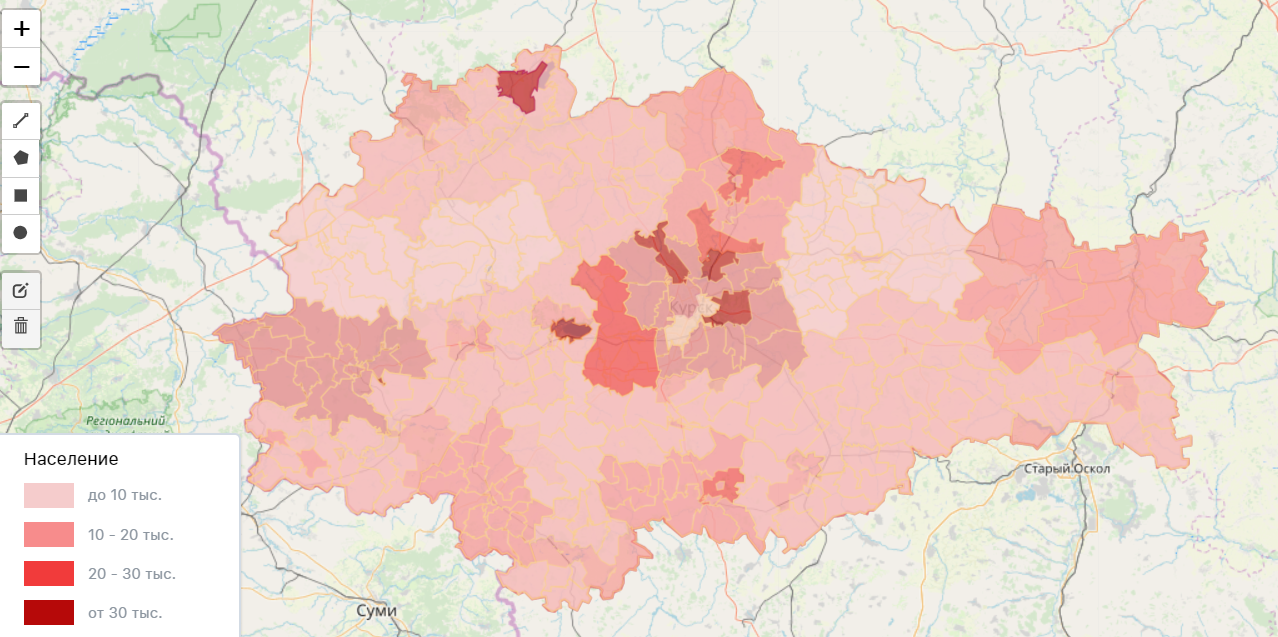 Рисунок 3.2. Тепловая карта по численности населения Курской области.Таблица 3.6 Расчетная перспективная динамика изменения численности населения региона до 2030 годаОсновные выводы по разделу:Образователями отходов, в том числе твердых коммунальных, на территории Курской области являются население области (физические лица), а также юридические лица, и физические лица, осуществляющие предпринимательскую деятельность без образования юридического лица, ведущие свою хозяйственную и/или иную деятельность на территории области.За последние годы в регионе наблюдается незначительная убыль населения. При этом в крупных городах и промышленных центрах не происходит значительного снижения населения. Наибольшая отрицательная динамика наблюдается в районах с преобладающим сельским населением. Однако незначительное снижение населения региона на фоне активного развития экономики не свидетельствует об общей тенденции снижения развития области.Основными образователями ТКО на территории области является население. Численность населения области по данным Росстата составляет 1 107 041 чел. (на 01.01.2019). доля  городского населения составляет  68,37%.90 % отходов от общего количества образовавшихся отходов относятся к V классу опасности и образованы предприятиями, осуществляющими добычу полезных ископаемых.Раздел 4. Количество образующихся отходов4.1. Условия и количество образования отходов с разбивкой по видам и классам опасности отходовДля оценки объемов образования отходов производства и потребления на территории региона, а также перспектив изменений качественного и количественного состава потоков отходов, в качестве исходной информации использованы данные 2-ТП (отходы).Сведения по форме 2-ТП (отходы) представляются хозяйствующими субъектами в Управление Федеральной службы по надзору в сфере природопользования по Курской области. Затем сведения систематизируются в Центральном аппарате Росприроднадзора и передаются для использования в работе непосредственно по федеральным округам и субъектам Российской Федерации. В настоящем разделе проанализированы данные по образованию отходов производства и потребления за 2016-2018 гг.По данным 2-ТП (отходы) на начало 2016 года на балансе предприятий региона, отчитывающихся по данной форме отчетности, имелось в наличии 100,71 млн т отходов производства и потребления всех классов опасности. Количество учтенных образовавшихся отходов всех классов опасности за 2016 год cоставило 55,16 млн т. За истекший период предприятиями:В течение года сторонним организациям было передано: По данным по форме 2-ТП (отходы) на начало 2017 года на балансе предприятий региона, отчитывающихся по данной форме отчетности, имелось в наличии 151,74 млн т отходов производства и потребления всех классов опасности. Количество учтенных образовавшихся отходов всех классов опасности за 2017 год cоставило 57,46 млн т. За истекший период предприятиями:В течение года сторонним организациям было передано: По данным 2-ТП (отходы) на начало 2018 года на балансе предприятий региона, отчитывающихся по данной форме отчетности, имелось в наличии 201,52 млн т отходов производства и потребления всех классов опасности. Количество учтенных образовавшихся отходов всех классов опасности за 2018 год cоставило 58,06 млн т. За истекший период предприятиями:В течение года сторонним организациям было передано: Данные статистической отчетности по форме 2-ТП (отходы) о количестве образования твердых коммунальных отходов и подобных им на территории Курской области в 2015, 2016 и 2017 годах по каждому виду отходов с разбивкой по классам опасности приведены в Приложениях А12.1, А12.2, А12.3, А12.4.На рисунке 4.1 представлена общая динамика образования отходов производства и потребления за 2016-2018 гг.Общее количество образованных за рассматриваемый период отходов составило:Тенденции изменения объемов образования отходов свидетельствует о достаточной равномерности объемов образования отходов, при этом прослеживается значительная разница в объемах отходов различных классов опасности, заявленных к образованию.В таблице 4.1 представлена динамика изменения объемов образованных отходов за 2016-2018 гг. по классам опасности.Таблица 4.1. Динамика изменения объемов образованных отходов за 2016-2018 гг. по классам опасностиТакие волнообразные изменения в количествах заявленных отходов напрямую зависят от интенсификации производства добывающих предприятий региона.В целом, динамика изменения общих заявленных количеств образующихся отходов производства и потребления в общей сумме свидетельствует об относительно равномерном образовании в течение рассматриваемого периода, при этом наблюдается периодическое изменение заявленных количеств отходов отдельных классов опасности в различные годы. На рисунке 4.2 представлены данные по динамике изменения образования отходов по классам опасности за 2016-2018 г.г. относительно 2016 года (данные 2016 года приняты за 100 %).Номенклатура отходов, образующихся на территории региона, представлена как отходами производства, так и отходами потребления различных видов.Данные об образовании отходов, систематизированные по видам отходов согласно федеральному классификационному каталогу отходов и их классам опасности от I до V  приведены в таблице 4.2.Таблица 4.2 Данные об образовании отходов, систематизированные по видам отходов согласно федеральному классификационному каталогу отходов и их классам опасности от I до V  4.2 Количество образования твердых коммунальных отходовК ТКО согласно ст. 1 Федерального закона от 24.06.1998 №89-ФЗ «Об отходах производства и потребления» относятся отходы, образующиеся в жилых помещениях в процессе потребления физическими лицами, а также товары, утратившие свои потребительские свойства в процессе их использования физическими лицами в жилых помещениях в целях удовлетворения личных и бытовых нужд. К ТКО также относятся отходы, образующиеся в процессе деятельности юридических лиц, индивидуальных предпринимателей и подобные по составу отходам, образующимся в жилых помещениях в процессе потребления физическими лицами.Юридической основой для классификации ТКО служит Федеральный классификационный каталог отходов (далее – ФККО). ФККО классифицирует отходы по происхождению, агрегатному состоянию и опасности. В ФККО ТКО систематизированы по происхождению и включены в подтип 7 33 «Отходы коммунальные твердые». 
ТКО относятся к IV–V классам опасности. В таблице 4.3 представлены отходы, относящиеся к ТКО.Таблица 4.3. Перечень твердых коммунальных отходов согласно ФККООднако не все предприятия в регионе сдают форму 2-ТП (отходы). Учет образования ТКО от малых и средних предприятий ведется не в полном объеме. Поэтому образование ТКО произведено также расчетным способом при учете установленных нормативов накопления ТКО.Расчет ТКО произведен для ТКО от населения в соответствии с нормативами накопления твердых коммунальных отходов на территории Курской области, утвержденными приказом Комитета жилищно-коммунального хозяйства и ТЭК Курской области от 6 декабря 2016 года N 146 «Об утверждении нормативов накопления твердых коммунальных отходов для Курской области (в ред. приказов Комитета жилищно-коммунального хозяйства и ТЭК Курской области от 07.06.2018 N 112, от 17.12.2018 N 229, от 18.11.2019 N 164, от 24.12.2019 N 204).Расчет произведен исходя из численности населения и обеспеченности объектами инфраструктуры на основании данных Курскстата на 01.01.2019 г.Расчет ТКО приведен в таблицах 4.5-4.8.Таблица 4.5 Предварительное расчетное количество ТКО от населения (т/год, м3/год)Таблица 4.6 Предварительное расчетное количество ТКО от объектов инфраструктуры (т/год)Таблица 4.7 Предварительное расчетное количество ТКО от объектов инфраструктуры (м3/год)Таблица 4.8 Расчетное количество ТКО от населения и объектов инфраструктуры (т/год, м3/год)Сводные результаты расчета количества твердых коммунальных отходов, образующихся на территории Курской области, в разрезе поселений представлены в электронной модели территориальной схемы и в Приложении А1.Морфологический состав ТКО Курской области (по данным исследований морфологического состава ТКО в Центральном федеральном округе) представлен в таблице 4.9.Таблица 4.9. Морфологический состав ТКО в Центральном федеральном округе в структуре ТКО (% по массе)Согласно таблице более 1/3 в структуре ТКО составляют органические отходы. К полезным компонентам (ВМР), которые могут быть выделены из потока ТКО при сортировке, относятся: бумага, картон, металлы (черный, цветной), стеклобой, пластмассы и полимеры, что составляет 44% (по массе) в потоке твердых коммунальных отходов. За последние годы в структуре ТКО наблюдается тенденция увеличения в составе ТКО пластмасс, пластика и прочих полимеров, которые также являются вторичными материалыми ресурсами и могут быть с успехом утилизированы путем регенерации.4.3 Обращение с медицинскими и биологическими отходами Медицинские отходы: Все виды отходов, в том числе анатомические, патолого-анатомические, биохимические, микробиологические и физиологические, образующиеся в процессе осуществления медицинской деятельности и фармацевтической деятельности, деятельности по производству лекарственных средств и медицинских изделий, а также деятельности в области использования возбудителей инфекционных заболеваний и генно-инженерно-модифицированных организмов в медицинских целях.Медицинские отходы в зависимости от степени их эпидемиологической, токсикологической и радиационной опасности, а также негативного воздействия на среду обитания подразделяются на пять классов опасности:Класс А – эпидемиологически безопасные отходы, приближенные по составу к твердым бытовым отходам;Класс Б – эпидемиологически опасные отходы;Класс В – чрезвычайно эпидемиологически опасные отходы;Класс Г – токсикологически опасные отходы I-IV классов опасности; Класс Д – радиоактивные отходы. Обращение с медицинскими отходами регулируется СанПиН 2.1.7.2790-10 «Санитарно-эпидемиологические требования к обращению с медицинскими отходами».Исходя из различной степени эпидемиологической, токсикологической, радиационной опасности к отходам каждого из классов предъявляются различные требования по их обращению.В таблице 4.10 представлены требования к обращению с медицинскими отходами различных классов.Таблица 4.10. Требования к обращению с медицинскими отходамиПодробные сведения об образовании и обращении с отходами, образованными медицинскими организациями области, представлены в Приложении А3.Биологические отходы: Биологические ткани и органы, образующиеся в результате медицинской и ветеринарной оперативной практики, медико-биологических экспериментов, гибели скота, других животных и птицы, и другие отходы, получаемые при переработке пищевого и непищевого сырья животного происхождения, а также отходы биотехнологической промышленности.Обращение с биологическими отходами регулируется Ветеринарно-санитарными правилами сбора, утилизации и уничтожения биологических отходов, утвержденными Главным государственным ветеринарным инспектором Российской Федерации 04.12.1995 № 13-7-2/469.Биологическими отходами являются:- трупы животных и птиц, в том числе лабораторных;- абортированные и мертворожденные плоды;- ветеринарные конфискаты (мясо, рыба, другая продукция животного происхождения), выявленные после ветеринарно-санитарной экспертизы на убойных пунктах, хладобойнях, в мясо-рыбоперерабатывающих организациях, рынках, организациях торговли и других объектах;- другие отходы, получаемые при переработке пищевого и непищевого сырья животного происхождения.Биологические отходы утилизируют путем переработки на ветеринарно-санитарных утилизационных заводах (цехах), обеззараживают в биотермических ямах, уничтожают сжиганием или в исключительных случаях захоранивают в специально отведенных местах. Биологические отходы в области, как правило, уничтожаются путем:- сжигания в специальных печах;- захоронения в скотомогильниках (биотермических ямах, ямах Беккари).Основные выводы по разделу:По данным 2-ТП (отходы) на начало 2018 года на балансе предприятий региона, отчитывающихся по данной форме отчетности, имелось в наличии 201,52 млн т отходов производства и потребления всех классов опасности. Количество учтенных образовавшихся отходов всех классов опасности за 2018 год cоставило 58,06 млн т. В структуре ТКО более 1/3 составляют органические отходы. К полезным компонентам (ВМР), которые могут быть выделены из потока ТКО при сортировке, относятся: бумага, картон, металлы (черный, цветной), стеклобой, пластмассы и полимеры, что составляет 44% (по массе) в потоке твердых коммунальных отходов. За последние годы в структуре ТКО  наблюдается тенденция увеличения в составе ТКО пластмасс, пластика и прочих полимеров, которые также являются вторичными материалыми ресурсами и могут быть с успехом утилизированы путем регенерации.Раздел 5. Целевые показатели по обезвреживанию, утилизации и размещению отходовВ Государственной программе Российской Федерации «Охрана окружающей среды», утвержденной постановлением Правительства Российской Федерации от 15.04.2014 № 326 «Об утверждении государственной программы Российской Федерации «Охрана окружающей среды» (в редакции 2019 года), по Курской области в области обращения с отходами установлены следующие показатели:Доля обезвреженных и утилизированных отходов производства и потребления в общем количестве образующихся отходов I - IV классов опасности, процентов.Доля твердых коммунальных отходов, направленных на утилизацию, в общем объеме образованных твердых коммунальных отходов, процентов.Доля твердых коммунальных отходов, направленных на обработку в общем объеме образованных твердых коммунальных отходов, процентов.В таблице 5.1 представлены сведения о целевых показателях, установленных Государственной программой Российской Федерации «Охрана окружающей среды» для Курской области (по годам).Таблица 5.1 Сведения о целевых показателях, установленных Государственной программой Российской Федерации «Охрана окружающей среды» для Курской области (по годам)В таблице 5.2 представлены установленные постановлением Правительства Российской Федерации от 15.04.2014 № 326 целевые показателя для области и достигнутые на конец 2018 год.Таблица 5.2 Сведения о показателях Государственной программы Российской Федерации «Охрана окружающей среды» и достигнутых показателях 
на конец 2018 года*на 2018 показатель Государственной программы Российской Федерации «Охрана окружающей среды» не установлен, приводится справочно.Как видно из таблицы 5.2 значение достигнутого показателя «Доля обезвреженных и утилизированных отходов производства и потребления в общем количестве образующихся отходов I - IV классов опасности» значительно превышает плановый. В связи с этим целесообразно проанализировать тенденции изменения данного показателя в течение последних нескольких лет и выявить причины формирования указанного значения.В таблице 5.3 приведен расчет показателей по обращению с отходами в период 2016-2018 гг.Таблица 5.3 Расчет показателей по обращению с отходам в период 2016-2018 гг.Из таблицы 5.3 видно, что за последние три года показатель «Доля обезвреженных и утилизированных отходов производства и потребления в общем количестве образующихся отходов I - IV классов опасности» находился на уровне:100,5%- в 2016 году,91,7%- в 2017 году,99,9%- в 2018 году,и большей частью превышает уровень планового значения.В настоящее время в Курской области действует подпрограмма "Организация деятельности в области обращения с отходами, в том числе с  твердыми коммунальными отходами" государственной программы "Обеспечение доступным и комфортным жильем и коммунальными услугами граждан в Курской области", утвержденная постановлением Администрации Курской области от 11.10.2013 N716-па (в ред. в ред. постановлений Администрации Курской области от 04.04.2014 N 212-па, от 25.04.2014 N 282-па, от 30.04.2014 N 291-па, от 13.08.2014 N 504-па, от 01.09.2014 N 556-па, от 12.12.2014 N 822-па, от 03.04.2015 N 198-па, от 31.08.2015 N 567-па, от 09.11.2015 N 769-па, от 21.12.2015 N 916-па, от 21.01.2016 N 26-па, от 04.05.2016 N 281-па, от 21.07.2016 N 530-па, от 30.09.2016 N 746-па, от 08.12.2016 N 930-па, от 26.12.2016 N 1001-па, от 08.02.2017 N 82-па, от 16.02.2017 N 105-па, от 14.03.2017 N 201-па, от 13.07.2017 N 557-па, от 04.12.2017 N 982-па, от 20.12.2017 N 1044-па, от 28.12.2017 N 1112-па, от 15.02.2018 N 115-па, от 07.03.2018 N 188-па, от 14.05.2018 N 397-па, от 22.05.2018 N 432-па, от 30.05.2018 N 446-па, от 27.06.2018 N 523-па, от 07.09.2018 N 719-па, от 10.12.2018 N 995-па, от 28.12.2018 N 1104-па, от 27.02.2019 N 138-па, от 18.04.2019 N 343-па, от 14.05.2019 N 416-па, от 31.05.2019 N 483-па, от 10.06.2019 N 526-па, от 13.06.2019 N 531-па, от 28.06.2019 N 590-па, от 04.07.2019 N 612-па, от 02.08.2019 N 722-па, от 06.09.2019 N 862-па).Подпрограмма реализуется в 2018 - 2021 годах.Национальным проектом "Экология", утвержденным президиумом Совета при Президенте Российской Федерации по стратегическому развитию и национальным проектам (протокол от 24 декабря 2018 г. № 16) установлены показатели в области обращения с ТКО (таблица 5.7), которые предусматривают увеличение доли количества ТКО в общем объеме образованных ТКО:направленных на утилизацию – до 36% к 2024 г.,направленных на обработку – до 60% к 2024 г.,Таблица 5.7 Показатели в области обращения с ТКО, установленные национальным проектом "Экология"В соответствии с Постановлением Правительства РФ от 16 мая 2016 г. N 424 "Об утверждении порядка разработки, согласования, утверждения и корректировки инвестиционных и производственных программ в области обращения с твердыми коммунальными отходами, в том числе порядка определения плановых и фактических значений показателей эффективности объектов, используемых для обработки, обезвреживания и захоронения твердых коммунальных отходов", к показателям эффективности объектов захоронения твердых коммунальных отходов относятся:доля проб подземных вод, почвы и воздуха, отобранных по результатам производственного экологического контроля, не соответствующих установленным требованиям, в общем объеме таких проб;количество возгораний твердых коммунальных отходов в расчете на единицу площади объекта захоронения твердых коммунальных отходов.Показателем эффективности объектов обработки твердых коммунальных отходов, является доля твердых коммунальных отходов, направляемых на утилизацию, в массе твердых коммунальных отходов, принятых на обработку.К показателям эффективности объектов обезвреживания твердых коммунальных отходов относятся:показатель снижения класса опасности твердых коммунальных отходов;количество выработанной и отпущенной в сеть тепловой и электрической энергии, топлива, полученного из твердых коммунальных отходов, в расчете на 1 тонну твердых коммунальных отходов, поступивших на объект обезвреживания твердых коммунальных отходов;доля проб подземных вод, почвы и воздуха, отобранных по результатам производственного экологического контроля, не соответствующих установленным требованиям, в общем объеме таких проб.Плановые значения показателей эффективности объектов определяются в отношении каждого объекта и устанавливаются на каждый год в течение срока действия производственной программы регулируемой организации в соответствии с инвестиционной программой.Плановые значения показателей эффективности объектов устанавливаются на основании предложения оператора, осуществляющего регулируемые виды деятельности в сфере обращения с отходами и эксплуатирующего объекты, исходя из:фактических значений показателей эффективности за предыдущие 3 года;требований к объектам размещения твердых коммунальных отходов;сравнения плановых значений показателей эффективности с показателями аналогичных объектов, расположенных на территории Курской области, или сравнения технологий, применяемых на объекте с наилучшими доступными технологиями в соответствии с информационно-техническими справочниками по наилучшим доступным технологиям, утверждаемыми уполномоченным федеральным органом исполнительной власти;обязательств регулируемой организации, предусмотренных концессионными соглашениями, соглашением о государственно-частном партнерстве, муниципально-частном партнерстве,  инвестиционным договором, соглашением между Правительством Курской области и региональным оператором по обращению с твердыми коммунальными отходами.Плановые значения показателей эффективности объектов определяются исходя из мероприятий, включенных в инвестиционную и производственную программы регулируемой организации.Плановые значения  показателей эффективности объектов подлежат корректировке в случае внесения изменений в инвестиционную и (или) производственную программы регулируемой организации в  соответствии с вносимыми изменениями.В случае если в отношении объекта не предусматриваются мероприятия по реконструкции, капитальному или текущему ремонту в соответствующем году, плановые значения показателей эффективности объекта определяются на уровне, который не ниже фактических значений показателей.Периодом расчета плановых и фактических  значений показателей эффективности объектов является один календарный год.Федеральной программой «Комплексная система обращения с твердыми коммунальными отходами» также установлены показатели в области обращения с ТКО (таблица 5.8).Планируемые целевые показатели в области обращения с отходами в Курской области, которые планируется достигнуть в период 2020-2029 г.г. за счет реализации планируемых объектов и с вводом новых мощностей по обращению с отходами на территории области, представлены в разделе 10, в таблице 10.3, а также в приложении Б3.Таблица 5.8 Показатели в области обращения с отходами, установленные проектом «Комплексная система обращения с твердыми коммунальными отходами»Раздел 6. Места накопления и сбора отходов Накопление и вывоз твердых коммунальных отходов могут осуществляться несколькими различными способами:в контейнерах, расположенных на контейнерных площадках;с использованием мусоропровода;в контейнерах для накопления крупногабаритных отходов;в пакетах, размещаемых в установленных местах;путем приема отходов по заявке;путем объезда территории и приема отходов по графику;в контейнерах раздельно для разных видов отходов.Централизованная система вывоза ТКО на территории Курской области представлена двумя способами организации:контейнерный;бесконтейнерный.В зонах жилой застройки для накопления ТКО преимущественно используются контейнеры вместимостью на 0,75 куб. м и 1,1 куб. м и бункеры, предназначенные для складирования крупногабаритных отходов, вместимостью на 8 куб. м, расположенные на контейнерных площадках различной конструкции.Отдельные площадки для накопления КГО на территории Курской области, как правило, не оборудуются, население размещает КГО на тех же площадках, где размещается ТКО. Затем КГО вручную загружается в грузовые автомобили сотрудниками транспортных компаний. На некоторых площадках для накопления ТКО дополнительно установлены отдельные бункеры объемом 8 куб. м., которые предназначены для накопления КГО и вывозятся бункеровозом.В некоторых муниципальных образованиях в многоквартирных домах организована система накопления посредством мусоропроводов. Например, в г. Курчатове 121 многоквартирный жилой дом оборудован мусорокамерами (более 75% общего количества многоквартирных домов, расположенных на территории муниципального образования). При такой системе отходы накапливаются в специально отведенном помещении внутри дома в течение суток и более, что приводит к распространению запахов, размножению насекомых и грызунов, являющихся переносчиками различных заболеваний. Мусоропроводы требуют регулярного обслуживания для дезинфекции и удаления засоров. С учетом вышеизложенного, а также с учетом невозможности организовать раздельное накопление отходов, поступающих через мусоропровод, такая система накопления твердых коммунальных отходов является бесперспективной.В ряде населенных пунктов применяется бесконтейнерная система - вывоз отходов при помощи специализированной техники без использования контейнеров для отходов, при этом заезд мусоровывозящей техники к определенному объекту осуществляется в установленные дни и часы. Вместе с тем, такая система является устаревшей и целесообразна ее замена на систему накопления твердых коммунальных отходов с использованием контейнерных площадок.В регионе имеется опыт применения в зоне застройки индивидуальными жилыми домами пакетированного вывоза: образователи отходов оставляют их около собственного дома у обочины дороги в соответствии с графиком работы организации, транспортирующей отходы. Мусоровоз, проезжая по дороге, собирает выставленные пакеты. Такой способ вывоза характеризуется высокой степенью захламления территории вследствие разрыва пакетов животными и птицами, разноса просыпавшегося мусора ветром.Также на территории Курской области существует возможность применения заявочной системы - вывоз твердых коммунальных по разовым заявкам (по заявке заказчика устанавливается контейнер на определенный срок, либо предоставляет специализированный транспорт под крупногабаритные отходы, заказчик своими силами производит загрузку отходов в контейнеры или машины). Целесообразно создание пунктов сбора крупногабаритного мусора, бытовой, электронной техники и отработанных элементов питания. Планово-регулярной системой вывоза ТКО охвачены территории 339 населенных пунктов, из них бесконтейнерный вывоз осуществляется в 107 малочисленных населенных пунктах.В соответствии с действующим законодательством накопление, хранение отходов производства и потребления, образующихся в результате деятельности хозяйствующих субъектов, осуществляется хозяйствующими субъектами самостоятельно в специально оборудованных для этих целей местах на собственных территориях. Вывоз отходов осуществляют специализированные предприятия в соответствии с договорами, заключенными с региональным оператором.На картографическую основу электронной модели территориальной схемы нанесены все обустроенные места накопления твердых коммунальных отходов, информация о которых предоставлена органами местного самоуправления муниципальных районов и городских округов Курской области  и организациями, транспортирующими отходы.Согласно СанПиН 2.1.7.1322-03 "Гигиенические требования к размещению и обезвреживанию отходов производства и потребления", введенным в действие постановлением Главного государственного санитарного врача Российской Федерации от 30 апреля 2003 года N80, накопление каждого вида отходов производства и потребления зависит от их происхождения, агрегатного состояния, физико-химических свойств, количественного соотношения компонентов и степени опасности для здоровья населения и среды обитания человека. В зависимости от технологической и физико- химической характеристики отходов допускается их хранить:в производственных или вспомогательных помещениях;в нестандартных складских сооружениях (под надувными, ажурными и навесными конструкциями);в резервуарах, накопителях, танках и прочих наземных и заглубленных специально оборудованных емкостях;в вагонах, цистернах, вагонетках, на платформах и прочих передвижных средствах;на открытых приспособленных для хранения отходов площадках. Накопление промышленных отходов на производственной территории осуществляется по цеховому принципу или централизованно. Условия сбора и накопления определяются классом опасности отходов, способом упаковки с учетом агрегатного состояния и надежности тары.При этом накопление твердых отходов I класса разрешается исключительно в герметичных оборотных (сменных) емкостях (контейнеры, бочки, цистерны); II в надежно закрытой таре (полиэтиленовых мешках, пластиковых пакетах); III -  в бумажных мешках и ларях, хлопчатобумажных мешках, текстильных мешках; IV - навалом, насыпью, в виде гряд.Предельное накопление количества отходов на территории предприятия, которое единовременно допускается размещать на его территории, определяется предприятием в каждом конкретном случае на основе баланса материалов, результатов инвентаризации отходов с учетом их макро- и микросостава, физико-химических свойств, в том числе агрегатного состояния, токсичности и уровней миграции компонентов отходов в атмосферный воздух.Отходы производства и потребления следует складировать таким образом, чтобы исключить возможность их падения, опрокидывания, разливания, чтобы обеспечивалась доступность и безопасность их погрузки для отправки на специализированные предприятия для обезвреживания, переработки или утилизации. Тара и упаковка должны быть прочными, исправными, полностью предотвращать утечку или рассыпание отходов, обеспечивать их сохранность при накоплении. Тара должна быть изготовлена из материала, устойчивого к воздействию данного вида отхода и его отдельных компонентов, атмосферных осадков, перепадов температур и прямых солнечных лучей. Для накопления отходов производства и потребления могут эксплуатироваться специально оборудованные открытые и (или) закрытые площадки. Накопление в пределах закрытой площадки осуществляется в случае:– принадлежности отходов к I - III классам опасности в зависимости от их свойств;– необходимости создания особых условий хранения, а также надежной изоляции отходов от доступа посторонних лиц;– необходимости создания особых условий хранения отходов для сохранения их ценных качеств как вторичного сырья;– сбора и накопления отходов в непосредственных местах их образования (в цехах, производственных помещениях).Для организации закрытых площадок накопления отходов могут использоваться специально предназначенные для этой цели стационарные складские здания, отдельные помещения или выделенные площади внутри складских и (или) производственных, вспомогательных зданий, а также нестационарные складские здания и сооружения.Раздельное накопление отходовВ соответствии с Порядком сбора твердых коммунальных отходов (в том числе их раздельного сбора) на территории Курской области, утвержденным приказом комитета жилищно-коммунального хозяйства и ТЭК Курской области от 5 декабря 2016 года N 144, одним из способов накопления твердых коммунальных отходов на территории региона является раздельное накопление.По информации комитета жилищно-коммунального хозяйства и ТЖК Курской области на период актуализации территориальной схемы на территории города Курск установлено 383 контейнера для раздельного накопления, из них для ПЭТ- бутылок предназначено 284 шт., для бумаги и картона -99 шт. Сбор и переработку ПЭТ-бутылок, вторичного ПЭТ-сырья на территории области осуществляют ООО "ИТОС-Компаунд", ООО "Полимервтор" и др.Сбор вторичного сырья (отработанные покрышки с металлическим кордом, отходы бумаги и картона, стеклобоя, отходы полиэтиленовой пленки, твердых полимеров) осуществляют: ЗАО "Торгвторсервис", ООО "КурскТоргКомплект", ООО "Крансервис", ООО "Курстара", МУП "Эко-сервис", ООО ПКП "Тускарь", ООО "Резипол" и др.Накопление опасных отходовЦентрализованной системы накопления, сбора и вывоза опасных и особо опасных отходов на территории области нет.Протоколом совместного заседания КЧС и ОПБ Администрации Курской области от 20.10.2016 N 44 утверждены методические рекомендации органам местного самоуправления по организации работ по безопасному обращению с ртутьсодержащими отходами, с рекомендуемой формой положения о порядке обращения с ртутьсодержащими отходами на территории муниципального образования.В г. Курске ЗАО "Торгвторсервис" принимает на обезвреживание лампы (люминесцентные, ртутные, ртутно-кварцевые, энергосберегающие, бактерицидные и т.п.) и ртутные термометры (медицинские, технические) по адресу 1-я Строительная ул., 8Д.Пункт приема аккумуляторов от населения находится на площади перед аккумуляторным заводом: Курск, пр. Ленинского Комсомола, 40.На территории города Курчатова специальные контейнеры для добровольного сбора батареек у населения размещены в торговых точках ГК "АКС", расположенных в здании универсама "Европа 17" по пр. Коммунистический, д. 33а, а также в здании гипермаркета "Линия" по ул. Энергетиков, д. 46.На базе МУП "Экосервис" (г. Железногорск) действует пункт по приему отработанных ртутьсодержащих и других энергосберегающих ламп от населения. В 2017 году от населения приняты и переданы для дальнейшей переработки на специализированное предприятие 1809 отработанных ртутьсодержащих ламп.На площадях торговых сетей размещены 2 специализированных контейнера ("экобокса") для сбора ртутьсодержащих ламп от населения:Торговая сеть "Стройгигант", г. Железногорск, ул. Димитрова, д. 16;ТРЦ "Европа 26", г. Железногорск, ул. Ленина, д. 57.Контейнерный паркВ ходе разработки территориальной схемы была собрана и внесена в электронную модель территориальной схемы информация по контейнерным площадкам и местам накопления отходов.В Приложении А5.1 представлена информация о контейнерных площадках в Курской области.В Приложении А5.2 представлена информация о планируемых контейнерах в Курской области.В Приложении А5.3 представлена информация о потребности в контейнерах в Курской области.В Приложении А5.4 представлена информация о бесконтейнерном накоплении в Курской области.Перспективная система накопления твердых коммунальных отходовОсновной целевой моделью накопления твердых коммунальных отходов является накопление отходов в контейнерах, расположенных на оборудованных контейнерных площадках. Такая модель обеспечивает снижение расходов на накопление и вывоз отходов. В частности, накопление отходов на контейнерных площадках, оборудованных крышей, позволит снизить массу собираемых отходов за счет исключения попадания в контейнеры атмосферных осадков. Вместе с тем, организация контейнерных площадок не исключает возможности использовать другие модели накопления и вывоза твердых коммунальных отходов, в том числе бесконтейнерный вывоз, при наличии экономической целесообразности.В районах многоквартирных домов схемой предлагается устанавливать новые контейнеры емкостью 1,1 куб. м, которые опорожняются с помощью погрузчиков с фронтальной или задней стороны. При этом наличие крышки и минимальные щели между крышкой и корпусом контейнера минимизируют возникновение запахов и обеспечивают благоприятный внешний вид контейнера.В качестве альтернативы в местах интенсивного образования отходов возможна установка опорожняемых контейнеров объемом 2,5 или 5 куб. м, которые также позволяют оптимизировать расходы на транспортирование отходов.Около индивидуальных жилых домов могут быть установлены пластиковые или металлические баки емкостью от 120 до 240 л, которые также могут быть использованы для раздельного накопления твердых коммунальных отходов. Такие контейнеры могут находиться у каждого индивидуального дома либо у группы из нескольких домов и выставляться их владельцами в день вывоза твердых коммунальных отходов.При выборе контейнеров должны быть соблюдены следующие требования:наличие крышек для предотвращения распространения дурных запахов, растаскивания отходов животными, распространения инфекций, сохранения ресурсного потенциала отходов, предотвращения обводнения отходов;оснащение колесами, что позволяет выкатывать контейнер для опорожнения при вывозе мусороуборочной техникой с задней загрузкой;прочность, огнеупорность, сохранение прочности в холодный период года;низкие адгезионные свойства (с целью предотвращения примерзания и прилипания отходов).Схема с использованием контейнерных площадок, рассчитанных на накопление отходов от большого числа поставщиков, подходит для накопления отходов от объектов инфраструктуры и благоустроенного жилого фонда.Контейнерный парк необходимо размещать на специально оборудованных контейнерных площадках, размер которых должен быть рассчитан на установку необходимого числа контейнеров (не более 10). Контейнерные площадки должны иметь асфальтовое или бетонное покрытие, огражденное с трех сторон, зеленые насаждения (кустарники) по периметру и подъездной путь для автотранспорта.Для населенных пунктов с численностью менее 1000 жителей и для населенных пунктов, не обеспеченных дорожной инфраструктурой с твердым покрытием, предлагается реализовать систему накопления и удаления отходов с помощью бункеров- накопителей объемом 8 куб. м или контейнеров емкостью 1,1 куб. м, установленных на границе населенных пунктов (при учете согласования с жителями населенных пунктов). При этом при образовании отходов в объеме менее 5,5 куб. м в сутки предлагается установка контейнеров емкостью 1,1 куб. м (в количестве до 10 штук), при образовании отходов в объеме более 5,5 куб. м в сутки предлагается установка бункеров емкостью 8 куб. м. Население самостоятельно складирует отходы в бункеры- накопители или контейнеры. Накопление и вывоз отходов из мест установки бункеров необходимо осуществлять специальными мусоровозами, осуществляющими освобождение бункера непосредственно на бункерной площадке.В соответствии с п. 2.4 СанПиН 2.1.7.3550-19 «Санитарно-эпидемиологические требования к содержанию территорий муниципальных образований» количество мусоросборников на контейнерных площадках должно быть не более 10 контейнеров для накопления ТКО, в том числе для раздельного накопления ТКО, и 2 бункеров для накопления КГО. Соответственно, муниципалитет совместно с рег. оператором принимают решение о количестве контейнеров.Отходы юридических лиц в сельских населенных пунктах необходимо собирать в специальные контейнеры, которые должны приобретаться хозяйствующими субъектами самостоятельно. При этом необходимо оборудовать контейнерные площадки для размещения контейнеров ТКО. Вывоз отходов юридических лиц может осуществляться спецтехникой для вывоза ТКО от жилого сектора на основании договоров, заключенных с региональным оператором.Раздел 7. Места нахождения объектов обработки, утилизации, обезвреживания отходов и объектов размещения отходов, включенных в государственный реестр объектов размещения отходов (ГРОРО) (в том числе твердых коммунальных отходов)Основным конечным этапом обращения с отходами, образуемыми населением и организациями муниципальных образований Курской области, в настоящее время является их размещение на полигонах, отвалах, накопителях и прочих объектах. В соответствии с пунктом 7 статьи 12 Федерального закона от 24.06.1998 №89-ФЗ «Об отходах производства и потребления» запрещается размещение отходов на объектах, не внесенных в государственный реестр объектов размещения отходов (далее – ГРОРО). На территории Курской области расположено 29 объектов размещения отходов, которые включены в ГРОРО, 7 из них принимает на захоронение ТКО, 22 - отходы производства.Оценка действующих объектов размещения отходов, в том числе технические характеристики и расположение, наличие проектной документации, положительного заключения государственной экологической экспертизы проектной документации, лицензии эксплуатирующей организации, сведения о внесении объекта в Государственный реестр объектов размещения отходов представлены в  Приложениях А7 – А9.Данные о ежегодном количестве отходов (суммарно и с разбивкой по видам и классам опасности отходов), принимаемых для обработки, утилизации, обезвреживания, размещения, а также данные о количестве обработанных, утилизированных, обезвреженных и размещенных отходов, в том числе твердых коммунальных отходов, представлены в Приложениях А12.1, А12.2, А12.3. Сведения об объектах, внесенных в ГРОРО, на территории Курской области представлены в таблицах 7.1, 7.2.Таблица 7.1. Сведения об объектах размещения отходов производства, внесенных в ГРОРОТаблица 7.2. Сведения об объектах размещения ТКО, внесенных в ГРОРОАнализ показал, что мощность объектов захоронения ТКО не полностью обеспечивают потребности региона, остаточный срок эксплуатации большей части объектов размещения ТКО небольшой. Два полигона ТКО на 2019 г. исчерпали свою емкость, размещение на них ТКО в дальнейшем невозможно (полигон ТКО в п. Лужки Железногорского района, полигон ТКО в х.Звягин Рыльского района).Остаточная емкость (возможность размещения) существующих объектов следующая:Северо-восточная зона деятельности РО – 1632 тыс. тЮго-западная зона деятельности РО - 169 тыс. тВ рамках обеспечения эксплуатации существующих в настоящее время объектов размещения отходов и контроля их фактической остаточной вместимости целесообразно рассмотреть в рамках обеспечения регламентной эксплуатации объектов ежегодный комплекс эксплуатационных мероприятий:проведение ежегодного нивелировочного контроля высотных отметок размещения отходов и плотности сложения  формируемых массивов с получением топогеодезической съемки поверхности участка размещения отходов и протоколов контроля плотности сложения массивов;проведение ежегодных мониторинговых исследований  качества компонентов окружающей среды в границах объекта и на границе СЗЗ;оборудование пунктов весового контроля или наращивание имеющихся мощностей (устройство дополнительных групп) для обеспечения бесперебойного вывоза отходов от потребителей;наращивание систем дегазации свалочных массивов по мере увеличения газопродуктивности объектов;расширение сети технологических внутри объектных дорог, обеспечивающих доставку и формирование отходов на технологических картах;устройство санитарных слоев изоляции размещаемых отходов, в том числе за счет использования отходов 4 - 5-го классов опасности;проведение мероприятий эксплуатационного обслуживания и ремонта инженерных коммуникаций и систем объектов обращения с отходами (сети внешнего и внутреннего электроснабжения, водоснабжения и водоотведения, сети связи, система вентиляции и кондиционирования воздуха).Сведения о лицензированных организациях, осуществляющих сбр, транспортирование, обработку, утилизацию, обезвреживание и размещение отходов I-IV классов опасности на территории Курской области представлены в таблице 7.3. Таблица 7.3. Сведения о лицензированных организациях, осуществляющих сбр, транспортирование, обработку, утилизацию, обезвреживание и размещение отходов I-IV классов опасности на территории Курской областиРеестры составлены на основании данных организаций, эксплуатирующих объекты, предоставивших соответствующую информацию, а также на основании сведений территориального органа Росприроднадзора о лицензиатах.Отходы V класса практически не оказывают негативного воздействия на окружающую среду. С учетом положений Федерального закона "О лицензировании отдельных видов деятельности" от 04.05.2011 N 99-ФЗ деятельность по обращению с отходами V класса опасности не подлежит лицензированию.Сведения об объектах обработки ТКО на территории Курской области представлены в таблице 7.4. Таблица 7.4 Сведения об объектах обработки ТКОНа территории Курской области по предоставленной информации эксплуатируется 3 объекта, производящих обработку (сортировку) ТКО. Большая часть территории области не охвачена объектами предварительной обработки ТКО в части отбора утильных фракций.ТКО, образующиеся в области, частично подвергаются сортировке. По предоставленным данным в настоящее время суммарная производительность действующих сортировочных комплексов ТКО составляет порядка 230 тыс. тонн в год. Следовательно, на территории Курской области не охвачена сортировкой большая часть образующихся ТКО.Состав оборудования эксплуатируемых сортировочных линий в основном включает: узел ручной сортировки отходов для отбора утильных фракций, пресса брикетирования вторичного сырья, ленточные конвейеры различного назначения. Использование ручных методов отбора утильных фракций на практике не позволяет достигать высокого процента отбора.Отходы цветного металла представлены,  в основном,  алюминиевыми банками, аэрозольными баллончиками и пр. Пластмассы представлены, в основном, полиэтиленовыми пакетами, игрушками, деталями бытовой техники и пластиковыми бутылками. Крупные фракции отходов, в основном, представлены картонной упаковкой, деревом, резиной.Невостребованная часть ТКО направляется на захоронение.Согласно п. 8 ст. 12 89-ФЗ "Об отходах производства и потребления" захоронение отходов, в состав которых входят полезные компоненты, подлежащие утилизации, запрещается. Перечни отходов, запрещенных к захоронению, составляет Правительство Российской Федерации.Развитие системы обращения с отходами предполагает системные преобразования в технологических схемах существующих объектов обработки (сортировки ТКО) и ввод в эксплуатацию новых объектов с долей извлекаемых утильных фракций не менее 10 - 15% от массы отходов, поступивших на обработку.Места несанкционированного размещения отходовЗначительное количество мелких несанкционированных свалок на территориях городов и сельских населенных пунктов возникает в результате складирования отходов жителями частного сектора, различных садоводческих товариществ и кооперативов, как правило, не имеющих договоров на централизованный вывоз отходов. Места нахождения таких свалок отображаются по заявкам физических лиц на сайте проекта общероссийского народного фронта "Генеральная уборка" по адресу http://kartasvalok.ru.Перечень мелких несанкционированных свалок, составленный по данным органов местного самоуправления, представлен в таблице 7.5.Таблица 7.5 Перечень несанкционированных свалокПо сведениям, предоставленным Управлением федеральной службы по надзору в сфере природопользования по Курской области и органами местного самоуправления, на территории региона расположено 25 исторически сложившихся свалок, являющихся источниками накопленного вреда окружающей среде. При этом площадь территорий, занятых такими объектами, составляет около 66 га.Перечень объектов размещения отходов, являющихся источниками накопленного вреда окружающей среде, представлен в таблице 7.6. Таблица 7.6 Перечень объектов размещения отходов, являющихся источниками накопленного вредаРаздел 8. Баланс количественных характеристик образования, обработки, утилизации, обезвреживания, размещения отходов, в том числе твердых коммунальных отходов8.1 Анализ динамики изменения балансовых потоков образования, утилизации, обезвреживания отходовБаланс количественных характеристик образования, обработки, утилизации, обезвреживания и размещения отходов (далее - баланс отходов) содержит сведения о соотношении количества образующихся на территории Курской области и поступающих из других субъектов Российской Федерации отходов (по видам и классам опасности отходов) и количественных характеристик их обработки, утилизации, обезвреживания, размещения, передачи в другие субъекты Российской Федерации для последующих обработки, утилизации, обезвреживания, размещения, в том числе:а) о количестве отходов, образовавшихся на территории Курской области; б) о количестве отходов, обработанных на территории Курской области;в) о количестве отходов, утилизированных на территории Курской области; г) о количестве отходов, обезвреженных на территории Курской области;д) о количестве отходов, размещенных на территории Курской области;е) о количестве отходов, переданных в другие субъекты Российской Федерации для последующих обработки, утилизации, обезвреживания, размещения;ж) о количестве отходов, поступивших из других субъектов Российской Федерации для последующих обработки, утилизации, обезвреживания, размещения.Баланс отходов производства и потребления за исключением ТКО, подготовленный на основании данных статистической отчетности 2-ТП (отходы) за 2015 – 2018 годы, приведен в Приложении Б1 к территориальной схеме. В Приложении Б3 к Территориальной схеме, а также в электронной модели территориальной схемы, определен расширенный баланс в части ТКО с указанием расходов на каждом этапе обращения с отходами на каждый год действия территориальной схемы, соответствующий характеристикам объектов по обращению с отходами.В Приложении Б4 к Территориальной схеме, а также в электронной модели территориальной схемы, определен баланс отходов производства и потребления за исключением ТКО на каждый год действия территориальной схемы.Прогноз баланса отходов строительства и ремонта строился на основе данных о прогнозной динамике индекса по виду деятельности строительство, полученных из прогноза социально-экономического развития Курской области на 2019 и плановый период 2020 и 2021 годов (базовый вариант). Для прогноза на 2022 год и далее использовалось значение индекса, установленное на 2021 год.Прогноз баланса отходов снабжения электричеством, газом и паром, отходов водоснабжения и водоотведения, отходов при выполнении прочих видов деятельности, а также отходов потребления производственных и непроизводственных (материалы, изделия, утратившие потребительские свойства) по годам реализации территориальной схемы рассчитан на основании прогноза численности населения по данным прогноза социально-экономического развития Курской области на 2019 и плановый период 2020 и 2021 годов (базовый вариант). Для прогноза на 2022 год и далее использовался индекс прироста численности населения 2021 года.Прогноз баланса отходов добычи полезных ископаемых, отходов промышленного производства строился на основе данных о прогнозной динамике индекса промышленного производства, полученных из прогноза социально-экономического развития Курской области на 2019 и плановый период 2020 и 2021 годов (базовый вариант). Для прогноза на 2022 год и далее использовалось значение индекса, установленное на 2021 год.Для прогноза баланса отходов сельского хозяйства использовались данные о прогнозной динамике индекса производства продукции сельского хозяйства, полученные из прогноза социально-экономического развития Курской области на 2019 и плановый период 2020 и 2021 годов (базовый вариант). Для прогноза на 2022 год и далее использовалось значение индекса, установленное на 2021 год.В настоящем подразделе приведены сведения о количествах образованных, утилизированных и обезвреженных отходов в период с 2016 по 2018 гг. согласно данным 2-ТП (отходы).На рисунке 8.1 представлены сравнительные данные по образованию, утилизации и обезвреживанию отходов в 2016 по 2018 гг.Рисунок 8.1 Сравнительные данные по образованию, утилизации и обезвреживанию отходов в 2016 по 2018 гг.Анализ данных показывает, что объемы утилизации и обезвреживания в большей степени зависят от объемов образующихся отходов, однако, стабильно находятся на достаточно невысоком уровне. Это связано с тем, что основным методом обращения с отходами на территории области традиционно является размещение отходов.Средний процент утилизации и обезвреживания за рассмотренный период составил 9,7% (от 7,8 до 11,0% в различные годы). На конец 2018 года доля утилизации и обезвреживания отходов составила 10,5%.Количественные данные о балансовых потоках образования, утилизации, обезвреживания, по классам опасности представлены в таблице 8.1.Таблица 8.1. Данные динамики изменения образованных, утилизированных и обезвреженных отходов в период 2016-2018 гг.8.2 Сведения о количестве отходов, образовавшихся, обработанных, утилизированных, обезвреженных, размещенных на территории Курской областиВ настоящее время на территории региона большую часть образующихся промышленных отходов составляют отходы добывающей промышленности, обрабатывающих производств, сельского хозяйства.Из многочисленных категорий образующихся отходов производства утилизации в значительной степени подвергаются:отходы добычи полезных ископаемых;отходы животноводства.Обращение с отходами на предприятиях-природопользователях должно быть основано на необходимости максимального использования ресурсного потенциала отходов, то есть ориентированность на использование отходов в собственных или других технологических процессах, а также их максимальном обезвреживании.В таблице 8.2 представлены сведения о потоках отходов производства и потребления, ежегодно образующихся на предприятиях региона, а также обработанных, утилизированных, обезвреженных, размещенных отходах, систематизированные по классам опасности отходов (данные за 2016-2018 гг). Таблица 8.2 Балансовые потоки обращения с отходами8.3 Сведения о соотношении количества образующихся на территории Курской области и поступающих из других субъектов Российской Федерации отходов, в том числе твердых коммунальных отходов, и количественных характеристик их образования, обработки, утилизации, обезвреживания и размещения, передачи в другие субъекты Российской Федерации для последующих утилизации, обезвреживания, размещенияВ настоящее время требования к ведению учета и отчетности поступающих и передаваемых из других субъектов Российской Федерации отходов, в том числе твердых коммунальных отходов, не установлены ни на федеральном, ни на региональном уровнях, в связи с чем данная информация отсутствует.Основные выводы по разделу:В настоящее время на территории региона большую часть образующихся промышленных отходов составляют отходы добывающей промышленности, обрабатывающих производств, сельского хозяйства.Большая часть отходов производства и потребления размещается на объектах размещения отходов, в общем объеме до 90% от общего количества образованных.Из многочисленных категорий образующихся отходов производства утилизации в значительной степени подвергаются:отходы добычи полезных ископаемых;отходы животноводства.Раздел 9. Схема потоков отходов от источников их образования до объектов обработки, утилизации, обезвреживания отходов и объектов размещения отходов, включенных в государственный реестр объектов размещения отходов, в том числе твердых коммунальных отходов9.1.Организация накопления, транспортирования, обработки, утилизации, обезвреживания и размещения ТКОВ городах региона большая часть многоквартирных жилых домов оборудована (площадками) накопления отходов – контейнерные площадки для накопления ТКО. Небольшая часть многоквартирных жилых домов (преимущественно г. Курчатов) оборудована мусоропроводами. В населенных пунктах, где отсутствуют места (площадки) накопления отходов организуется пакетированный или бестарный бесконтейнерный сбор ТКО.9.2. Транспортирование ТКОТранспортирование ТКО осуществляется от объектов жилищного фонда и зданий хозяйствующих субъектов до объектов обработки и объектов размещения специализированным автотранспортом.9.3. Организация сбора, транспортирования, обработки, утилизации, обезвреживания и размещения отходов I-IV классов опасности, за исключением ТКОСбор, транспортирование, обработка, утилизация, обезвреживание, размещение отходов I-IV классов опасности осуществляется юридическими лицами и индивидуальными предпринимателями, имеющими лицензию на соответствующие виды деятельности.В соответствии с СанПиН 2.1.7.1322-03 «Гигиенические требования к размещению и обезвреживанию отходов производства и потребления» накопление каждого вида отходов производства и потребления зависит от их происхождения, агрегатного состояния, физико-химических свойств, количественного соотношения компонентов и степени опасности для здоровья и среды обитания человека.В зависимости от технологической и физико-химической характеристики отходов допускается их временно хранить:в производственных или вспомогательных помещениях;на открытых приспособленных для хранения отходов площадках.Накопление отходов производства и потребления осуществляется на производственной территории по цеховому принципу или централизованно. Условия сбора и накопления определяются классом опасности отходов, способом упаковки с учетом агрегатного состояния отходов и надежности тары.Для накопления отходов I-III классов опасности в зависимости от их свойств необходимо использовать закрытую или герметичную тару (металлические или пластиковые контейнеры, ящики, металлические или пластиковые бочки, цистерны, баки, баллоны, стеклянные емкости, прорезиненные или полиэтиленовые пакеты, бумажные, картонные, тканевые мешки и иная закрытая и герметичная тара).Отходы IV и V классов опасности могут накапливаться в открытой таре. 
Не допускается накопление в открытой таре отходов, содержащих летучие вредные вещества.Для временного накопления отходов могут эксплуатироваться специально оборудованные открытые и/или закрытые площадки. Временное накопления в пределах закрытой площадки осуществляется в случае:принадлежности отходов к I-Ш классам опасности в зависимости от их свойств;необходимости создания особых условий накопления, а также надежной изоляции отходов от доступа посторонних лиц;необходимости создания особых условий накопления отходов для сохранения их ценных качеств как вторичного сырья;сбора и накопления отходов в непосредственных местах их образования (в цехах, производственных помещениях).Временное накопление отходов должно осуществляться в условиях, исключающих превышение нормативов допустимого воздействия на окружающую среду, в части загрязнения поверхностных и подземных вод, атмосферного воздуха, почв прилегающих территорий, не должно приводить к нарушению гигиенических нормативов и ухудшению санитарно-эпидемиологической обстановки на данной территории.Таблица 9.1 Схема потоков ТКО 2019-2029. Северо-восточная зонаТаблица 9.2 Схема потоков ТКО 2019-2029. Юго-западная зонаГрафическое отображение движения отходов за 2019 год от объектов административно-территориального деления до объектов обработки, утилизации, обезвреживания отходов, объектов размещения отходов, включенных в государственный реестр объектов размещения отходов и расположенных в границах территории Курской области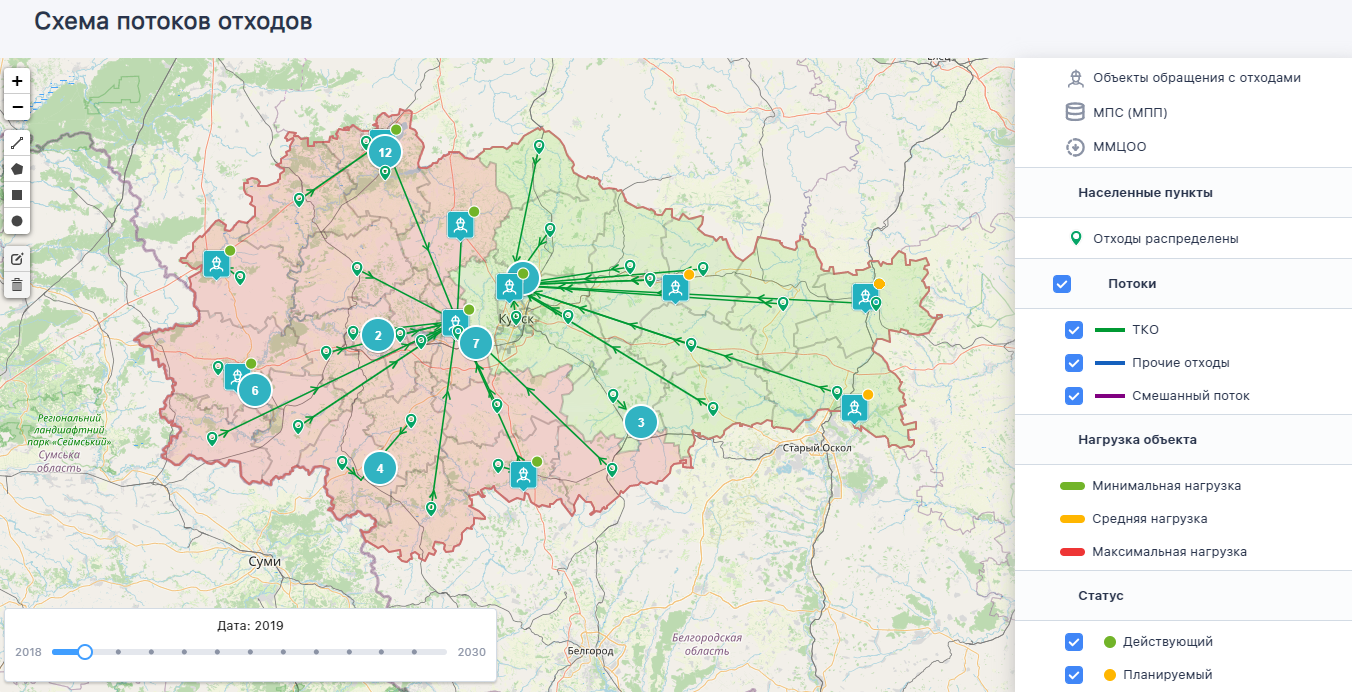 - источник образования отходов;  - объект обращения с отходами;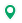 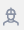 Рисунок 1. Действующая схема потоков, расположенных в границах территории Курской области.Цвет потока: поток ТКО-зеленый цвет.Графическое отображение движения отходов за 2020 год от объектов административно-территориального деления до объектов обработки, утилизации, обезвреживания отходов, объектов размещения отходов, включенных в государственный реестр объектов размещения отходов и расположенных в границах территории Курской области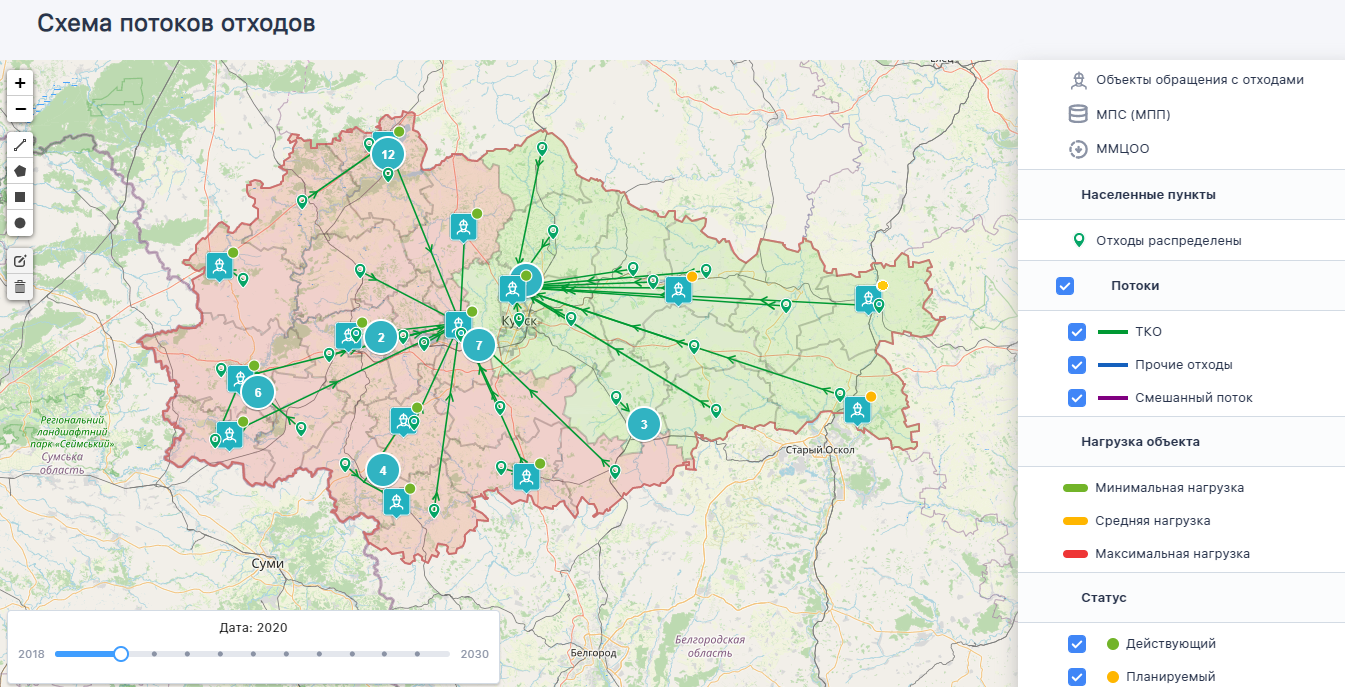 - источник образования отходов;  - объект обращения с отходами;Рисунок 2. Схема потоков, расположенных в границах территории Курской области.Цвет потока: поток ТКО-зеленый цвет.Графическое отображение движения отходов за 2021 год от объектов административно-территориального деления до объектов обработки, утилизации, обезвреживания отходов, объектов размещения отходов, включенных в государственный реестр объектов размещения отходов и расположенных в границах территории Курской области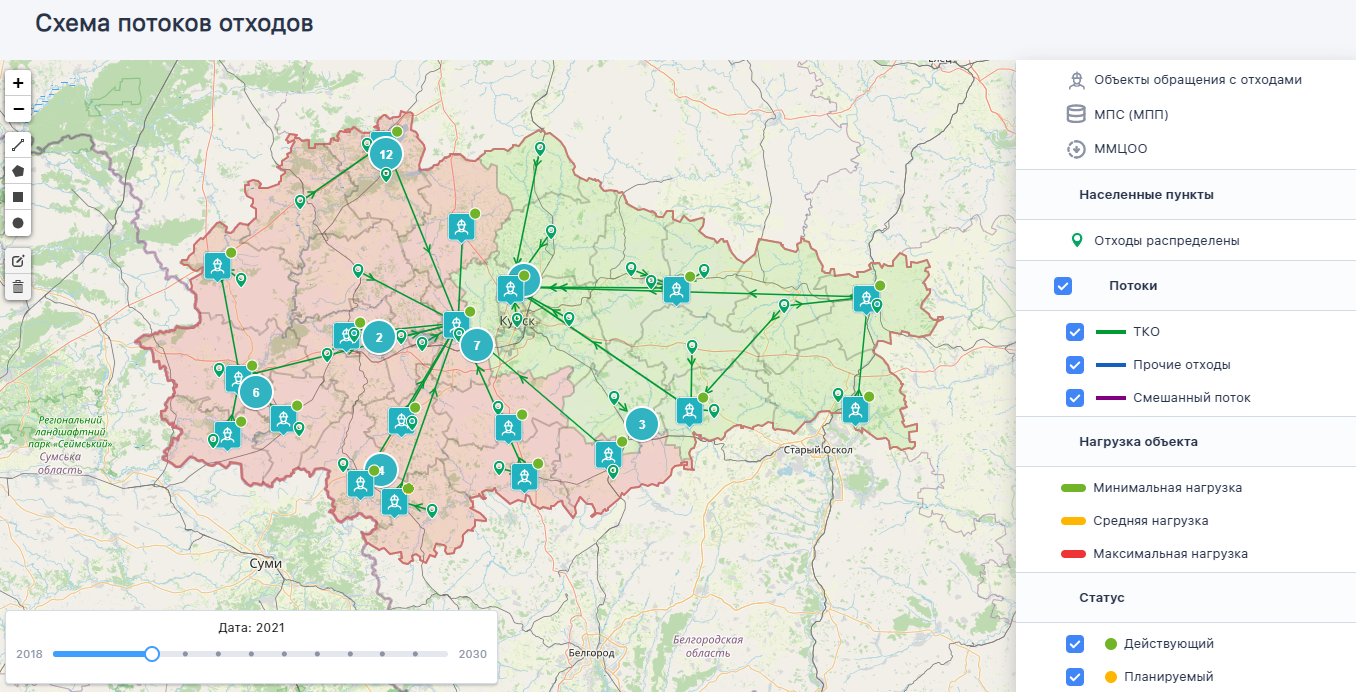      - источник образования отходов;  - объект обращения с отходами;Рисунок 3. Схема потоков, расположенных в границах территории Курской области.Цвет потока: поток ТКО-зеленый цветет.Графическое отображение движения отходов за период 2022-2023 годов от объектов административно-территориального деления до объектов обработки, утилизации, обезвреживания отходов, объектов размещения отходов, включенных в государственный реестр объектов размещения отходов и расположенных в границах территории Курской области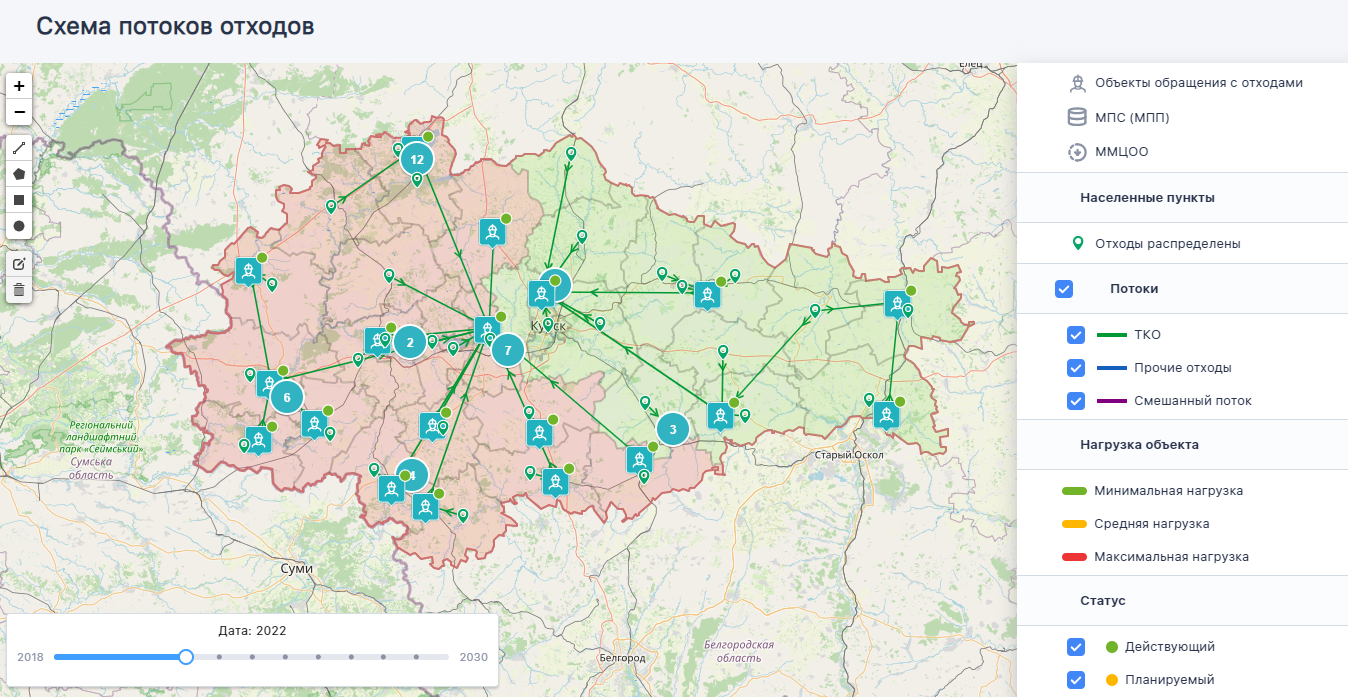      - источник образования отходов;  - объект обращения с отходами;Рисунок 4. Схема потоков, расположенных в границах территории Курской области.Цвет потока: поток ТКО-зеленый цвет.Графическое отображение движения отходов за 2024 год от объектов административно-территориального деления до объектов обработки, утилизации, обезвреживания отходов, объектов размещения отходов, включенных в государственный реестр объектов размещения отходов и расположенных в границах территории Курской области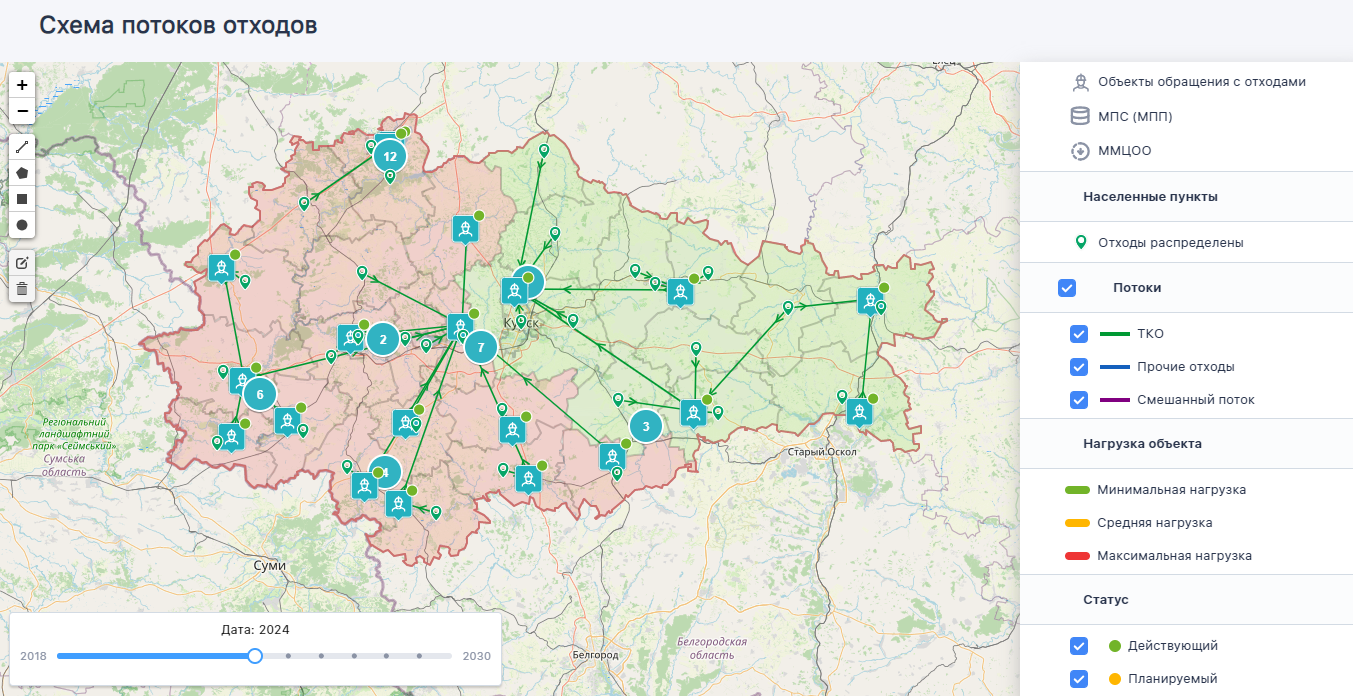          - источник образования отходов;  - объект обращения с отходами;Рисунок 5. Схема потоков, расположенных в границах территории Курской области.Цвет потока: поток ТКО-зеленый цвет.Графическое отображение движения отходов за период 2025-2029 годов от объектов административно-территориального деления до объектов обработки, утилизации, обезвреживания отходов, объектов размещения отходов, включенных в государственный реестр объектов размещения отходов и расположенных в границах территории Курской области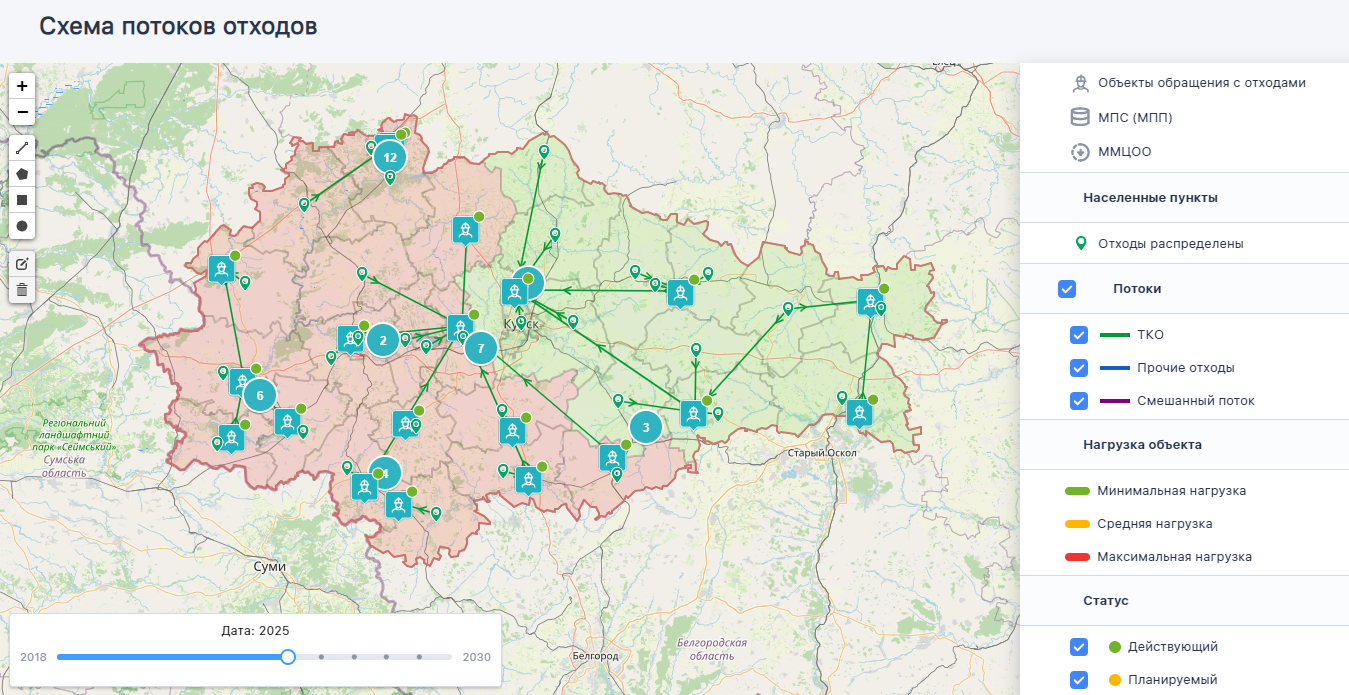      - источник образования отходов;  - объект обращения с отходами;Рисунок 6. Схема потоков, расположенных в границах территории Курской области.Цвет потока: поток ТКО-зеленый цвет.Раздел 10. Данные о планируемом строительстве, реконструкции, выведении из эксплуатации объектов обработки, утилизации, обезвреживания, размещения отходовРазработка территориальной схемы обращения с твердыми коммунальными отходами в части объектов обращения с отходами строилась на следующих базовых принципах:В соответствии с пунктом 8 статьи 12 Федерального закона от 24.06.1998 № 89-ФЗ (ред. от 03.07.2016) «Об отходах производства и потребления» захоронение отходов, в состав которых входят полезные компоненты, подлежащие утилизации, запрещается. Таким образом, в перспективе весь объем ТКО, из которого может быть выделена полезная фракция, перед захоронением должен проходить обработку.В целях минимизации накопленного экологического ущерба, объекты по утилизации, обработке, обезвреживанию и размещению отходов должны соответствовать требованиям природоохранного законодательства с учетом установленных ограничений и запретов, в том числе предусмотренных статьей 12 Федерального закона от 24.06.1998 №89-ФЗ «Об отходах производства и потребления». К числу обязательных требований для объектов размещения ТКО относятся такие, как: наличие системы учета поступающих отходов, наличие весового и видового контроля поступающих отходов, наличие системы обустройства объектов (подъездные пути, ограждение, накопление и отвод фильтрата, биогаза, дезинфекционные ванны и пр.), наличие регистрация объектов в ГРОРО, наличие лицензии на осуществление деятельности у организации, эксплуатирующей объект, наличие заключений экологической экспертизы на проектную документацию и окончательное установление санитарно-защитной зоны, наличие программы экологического контроля.В соответствии с Рекомендациями Федеральной службы по надзору в сфере природопользования Министерства природных ресурсов и экологии Российской Федерации от 31.05.2016 № АС-03-03-36/10394, для сокращения вовлекаемых земельных ресурсов под размещение отходов, в первую очередь рассматривалась возможность приведения в соответствие с нормами действующего природоохранного законодательства существующих (в том числе фактически эксплуатируемых) объектов размещения отходов, в том числе не включенных в ГРОРО.В первую очередь рассматривались действующие объекты, которые имеют потенциал для дальнейшего использования в целях обращения с ТКО после реализации дополнительных мероприятий по строительству и реконструкции.Для своевременного перенаправления потоков ТКО от источников образования и потоков балластных фракций, обработанных ТКО, требуется введение в эксплуатацию новых и реконструкция существующих объектов их захоронения с достаточной годовой мощностью и вместимостью для обслуживания закрепленной территории. Потоки ТКО, из которых могут быть выделены полезные фракции, перед захоронением должны проходить обработку. В ходе реализации предложений территориальной схемы к 2022 году планируется ввод в эксплуатацию (реконструкция) объектов обработки, позволяющих осуществлять сортировку 100% ТКО, образующихся на территории Курской области. Для достижения поставленных целевых показателей по обработке и утилизации отходов территориальной схемой предлагаются соответствующие мероприятия (Таблица 10.1).Количество перспективных объектов обработки, захоронения и их основные технологические параметры определены на основании:Инвестиционных программ в области обращения с твердыми коммунальными отходами на территории Курской области; Целесообразности и необходимости в дополнительных мощностях по обращению с ТКО по зонам обслуживания Региональных операторов, обоснованных действующими мощностями по обращению с ТКО. Потребности территории муниципальных образований Курской области в обеспечении качественными услугами по обращению с ТКО.На основании анализа потребности региона в объектах коммунальной инфраструктуры сформирован сценарий развития системы по обращению с отходами Курской области, который предполагает:- строительство площадок перегруза отходов, в том числе с элементами сортировки на территориях, удаленных от основных объектов обращения с ТКО;-  строительство мусоросортировочных комплексов для уменьшения объема захораниваемых отходов и вовлечения вторичных компонентов из ТКО в хозяйственный оборот;- строительство полигонов захоронения неутилизируемой части ТКО;- реконструкцию существующих объектов коммунальной инфраструктуры;- выведение из эксплуатации ОРО.В таблицах 10.1-10.2 приведен перечень и сведения о планируемых строительстве, реконструкции, выведении из эксплуатации объектов обработки, размещения твердых коммунальных отходов на территории Курской области в соответствии с потребностями региона. Таблица 10.1. Сведения о планируемых строительстве, реконструкции объектов обработки, размещения твердых коммунальных отходов на территории Курской области, предлагаемых территориальной схемой* Местоположение указано предварительно и может быть изменено по решению уполномоченных органов Курской области.** Согласно данным оператора по обращению с ТКО ООО «Экопол»Таблица 10.2. Сведения о планируемом выведении из эксплуатации объектов обработки, утилизации, обезвреживания, размещения твердых коммунальных отходов на территории Курской области, предлагаемых территориальной схемой*Сроки вывода из эксплуатации определены на основании официальных данных РПН Курской области, Департамента экологической безопасности и природопользования, а также расчета срока эксплуатации исходя из остаточной вместимости ОРО. Фактический год вывода из эксплуатации определяется исходя из реальных объемов захоронения отходов на объекте.Сроки реализации мероприятий являются ориентировочными, и могут отклоняться в ту или иную сторону, т.к. зависят от множества факторов организационного, законодательного, градостроительного, финансового характера, влияющих на возможность реализации (строительства) объектов на конкретном участке. Также следует учитывать, что строительство объектов капитального строительства возможно только в случае получения положительных заключений государственных экспертиз на проектную документацию по объекту проектирования. Эксплуатация - после получения разрешительной документации.Применяемые технологииСогласно перечню объектов обращения с ТКО (таблица 11.1.) для обеспечения потребностей Курской области в области обращения с ТКО запланировано создание площадок перегруза отходов (далее - ППО). Площадки перегруза, или мусороперегрузочные площадки, являются элементами двухэтапной системы сбора и транспортирования ТКО, обеспечивающие оптимизацию транспортных расходов. Кроме этого, в рамках территориальной схемы совместно с площадками перегруза планируется реализация первичной сортировки на МСК посредством разделения потока ТКО на мелкую фракцию менее 70 мм (отсев, органо-минеральная смесь – до 50% согласно морфологическому составу ТКО на территории региона) и крупную более 70 мм. После первичной сортировки отходы направляются на мусоросортировочные комплексы (МСК). В общем виде мусоросортировочный комплекс представляет собой совокупность зданий и сооружений, расположенных на определенной огороженной территории и оснащенный технологическим оборудованием, обеспечивающим обработку поступающих твердых коммунальных отходов. В процессе сортировки планируется выделять следующие фракции:бумагу, картон, макулатуру;пластмассу и пластик;ПЭТ-бутылки, разделенные по цветам;пленку стрейч, ПВД и ПНД;стеклобой (тарный, сортированный и листовой);цветной металлолом;черный металлолом.Плановая доля отбора ВМР на мусоросортировочных комплексах – до 15% по массе входящего потока отходов. Оставшаяся неутилизируемая часть твердых коммунальных отходов подлежит захоронению на специализированных полигонах, обеспечивающих изоляцию отходов, и предотвращение попадание продуктов их разложения в окружающую среду. Полигон ТКО состоит из основных частей: подъездной дороги, административно-хозяйственной зоны, где сосредоточена вспомогательная инфраструктура объекта, инженерных коммуникаций и участка захоронения отходов. Участок складирования занимает основную площадь полигона (до 95%) и представляет собой котлован, глубина которого определяется положением уровня грунтовых вод. Кроме того, на территории Курской области компанией ООО «Экотранс» предложено создание пилотного проекта «Экотехнопарк». В рамках проекта планируется осуществлять: - обработку, утилизацию, обезвреживание отходов.- производство на их основе промышленной продукции.- проведение научно-исследовательской и образовательной деятельности.Пилотный проект планируется реализовать на земельном участке, расположенном по адресу: Курская область, Курчатовский район, поселок Карла Либкнехта.Однако, учитывая масштабы региона, следует отметить, что реализация данного проекта не является перспективной ввиду сравнительно небольшого объема образования отходов и рассредоточения источников по территории региона. Кроме этого, на текущий момент конкретный земельный участок для реализации предлагаемого пилотного проекта не выделен. Также инициаторами не предоставлены сведения об инвесторах проекта, предпроектные материалы технических и технологических решений по планируемым объектам отсутствуют. Соответственно, планирование данного объекта нерационально и нецелесообразно. Данный пилотный проект не может быть включен в перечень перспективных объектов по обращению с отходами Курской области.Ввиду почти практического отсутствия утилизации твердых коммунальных отходов, на территории региона и невыполнения целевых показателей, установленных Национальным проектом "Экология" на уровне 36% (доли утилизируемых ТКО в общей массе образованных ТКО) целесообразно создание дополнительных объектов, способствующих вовлечению в хозяйственный оборот вторичных материальных ресурсов и тем самым сокращение объемов захораниваемых отходов.Исходя из морфологического состава отходов средней полосы России, основная доля приходится на органическую составляющую (пищевые отходы, деревянные фракции составляю около 40%). Таким образом, целесообразным является создание объекта утилизации органической части ТКО (органо-минеральная смесь крупностью менее 70 мм) мощностью 100 000 т/год. В условиях развития нынешних технологий и методов обращения с ТКО утилизация органической фракции может быть реализована путем применения технологии мембранного компостирования в буртах. Технология представляет собой аэробное компостирование (в присутствии кислорода), когда аэрируемые компостные ряды накрываются специальным синтетическим покрытием и посредством системы управления контролируются оптимальные параметры среды под покрытием (температура, влажность). Технология реализуется в системе в системе GORE Cover. Исходным материалом для компостирования служит отсев ТКО фракция (0-70 мм) Процесс проходит в 2 фазы: •	фаза активного компостирования;•	фаза дозревания.В течение этого срока компостный грунт полностью стабилизируется, превращается в готовый рекультивант, который после грохочения и отсеивания нежелательных примесей с успехом может быть использован для изоляции полигонов. Для реализации такого объекта может быть рассмотрен земельный участок неэксплуатируемого полигона ТКО в д. Сотниково Курского района по ряду причин: – близкое расположение поставщиков органо-минерального отсева после сортировки – действующая МСК ООО «Экопол» расположена в сравнительной близости (с. Большое Долженково), также планируется создание в МСК АО «САБ г.Курска» рядом с действующим полигоном АО «САБ г.Курска»);– необходимость рекультивации выведенных из эксплуатации полигонов ТКО на территории Курской области;– использование существующих освоенных площадей с готовой инфраструктурой.Конкретные технологические решения в части строительства / реконструкции / рекультивации объектов обращения с отходами предусматриваются на этапе подготовки и согласования проектно-технической документации при условии выполнения запланированных целевых показателей, установленных территориальной схемой и соответствия наилучшим доступным технологиям.Основные выводы по разделу: В соответствии с предложениями Минприроды был проведен анализ действующей системы обращения с отходами в регионе на предмет ее эффективности. Анализ показывает, что коммунальная инфраструктура в Курской области недостаточно развита. Объекты захоронения ТКО практически исчерпали свою вместимость и близки к выводу из эксплуатации. Кроме того, их достаточная удаленность от территорий обслуживания затрудняет регулярный сбор и транспортировку ТКО. Зачастую в структуре системы такие стадии обращения с отходами как обработка и утилизация отсутствуют в принципе. Согласно данным утвержденных производственных программ операторов по обращению с ТКО, на действующих объектах обработки отходов на территории Курской области, сосредоточенных в юго-восточной зоне, доля утилизации составляет не более 4% от общей массы поступающих на МСК твердых коммунальных отходов, что в разрезе региона составляет не более 1,3% от совокупной массы образующихся ТКО. В северо-восточной зоне обработка твердых коммунальных отходов не осуществляется вовсе.Соответственно, для бесперебойного функционирования коммунальной инфраструктуры в регионе, как северо-восточной зоны, так и юго-западной зоны, а также для полного обеспечения услугами населения и прочих категорий потребителей, с учетом полученных данных и сведений, предложен ряд мероприятий. Планируемые объекты обращения с отходами позволят полностью охватить зоны обслуживания РО по обращению с ТКО необходимыми услугами. В рамках ТСОО предложена оптимальная карта мусороперегрузочных станций, приняты на перспективу мероприятия инвестиционных программ по реконструкции и строительству объектов, а также даны предложения по развитию утилизации на территории региона.При условии соблюдения указанных сроков, мощности по видам обращения на объектах по обращению с отходами к 2025 году на территории Курской области составят:- совокупные мощности захоронения - 711 тыс. т/год;- мощности обработки ТКО – 410 тыс. т/год;- мощности утилизации ТКО – 100 тыс. т/год;- мощности площадок перегрузки отходов – 111 тыс./год.Кроме того, на существующих объектах, обработки необходимо повысить долю отбора вторичных материалов, извлекаемых в процессе сортировки ТКО увеличив на уровень не менее 5 %. Анализ целевых показателей с учетом ввода планируемых объектов представлен в таблице 10.3.Таблица 10.3. Перспективные целевые показатели ТКО при учете ввода в эксплуатацию запланированных объектов обращения с ТКО на территории Курской области*при условии извлечения ВМР на действующих МСК не менее 5 %.Таким образом, при реализации предложенной концепции территория Курской области будет обеспечена потребными мощностями, а целевые показатели достигнут установленного уровня согласно федеральным и региональным программам.Раздел 11. Оценка объема соответствующих капитальных вложений в строительство, реконструкцию, выведение из эксплуатации объектов обработки, утилизации, обезвреживания, размещения отходовСоздание перспективной инфраструктуры обращения с отходами включает в себя как строительство новых объектов обращения с отходами, так реконструкцию действующих объектов.Оценка капитальных вложений на реализацию запланированных мероприятий по строительству и реконструкции объектов обращения с ТКО определена на основании:– данных инвестиционных программ операторов АО «САБ по уборке г.Курска» и ООО «Экопол» (инвестиционные программы утверждены Приказом Комитета жилищно-коммунального хозяйства и ТЭК Курской области от 30.10.2017 г. №133);– укрупненных нормативов цены строительства мусоросортировочных комплексов (Приказ Минстроя России №837/пр от 01.06.2017 г. «Об утверждении укрупненных сметных нормативов» (Сборник №19. «Здания и сооружения городской инфраструктуры);– данных о стоимости объектов аналогичных по назначению и проектной мощности с учетом мощности планируемых объектов;– данных производителей оборудования/технологий согласно коммерческим предложениям.Оценка стоимости разработки Проектов выведения из эксплуатации (рекультивации) объектов размещения отходов проводилась по Методике определения стоимости проектных работ по рекультивации городских нарушенных территорий (МРР-6.1-16. Мероприятия по охране окружающей среды) с учетом индекса изменения стоимости проектных работ для строительства (по отношению к базовым ценам по состоянию на 1 января 2001 года) во 3 кв. 2019 года. Ориентировочная стоимость проведения работ осуществлялась на основании данных о сметной стоимости объекта-аналога в Калининградской области с учетом индексов изменения сметной стоимости строительства для Курской области в ценах 3 кв. 2019 г.Сведения о необходимом объеме капитальных вложений в реализацию мероприятий по строительству, реконструкции, выведение из эксплуатации объектов обработки, утилизации, обезвреживания, размещения отходов, а также в разработку проектов рекультивации для действующих объектов размещения отходов на территории Курской области, представлены в таблицах 11.1 – 11.2.Таблица 11.1. Сведения о необходимых капиталовложениях в строительство, реконструкцию объектов обработки, утилизации, обезвреживания, размещения твердых коммунальных отходов на территории Курской области*Окончательная стоимость реализации запланированных мероприятий определяется на стадии разработки проектно-сметной документации для каждого объекта в отдельности.** Местоположение указано предварительно и может быть изменено по решению уполномоченных органов Курской области.Таблица 11.2. Сведения о капиталовложениях в реализацию мероприятий по выведению из эксплуатации объектов обработки, утилизации, обезвреживания, размещения твердых коммунальных отходов на территории Курской области* - Стоимость работ уточняется отдельно в отношении каждого объекта при разработке сметной документации в рамках Проекта рекультивации.** - Стоимость разработки проектов рекультивации является ориентировочной. Окончательная стоимость выполнения проектных работ по рекультивации объектов размещения отходов уточняется по факту проведения конкурсов на выполнение указанных работ с учетом коммерческих предложений, полученных от специализированных организаций.Суммарный объем капиталовложений в реализацию мероприятий по реформированию коммунальной инфраструктуры в Курской области составляет 3 763 732,96 тыс. рублей, из них:– строительство объектов захоронения отходов - 1 902 184 тыс. руб.;– строительство мусоросортировочных комплексов – 423 988 тыс. руб.;– строительство объекта утилизации органических компонентов из ТКО – 260 603 тыс.руб.– строительство площадок перегруза отходов, в том числе оснащенных объектами сортировки – 180 117 тыс. руб.;– разработка проектов рекультивации и проведение рекультивационных работ выведения из эксплуатации объектов размещения отходов – 996 840 тыс. руб.Информация об источниках финансирования мероприятий отражается в региональной программе по обращению с твердыми коммунальными отходами Курской области.Раздел 12. Прогнозные значения предельных тарифов в области обращения с твердыми коммунальными отходамиГосударственному регулированию в области обращения с отходами подлежит деятельность по обработке, захоронению, обезвреживанию, захоронению (с учетом обработки) твердых коммунальных отходов, а также оказание услуг по обращению с ТКО.На текущий момент в Курской области утверждены производственные программы и соответственно установлены предельные тарифы для 6 операторов по обращению с твердыми коммунальными отходами на текущий и прогнозный периоды.Значения предельных тарифов для операторов, осуществляющих деятельность по обращению с ТКО на территории Курской области с указанием видов деятельности, представлены в таблицах 12.1.-12.2.Таблица 12.1. Предельные прогнозные тарифы на виды деятельности обращения с твердыми коммунальными отходами в отношении действующих организаций, осуществляющих регулируемые виды деятельности на территории Курской области Таблица 12.2. Предельные прогнозные тарифы региональных операторов по обращению с твердыми коммунальными отходами, оказывающих услуги в зонах своей деятельности на территории Курской области (не подлежат налогообложению в 2020 году согласно подпункту 36 пункта 2 статьи 149 НК РФ)В соответствии с действующим законодательством единый тариф регионального оператора рассчитывается исходя из необходимой валовой выручки регионального оператора и планируемой массы ТКО. Необходимая валовая выручка регионального оператора включает:объем необходимой валовой выручки организаций, осуществляющих регулируемые виды деятельности в области обращения с твердыми коммунальными отходами;собственную необходимую валовую выручку регионального оператора, относимую на такие регулируемые виды деятельности (в т.ч. сбытовые расходы, собственные расходы на транспортирование, прочие расходы); расходы на транспортирование твердых коммунальных отходов, выполняемые сторонними организациями по договору с РО;расходы на приобретение контейнеров и бункеров для накопления твердых коммунальных отходов и их содержание,расходы на уборку мест погрузки твердых коммунальных отходов;расходы, связанные с предоставлением безотзывной банковской гарантии;расчетную предпринимательскую и нормативную прибыль. Объем НВВ операторов по обращению с ТКО определяется при установлении предельных тарифов на регулируемые виды деятельности в отношении каждой регулируемой организации.Согласно принятой концепции в территориальной схеме потоков ТКО и на территории региона запланировано новое строительство объектов размещения отходов, оснащенных МСК, строительство мусороперегрузочных станций с элементами сортировки, а также реконструкция действующих объектов.Капитальные вложения в создание/реконструкцию объектов учитываются в тарифе в случае утверждения инвестиционной программы органом регулирования, разработанной регулируемой организацией, осуществляющей соответствующий вид деятельности по обращению с ТКО на вновь создаваемом или реконструируемом объекте. Капитальные вложения за счет бюджетных ассигнований возврату не подлежат и в тарифе не могут быть учтены.Прогнозные значения предельных тарифов определены по аналогии с установлением тарифов в области обращения с твердыми коммунальными отходами в соответствии с Основами ценообразования в области обращения с твердыми коммунальными отходами, утвержденными постановлением Правительства Российской Федерации от 30 мая 2016 г. N 484 "О ценообразовании в области обращения с твердыми коммунальными отходами", с учетом показателей, предусмотренных прогнозом социально-экономического развития Российской Федерации, объема необходимых капитальных вложений в строительство, реконструкцию, выведение из эксплуатации объектов обработки, обезвреживания, захоронения отходов, а также действующих предельных тарифов операторов по обращению с ТКО на территории Курской области.Прогнозные значения предельных тарифов на планируемые виды деятельности по обращению с ТКО в рамках вновь создаваемых и реконструируемых объектов, а также прогнозные значения предельных тарифов региональных операторов приведены в таблице 12.3.-12.4.Таблица 12.3. Прогнозные значения предельных тарифов для планируемых объектов обращения с ТКО на территории Курской области (без НДС).ЮГО-ЗАПАДНАЯ ЗОНА РЕГИОНАЛЬНОГО ОПЕРАТОРАТаблица 12.4. Прогнозные значения предельных тарифов региональных операторов по обращению с ТКО на территории Курской области.*Примечание. Значения прогнозных предельных тарифов в каждой из зон деятельности региональных операторов Курской области являются ориентировочными, т.к. обоснование и установление тарифа осуществляется по факту направления предложения на установление тарифа от регулируемой организации в орган регулирования на основании утвержденных инвестиционной и производственной программ в области обращения с ТКО.Величина изменения единого тарифа для обоих региональных операторов Курской области определяется по факту на этапе подготовки документов для установления тарифов РО с учетом ввода в эксплуатацию новых объектов обращения с ТКО. Анализ ситуации показывает, что ввиду недостаточной обеспеченности региона объектами обращения с ТКО требуется масштабное реформирование существующей коммунальной инфраструктуры, а именно строительство и ввод новых мощностей по обращению с отходами, что обусловит повышение уровня тарифов на услуги региональных операторов как в зоне №1, так и в зоне №2. Для обеспечения доступности тарифов на обращение с ТКО для потребителей требуется государственная поддержка в виде субсидирования и возмещения региональным операторам недополученных доходов. В соответствии Правилами предоставления из федерального бюджета субсидий в виде имущественного взноса Российской Федерации в публично-правовую компанию по формированию комплексной системы обращения с твердыми коммунальными отходами «Российский экологический оператор», утвержденных Постановлением Российской Федерации №1727 от 20.12.2019 г., возможно привлечение внебюджетных средств предоставляемых ППК РЭО и инвесторами, при котором на 1 рубль капиталовложений ППК РЭО будет 2,68 рубля инвестора, что облегчит нагрузку на бизнес.Раздел 13. Сведения о зонах деятельности регионального оператораНа территории Курской области выделено 2 зоны деятельности региональных операторов: северо-восточная и юго-западная.Сведения о Зонах деятельности региональных операторов указаны ниже.Таблица 13.1. Описание зон деятельности региональных операторовНаименования муниципальных образований и сведения о географических координатах источников образования сгруппированные по поселениям и зонам деятельности РО представлены в таблице 13.2.Таблица 13.2 Источники образования отходов, сгруппированные по поселениям, по зонам деятельности РОХарактеристика объектов инфраструктуры муниципальных образований, сгруппированные по зонам деятельности РО представлены в таблице 13.3.Таблица 13.3. Объекты инфраструктуры муниципальных образований, сгруппированные по зонам деятельности РОЧисленность населения региона на 01.01.2019 г. по муниципальным образованиям, сгруппированные по зонам деятельности РО представлена в таблице 13.4.Таблица 13.4 Численность населения региона на 01.01.2019 г. по муниципальным образованиям, сгруппированные по зонам деятельности РОРасчетные значения ТКО, сгруппированные по зонам деятельности РО, приведены в таблицах 13.5-13.9.Таблица 13.5 Предварительное расчетное количество ТКО от населения (т/год, м3/год), сгруппированное по зонам деятельности РОТаблица 13.6 Предварительное расчетное количество ТКО от объектов инфраструктуры (т/год) , сгруппированное по зонам деятельности РОТаблица 13.7 Предварительное расчетное количество ТКО от объектов инфраструктуры (м3/год) , сгруппированное по зонам деятельности РОТаблица 13.8 Расчетное количество ТКО от населения и объектов инфраструктуры (т/год, м3/год) , сгруппированное по зонам деятельности РОСведения о расчетном перспективном образовании ТКО, сгруппированное по зонам деятельности РО, представлены в таблице 13.9.Таблица 13.9 Расчетное количество ТКО, по зонам деятельности РОКарта-схема расположения зон деятельности региональных операторов территории Курской области представлена на рисунке 13.1. ЗОНЫ ДЕЯТЕЛЬНОСТИ РЕГИОНАЛЬНЫХ ОПЕРАТОРОВ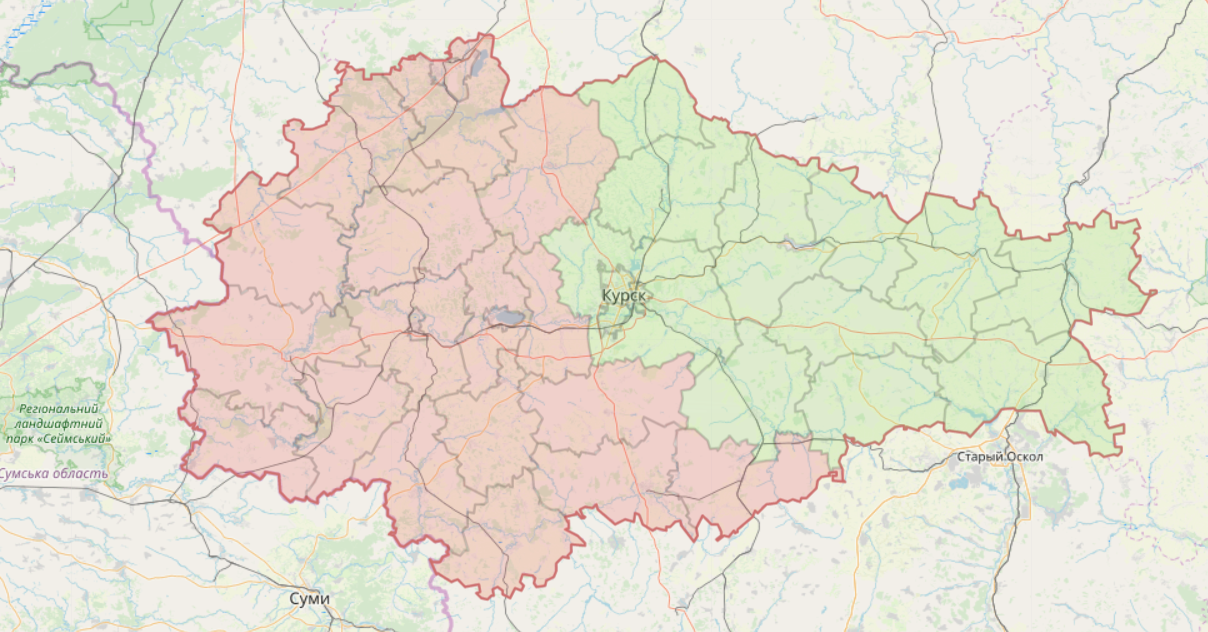 Рисунок 13.1. Зоны деятельности региональных операторов Курской области.Цвет потока: Юго-западная зона-красный цвет, Северо-восточная зона-зеленый цвет.Раздел 14. Приложения1. Приложение А1: Сводная информация по источникам образования ТКО 2. Приложение А2: Реестр источников образования отходов производства и потребления за исключением ТКО 3. Приложение А3: Сведения о медицинских отходах4. Приложение А4: Прогноз образования отходов производства и потребления за исключением ТКО 5. Приложение А5.1: Контейнерные площадки для накопления ТКО6. Приложение А5.2: Расчет потребности в контейнерном парке7. Приложение А6.1: Сведения об организациях, транспортирующих ТКО8. Приложение А6.2: Сведения об автопарке организаций, транспортирующих ТКО9. Приложение А7: Характеристика объектов по обработке отходов10. Приложение А.8: Характеристика объектов утилизации отходов11. Приложение А.9: Характеристика объектов обезвреживания отходов12. Приложение А10.1: Информация об объектах размещения ТКО13. Приложение А10.2: Характеристика объектов размещения ТКО14. Приложение А11. Характеристика объектов размещения промышленных отходов15. Приложение А12.1: Данные о количестве образованных, обработанных, утилизированных, обезвреженных и размещенных отходов I – V класса опасности на территории Курской области в 2015 г. (по данным статистической отчетности)16. Приложение А12.2: Данные о количестве образованных, обработанных, утилизированных, обезвреженных и размещенных отходов I – V класса опасности на территории Курской области в 2016 г. (по данным статистической отчетности)17. Приложение А12.3: Данные о количестве образованных, обработанных, утилизированных, обезвреженных и размещенных отходов I – V класса опасности на территории Курской области в 2017 г. (по данным статистической отчетности)18. Приложение А12.4: Данные о количестве образованных, обработанных, утилизированных, обезвреженных и размещенных отходов I – V класса опасности на территории Курской области в 2018 г. (по данным статистической отчетности)19. Приложение Б1: Баланс количественных характеристик отходов производства и потребления за исключением ТКО 20. Приложение Б2: Сводная информация об объектах обращения с ТКО, эксплуатация которых предполагается на протяжении срока действия территориальной схемы 21. Приложение Б3: Расширенный баланс количественных характеристик ТКО, целевые показатели для ТКО22. Приложение Б4: Перспективный баланс количественных характеристик отходов производства и потребления за исключением ТКО на период 2018-2029 годов 23. Приложение В1: Перспективная логистическая модель (схема потоков ТКО на период 2019 – 2029 годов). 24. Приложение Г1: Графическое изображение текущей схемы транспортирования отходов 25. Приложение Г2: Расположение источников образования ТКО на территории Курской области26. Приложение Г3: Расположение существующих мест сбора и накопления (контейнерных площадок) на территории Курской области 27. Приложение Г4: Расположение перспективных мест сбора и накопления (контейнерных площадок) на территории Курской области28. Приложение Г5: Расположение существующих и перспективных площадок накопления для перегрузки29. Приложение Г6: Расположение существующих и перспективных объектов обработки отходов30. Приложение Г7: Расположение существующих и перспективных объектов размещения отходов 31. Приложение Г8: Расположение объектов размещения отходов, являющихся источниками накопленного вреда 32. Приложение Г9: Зоны деятельности региональных операторов с указанием планируемых объектов и потоков (2019 год)33. Приложение Г10: Зоны деятельности региональных операторов с указанием планируемых объектов и потоков (2020-2021 год) 34. Приложение Г11: Зоны деятельности региональных операторов с указанием планируемых объектов и потоков (2022 -2029 год) № п/пГородской округ, муниципальный районМуниципальное образованиеКод ОКТМОГеографические координаты1город Курскгород Курск70100051.7303611город Курскгород Курск70100036.1926472город Железногорскгород Железногорск70500052.3379712город Железногорскгород Железногорск70500035.3517433город Курчатовгород Курчатов70800051.6604963город Курчатовгород Курчатов70800035.6571434город Льговгород Льгов71000051.6569424город Льговгород Льгов71000035.2594325город Щигрыгород Щигры71500051.8761905город Щигрыгород Щигры71500036.9120006Беловский муниципальный районБеличанский сельсовет60240451.1232836Беловский муниципальный районБеличанский сельсовет60240435.5512057Беловский муниципальный районБеловский сельсовет60240851.0521627Беловский муниципальный районБеловский сельсовет60240835.7177348Беловский муниципальный районБобравский сельсовет60241251.0819688Беловский муниципальный районБобравский сельсовет60241235.8143579Беловский муниципальный районВишневский сельсовет60241651.0139909Беловский муниципальный районВишневский сельсовет60241635.63937410Беловский муниципальный районГирьянский сельсовет60242051.09130310Беловский муниципальный районГирьянский сельсовет60242035.57389611Беловский муниципальный районДолгобудский сельсовет60242451.16439811Беловский муниципальный районДолгобудский сельсовет60242435.74389312Беловский муниципальный районИльковский сельсовет60242850.94041812Беловский муниципальный районИльковский сельсовет60242835.59436913Беловский муниципальный районКоммунаровский сельсовет60243051.15434313Беловский муниципальный районКоммунаровский сельсовет60243035.70630814Беловский муниципальный районКондратовский сельсовет60243251.02587714Беловский муниципальный районКондратовский сельсовет60243235.51771515Беловский муниципальный районКорочанский сельсовет60243651.08813515Беловский муниципальный районКорочанский сельсовет60243635.71828216Беловский муниципальный районМалосолдатский сельсовет60243851.03727416Беловский муниципальный районМалосолдатский сельсовет60243835.67458817Беловский муниципальный районПенский сельсовет60245251.07072317Беловский муниципальный районПенский сельсовет60245235.91474418Беловский муниципальный районПесчанский сельсовет60245451.07642818Беловский муниципальный районПесчанский сельсовет60245435.66161719Беловский муниципальный районЩеголянский сельсовет60246051.18320219Беловский муниципальный районЩеголянский сельсовет60246035.62332120Большесолдатский муниципальный районБольшесолдатский сельсовет60340351.33349020Большесолдатский муниципальный районБольшесолдатский сельсовет60340335.51900921Большесолдатский муниципальный районВолоконский сельсовет60341251.43455721Большесолдатский муниципальный районВолоконский сельсовет60341235.42140722Большесолдатский муниципальный районЛюбимовский сельсовет60342551.50269322Большесолдатский муниципальный районЛюбимовский сельсовет60342535.66677323Большесолдатский муниципальный районЛюбостанский сельсовет60342751.31546823Большесолдатский муниципальный районЛюбостанский сельсовет60342735.73887224Большесолдатский муниципальный районНижнегридинский сельсовет60343051.40417624Большесолдатский муниципальный районНижнегридинский сельсовет60343035.71576725Большесолдатский муниципальный районСаморядовский сельсовет60345151.23250325Большесолдатский муниципальный районСаморядовский сельсовет60345135.54938126Большесолдатский муниципальный районСторожевский сельсовет60345751.28208426Большесолдатский муниципальный районСторожевский сельсовет60345735.64442327Глушковский муниципальный районпоселок Глушково60415151.33925227Глушковский муниципальный районпоселок Глушково60415134.63501328Глушковский муниципальный районпоселок Теткино60415551.27110228Глушковский муниципальный районпоселок Теткино60415534.28250529Глушковский муниципальный районАлексеевский сельсовет60440451.38903729Глушковский муниципальный районАлексеевский сельсовет60440434.34430030Глушковский муниципальный районВеселовский сельсовет60441251.28754830Глушковский муниципальный районВеселовский сельсовет60441234.55402131Глушковский муниципальный районЗванновский сельсовет60442051.37985331Глушковский муниципальный районЗванновский сельсовет60442034.54829932Глушковский муниципальный районКарыжский сельсовет60442451.37831832Глушковский муниципальный районКарыжский сельсовет60442434.45717333Глушковский муниципальный районКобыльский сельсовет60442851.32950033Глушковский муниципальный районКобыльский сельсовет60442834.67718934Глушковский муниципальный районКоровяковский сельсовет60443251.33264634Глушковский муниципальный районКоровяковский сельсовет60443234.37772635Глушковский муниципальный районКульбакинский сельсовет60443651.24346035Глушковский муниципальный районКульбакинский сельсовет60443634.78933436Глушковский муниципальный районМарковский сельсовет60444051.42339936Глушковский муниципальный районМарковский сельсовет60444034.30566437Глушковский муниципальный районНижнемордокский сельсовет60444451.38229837Глушковский муниципальный районНижнемордокский сельсовет60444434.71243938Глушковский муниципальный районПопово-Лежачанский сельсовет60444851.28908038Глушковский муниципальный районПопово-Лежачанский сельсовет60444834.31098239Глушковский муниципальный районСухиновский сельсовет60445651.31878939Глушковский муниципальный районСухиновский сельсовет60445634.52976640Горшеченский муниципальный районпоселок Горшечное60615151.52213740Горшеченский муниципальный районпоселок Горшечное60615138.03533441Горшеченский муниципальный районБогатыревский сельсовет60640451.56427641Горшеченский муниципальный районБогатыревский сельсовет60640437.78992342Горшеченский муниципальный районБыковский сельсовет60640851.59809742Горшеченский муниципальный районБыковский сельсовет60640837.88705843Горшеченский муниципальный районЗнаменский сельсовет60641251.47344043Горшеченский муниципальный районЗнаменский сельсовет60641237.75648844Горшеченский муниципальный районКлючевский сельсовет60641651.53780944Горшеченский муниципальный районКлючевский сельсовет60641637.93809145Горшеченский муниципальный районКуньевский сельсовет60642451.41763645Горшеченский муниципальный районКуньевский сельсовет60642437.67177746Горшеченский муниципальный районНижнеборковский сельсовет60642851.41358146Горшеченский муниципальный районНижнеборковский сельсовет60642838.11267047Горшеченский муниципальный районНикольский сельсовет60643251.43707847Горшеченский муниципальный районНикольский сельсовет60643237.65209548Горшеченский муниципальный районНовомеловский сельсовет60643651.36200648Горшеченский муниципальный районНовомеловский сельсовет60643638.23176049Горшеченский муниципальный районСолдатский сельсовет60644451.47799049Горшеченский муниципальный районСолдатский сельсовет60644437.88789350Горшеченский муниципальный районСосновский сельсовет60644851.44327050Горшеченский муниципальный районСосновский сельсовет60644838.17495951Горшеченский муниципальный районСреднеапоченский сельсовет60645251.51477351Горшеченский муниципальный районСреднеапоченский сельсовет60645237.69570852Горшеченский муниципальный районСтаророговский сельсовет60646051.44584252Горшеченский муниципальный районСтаророговский сельсовет60646037.95756753Горшеченский муниципальный районУдобенский сельсовет60646851.59851753Горшеченский муниципальный районУдобенский сельсовет60646838.10233954Горшеченский муниципальный районЯсеновский сельсовет60647251.53362454Горшеченский муниципальный районЯсеновский сельсовет60647238.21433255Дмитриевский муниципальный районгород Дмитриев60810152.12777455Дмитриевский муниципальный районгород Дмитриев60810135.08035356Дмитриевский муниципальный районДерюгинский сельсовет60841652.21571656Дмитриевский муниципальный районДерюгинский сельсовет60841635.05291857Дмитриевский муниципальный районКрупецкой сельсовет60842052.13668057Дмитриевский муниципальный районКрупецкой сельсовет60842035.08159258Дмитриевский муниципальный районНовопершинский сельсовет60843252.06950158Дмитриевский муниципальный районНовопершинский сельсовет60843235.14849959Дмитриевский муниципальный районПервоавгустовский сельсовет60843852.22041259Дмитриевский муниципальный районПервоавгустовский сельсовет60843835.05999760Дмитриевский муниципальный районПоповкинский сельсовет60844452.12217360Дмитриевский муниципальный районПоповкинский сельсовет60844434.80943061Дмитриевский муниципальный районПочепский сельсовет60844852.00543661Дмитриевский муниципальный районПочепский сельсовет60844834.83368462Дмитриевский муниципальный районСтарогородский сельсовет60846052.10806562Дмитриевский муниципальный районСтарогородский сельсовет60846035.07130763Железногорский муниципальный районпоселок Магнитный61016052.43356763Железногорский муниципальный районпоселок Магнитный61016035.55713464Железногорский муниципальный районАндросовский сельсовет61040452.28842064Железногорский муниципальный районАндросовский сельсовет61040435.51164365Железногорский муниципальный районВеретенинский сельсовет61041052.29659465Железногорский муниципальный районВеретенинский сельсовет61041035.38843966Железногорский муниципальный районВолковский сельсовет61041252.40271566Железногорский муниципальный районВолковский сельсовет61041235.49495267Железногорский муниципальный районГородновский сельсовет61041452.34966267Железногорский муниципальный районГородновский сельсовет61041435.62738268Железногорский муниципальный районЛинецкий сельсовет61041652.08786668Железногорский муниципальный районЛинецкий сельсовет61041635.53265469Железногорский муниципальный районМихайловский сельсовет61042052.23183669Железногорский муниципальный районМихайловский сельсовет61042035.36407770Железногорский муниципальный районНовоандросовский сельсовет61042452.28406270Железногорский муниципальный районНовоандросовский сельсовет61042435.54577971Железногорский муниципальный районКармановский сельсовет61042852.14926071Железногорский муниципальный районКармановский сельсовет61042835.35553472Железногорский муниципальный районРазветьевский сельсовет61043252.31806372Железногорский муниципальный районРазветьевский сельсовет61043235.32462373Железногорский муниципальный районРышковский сельсовет61044052.16247673Железногорский муниципальный районРышковский сельсовет61044035.46675474Железногорский муниципальный районСтуденокский сельсовет61044652.35722074Железногорский муниципальный районСтуденокский сельсовет61044635.30926175Железногорский муниципальный районТроицкий сельсовет61044852.20012075Железногорский муниципальный районТроицкий сельсовет61044835.60027176Золотухинский муниципальный районпоселок Золотухино61215152.08398776Золотухинский муниципальный районпоселок Золотухино61215136.37752977Золотухинский муниципальный районАнуфриевский сельсовет61240452.14642577Золотухинский муниципальный районАнуфриевский сельсовет61240436.64804878Золотухинский муниципальный районАпальковский сельсовет61240651.97098978Золотухинский муниципальный районАпальковский сельсовет61240636.26535679Золотухинский муниципальный районБудановский сельсовет61241251.94690879Золотухинский муниципальный районБудановский сельсовет61241236.36616580Золотухинский муниципальный районДмитриевский сельсовет61242852.01846380Золотухинский муниципальный районДмитриевский сельсовет61242836.20691281Золотухинский муниципальный районДонской сельсовет61243252.08398781Золотухинский муниципальный районДонской сельсовет61243236.37752982Золотухинский муниципальный районНовоспасский сельсовет61244452.11172782Золотухинский муниципальный районНовоспасский сельсовет61244436.30927583Золотухинский муниципальный районСвободинский сельсовет61245651.97377483Золотухинский муниципальный районСвободинский сельсовет61245636.30473884Золотухинский муниципальный районСолнечный сельсовет61246652.03137584Золотухинский муниципальный районСолнечный сельсовет61246636.34907985Золотухинский муниципальный районТазовский сельсовет61246851.91712785Золотухинский муниципальный районТазовский сельсовет61246836.30662586Касторенский муниципальный районпоселок Касторное61415151.82876586Касторенский муниципальный районпоселок Касторное61415138.13051987Касторенский муниципальный районпоселок Новокасторное61415351.77789087Касторенский муниципальный районпоселок Новокасторное61415338.12907388Касторенский муниципальный районпоселок Олымский61415451.77136588Касторенский муниципальный районпоселок Олымский61415438.15947289Касторенский муниципальный районАлексеевский сельсовет61440851.74063589Касторенский муниципальный районАлексеевский сельсовет61440837.89051690Касторенский муниципальный районАндреевский сельсовет61441051.85676490Касторенский муниципальный районАндреевский сельсовет61441038.16889591Касторенский муниципальный районВерхнеграйворонский сельсовет61441651.68861791Касторенский муниципальный районВерхнеграйворонский сельсовет61441637.79935592Касторенский муниципальный районЕгорьевский сельсовет61442851.82400092Касторенский муниципальный районЕгорьевский сельсовет61442838.00060593Касторенский муниципальный районЖерновецкий сельсовет61443251.68763493Касторенский муниципальный районЖерновецкий сельсовет61443237.86661294Касторенский муниципальный районКотовский сельсовет61443651.77616894Касторенский муниципальный районКотовский сельсовет61443638.17002795Касторенский муниципальный районКраснодолинский сельсовет61444051.72280295Касторенский муниципальный районКраснодолинский сельсовет61444038.09099396Касторенский муниципальный районКраснознаменский сельсовет61444451.68008596Касторенский муниципальный районКраснознаменский сельсовет61444438.19023097Касторенский муниципальный районЛачиновский сельсовет61444851.80528197Касторенский муниципальный районЛачиновский сельсовет61444837.92397098Касторенский муниципальный районЛенинский сельсовет61445251.83518798Касторенский муниципальный районЛенинский сельсовет61445238.11576999Касторенский муниципальный районОреховский сельсовет61446451.75893599Касторенский муниципальный районОреховский сельсовет61446438.377394100Касторенский муниципальный районСеменовский сельсовет61447251.870429100Касторенский муниципальный районСеменовский сельсовет61447238.292063101Касторенский муниципальный районУспенский сельсовет61447651.821178101Касторенский муниципальный районУспенский сельсовет61447638.228328102Конышевский муниципальный районпоселок Конышевка61615151.842060102Конышевский муниципальный районпоселок Конышевка61615135.291654103Конышевский муниципальный районБеляевский сельсовет61640451.868338103Конышевский муниципальный районБеляевский сельсовет61640435.108533104Конышевский муниципальный районВаблинский сельсовет61640851.953381104Конышевский муниципальный районВаблинский сельсовет61640835.449848105Конышевский муниципальный районЗахарковский сельсовет61642051.805637105Конышевский муниципальный районЗахарковский сельсовет61642035.356728106Конышевский муниципальный районМалогородьковский сельсовет61642651.906182106Конышевский муниципальный районМалогородьковский сельсовет61642635.461104107Конышевский муниципальный районМашкинский сельсовет61642851.951976107Конышевский муниципальный районМашкинский сельсовет61642835.315630108Конышевский муниципальный районНаумовский сельсовет61643251.938236108Конышевский муниципальный районНаумовский сельсовет61643235.161992109Конышевский муниципальный районПлатавский сельсовет61643651.840173109Конышевский муниципальный районПлатавский сельсовет61643635.085796110Конышевский муниципальный районПрилепский сельсовет61644051.854945110Конышевский муниципальный районПрилепский сельсовет61644035.272188111Конышевский муниципальный районСтаробелицкий сельсовет61644451.996881111Конышевский муниципальный районСтаробелицкий сельсовет61644435.164705112Кореневский муниципальный районпоселок Коренево61815151.399119112Кореневский муниципальный районпоселок Коренево61815134.921908113Кореневский муниципальный районВикторовский сельсовет61841251.230687113Кореневский муниципальный районВикторовский сельсовет61841234.889191114Кореневский муниципальный районКомаровский сельсовет61841651.319341114Кореневский муниципальный районКомаровский сельсовет61841634.788616115Кореневский муниципальный районКореневский сельсовет61842051.410412115Кореневский муниципальный районКореневский сельсовет61842034.900968116Кореневский муниципальный районЛюбимовский сельсовет61842851.311921116Кореневский муниципальный районЛюбимовский сельсовет61842835.042588117Кореневский муниципальный районОльговский сельсовет61843251.401569117Кореневский муниципальный районОльговский сельсовет61843235.015494118Кореневский муниципальный районПушкарский сельсовет61843651.480833118Кореневский муниципальный районПушкарский сельсовет61843634.826165119Кореневский муниципальный районСнагостский сельсовет61844451.314410119Кореневский муниципальный районСнагостский сельсовет61844434.882535120Кореневский муниципальный районТолпинский сельсовет61844851.451982120Кореневский муниципальный районТолпинский сельсовет61844834.896306121Кореневский муниципальный районШептуховский сельсовет61845251.443624121Кореневский муниципальный районШептуховский сельсовет61845235.166609122Курский муниципальный районБесединский сельсовет62040851.706039122Курский муниципальный районБесединский сельсовет62040836.477997123Курский муниципальный районБрежневский сельсовет62041251.832282123Курский муниципальный районБрежневский сельсовет62041236.057756124Курский муниципальный районВинниковский сельсовет62042051.815321124Курский муниципальный районВинниковский сельсовет62042036.475239125Курский муниципальный районВорошневский сельсовет62042451.653863125Курский муниципальный районВорошневский сельсовет62042436.048710126Курский муниципальный районКамышинский сельсовет62042651.809608126Курский муниципальный районКамышинский сельсовет62042636.272561127Курский муниципальный районКлюквинский сельсовет62042851.714254127Курский муниципальный районКлюквинский сельсовет62042836.351406128Курский муниципальный районЛебяженский сельсовет62043251.603540128Курский муниципальный районЛебяженский сельсовет62043236.252906129Курский муниципальный районМоковский сельсовет62043651.720297129Курский муниципальный районМоковский сельсовет62043636.091595130Курский муниципальный районНижнемедведицкий сельсовет62044851.850344130Курский муниципальный районНижнемедведицкий сельсовет62044836.091380131Курский муниципальный районНовопоселеновский сельсовет62045251.630551131Курский муниципальный районНовопоселеновский сельсовет62045236.102070132Курский муниципальный районНоздрачевский сельсовет62045651.824323132Курский муниципальный районНоздрачевский сельсовет62045636.356634133Курский муниципальный районПашковский сельсовет62046051.879826133Курский муниципальный районПашковский сельсовет62046036.180160134Курский муниципальный районПолевской сельсовет62046851.610107134Курский муниципальный районПолевской сельсовет62046836.504506135Курский муниципальный районПолянский сельсовет62047251.749987135Курский муниципальный районПолянский сельсовет62047235.978120136Курский муниципальный районРышковский сельсовет62047651.660194136Курский муниципальный районРышковский сельсовет62047636.185388137Курский муниципальный районШумаковский сельсовет62048851.642251137Курский муниципальный районШумаковский сельсовет62048836.397831138Курский муниципальный районЩетинский сельсовет62049251.786504138Курский муниципальный районЩетинский сельсовет62049236.228525139Курчатовский муниципальный районпоселок Иванино62115251.647275139Курчатовский муниципальный районпоселок Иванино62115235.585475140Курчатовский муниципальный районпоселок им К.Либкнехта62115351.618899140Курчатовский муниципальный районпоселок им К.Либкнехта62115335.477004141Курчатовский муниципальный районДружненский сельсовет62141051.618988141Курчатовский муниципальный районДружненский сельсовет62141035.576995142Курчатовский муниципальный районКолпаковский сельсовет62141851.504957142Курчатовский муниципальный районКолпаковский сельсовет62141835.558607143Курчатовский муниципальный районМакаровский сельсовет62142251.690967143Курчатовский муниципальный районМакаровский сельсовет62142235.525971144Курчатовский муниципальный районКостельцевский сельсовет62142551.823193144Курчатовский муниципальный районКостельцевский сельсовет62142535.558876145Курчатовский муниципальный районДичнянский сельсовет62144251.659205145Курчатовский муниципальный районДичнянский сельсовет62144235.728011146Курчатовский муниципальный районЧаплинский сельсовет62144951.609285146Курчатовский муниципальный районЧаплинский сельсовет62144935.532636147Льговский муниципальный районБольшеугонский сельсовет62241051.592458147Льговский муниципальный районБольшеугонский сельсовет62241035.417437148Льговский муниципальный районВышнедеревенский сельсовет62241751.561023148Льговский муниципальный районВышнедеревенский сельсовет62241735.302003149Льговский муниципальный районГороденский сельсовет62242051.678292149Льговский муниципальный районГороденский сельсовет62242035.366026150Льговский муниципальный районГустомойский сельсовет62242451.634017150Льговский муниципальный районГустомойский сельсовет62242435.050475151Льговский муниципальный районИванчиковский сельсовет62243551.751626151Льговский муниципальный районИванчиковский сельсовет62243535.339481152Льговский муниципальный районКудинцевский сельсовет62245051.723650152Льговский муниципальный районКудинцевский сельсовет62245035.192992153Льговский муниципальный районМарицкий сельсовет62246451.756409153Льговский муниципальный районМарицкий сельсовет62246435.262854154Льговский муниципальный районСелекционный сельсовет62247751.633279154Льговский муниципальный районСелекционный сельсовет62247735.166762155Мантуровский муниципальный район2-й Засеймский сельсовет62341051.371239155Мантуровский муниципальный район2-й Засеймский сельсовет62341037.064057156Мантуровский муниципальный районКуськинский сельсовет62341951.534520156Мантуровский муниципальный районКуськинский сельсовет62341937.232779157Мантуровский муниципальный районМантуровский сельсовет62342251.453290157Мантуровский муниципальный районМантуровский сельсовет62342237.127281158Мантуровский муниципальный районОстанинский сельсовет62342651.403783158Мантуровский муниципальный районОстанинский сельсовет62342637.248814159Мантуровский муниципальный районРепецкий сельсовет62343651.516774159Мантуровский муниципальный районРепецкий сельсовет62343637.445725160Мантуровский муниципальный районСеймский сельсовет62344151.339100160Мантуровский муниципальный районСеймский сельсовет62344137.051508161Мантуровский муниципальный районЯстребовский сельсовет62346051.453447161Мантуровский муниципальный районЯстребовский сельсовет62346037.543345162Медвенский муниципальный районпоселок Медвенка62415151.419546162Медвенский муниципальный районпоселок Медвенка62415136.109139163Медвенский муниципальный районАмосовский сельсовет62440451.512968163Медвенский муниципальный районАмосовский сельсовет62440436.187356164Медвенский муниципальный районВысокский сельсовет62440851.425365164Медвенский муниципальный районВысокский сельсовет62440836.007585165Медвенский муниципальный районВышнереутчанский сельсовет62441651.346116165Медвенский муниципальный районВышнереутчанский сельсовет62441636.006785166Медвенский муниципальный районГостомлянский сельсовет62442051.442597166Медвенский муниципальный районГостомлянский сельсовет62442035.850685167Медвенский муниципальный районКитаевский сельсовет62442451.489919167Медвенский муниципальный районКитаевский сельсовет62442436.339557168Медвенский муниципальный районНижнереутчанский сельсовет62443651.359014168Медвенский муниципальный районНижнереутчанский сельсовет62443636.037238169Медвенский муниципальный районПаникинский сельсовет62444051.367511169Медвенский муниципальный районПаникинский сельсовет62444036.187859170Медвенский муниципальный районПанинский сельсовет62444451.535260170Медвенский муниципальный районПанинский сельсовет62444436.143706172Медвенский муниципальный районЧермошнянский сельсовет62445651.428144172Медвенский муниципальный районЧермошнянский сельсовет62445636.300957173Обоянский муниципальный районгород Обоянь62610151.209950173Обоянский муниципальный районгород Обоянь62610136.267440174Обоянский муниципальный районАфанасьевский сельсовет62640451.173965174Обоянский муниципальный районАфанасьевский сельсовет62640436.294596175Обоянский муниципальный районБабинский сельсовет62640851.285503175Обоянский муниципальный районБабинский сельсовет62640835.786554176Обоянский муниципальный районБашкатовский сельсовет62641251.263049176Обоянский муниципальный районБашкатовский сельсовет62641235.977338177Обоянский муниципальный районБыкановский сельсовет62642051.265140177Обоянский муниципальный районБыкановский сельсовет62642036.155915178Обоянский муниципальный районГридасовский сельсовет62642451.222057178Обоянский муниципальный районГридасовский сельсовет62642436.090122179Обоянский муниципальный районЗоринский сельсовет62643251.168865179Обоянский муниципальный районЗоринский сельсовет62643236.370890180Обоянский муниципальный районКаменский сельсовет62643651.176167180Обоянский муниципальный районКаменский сельсовет62643636.041209181Обоянский муниципальный районКотельниковский сельсовет62644451.298120181Обоянский муниципальный районКотельниковский сельсовет62644436.311449182Обоянский муниципальный районРудавский сельсовет62645651.249104182Обоянский муниципальный районРудавский сельсовет62645636.310874183Обоянский муниципальный районРыбино-Будский сельсовет62646051.206434183Обоянский муниципальный районРыбино-Будский сельсовет62646035.957782184Обоянский муниципальный районУсланский сельсовет62646851.187645184Обоянский муниципальный районУсланский сельсовет62646836.126576185Обоянский муниципальный районШевелевский сельсовет62647251.231928185Обоянский муниципальный районШевелевский сельсовет62647236.017331186Октябрьский муниципальный районпоселок Прямицыно62815151.653243186Октябрьский муниципальный районпоселок Прямицыно62815135.948916187Октябрьский муниципальный районАртюховский сельсовет62840451.568083187Октябрьский муниципальный районАртюховский сельсовет62840435.756533188Октябрьский муниципальный районБольшедолженковский сельсовет62840851.702428188Октябрьский муниципальный районБольшедолженковский сельсовет62840835.839124189Октябрьский муниципальный районДьяконовский сельсовет62841251.640904189Октябрьский муниципальный районДьяконовский сельсовет62841235.895313190Октябрьский муниципальный районКатыринский сельсовет62841651.640775190Октябрьский муниципальный районКатыринский сельсовет62841635.837067191Октябрьский муниципальный районЛобазовский сельсовет62842051.565922191Октябрьский муниципальный районЛобазовский сельсовет62842035.961393192Октябрьский муниципальный районНикольский сельсовет62842451.812771192Октябрьский муниципальный районНикольский сельсовет62842435.731658193Октябрьский муниципальный районПлотавский сельсовет62842651.535282193Октябрьский муниципальный районПлотавский сельсовет62842635.912291194Октябрьский муниципальный районСтарковский сельсовет62842851.752685194Октябрьский муниципальный районСтарковский сельсовет62842835.862785195Октябрьский муниципальный районФилипповский сельсовет62843251.835655195Октябрьский муниципальный районФилипповский сельсовет62843235.822559196Октябрьский муниципальный районЧерницынский сельсовет62843651.655607196Октябрьский муниципальный районЧерницынский сельсовет62843635.984750197Поныровский муниципальный районпоселок Поныри63015152.317882197Поныровский муниципальный районпоселок Поныри63015136.301055198Поныровский муниципальный районВерхне-Смородинский сельсовет63041652.204872198Поныровский муниципальный районВерхне-Смородинский сельсовет63041636.214700199Поныровский муниципальный районВозовский сельсовет63041852.185308199Поныровский муниципальный районВозовский сельсовет63041836.278984200Поныровский муниципальный районГоряйновский сельсовет63041952.170397200Поныровский муниципальный районГоряйновский сельсовет63041936.408287201Поныровский муниципальный районОльховатский сельсовет63042852.254881201Поныровский муниципальный районОльховатский сельсовет63042836.125336202Поныровский муниципальный районПервомайский сельсовет63043252.292369202Поныровский муниципальный районПервомайский сельсовет63043236.419911203Поныровский муниципальный район1-й           Поныровский сельсовет63043652.322577203Поныровский муниципальный район1-й           Поныровский сельсовет63043636.254693204Поныровский муниципальный район2-й           Поныровский сельсовет63044052.272216204Поныровский муниципальный район2-й           Поныровский сельсовет63044036.207586205Пристенский муниципальный районпоселок Пристень63215151.236366205Пристенский муниципальный районпоселок Пристень63215136.696521206Пристенский муниципальный районпоселок Кировский63215251.299213206Пристенский муниципальный районпоселок Кировский63215236.674422207Пристенский муниципальный районБобрышевский сельсовет63240451.206875207Пристенский муниципальный районБобрышевский сельсовет63240436.433763208Пристенский муниципальный районКотовский сельсовет63242851.266262208Пристенский муниципальный районКотовский сельсовет63242836.428131209Пристенский муниципальный районНагольненский сельсовет63243251.280394209Пристенский муниципальный районНагольненский сельсовет63243236.649135210Пристенский муниципальный районПристенский сельсовет63244451.205831210Пристенский муниципальный районПристенский сельсовет63244436.825483211Пристенский муниципальный районСазановский сельсовет63246051.351657211Пристенский муниципальный районСазановский сельсовет63246036.931349212Пристенский муниципальный районСреднеольшанский сельсовет63246451.154422212Пристенский муниципальный районСреднеольшанский сельсовет63246436.695883213Пристенский муниципальный районЧерновецкий сельсовет63247351.237810213Пристенский муниципальный районЧерновецкий сельсовет63247336.950978214Пристенский муниципальный районЯрыгинский сельсовет63248051.210288214Пристенский муниципальный районЯрыгинский сельсовет63248036.723335215Рыльский муниципальный районгород Рыльск63410151.571431215Рыльский муниципальный районгород Рыльск63410134.683288216Рыльский муниципальный районБерезниковский сельсовет63441251.614710216Рыльский муниципальный районБерезниковский сельсовет63441234.786532217Рыльский муниципальный районДуровский сельсовет63443251.505479217Рыльский муниципальный районДуровский сельсовет63443234.533755218Рыльский муниципальный районИвановский сельсовет63443651.611461218Рыльский муниципальный районИвановский сельсовет63443634.949028219Рыльский муниципальный районКозинский сельсовет63444351.632016219Рыльский муниципальный районКозинский сельсовет63444334.206795220Рыльский муниципальный районКрупецкий сельсовет63444851.623126220Рыльский муниципальный районКрупецкий сельсовет63444834.346627221Рыльский муниципальный районМалогнеушевский сельсовет63446051.535882221Рыльский муниципальный районМалогнеушевский сельсовет63446034.722221222Рыльский муниципальный районМихайловский сельсовет63446451.623596222Рыльский муниципальный районМихайловский сельсовет63446434.453634223Рыльский муниципальный районНекрасовский сельсовет63446851.489173223Рыльский муниципальный районНекрасовский сельсовет63446834.724791224Рыльский муниципальный районНехаевский сельсовет63447251.682503224Рыльский муниципальный районНехаевский сельсовет63447234.445100225Рыльский муниципальный районНикольниковский сельсовет63447651.677717225Рыльский муниципальный районНикольниковский сельсовет63447634.542549226Рыльский муниципальный районОктябрьский сельсовет63448451.578669226Рыльский муниципальный районОктябрьский сельсовет63448434.870919227Рыльский муниципальный районПригородненский сельсовет63448851.585608227Рыльский муниципальный районПригородненский сельсовет63448834.688463228Рыльский муниципальный районСтуденокский сельсовет63449251.561270228Рыльский муниципальный районСтуденокский сельсовет63449234.350409229Рыльский муниципальный районЩекинский сельсовет63449651.553010229Рыльский муниципальный районЩекинский сельсовет63449634.491498230Советский муниципальный районпоселок Кшенский63615151.841548230Советский муниципальный районпоселок Кшенский63615137.720852231Советский муниципальный районАлександровский сельсовет63640451.731968231Советский муниципальный районАлександровский сельсовет63640437.628146232Советский муниципальный районВерхнерагозецкий сельсовет63641251.603317232Советский муниципальный районВерхнерагозецкий сельсовет63641237.540928233Советский муниципальный районВолжанский сельсовет63641651.857020233Советский муниципальный районВолжанский сельсовет63641637.711096234Советский муниципальный районКраснодолинский сельсовет63642451.776949234Советский муниципальный районКраснодолинский сельсовет63642437.678272235Советский муниципальный районЛедовский сельсовет63643251.907699235Советский муниципальный районЛедовский сельсовет63643237.575989236Советский муниципальный районЛенинский сельсовет63643451.866375236Советский муниципальный районЛенинский сельсовет63643437.551879237Советский муниципальный районМансуровский сельсовет63643651.776848237Советский муниципальный районМансуровский сельсовет63643637.447431238Советский муниципальный районМихайлоанненский сельсовет63644051.978284238Советский муниципальный районМихайлоанненский сельсовет63644037.737003239Советский муниципальный районНижнеграйворонский сельсовет63644851.799712239Советский муниципальный районНижнеграйворонский сельсовет63644837.770906240Советский муниципальный районСоветский сельсовет63646451.856569240Советский муниципальный районСоветский сельсовет63646437.745501241Солнцевский муниципальный районпоселок Солнцево63815151.416339241Солнцевский муниципальный районпоселок Солнцево63815136.755046242Солнцевский муниципальный районБунинский сельсовет63840851.539456242Солнцевский муниципальный районБунинский сельсовет63840836.665664243Солнцевский муниципальный районЗуевский сельсовет63842851.404570243Солнцевский муниципальный районЗуевский сельсовет63842836.775483244Солнцевский муниципальный районИвановский сельсовет63843251.438341244Солнцевский муниципальный районИвановский сельсовет63843236.728968245Солнцевский муниципальный районСтаролещинский сельсовет63844851.468520245Солнцевский муниципальный районСтаролещинский сельсовет63844836.899639246Солнцевский муниципальный районСубботинский сельсовет63845251.441513246Солнцевский муниципальный районСубботинский сельсовет63845236.885248247Солнцевский муниципальный районШумаковский сельсовет63846051.512009247Солнцевский муниципальный районШумаковский сельсовет63846036.653905248Суджанский муниципальный районгород Суджа64010151.190953248Суджанский муниципальный районгород Суджа64010135.268918249Суджанский муниципальный районБорковский сельсовет64041051.104217249Суджанский муниципальный районБорковский сельсовет64041035.404375250Суджанский муниципальный районВоробжанский сельсовет64041551.161681250Суджанский муниципальный районВоробжанский сельсовет64041535.490685251Суджанский муниципальный районГончаровский сельсовет64042151.191185251Суджанский муниципальный районГончаровский сельсовет64042135.251931252Суджанский муниципальный районГуевский сельсовет64042451.094669252Суджанский муниципальный районГуевский сельсовет64042435.263825253Суджанский муниципальный районЗамостянский сельсовет64043051.190660253Суджанский муниципальный районЗамостянский сельсовет64043035.290163254Суджанский муниципальный районЗаолешенский сельсовет64043351.202597254Суджанский муниципальный районЗаолешенский сельсовет64043335.257878255Суджанский муниципальный районКазачелокнянский сельсовет64043851.239981255Суджанский муниципальный районКазачелокнянский сельсовет64043835.251158256Суджанский муниципальный районМалолокнянский сельсовет64045051.332483256Суджанский муниципальный районМалолокнянский сельсовет64045035.227299257Суджанский муниципальный районМартыновский сельсовет64045351.238910257Суджанский муниципальный районМартыновский сельсовет64045335.366242258Суджанский муниципальный районМахновский сельсовет64045651.175066258Суджанский муниципальный районМахновский сельсовет64045635.302910259Суджанский муниципальный районНовоивановский сельсовет64046351.322234259Суджанский муниципальный районНовоивановский сельсовет64046335.105730260Суджанский муниципальный районПлеховский сельсовет64046651.099681260Суджанский муниципальный районПлеховский сельсовет64046635.330480261Суджанский муниципальный районПогребской сельсовет64046951.377666261Суджанский муниципальный районПогребской сельсовет64046935.227524262Суджанский муниципальный районПореченский сельсовет64047251.305874262Суджанский муниципальный районПореченский сельсовет64047235.335232263Суджанский муниципальный районСвердликовский сельсовет64047451.245862263Суджанский муниципальный районСвердликовский сельсовет64047435.116321264Суджанский муниципальный районУланковский сельсовет64048051.139042264Суджанский муниципальный районУланковский сельсовет64048035.405219265Тимский муниципальный районпоселок Тим64215151.621689265Тимский муниципальный районпоселок Тим64215137.122439266Тимский муниципальный районБарковский сельсовет64240151.699129266Тимский муниципальный районБарковский сельсовет64240136.888877267Тимский муниципальный районБыстрецкий сельсовет64240251.601180267Тимский муниципальный районБыстрецкий сельсовет64240237.431325268Тимский муниципальный районВыгорновский сельсовет64240451.602595268Тимский муниципальный районВыгорновский сельсовет64240437.116914269Тимский муниципальный районЛенинский сельсовет64243251.678917269Тимский муниципальный районЛенинский сельсовет64243237.361014270Тимский муниципальный районПогоженский сельсовет64244451.597997270Тимский муниципальный районПогоженский сельсовет64244437.239750271Тимский муниципальный районСтановской сельсовет64246851.648002271Тимский муниципальный районСтановской сельсовет64246837.054562272Тимский муниципальный районТимский сельсовет64247251.674232272Тимский муниципальный районТимский сельсовет64247237.170184273Тимский муниципальный районУспенский сельсовет64247651.734628273Тимский муниципальный районУспенский сельсовет64247637.171631274Фатежский муниципальный районгород Фатеж64410152.091789274Фатежский муниципальный районгород Фатеж64410135.853892275Фатежский муниципальный районБанинский сельсовет64440252.127349275Фатежский муниципальный районБанинский сельсовет64440235.848161276Фатежский муниципальный районБольшеанненковский сельсовет64440852.125353276Фатежский муниципальный районБольшеанненковский сельсовет64440836.071985277Фатежский муниципальный районБольшежировский сельсовет64441251.962449277Фатежский муниципальный районБольшежировский сельсовет64441235.970170278Фатежский муниципальный районВерхнелюбажский сельсовет64441652.214337278Фатежский муниципальный районВерхнелюбажский сельсовет64441635.838701279Фатежский муниципальный районВерхнехотемльский сельсовет64442052.008352279Фатежский муниципальный районВерхнехотемльский сельсовет64442035.881614280Фатежский муниципальный районГлебовский сельсовет64442452.084944280Фатежский муниципальный районГлебовский сельсовет64442435.981677281Фатежский муниципальный районМиленинский сельсовет64444452.086129281Фатежский муниципальный районМиленинский сельсовет64444435.893059282Фатежский муниципальный районМолотычевский сельсовет64444852.251060282Фатежский муниципальный районМолотычевский сельсовет64444835.963702283Фатежский муниципальный районРусановский сельсовет64446452.088624283Фатежский муниципальный районРусановский сельсовет64446435.833743284Фатежский муниципальный районСолдатский сельсовет64446852.075978284Фатежский муниципальный районСолдатский сельсовет64446835.738036285Хомутовский муниципальный районпоселок Хомутовка64615151.922742285Хомутовский муниципальный районпоселок Хомутовка64615134.563229286Хомутовский муниципальный районГламаздинский сельсовет64641251.931612286Хомутовский муниципальный районГламаздинский сельсовет64641234.688786287Хомутовский муниципальный районДубовицкий сельсовет64641651.960568287Хомутовский муниципальный районДубовицкий сельсовет64641634.529308288Хомутовский муниципальный районКалиновский сельсовет64642051.896468288Хомутовский муниципальный районКалиновский сельсовет64642034.511171289Хомутовский муниципальный районОльховский сельсовет64644851.843623289Хомутовский муниципальный районОльховский сельсовет64644834.619212290Хомутовский муниципальный районПетровский сельсовет64645251.829789290Хомутовский муниципальный районПетровский сельсовет64645234.722617291Хомутовский муниципальный районРомановский сельсовет64646451.958903291Хомутовский муниципальный районРомановский сельсовет64646434.635785292Хомутовский муниципальный районСальновский сельсовет64646851.961828292Хомутовский муниципальный районСальновский сельсовет64646834.429056293Хомутовский муниципальный районСковородневский сельсовет64647251.860780293Хомутовский муниципальный районСковородневский сельсовет64647234.891221294Черемисиновский муниципальный районпоселок Черемисиново64815151.886719294Черемисиновский муниципальный районпоселок Черемисиново64815137.263124295Черемисиновский муниципальный районКраснополянский сельсовет64840651.885024295Черемисиновский муниципальный районКраснополянский сельсовет64840637.301006296Черемисиновский муниципальный районМихайловский сельсовет64841251.831676296Черемисиновский муниципальный районМихайловский сельсовет64841237.141690297Черемисиновский муниципальный районНиженский сельсовет64841651.767982297Черемисиновский муниципальный районНиженский сельсовет64841637.244224298Черемисиновский муниципальный районПетровский сельсовет64842751.903698298Черемисиновский муниципальный районПетровский сельсовет64842737.209135299Черемисиновский муниципальный районПокровский сельсовет64842851.798119299Черемисиновский муниципальный районПокровский сельсовет64842837.263430300Черемисиновский муниципальный районРусановский сельсовет64843251.914021300Черемисиновский муниципальный районРусановский сельсовет64843237.073948301Черемисиновский муниципальный районСтакановский сельсовет64843652.028383301Черемисиновский муниципальный районСтакановский сельсовет64843637.067902302Черемисиновский муниципальный районУдеревский сельсовет64844451.993814302Черемисиновский муниципальный районУдеревский сельсовет64844437.194439303Щигровский муниципальный районБольшезмеинский сельсовет65040252.087069303Щигровский муниципальный районБольшезмеинский сельсовет65040236.853663304Щигровский муниципальный районВышнеольховатский сельсовет65040451.977413304Щигровский муниципальный районВышнеольховатский сельсовет65040436.932688305Щигровский муниципальный районВязовский сельсовет65040851.892917305Щигровский муниципальный районВязовский сельсовет65040836.957895306Щигровский муниципальный районЗащитенский сельсовет65041251.704895306Щигровский муниципальный районЗащитенский сельсовет65041236.739056307Щигровский муниципальный районЗнаменский сельсовет65041651.990088307Щигровский муниципальный районЗнаменский сельсовет65041636.699431308Щигровский муниципальный районКасиновский сельсовет65041852.033076308Щигровский муниципальный районКасиновский сельсовет65041836.812924309Щигровский муниципальный районКосоржанский сельсовет65042052.099403309Щигровский муниципальный районКосоржанский сельсовет65042036.749396310Щигровский муниципальный районКривцовский сельсовет65042451.949751310Щигровский муниципальный районКривцовский сельсовет65042436.826175311Щигровский муниципальный районКрутовский сельсовет65042851.848414311Щигровский муниципальный районКрутовский сельсовет65042836.810652312Щигровский муниципальный районМелехинский сельсовет65043251.796181312Щигровский муниципальный районМелехинский сельсовет65043236.716050313Щигровский муниципальный районНикольский сельсовет65043652.067431313Щигровский муниципальный районНикольский сельсовет65043636.948184314Щигровский муниципальный районОзерский сельсовет65043851.789351314Щигровский муниципальный районОзерский сельсовет65043836.840602315Щигровский муниципальный районОхочевский сельсовет65044051.822335315Щигровский муниципальный районОхочевский сельсовет65044036.990593316Щигровский муниципальный районПригородненский сельсовет65044451.859907316Щигровский муниципальный районПригородненский сельсовет65044436.906771317Щигровский муниципальный районВишневский сельсовет65044851.842700317Щигровский муниципальный районВишневский сельсовет65044836.981933318Щигровский муниципальный районТеребужский сельсовет65045252.048227318Щигровский муниципальный районТеребужский сельсовет65045236.703231319Щигровский муниципальный районТитовский сельсовет65045651.769358319Щигровский муниципальный районТитовский сельсовет65045636.658684320Щигровский муниципальный районТроицкокраснянский сельсовет65046051.935715320Щигровский муниципальный районТроицкокраснянский сельсовет65046036.613921Муниципальное образованиеОтходы сельского, лесного хозяйства, рыбоводства и рыболовстваОтходы от добычи полезных ископаемых Отходы обрабатывающих производств Отходы потребления, производственные и непроизводственныеОтходы обеспечения электроэнергией, газом и паром Отходы при водоснабжении, водоотведении Отходы строительства и ремонтаОтходы при выполнении прочих видов деятельности город Курск20721847194376город Железногорск123462061929город Курчатов121526031213город Льгов112121236город Щигры003111138Беловский район01260013Большесолдатский район30260032Глушковский район51342144Горшеченский район00070013Дмитриевский район10180012Железногорский район302100317Золотухинский район01370134Касторенский район00572125Конышевский район10331111Кореневский район10991016Курский район4010200237Курчатовский район00452024Льговский район00110000Мантуровский район10350003Медвенский район00240112Обоянский район30280134Октябрьский район00260202Поныровский район00050001Пристенский район20190104Рыльский район007160229Советский район00570005Солнцевский район00140000Суджанский район008171338Тимский район00130011Фатежский район00080133Хомутовский район00050003Черемисиновский район00560004Щигровский район00110001№ п/пМуниципальные образованияКоллективные средства размещения, местОбщеобра-зовательные учреждения, учащихсяОбъекты культуры и досуга, местСпортивные объекты, местМагазины, м2Павильоны, м2Аптеки, м2Предприятия общественного питания, посад. местОбъекты бытового обслуживания, местАдминистративные учреждения, сотрудников*Курская область9808111514364109197085018840219143423104051961453911Городской округ город Курск473146388540044700488965199265348153051767685922Городской округ город Железногорск13111112170015300104703504819003166870157473Городской округ город Курчатов306429840028503985218841050124636076924Городской округ город Льгов127236860085014219152945266618927525Городской округ город Щигры3116834501450841741942121310224776Беловский муниципальный район1151792940079953194704857218867Большесолдатский муниципальный район097880086033580220943311828Глушковский муниципальный район8522881380112011154847529011720339Горшеченский муниципальный район10014301140108057662814581157224910Дмитриевский муниципальный район751223100068070124044918363130611Железногорский муниципальный район825104290011203809470663134512Золотухинский муниципальный район188208211201000595556032540784186213Касторенский муниципальный район0142410007807975057514060179114Конышевский муниципальный район4169410007804789318132636106615Кореневский муниципальный район274188086056067693263699269169416Курский муниципальный район412412313402080132482081111022135612817Курчатовский муниципальный район88314746209404649933325827571118Льговский муниципальный район1309581080960198768600038619Мантуровский муниципальный район10310718401400484839918236942123820Медвенский муниципальный район1571437960740567583110434378199221Обоянский муниципальный район1472734154010401890865320375165236222Октябрьский муниципальный район192497480620578738212829672108923Поныровский муниципальный район51092640760444744311912051109024Пристенский муниципальный район12014609801040462884225744636164925Рыльский муниципальный район27628491400190016702695310722156347326Советский муниципальный район0155311201240858891813036084162527Солнцевский муниципальный район15012729401100643688818522557138328Суджанский муниципальный район14428541220132012855507435771105319429Тимский муниципальный район094392096050765513428169108330Фатежский муниципальный район10018279406206723385307299102175231Хомутовский муниципальный район24858114052044321871272163088932Черемисиновский муниципальный район9899740520288673919822357104233Щигровский муниципальный район100931820108015752271600631№ п/пВиды экономической деятельностиОбразовано отходов производства и потребления, т№ п/пВиды экономической деятельностиОбразовано отходов производства и потребления, т№ п/пВиды экономической деятельностиОбразовано отходов производства и потребления, т1Всего по области58057964,8492Водоснабжение; водоотведение, организация сбора и утилизации отходов, деятельность по ликвидации загрязнений60765,3223I класс6,8704II класс0,1365III класс2,8566IV класс59694,3607V класс1061,1008Государственное управление и обеспечение военной безопасности; социальное обеспечение791,6529I класс0,24710III класс0,00511IV класс773,00012V класс18,40013Деятельность административная и сопутствующие дополнительные услуги111,46614I класс0,01415II класс0,25316III класс0,39917IV класс98,60018V класс12,20019Деятельность в области здравоохранения и социальных услуг2131,31320I класс0,40821III класс1,20522IV класс1138,20023V класс991,50024Деятельность в области информации и связи351,78125I класс0,41626III класс0,16527IV класс304,30028V класс46,90029Деятельность в области культуры, спорта, организации досуга и развлечений294,35030I класс0,15031IV класс64,70032V класс229,50033Деятельность гостиниц и предприятий общественного питания2239,26334I класс0,16035II класс2,20336III класс6,40037IV класс1138,00038V класс1092,50039Деятельность по операциям с недвижимым имуществом14975,61640I класс5,04141III класс0,15542IV класс3121,12043V класс11849,30044Деятельность профессиональная, научная и техническая1177,86045I класс1,04846II класс16,00047III класс0,99248IV класс802,62049V класс357,20050Деятельность финансовая и страховая750,25851I класс1,33552II класс0,02353IV класс713,60054V класс35,30055Добыча полезных ископаемых52504629,70456I класс6,39457II класс20,00758III класс1005,27359IV класс2253,70060V класс52501344,33061Обеспечение электрической энергией, газом и паром; кондиционирование воздуха4609,49262I класс6,64663II класс4,18864III класс394,55865IV класс2739,50066V класс1464,60067Обрабатывающие производства819298,44968I класс12,48769II класс7983,25470III класс6598,74571IV класс26347,50072V класс778356,46373Образование5474,74474I класс1,19775II класс0,01776III класс0,18077IV класс756,70078V класс4716,65079Предоставление прочих видов услуг193,10580I класс0,00581IV класс126,40082V класс66,70083Сельское, лесное хозяйство, охота, рыболовство и рыбоводство4581334,40684I класс4,73785II класс5,54986III класс3035238,89087IV класс1528526,70088V класс17558,53089Строительство45195,92890I класс0,39191II класс4,30692III класс18,88193IV класс1534,05094V класс43638,30095Торговля оптовая и розничная; ремонт автотранспортных средств и мотоциклов9960,18996I класс1,22297II класс4,81698III класс17,00199IV класс2104,200100V класс7832,950101Транспортировка и хранение3679,951102I класс3,154103II класс0,884104III класс112,218105IV класс1082,020106V класс2481,675№ п/пМуниципальные образованияВсе население на 01.01.19в том числе:в том числе:в том числе:в том числе:№ п/пМуниципальные образованияВсе население на 01.01.19городскоесельскоепроживающие в МКДпроживающие в ИЖДКурская область11070417549193521221Городской округ город Курск4495564495560382123674332Городской округ город Железногорск10049910049909547450253Городской округ город Курчатов382403824003632819124Городской округ город Льгов18435184350921892185Городской округ город Щигры15117151170907060476Беловский муниципальный район150460150464514105327Большесолдатский муниципальный район10741010741268580568Глушковский муниципальный район186017694109076510120919Горшеченский муниципальный район151925295989730381215410Дмитриевский муниципальный район14136636077764241989511Железногорский муниципальный район152111603136086084912712Золотухинский муниципальный район2096744181654973381362913Касторенский муниципальный район144857112737343461014014Конышевский муниципальный район8230342348071646658415Кореневский муниципальный район1593653251061139841195216Курский муниципальный район57720057720230883463217Курчатовский муниципальный район1802310282774110814720918Льговский муниципальный район1132001132011321018819Мантуровский муниципальный район119640119643589837520Медвенский муниципальный район1635342991205457241062921Обоянский муниципальный район292051325415951146031460322Октябрьский муниципальный район2428053161896472841699623Поныровский муниципальный район10608458460243182742624Пристенский муниципальный район14903747274315216968725Рыльский муниципальный район307511601414737153761537626Советский муниципальный район1665754961116133311332627Солнцевский муниципальный район129093772913712911161828Суджанский муниципальный район26479565720822132401324029Тимский муниципальный район10547291976283164738330Фатежский муниципальный район1767860441163470711060731Хомутовский муниципальный район8705347752282612609432Черемисиновский муниципальный район8735325654793057567833Щигровский муниципальный район98120981224537359 Муниципальное образованиеЧисленность на начало года. 2020 г.Численность на начало года. 2021 г.Численность на начало года. 2022 г.Численность на начало года. 2023 г.Численность на начало года. 2024 г.Численность на начало года. 2025 г.Численность на начало года. 2026 г.Численность на начало года. 2027 г.Численность на начало года. 2028 г.Численность на начало года. 2029 г.Численность на начало года. 2030 г.Курская область11027301097158109142910857681080208107478310693491063918105855310532141047922Городской округ город Курск447806445543443217440917438660436457434250432045429867427699425550Городской округ город Железногорск10010899602990829856898063975719707896585960989561395133Городской округ город Курчатов3809137899377013750537313371263693836750365653638136198Городской округ город Льгов1836318270181751808117988178981780717717176281753917451Городской округ город Щигры1505814982149041482714751146771460314529144561438314311Беловский муниципальный район1498714911148331475614680146061453214458143851431214240Большесолдатский муниципальный район1069910645105891053410480104271037410321102691021710166Глушковский муниципальный район1852918435183391824418151180601796917878177881769817609Горшеченский муниципальный район1513315057149781490014824147501467514600145261445314380Дмитриевский муниципальный район1408114010139371386513794137251365613587135181345013382Железногорский муниципальный район1515215075149961491814842147671469214617145431447014397Золотухинский муниципальный район2088520779206712056420459203562025320150200481994719847Касторенский муниципальный район1442914356142811420714134140631399213921138511378113712Конышевский муниципальный район81988157811480728031799179517911787178317792Кореневский муниципальный район1587415794157121563015550154721539415316152391516215086Курский муниципальный район5749557204569055661056320560375575455471551915491354637Курчатовский муниципальный район1795317862177691767717586174981741017322172351714817062Льговский муниципальный район1127611219111601110211045109901093410878108231076810714Мантуровский муниципальный район1191711857117951173411674116151155611497114391138111324Медвенский муниципальный район1628916207161221603815956158761579615716156371555815480Обоянский муниципальный район2909128944287932864428497283542821128068279262778527645Октябрьский муниципальный район2418524063239372381323691235722345323334232162309922983Поныровский муниципальный район1056710514104591040510352103001024810196101451009410043Пристенский муниципальный район1484514770146931461714542144691439614323142511417914108Рыльский муниципальный район3063130476303173016030006298552970429553294042925629109Советский муниципальный район1659216508164221633716253161711608916007159261584615766Солнцевский муниципальный район1285912794127271266112596125331247012407123441228212220Суджанский муниципальный район2637626243261062597125838257082557825448253202519225065Тимский муниципальный район105061045310398103441029110239101871013510084100339983Фатежский муниципальный район1760917520174291733917250171631707616989169031681816734Хомутовский муниципальный район86718627858285378493845084078364832282808238Черемисиновский муниципальный район87018657861285678523848084378394835283108268Щигровский муниципальный район97749725967496249575952794799431938393369289-утилизировано отходов на собственных объектах3,41млн т-обезврежено отходов на собственных объектах0,88млн т-размещено отходов на собственных объектах50,46млн т- отходов для утилизации1,41млн т- отходов для обезвреживания0,06млн т- отходов для размещения0,14млн т-обработано отходов на собственных объектах0,20млн т-утилизировано отходов на собственных объектах4,02млн т-обезврежено отходов на собственных объектах2,27млн т-размещено отходов на собственных объектах50,27млн т- отходов для обработки0,35млн т- отходов для утилизации2,50млн т- отходов для обезвреживания0,01млн т- отходов для размещения0,12млн т-обработано отходов на собственных объектах0,57млн т-утилизировано отходов на собственных объектах4,69млн т-обезврежено отходов на собственных объектах1,42млн т-размещено отходов на собственных объектах51,59млн т- отходов для обработки0,12млн т- отходов для утилизации1,79млн т- отходов для обезвреживания0,01млн т- отходов для размещения0,07млн тРисунок 4.1. Динамика образования отходов производства и потребления за 2016-2018 гг., т/гв 2016 году-55155,5тыс. тв 2017 году-57463,8тыс. тв 2018 году-58058,0тыс. тКласс опасности отходаОбразование отходов, тОбразование отходов, тОбразование отходов, тКласс опасности отхода201620172018I класс56,843,051,9Прирост к предыдущему году, %--24,4%20,8%II класс3 295,65 231,18 041,6Прирост к предыдущему году, %-58,7%53,7%III класс2 005 310,22 950 511,83 043 397,9Прирост к предыдущему году, %-47,1%3,1%IV класс831 902,32 198 903,91 633 319,3Прирост к предыдущему году, %-164,3%-25,7%V класс52 314 953,952 309 126,153 373 154,1Прирост к предыдущему году, %-0,0%2,0%Всего55 155 518,857 463 815,958 057 964,8Прирост к предыдущему году, %-4,2%1,0%Рисунок 4.2 Динамика изменения образования отходов по классам опасности за 2016-2018 гг. относительно 2016 года (данные 2016 года приняты за 100%)№ п/пНаименование видов отходов согласно ФККОКод отхода согласно ФККООбразование отходов, т/год№ п/пНаименование видов отходов согласно ФККОКод отхода согласно ФККООбразование отходов, т/год№ п/пНаименование видов отходов согласно ФККОКод отхода согласно ФККООбразование отходов, т/год1ВСЕГО58057964,8492I класс51,9223отходы минеральных масел индустриальных406130013130,0004тара из черных металлов, загрязненная лакокрасочными материалами (содержание менее 5 %)468112025140,0005лампы ртутные, ртутно-кварцевые, люминесцентные, утратившие потребительские свойства4711010152151,9216ртуть, утратившая потребительские свойства в качестве рабочей жидкости471811111010,0007отходы термометров ртутных471920005210,0018II класс8041,6369фусы каменноугольные высокоопасные308121013320,00010пыль газоочистки свинца незагрязненная3612320442238,33811осадок нейтрализации известковым молоком хромсодержащих растворов пассивации оцинкованных металлических поверхностей3633231139227,60012растворы аммиачные травления меди отработанные3633310110216,00013осадок ванн олово-висмут363482113920,00014отходы кадмийсодержащие при приготовлении активной массы, изготовлении и разбраковке кадмиевых электродов372224212025,13015отходы, содержащие свинец (в том числе пыль и/или опилки свинца), несортированные462400992022014,36216отходы, содержащие свинец (в том числе пыль и/или опилки свинца), несортированные (свинцовая изгарь, брак электродных пластин, лом от разборки АКБ, съемы свинца при рафинировании)462400992024148,80017источники бесперебойного питания, утратившие потребительские свойства481211025320,00018аккумуляторы свинцовые отработанные неповрежденные, с электролитом9201100153252,94919аккумуляторы никель-кадмиевые отработанные неповрежденные, с электролитом920120015320,00020аккумуляторы никель-железные отработанные неповрежденные, с электролитом920130015325,26021кислота аккумуляторная серная отработанная920210011021733,19722III класс3043397,92323навоз свиней свежий112510013332846899,10024стоки навозные при самосплавной системе навозоудаления свиней11255212323188303,50025шлак плавки свинецсодержащих отходов при производстве свинца из вторичного сырья355319112935406,75026пыль газоочистки плавки свинецсодержащих отходов при производстве свинца из вторичного сырья35531951423759,88727ткань фильтровальная из синтетических волокон, загрязненная при газоочистке в производстве свинца преимущественно цинком, свинцом, мышьяком, кадмием355319816031,42528смазочно-охлаждающие жидкости, отработанные при металлообработке, содержащие нефтепродукты 15% и более361211213130,10029эмульсии и эмульсионные смеси для шлифовки металлов отработанные, содержащие масла или нефтепродукты в количестве 15 % и более3612220131311,21430эмульсии и эмульсионные смеси для шлифовки металлов отработанные, содержащие масла или нефтепродукты в количестве 15% и более361222013130,00031шлам шлифовальный маслосодержащий361222033930,12132осадок ванн никелирования в сульфатном электролите363417413930,30033осадок ванн цинкования, содержащие соединения цинка, меди и железа363437913930,01034осадок при обезвреживании электролитов хромирования и хромсодержащих стоков электрокоагуляционным методом363444513931,98935осадок ванн хромирования363447113930,00136осадки ванн гальванических производств в смеси с преимущественным содержанием хрома363482913930,10037осадки ванн гальванических производств в смеси с преимущественным содержанием меди363482923930,50038осадки ванн гальванических производств в смеси с осадками ванн травления и обезжиривания, содержащие соединения меди и цинка363482933930,25039осадок механической очистки гальванических стоков никелирования, меднения, хромирования с преимущественным содержанием железа363485213936,83040осадки нейтрализации гальванических стоков цинкования и оловянирования363485313939,60041осадок нейтрализации гидроксидом натрия смешанных (кислых и щелочных) стоков гальванических производств обезвоженный с преимущественным содержанием цинка3634857139329,10042осадок нейтрализации известковым молоком смешанных (кислотно-щелочных и хромсодержащих) стоков гальванических производств обезвоженный с преимущественным содержанием цинка363485723930,50043осадки нейтрализации кислых и хромсодержащих стоков гальванических производств гидроксидом натрия в смеси363485973930,31044шлам гидрофильтров окрасочных камер с водяной завесой363512213931,17045отходы очистки зеркала расплава цинка при горячем цинковании металлических поверхностей363971212030,00746отходы зачистки ванн цинкования при горячем цинковании металлических поверхностей363971222030,12047обрезки стеклотекстолита при производстве печатных плат371125112030,20048спецодежда из натуральных, синтетических, искусственных и шерстяных волокон, загрязненная лакокрасочными материалами (содержание лакокрасочных материалов 5 % и более)402321116030,00049спецодежда из натуральных, синтетических, искусственных и шерстяных волокон, загрязненная лакокрасочными материалами (содержание лакокрасочных материалов 5% и более)402321116030,00050отходы минеральных масел моторных4061100131352,09651отходы минеральных масел гидравлических, не содержащих галогены406120013137,40852отходы минеральных масел индустриальных4061300131375,05553отходы минеральных масел трансформаторных, не содержащих галогены4061400131310,65554отходы минеральных масел трансмиссионных4061500131317,74955отходы минеральных масел компрессорных4061660131314,54856отходы минеральных масел турбинных406170013130,00057отходы прочих минеральных масел406190013130,63658смесь масел минеральных отработанных (трансмиссионных, осевых, обкаточных, цилиндровых) от термической обработки металлов406320013130,22259смесь минеральных масел отработанных с примесью синтетических масел406325113136,74560смесь масел минеральных отработанных, не содержащих галогены, пригодная для утилизации40632901313507,15861всплывшие нефтепродукты из нефтеловушек и аналогичных сооружений4063500131324,80062смеси нефтепродуктов, собранные при зачистке средств хранения и транспортирования нефти и нефтепродуктов406390013130,18063отходы смазок на основе нефтяных масел406410013934,23064остатки дизельного топлива, утратившего потребительские свойства406910011030,07265отходы синтетических и полусинтетических масел моторных413100013137,01466отходы синтетических и полусинтетических масел индустриальных413200013131,75767отходы синтетических масел компрессорных413400013130,02168отходы синтетических гидравлических жидкостей413600013130,09969отходы негалогенированных органических растворителей в смеси незагрязненных414129013130,00670отходы материалов лакокрасочных на основе акриловых полимеров в водной среде414410113930,00071отходы материалов лакокрасочных на основе алкидных смол в среде негалогенированных органических растворителей4144201139316,80072пленка рентгеновская отработанная417161115230,58573отходы фиксажных растворов при обработке рентгеновской пленки417212011030,36074отходы клея резинового на основе каучука419123513031,00475упаковка полиэтиленовая, загрязненная нефтепродуктами (содержание нефтепродуктов 15 % и более)438113115130,00776упаковка полиэтиленовая, загрязненная нефтепродуктами (содержание нефтепродуктов 15% и более)438113115130,00077Прочая тара полимерная загрязненная438190000000,00478тара из прочих полимерных материалов, загрязненная лакокрасочными материалами (содержание 5 % и более)438191015130,20079тара из прочих полимерных материалов, загрязненная лакокрасочными материалами (содержание 5% и более)438191015130,00080цеолит отработанный, загрязненный нефтью и нефтепродуктами (содержание нефтепродуктов 15 % и более)442501012930,20081цеолит отработанный, загрязненный нефтью и нефтепродуктами (содержание нефтепродуктов 15% и более)442501012930,00082силикагель отработанный, загрязненный нефтью и нефтепродуктами (содержание нефтепродуктов 15% и более)442503112930,20083фильтры окрасочных камер стекловолоконные отработанные, загрязненные лакокрасочными материалами443103016130,10084фильтры окрасочных камер из химических волокон отработанные, загрязненные лакокрасочным и материалами443103216130,02085фильтры окрасочных камер из химических волокон отработанные, загрязненные лакокрасочными материалами443103216130,00086фильтры рукавные хлопчатобумажные, загрязненные пылью неметаллических минеральных продуктов443117816131,00087ткань фильтровальная хлопчатобумажная, загрязненная нефтепродуктами (содержание нефтепродуктов 15% и более)443212516130,00088песок кварцевый, загрязненный нефтепродуктами (содержание нефтепродуктов 15% и более)443701113930,00089керамзит, загрязненный нефтепродуктами (содержание нефтепродуктов 15 % и более)443751014932,00090лом и отходы медных изделий без покрытий незагрязненные462110015130,00091лом и отходы меди несортированные незагрязненные4621109920370,05892лом свинца несортированный462400032030,02893лом и отходы цинка незагрязненные несортированные462500992031,76494отходы, содержащие никель (в том числе пыль и/или опилки никеля), несортированные462600992030,54895отходы, содержащие никель (в том числе пыль и/или опилки никеля), несортированные (брак положительных электродов, отходы вентустановок)462600992039,85096тара из черных металлов, загрязненная нефтепродуктами (содержание нефтепродуктов 15% и более)468111015130,11797тара из черных металлов, загрязненная лакокрасочными материалами (содержание 5 % и более)468112015135,85098тара из черных металлов, загрязненная лакокрасочными материалами (содержание 5% и более)468112015130,87299тара из черных металлов, загрязненная оксидом хрома (VI)468116125130,300100Осадок механической очистки нефтесодержащих сточных вод, содержащий нефтепродукты в количестве 15 % и более723102013935,450101осадок механической очистки нефтесодержащих сточных вод, содержащий нефтепродукты в количестве 15% и более723102013934,000102осадок механической очистки нефтесодержащих сточных вод, содержащий нефтепродукты в количестве менее 15 %723102023940,100103осадок (шлам) флотационной очистки нефтесодержащих сточных вод, содержащий нефтепродукты в количестве 15 % и более7233010139313,000104отходы (осадки) регенерации масел минеральных отработанных физическими методами743611123330,480105шпалы железнодорожные деревянные, пропитанные антисептическими средствами, отработанные84100001513525,219106балласт из щебня, загрязненный нефтепродуктами (содержание нефтепродуктов 15 % и более)842101012130,500107инструменты лакокрасочные (кисти, валики), загрязненные лакокрасочными материалами (в количестве 5 % и более)891110015230,014108инструменты лакокрасочные (кисти, валики), загрязненные лакокрасочными материалами (в количестве 5% и более)891110015230,000109обтирочный материал, загрязненный лакокрасочными материалами (в количестве 5 % и более)892110016030,023110обтирочный материал, загрязненный лакокрасочными материалами (в количестве 5% и более)892110016030,000111шлам очистки емкостей и трубопроводов от нефти и нефтепродуктов9112000239327,090112шлам очистки емкостей и трубопроводов от нефти и нефтепродуктов, извлеченный из открытого хранилища911205113932,162113конденсат водно-масляный компрессорных установок91830201313285,000114фильтры очистки масла компрессорных установок отработанные (содержание нефтепродуктов 15% и более)918302815230,111115фильтры очистки масла дизельных двигателей отработанные918905215230,000116Отходы производства сварочных и паяльных работ919100000000,000117отходы флюса сварочного и/или наплавочного марганцево-силикатного, содержащего фторид кальция919131152030,038118песок, загрязненный нефтью или нефтепродуктами (содержание нефти или нефтепродуктов 15 % и более)9192010139354,993119песок, загрязненный нефтью или нефтепродуктами (содержание нефти или нефтепродуктов 15% и более)9192010139321,727120сальниковая набивка асбесто-графитовая промасленная (содержание масла 15 % и более)919202016031,400121сальниковая набивка асбесто-графитовая промасленная (содержание масла 15% и более)919202016030,102122обтирочный материал, загрязненный нефтью или нефтепродуктами (содержание нефти или нефтепродуктов 15 % и более)9192040160321,402123обтирочный материал, загрязненный нефтью или нефтепродуктами (содержание нефти или нефтепродуктов 15% и более)919204016032,799124обтирочный материал, загрязненный растворителями на основе ароматических углеводородов (содержание растворителей 15% и более)919204116030,040125опилки и стружка древесные, загрязненные нефтью или нефтепродуктами (содержание нефти или нефтепродуктов  15% и более)919205013937,255126опилки и стружка древесные, загрязненные нефтью или нефтепродуктами (содержание нефти или нефтепродуктов 15% и более)919205013936,175127аккумуляторы свинцовые отработанные в сборе, без электролита92011002523100,639128отходы антифризов на основе этиленгликоля921210013131,000129фильтры очистки масла автотранспортных средств отработанные9213020152320,694130фильтры очистки топлива автотранспортных средств отработанные921303015235,095131фильтры очистки масла двигателей железнодорожного подвижного состава отработанные922221055230,013132грунт, загрязненный нефтью или нефтепродуктами (содержание нефти или нефтепродуктов 15 % и более)9311000139312,000133грунт, загрязненный нефтью или нефтепродуктами (содержание нефти или нефтепродуктов 15% и более)931100013933,000134отходы сульфатов, нитратов, хлоридов натрия, калия и железа в смеси при технических испытаниях и измерениях941491114930,000135тара стеклянная из-под лабораторных реактивов, загрязненная неорганическими кислотами949881515131,000136IV класс1633319,270137навоз крупного рогатого скота свежий1121100133478001,100138навоз конский свежий11221001334261,100139навоз мелкого рогатого скота свежий1124100129464,100140навоз свиней перепревший11251002294115887,200141жидкая фракция сепарации свиного навоза при самосплавной системе навозоудаления112551113241091965,000142твердая фракция сепарации свиного навоза при самосплавной системе навозоудаления1125511239476035,300143навозосодержащие стоки при гидроудалении навоза свиней11255211324164882,400144навоз пушных зверей свежий1129110133451,000145отходы известняка, доломита и мела в виде порошка и пыли малоопасные23111203404260,000146отходы упаковки из разнородных материалов в смеси, загрязненные пищевым сырьем биологического происхождения3011181172416,200147отходы из жироотделителей, содержащие растительные жировые продукты301148013942,000148молочная продукция некондиционная301159011042,000149ткань фильтровальная из синтетических волокон, загрязненная сахаристыми веществами при производстве сахара301181726041,200150пыль комбикормовая301189134246,900151фильтры тканевые рукавные, загрязненные мучной пылью, отработанные3011910161420,900152бумага, загрязненная пищевыми жирами при производстве пищевых продуктов301199312940,100153пыль солодовая301240044241,600154отходы разбраковки прорезиненных тканей и обрезки кромки при производстве прорезиненных тканей и изделий из них30295311624900,200155кожная пыль (мука)304132024241,200156обрезь кож хромового дубления304311012940,000157отходы коры305100012140,000158кора с примесью земли305100022940,000159пыль древесная от шлифовки натуральной чистой древесины305311014248,500160опилки древесно-стружечных и/или древесно-волокнистых плит305313114345,000161опилки разнородной древесины (например, содержащие опилки древесно-стружечных и/или древесно-волокнистых плит)305313124346,900162стружка разнородной древесины (например, содержащая стружку древесно-стружечных и/или древесно-волокнистых плит)305313222240,000163опилки и стружка разнородной древесины (например, содержащие опилки и стружку древесно-стружечных  и/или древесно-волокнистых плит)305313312040,000164опилки и стружка разнородной древесины (например, содержащие опилки и стружку древесно-стружечных и/или древесно-волокнистых плит)3053133120422,100165обрезки, кусковые отходы древесно-стружечных и/или древесноволокнистых плит305313412140,100166обрезки, кусковые отходы древесно-стружечных и/или древесно-волокнистых плит3053134121412,100167обрезки, кусковые отходы древесно-стружечных и/или древесно-волокнистых плит (куски ДВП)305313412140,200168обрезь разнородной древесины (например, содержащая обрезь древесно-стружечных и/или древесно-волокнистых плит)305313422140,000169пыль при изготовлении и обработке древесно-стружечных и/или древесно-волокнистых плит305313514240,700170пыль при обработке разнородной древесины (например, содержащая пыль древесно-стружечных и/или древесно-волокнистых плит)305313524245,100171шлам при изготовлении и обработке древесно-стружечных и/или древесно-волокнистых плит305313613940,100172шлам при обработке разнородной древесины (например, содержащий шлам древесно-стружечных и/или древесно-волокнистых плит)305313623940,000173отходы бумаги с нанесенным лаком при брошюровочно-переплетной и отделочной деятельности3071310129428,400174отходы (осадок) механической очистки нейтрализованных стоков производств органического синтеза3139593139481,900175спецодежда из хлопчатобумажных и смешанных волокон, утратившая потребительские свойства при производстве химических средств защиты растений318195426040,000176отходы эмульсии диспергирования раствора аммиачной и натриевой селитр в индустриальном масле318311313140,300177отходы подготовки сыпучих минеральных материалов для производства резиновых смесей3310531142414,300178отходы тары полиэтиленовой, загрязненной сыпучими компонентами резиновых композиций3310591151412,500179отходы технического углерода в виде пыли при производстве резиновых смесей3311151142452,600180отходы резиновых смесей от зачистки оборудования производства резиновых смесей331118112140,000181брак резинометаллических изделий3311616121479,400182отходы резинотканевых изделий при их производстве331172112140,000183обрезки текстильного полотна и пряжи из хлопчатобумажных и искусственных волокон при производстве резинотканевых изделий3311731220423,700184прокладочная ткань, утратившая потребительские свойства при хранении резиновых заготовок и готовых изделий из резины3312931260420,700185отходы разнородных пластмасс в смеси3357921120449,200186пыль стеклянная341001014240,300187отходы обработки кварцевого песка и полевого шпата при приготовлении шихты для производства стекла341051124040,100188отходы приготовления шихты для варки стекла341051144040,300189пыль керамическая343100014240,000190пыль кирпичная343210024240,000191пыль бетонная3462000342440,500192осадок гашения извести при производстве известкового молока34691001394344,600193отходы асбеста в кусковой форме348511012043,700194отходы асфальтобетона и/или асфальтобетонной смеси в виде пыли3485210142421,800195пыль графитная34853001424100,000196шлаки сталеплавильные351210212041,600197окалина замасленная прокатного производства с содержанием масла менее 15 %351501022940,200198окалина замасленная прокатного производства с содержанием масла менее 15%351501022940,100199шлак печей переплава алюминиевого производства355220012940,000200шлак плавки чугуна357011112140,100201шлаки плавки черных и цветных металлов в смеси3570311120422,800202песок формовочный горелый отработанный малоопасный357150014942,300203смазочно-охлаждающие жидкости на водной основе, отработанные при металлообработке361211023140,000204стружка стальная, загрязненная нефтепродуктами (содержание нефтепродуктов менее 15%)361215022241,700205пыль (порошок) от шлифования черных металлов с содержанием металла 50 % и более361221014244,700206пыль (порошок) от шлифования черных металлов с содержанием металла 50% и более361221014244,000207пыль (порошок) абразивные от шлифования черных металлов с содержанием металла менее 50 %361221024244,500208пыль (порошок) абразивные от шлифования черных металлов с содержанием металла менее 50%361221024242,400209эмульсии и эмульсионные смеси для шлифовки металлов отработанные, содержащие масла или нефтепродукты в количестве менее 15 %361222023145,200210эмульсии и эмульсионные смеси для шлифовки металлов отработанные, содержащие масла или нефтепродукты в количестве менее 15%361222023140,000211шлам шлифовальный при использовании водосмешиваемых смазочно- охлаждающих жидкостей3612220439410,800212шлам шлифовальный при использовании водосмешиваемых смазочно-охлаждающих жидкостей361222043940,500213пыль (порошок) от шлифования цветных металлов (содержание цветных металлов не более 5 %)361222514240,000214отходы абразивной обработки поверхности черных металлов с содержанием оксидов металлов 50 % и более361229314040,000215пыль газоочистки черных металлов незагрязненная361231014240,300216пыль газоочистки стальная незагрязненная361231034240,000217пыль газоочистки при дробеструйной обработке черных металлов361231444240,500218отходы разложения карбида кальция при получении ацетилена для газовой сварки361331013944,500219окалина при термической резке черных металлов3614010120415,300220окалина и пыль лазерной резки черных металлов361402112040,100221окалина при газовой резке черных металлов361421112040,100222отходы песка от очистных и пескоструйных устройств363110014940,100223отходы металлической дроби с примесью шлаковой корки3631100220411,000224абразивный порошок на основе оксида кремния, отработанный при струйной очистке металлических поверхностей363111114140,000225растворы обезжиривания поверхностей металлов щелочные отработанные, содержащие нефтепродукты менее 15 %363341511040,100226растворы обезжиривания поверхностей металлов щелочные отработанные, содержащие нефтепродукты менее 15%363341511040,000227отходы нейтрализации гидроксидом натрия смешанных (кислотно- щелочных и хромсодержащих) стоков при химической обработке металлических поверхностей363395113244,000228отходы нейтрализации гидроксидом натрия смешанных (кислотно-щелочных и хромсодержащих) стоков при химической обработке металлических поверхностей363395113240,000229осадки ванн гальванических производств в смеси с осадками ванн хромирования и фосфатирования, содержащие соединения алюминия и железа363482943948,400230зола от термической обработки металлических изделий, загрязненных порошковой краской363519114041,100231отходы овощей необработанных401105112042,200232спецодежда из хлопчатобумажного и смешанных волокон, утратившая потребительские свойства, незагрязненная4021100162433,285233ткани хлопчатобумажные и смешанные суровые фильтровальные отработанные незагрязненные402111016241,200234спецодежда из синтетических и искусственных волокон, утратившая потребительские свойства, незагрязненная402140016244,800235обувь валяная грубошерстная рабочая, утратившая потребительские свойства, незагрязненная402191056140,000236спецодежда из натуральных, синтетических, искусственных и шерстяных волокон, загрязненная нефтепродуктами (содержание нефтепродуктов менее 15 %)402312016242,300237спецодежда из натуральных, синтетических, искусственных и шерстяных волокон, загрязненная нефтепродуктами (содержание нефтепродуктов менее 15%)402312016240,000238спецодежда из натуральных, синтетических, искусственных и шерстяных волокон, загрязненная лакокрасочными материалами (содержание лакокрасочных материалов менее 5%)402321126040,000239отходы веревочно-канатных изделий из хлопчатобумажных волокон, загрязненных неорганическими нерастворимыми в воде веществами402332116040,000240отходы текстильных изделий для уборки помещений402395116040,200241обувь кожаная рабочая, утратившая потребительские свойства4031010052411,264242отходы фанеры и изделий из нее незагрязненные404210015140,000243отходы древесно-стружечных плит и изделий из них незагрязненные404220015142,100244отходы изделий из древесины с пропиткой и покрытиями несортированные4042909951428,400245отходы изделий из древесины с пропиткой и покрытиями несортированные (списанная мебель)404290995142,100246отходы упаковочного гофрокартона незагрязненные405184016050,000247отходы бумаги с клеевым слоем4052900229413,000248отходы от резки денежных знаков (банкнот)405510012948,200249отходы бумаги и картона, содержащие отходы фотобумаги40581001294150,500250отходы упаковочных материалов из бумаги и картона, загрязненные неметаллическими нерастворимыми или малорастворимыми минеральными продуктами405911316040,700251упаковкаиз бумаги и/или картона, загрязненная неорганическими растворимыми карбонатами405911416040,000252упаковка из бумаги и/или картона, загрязненная техническим углеродом405911976047,200253отходы упаковочных материалов из бумаги, загрязненные нефтепродуктами (содержание нефтепродуктов менее 15 %)405912026040,100254отходы упаковочных материалов из бумаги, загрязненные нефтепродуктами (содержание нефтепродуктов менее 15%)405912026040,000255отходы упаковки из бумаги и картона, загрязненные нефтепродуктами (содержание нефтепродуктов менее 15%)405912126040,200256отходы упаковки из бумаги и картона, загрязненной каучуком4059157160420,300257отходы упаковочных материалов из бумаги и картона, загрязненные средствами моющими, чистящими и полирующими405919016040,100258упаковка из бумаги и/или картона, загрязненная хлорной известью405919716040,000259упаковка из бумаги и/или картона, ламинированная полиэтиленом, загрязненная пищевыми продуктами405923536241,700260отходы бумаги и картона, загрязненные нефтепродуктами (содержание нефтепродуктов менее 15%)405959116040,000261отходы клея полиуретанового затвердевшие419123222040,000262лента конвейерная резинотканевая, утратившая потребительские свойства, незагрязненная431122115240,100263изделия текстильные прорезиненные, утратившие потребительские свойства, незагрязненные431130015241,900264изделия текстильные прорезиненные, утратившие потребительские свойства, незагрязненные (списанная резиновая спецодежда)431130015240,200265резиновые перчатки, утратившие потребительские свойства, незагрязненные431141012040,300266резиновая обувь отработанная утратившая потребительские свойства, незагрязненная431141022040,400267резиновая обувь отработанная, утратившая потребительские свойства, незагрязненная431141022041,000268спецодежда из резины, утратившая потребительские свойства, незагрязненная431141215140,100269обувь комбинированная из резины, кожи и полимерных материалов специальная, утратившая потребительские свойства, незагрязненная431141915243,500270отходы изделий технического назначения из вулканизированной резины незагрязненные в смеси431199817243,200271резинотехнические изделия отработанные, загрязненные металлической пылью433198115240,400272отходы резинотехнических изделий, загрязненные малорастворимыми неорганическими веществами природного происхождения4331991152415,300273резинотехнические изделия отработанные со следами продуктов органического синтеза433201015143,400274отходы изделий из вулканизированной резины, загрязненные нефтепродуктами (содержание нефтепродуктов менее 15%)433202015240,080275отходы резинотехнических изделий, загрязненные нефтепродуктами (содержание нефтепродуктов менее 15%)433202025145,000276отходы пленки полипропилена и изделий из нее незагрязненные434120022950,500277отходы изделий технического назначения из полипропилена незагрязненные43412101514589,200278лом и отходы изделий из полистирола технического назначения отработанные незагрязненные434141045140,200279тара из разнородных полимерных материалов, не содержащих галогены, незагрязненная43419971524153,600280лом и отходы изделий из текстолита незагрязненные434231112041,000281лом и отходы изделий из стеклотекстолита незагрязненные434231212047,300282изделия из гетинакса, утратившие потребительские свойства434241112940,300283отходы изделий технического назначения из полиуретана незагрязненные434251215140,100284лом изделий из негалогенированных полимерных материалов в смеси434991112043,200285отходы поливинилхлорида в виде пленки и изделий из нее незагрязненные (отходы винипласта, мипласта, мипора)435100022945,000286отходы поливинилхлорида в виде пленки и изделий из нее незагрязненные (отходы винипласта, отходы сепараторов из мипора, "Дарак")435100022940,200287отходы поливинилхлорида в виде изделий или лома изделий незагрязненные4351000351426,800288лом и отходы изделий технического назначения из разнородных полимерных материалов (в том числе галогенсодержащих) отработанные незагрязненные435991327241,000289тара полиэтиленовая, загрязненная лакокрасочными материалами (содержание менее 5 %)438111025140,300290тара полиэтиленовая, загрязненная лакокрасочными материалами (содержание менее 5%)438111025141,700291тара полиэтиленовая, загрязненная неорганическими нерастворимыми или малорастворимыми минеральными веществами438112015143,800292тара полиэтиленовая, загрязненная гипохлоритами438112215140,800293упаковка полиэтиленовая, загрязненная жидкими неорганическими кислотами (содержание кислот менее 10 %)438112525140,000294упаковка полиэтиленовая, загрязненная минеральными удобрениями438112625147,400295тара полиэтиленовая, загрязненная нефтепродуктами (содержание менее 15%)438113015140,700296тара полиэтиленовая, загрязненная негалогенированными органическими растворителями (содержание менее 15%)438113025140,000297упаковка полиэтиленовая, загрязненная нефтепродуктами (содержание нефтепродуктов менее 15 %)438113125140,100298тара полиэтиленовая, загрязненная поверхностно-активными веществами4381190151413,900299тара полиэтиленовая, загрязненная средствами моющими, чистящими и полирующими438119115142,800300упаковка полиэтиленовая, загрязненная реагентами для водоподготовки438119135140,500301упаковка полиэтиленовая, загрязненная органо-минеральными удобрениями438119215140,000302тара полипропиленовая, загрязненная минеральными удобрениями4381220351449,100303упаковка полипропиленовая, загрязненная неорганическими боратами438122315140,100304упаковка полипропиленовая, загрязненная пищевыми продуктами438127125140,100305тара полипропиленовая, загрязненная средствами моющими, чистящими и полирующими438129115140,000306отходы упаковки из полипропилена, загрязненной взрывчатыми веществами438129815145,500307упаковка полипропиленовая, загрязненная пестицидами 3 класса опасности (содержание пестицидов менее 6%)438129865141,900308тара из прочих полимерных материалов, загрязненная лакокрасочными материалами (содержание менее 5 %)438191025140,300309тара из разнородных полимерных материалов, загрязненная дезинфицирующими средствами438191115248,500310тара из разнородных полимерных материалов, загрязненная поверхностно-активными веществами438191155247,800311упаковка из разнородных полимерных материалов, загрязненная синтетическими полимерами438191415240,000312упаковка из разнородных полимерных материалов и полимерные наконечники дозаторов реактивов в смеси, загрязненные химическими реактивами438191935240,100313тара из разнородных полимерных материалов, загрязненная неорганическими растворимыми хлоридами438192135240,200314упаковка из разнородных полимерных материалов, загрязненная неорганическими солями кальция, алюминия и железа438192215240,400315тара из разнородных полимерных материалов, загрязненная пестицидами третьего класса опасности4381940152472,100316упаковка из разнородных полимерных материалов, загрязненная пестицидами 4 класса опасности438194065244,200317тара из разнородных полимерных материалов, загрязненная удобрениями438194115240,000318тара из разнородных полимерных материалов, загрязненная нефтепродуктами (содержание менее 15 %)438195125246,600319тара из разнородных полимерных материалов, загрязненная нефтепродуктами (содержание менее 15%)438195125240,100320упаковка из разнородных полимерных материалов, загрязненная пищевыми продуктами438196425245,400321отходы изделий из пластмасс в смеси, загрязненных нефтепродуктами (содержание нефтепродуктов менее 15 %)438991127240,000322фильтры бумажные отработанные, загрязненные порошковой краской на основе эпоксидных и полиэфирных смол443114815240,300323фильтры систем вентиляции стеклобумажные, загрязненные пылью мало-, нерастворимых веществ, отработанные443131115240,000324фильтры систем вентиляции полимерные, загрязненные пылью минеральных веществ443131215240,000325ткань фильтровальная из полимерных волокон при очистке воздуха отработанная443221016244,600326картон фильтровальный, загрязненный нефтепродуктами (содержание менее 15%)443310146140,000327фильтрующая загрузка из разнородных полимерных материалов, загрязненная нефтепродуктами (содержание нефтепродуктов менее 15%)443721825240,000328керамзит, загрязненный нефтепродуктами (содержание нефтепродуктов менее 15 %)443751024940,300329керамзит, загрязненный нефтепродуктами (содержание нефтепродуктов менее 15%)443751024940,000330отходы стеклолакоткани451441012942,600331тара стеклянная от химических реактивов в смеси, загрязненная преимущественно неорганическими солями451819125140,000332тара стеклянная от химических реактивов в смеси, загрязненная неорганическими кислотами и органическими растворителями4518191351419,500333отходы пленкоасбокартона незагрязненные455310012040,600334отходы асбестовой бумаги455320012040,000335отходы резиноасбестовых изделий незагрязненные455700007140,600336отходы резиноасбестовых изделий, загрязненные карбонатами щелочноземельных металлов455721115240,200337изделия из фрикционных материалов на основе асбеста, используемые для тормозов, сцеплений или аналогичных устройств, отработанные455901016140,900338отходы абразивных материалов в виде пыли456200514240,900339отходы абразивных материалов в виде порошка456200524140,200340отходы шлаковаты незагрязненные4571110120432,500341отходы базальтового волокна и материалов на его основе4571120120415,500342отходы прочих теплоизоляционных материалов на основе минерального волокна  незагрязненные457119012040,000343отходы прочих теплоизоляционных материалов на основе минерального волокна незагрязненные457119012040,500344изделия керамические производственного назначения, утратившие потребительские свойства, малоопасные459110215140,500345отходы, содержащие незагрязненные черные металлы (в том числе чугунную и/или стальную пыль), несортированные46101003204721,800346Тара загрязненная461100000000,900347отходы, содержащие медные сплавы (в том числе в пылевой форме), несортированные4621009920420,800348отходы, содержащие алюминий (в том числе алюминиевую пыль), несортированные462200992040,800349лом и отходы никеля и никелевых сплавов в кусковой форме незагрязненные462600022143,900350лом и отходы никеля и никелевых сплавов несортированные462600982040,000351лом и отходы никеля и никелевых сплавов несортированные (обрезки листового никеля, отходы никелевой планки, никелевых выводов)462600982040,100352лом и отходы черных металлов, загрязненные нефтепродуктами (содержание нефтепродуктов менее 15%)4681010220445,300353тара из черных металлов, загрязненная нефтепродуктами (содержание нефтепродуктов менее 15%)4681110251413,400354 Тара из черных металлов, загрязненная лакокрасочными материалами(содержание менее 5%)468112025141,400355тара из черных металлов, загрязненная лакокрасочными материалами (содержание менее 5 %)4681120251412,300356тара из черных металлов, загрязненная лакокрасочными материалами (содержание менее 5%)468112025143,970357тара из черных металлов, загрязненная клеем органическим синтетическим468113235140,000358системный блок компьютера, утративший потребительские свойства481201015242,000359принтеры, сканеры, многофункциональные устройства (МФУ), утратившие потребительские свойства481202015241,510360картриджи печатающих устройств с содержанием тонера менее 7 % отработанные481203025240,600361картриджи печатающих устройств с содержанием тонера менее 7% отработанные481203025240,600362клавиатура, манипулятор "мышь=" с соединительными проводами, утратившие потребительские свойства481204015240,000363клавиатура, манипулятор «мышь» с соединительными проводами, утратившие потребительские свойства481204015240,000364мониторы компьютерные жидкокристаллические, утратившие потребительские свойства481205025241,600365мониторы компьютерные жидкокристаллические, утратившие потребительские свойства, в сборе481205025240,300366мониторы компьютерные электроннолучевые, утратившие потребительские свойства, в сборе481205035240,900367информационно-платежный терминал, утративший потребительские свойства481209115240,100368электронное программно-техническое устройство для приема к оплате платежных карт (POS-терминал), утратившее потребительские свойства481209135240,000369банкомат, утративший потребительские свойства4812091552431,500370коммутаторы, концентраторы сетевые, утратившие потребительские свойства481331115240,000371DVD-проигрыватели стационарные и переносные, утратившие потребительские свойства481431515240,000372видеомагнитофоны бытовые, утратившие потребительские свойства481433515240,000373датчики и камеры автоматических систем охраны и видеонаблюдения, утратившие потребительские свойства481433915240,000374светодиодные лампы, утратившие потребительские свойства482415015240,000375светильники со светодиодными элементами в сборе, утратившие потребительские свойства482427115240,000376кондиционеры бытовые, не содержащие озоноразрушающих веществ, утратившие потребительские свойства482713115240,020377калькуляторы, утратившие потребительские свойства482812115240,000378контрольно-кассовый аппарат, утративший потребительские свойства482813115240,000379счетчики банкнот, утратившие потребительские свойства (кроме ультрафиолетовых)482813125240,600380машины копировальные для офисов, утратившие потребительские свойства482823115240,100381огнетушители самосрабатывающие порошковые, утратившие потребительские свойства489221115240,000382противогазы в комплекте, утратившие потребительские свойства491102215240,000383респираторы фильтрующие противогазоаэрозольные, утратившие потребительские свойства491103215240,400384средства индивидуальной защиты глаз, рук, органов слуха в смеси, утратившие потребительские свойства491105115240,500385отходы мебели деревянной офисной492111117240,500386отходы мебели из разнородных материалов492111815245,000387зола от сжигания угля малоопасная611100014040,100388шлак от сжигания угля малоопасный611200012140,000389золошлаковая смесь от сжигания углей малоопасная6114000120414,400390зола от сжигания древесного топлива умеренно опасная611900014040,000391отходы минеральных солей при регенерации натрий-катионовых фильтров для умягчения воды612282113040,100392отходы (осадок) нейтрализации промывных вод котельно-теплового оборудования известковым молоком618101013940,400393отходы механической очистки внутренних поверхностей котельно-теплового оборудования и баков водоподготовки от отложений618211012040,000394отходы механической очистки внутренних поверхностей котельнотеплового оборудования и баков водоподготовки от отложений6182110120475,600395отходы зачистки внутренней поверхности газопровода при обслуживании, ремонте линейной части магистрального газопровода641811112041,700396отходы зачистки емкостей склада мокрого хранения хлорида натрия710207113940,000397сульфоуголь отработанный при водоподготовке710212014946,100398мембраны обратного осмоса полиамидные отработанные при водоподготовке710214125140,000399отходы механической очистки промывных вод при регенерации ионообменных смол от водоподготовки710901013940,200400осадок очистных сооружений дождевой (ливневой)  канализации малоопасный721100013946,700401осадок очистных сооружений дождевой (ливневой) канализации малоопасный7211000139414,800402отходы (шлам) при очистке сетей, колодцев дождевой (ливневой) канализации721800013940,700403Отходы (осадки) при механической очистке хозяйственно-бытовой и смешанной канализации722100000009,200404мусор с защитных решеток хозяйственно-бытовой и смешанной канализации малоопасный7221010171440,600405осадок с песколовок при очистке хозяйственно-бытовых и смешанных сточных вод  малоопасный722102013940,900406осадки с песколовок и отстойников при механической очистке хозяйственно-бытовых и смешанных сточных вод малоопасные7221090139460,000407ил избыточный биологических очистных сооружений хозяйственно-бытовых и смешанных сточных вод7222000139488,100408ил избыточный биологических очистных сооружений в смеси с осадком механической очистки хозяйственно-бытовых и смешанных сточных вод722201113944124,900409осадок биологических очистных сооружений хозяйственно-бытовых и смешанных сточных вод обезвоженный методом естественной сушки малоопасный722221113944,300410отходы (осадки) после механической и биологической очистки хозяйственно-бытовых и смешанных сточных вод7223991139414157,400411отходы (шлам) при очистке сетей, колодцев хозяйственно-бытовой и смешанной канализации722800013941,600412осадок (шлам) механической очистки нефтесодержащих сточных вод, содержащий нефтепродукты в количестве менее 15 %, обводненный723101013940,800413осадок (шлам) механической очистки нефтесодержащих сточных вод, содержащий нефтепродукты в количестве менее 15%, обводненный723101013940,000414осадок механической очистки нефтесодержащих сточных вод, содержащий нефтепродукты в количестве менее 15 %72310202394111,200415осадок механической очистки нефтесодержащих сточных вод, содержащий нефтепродукты в количестве менее 15%723102023941,500416осадок механической очистки смеси сточных вод мойки автомобильного транспорта и дождевых (ливневых) сточных вод723121113940,000417осадок механической очистки смеси ливневых и производственных сточных вод, не содержащих специфические загрязнители, малоопасный729010113940,300418отходы из жилищ несортированные (исключая крупногабаритные)731110017241360,000419мусор и смет уличный73120001724212,300420отходы от уборки прибордюрной зоны автомобильных дорог731205117242,000421отходы с решеток станции снеготаяния731211017240,000422отходы (осадки) из выгребных ям73210001304157,700423Мусор от офисных и бытовых помещений предприятий, организаций, относящийся к твердым коммунальным отходам7331000000027,583424мусор от офисных бытовых помещений организаций несортированный (исключая крупногабаритный)733100017243,400425мусор от офисных и бытовых помещений организаций несортированный (исключая крупногабаритный)7331000172413758,351426мусор и смет производственных помещений малоопасный73321001724302,810427мусор и смет от уборки складских помещений малоопасный73322001724424,500428смет с территории гаража, автостоянки малоопасный73331001714127,700429смет с территории автозаправочной станции малоопасный7333100271418,300430Смет с прочих территорий предприятий, организаций733390000000,717431смет с территории предприятия малоопасный733390017145046,950432смет с территории предприятия практически неопасный733390027156,800433отходы (мусор) от уборки пассажирских терминалов вокзалов, портов, аэропортов7341211172459,900434отходы (мусор) от уборки территории и помещений объектов оптово-розничной торговли продовольственными товарами735100017250,900435пищевые отходы кухонь и организаций общественного питания несортированные736100013051,700436отходы кухонь и организаций общественного питания несортированные прочие7361000272467,200437отходы жиров при разгрузке жироуловителей7361010139428,200438масла растительные отработанные при приготовлении пищи73611001314223,000439отходы фритюра на основе растительного масла736111113241,700440отходы (мусор) от уборки помещений гостиниц, отелей и других мест временного проживания несортированные7362100172452,300441отходы (мусор) от уборки помещений парикмахерских, салонов красоты, соляриев739410017240,600442отходы (мусор) от уборки полосы отвода и придорожной полосы автомобильных дорог7399110172437,600443остатки сортировки твердых коммунальных отходов при совместном сборе7411191172457097,800444смесь отходов из жилищ крупногабаритных и отходов строительства и ремонта измельченная7412111171415,000445отходы изоляции проводов и кабелей при их разделке, зачистке741272114040,400446лом ртутных, ртутно-кварцевых, люминесцентных ламп термически демеркуризированный747411112040,000447бой стекла после демеркуризации ртутьсодержащих изделий раствором на основе полисульфида кальция747411153945,000448зола от сжигания биологических отходов вивария и отходов содержания лабораторных животных747813014042,000449зола от сжигания биологических отходов содержания, убоя и переработки животных747821014042,400450зола от сжигания бумажной, картонной, деревянной тары (упаковки) из-под взрывчатых веществ, пестицидов, агрохимикатов и прочей химической продукции747931014042,000451золы и шлаки от инсинераторов и установок термической обработки отходов747981992048,100452древесные отходы от сноса и разборки зданий812101017240,000453812901017248,400454мусор от сноса и разборки зданий несортированный812901017241996,400455отходы затвердевшего строительного раствора в кусковой форме822401012140,000456лом бетонных, железобетонных изделий в смеси при демонтаже строительных конструкций822911112041,000457обрезь и лом гипсокартонных листов824110012040,000458отходы битумно-полимерной изоляции трубопроводов826141317140,400459отходы рубероида826210015148,000460отходы линолеума незагрязненные827100015148,400461лом асфальтовых и асфальтобетонных покрытий830200017141,600462шпалы железнодорожные деревянные, пропитанные масляным антисептиком, отработанные841111115140,100463отходы (мусор) от строительных и ремонтных работ89000001724742,300464инструменты лакокрасочные (кисти, валики), загрязненные лакокрасочными материалами (в количестве менее 5 %)891110025240,400465инструменты лакокрасочные (кисти, валики), загрязненные лакокрасочными материалами (в количестве менее 5%)891110025240,000466обтирочный материал, загрязненный лакокрасочными материалами (в количестве менее 5 %)892110026040,100467обтирочный материал, загрязненный лакокрасочными материалами в количестве менее 5%)892110026040,230468конденсат водно-масляный компрессорных установок (содержание масла менее 15%)918302043140,000469фильтры кассетные очистки всасываемого воздуха воздушных компрессоров отработанные918302615240,000470фильтры стекловолоконные очистки всасываемого воздуха газоперекачивающих агрегатов отработанные918302625241,800471фильтры воздушные компрессорных установок в полимерном корпусе отработанные918302665240,000472шлак сварочный9191000220426,690473отходы разложения карбида кальция при получении ацетилена для газосварочных работ919111313940,000474песок, загрязненный нефтью или нефтепродуктами (содержание нефти или нефтепродуктов менее 15 %)9192010239435,640475песок, загрязненный нефтью или нефтепродуктами (содержание нефти или нефтепродуктов менее 15%)919201023940,900476сальниковая набивка асбесто-графитовая промасленная (содержание масла менее 15%)919202026040,100477пенька промасленная (содержание масла менее 15 %)919203026040,000478пенька промасленная (содержание масла менее 15%)919203026040,000479обтирочный материал, загрязненный нефтью или нефтепродуктами (содержание нефти или нефтепродуктов менее 15 %)9192040260428,000480обтирочный материал, загрязненный нефтью или нефтепродуктами (содержание нефти или нефтепродуктов менее 15%)919204026045,000481опилки и стружка древесные, загрязненные нефтью или нефтепродуктами (содержание нефти или нефтепродуктов   менее 15%)919205023941,100482опилки и стружка древесные, загрязненные нефтью или нефтепродуктами (содержание нефти или нефтепродуктов менее 15%)919205023940,300483обтирочный материал, загрязненный негалогенированными органическими растворителями919302116040,100484обтирочный материал, загрязненный нерастворимыми или малорастворимыми в воде неорганическими веществами919302226040,600485обтирочный материал, загрязненный при удалении просыпей и проливов аммиачной селитры919302786040,200486отходы (осадок) мойки деталей и/или агрегатов, содержащие нефтепродукты в количестве менее 15 %919521133949,300487тормозные колодки отработанные с остатками накладок асбестовых920310025243,700488шины пневматические автомобильные отработанные9211100150437,580489камеры пневматических шин автомобильных отработанные921120015041,900490покрышки пневматических шин с тканевым кордом отработанные9211300150437,200491921130025041,700492покрышки пневматических шин с металлическим  кордом отработанные92113002504786,560493покрышки пневматических шин с металлическим кордом отработанные9211300250416,800494фильтры воздушные автотранспортных средств отработанные921301015242,630495грунт, загрязненный нефтью или нефтепродуктами (содержание нефти или нефтепродуктов менее 15 %)93110003394118,500496грунт, загрязненный нефтью или нефтепродуктами (содержание нефти или нефтепродуктов менее 15%)931100033940,000497V класс53373154,098498семена зерновых, зернобобовых, масличных, овощных, бахчевых, корнеплодных культур непротравленные с истекшим сроком годности111010114950,000499зерноотходы твердой пшеницы111120014951139,860500зерноотходы кукурузы11112004495134,420501зерноотходы прочих зерновых культур1111201449533,400502ботва от корнеплодов, другие подобные растительные остатки при выращивании овощей111210012354623,100503ботва от корнеплодов, другие подобные растительные остатки при выращивании овощей, загрязненные землей11121002235192,500504отходы тростника при выращивании грибов111310012350,200505отходы первичной обработки грибов с преимущественным содержанием растительных остатков11131812205924,200506отходы зачистки оборудования для хранения зерна и уборки просыпей зерна в смеси1119711140518,300507навоз крупного рогатого скота перепревший112110022954078,400508навоз конский перепревший112210022950,400509рыхлые вскрышные породы в смеси практически неопасные2001209940522564413,600510связные вскрышные породы в смеси практически неопасные2001309939520200,000511отсев каменного угля в виде крошки21131001495543,500512отходы (хвосты) мокрой магнитной сепарации железных руд2213100139529821340,400513отходы (осадок) механической очистки шахтно-рудничных вод при добыче железных руд221811113951920,000514отходы известняка, доломита и мела в кусковой форме практически неопасные231112012155984,300515отсев известковых, доломитовых, меловых частиц с размером частиц не более 5 мм практически неопасный231112024052293,600516щебень известняковый, доломитовый некондиционный практически неопасный231112044051244,900517отходы гипса в кусковой форме231122012157,000518выжимки фруктовые и ягодные3011310129579,600519выжимки овощные3011320129521,100520очистки овощного сырья3011320329518,300521осадок (шлам) земляной от промывки овощей (свеклы, картофеля и т.д.)3011320429517653,000522пыль зерновая3011611142510179,000523отходы от механической очистки зерна30116112495249,900524лузга овсяная3011613149510,000525лузга пшеничная3011613549522,400526технологические потери муки пшеничной3011712149529,600527технологические потери муки ржаной301171224951,000528отходы отрубей и высевок (пшеничных и ржаных)301179014950,400529отходы теста3011790239548,600530хлебная крошка3011790329579,000531скорлупа от куриных яиц3011790529571,300532свекловичные хвосты (хвостики свеклы)30118112205974,000533жом свекловичный свежий30118113395213293,000534жом свекловичный отжатый30118114395179948,000535жом свекловичный прессованный30118115295200575,000536известковый шлам при очистке свекловичного сока в сахарном производстве301181163951,000537отходы фильтрации при дефекации свекловичного сока (дефекат)3011811739573380,000538меласса (кормовая патока)3011811810552086,900539зерновая оболочка солода301240024957,900540дробина солодовая (пивная)30124005295901,700541дрожжи пивные отработанные3012400739530,000542кизельгур, отработанный при фильтрации пива3012451149514,300543костра льняная3021211123514,000544угары необработанные льняные302121212351,000545отходы перемотки и вязания302131312351,900546обрезь валяльно-войлочной продукции3029921123531,900547обрезки и обрывки смешанных тканей3031110923591,600548обрезки и обрывки тканей из полиэфирного волокна3031112223553,600549подножный лоскут от меховых овчин3032100129514,500550обрезь жесткого кожевенного товара3043110329579,700551горбыль из натуральной чистой древесины3052200121516,300552рейка из натуральной чистой древесины305220022154,100553щепа натуральной чистой древесины305220032156,900554обрезь натуральной чистой древесины3052200421558,100555опилки натуральной чистой древесины3052300143545,100556стружка натуральной чистой древесины3052300222511,800557опилки и стружка натуральной чистой древесины несортированные3052911120542,000558прочие несортированные древесные отходы из натуральной чистой древесины305291912051233,100559пыль древесная от шлифовки натуральной чистой древесины практически безопасная305311034250,100560пыль древесная от шлифовки натуральной чистой древесины практически неопасная305311034250,200561отходы бумаги от резки и штамповки3061212129566,300562отходы картона от резки и штамповки30612141295176,300563обрезь гофрокартона30612143295552,800564брак желатина318951002050,100565пережженные поликапроамидные слитки, жилка, щетина319110012050,000566Отходы производства резиновых изделий331000000000,100567отходы упаковки из бумаги, загрязненной сыпучими материалами для производства резиновых композиций33105912615122,200568обрезки вулканизованной резины33115102205363,300569отходы стекловолокна341400012050,700570бой стекла341901012051739,400571бой шамотного кирпича342110012050,700572бой керамики343100022050,000573бой строительного кирпича343210012055588,900574отходы бетона при зачистке оборудования производства товарного бетона346118122156,500575бой железобетонных изделий346200022053785,100576электроды графитовые отработанные не загрязненные опасными веществами351901012050,600577песок формовочный горелый отработанный практически неопасный3571501149549464,000578пыль очистки газов при литье черных металлов, содержащая преимущественно диоксид кремния357191324253,200579стружка чугунная незагрязненная361212012250,200580стружка стальная незагрязненная3612120222532,900581стружка черных металлов несортированная незагрязненная361212032251085,160582стружка бронзы незагрязненная3612120522534,000583стружка латуни незагрязненная3612120622528,400584стружка алюминиевая незагрязненная361212072252,400585Продукты из фруктов и овощей, утратившие потребительские свойства401100000004,400586Отходы изделий из хлопчатобумажного и смешанных волокон402110000000,200587спецодежда из брезентовых тканей, утратившая потребительские свойства402121126050,300588спецодежда из натуральных волокон, утратившая потребительские свойства, пригодная для изготовления ветоши402131016257,200589прочие изделия из натуральных волокон, утратившие потребительские свойства, пригодные для изготовления ветоши402131996252,300590отходы тканей гибких вставок воздуховодов402141216051,200591валяно-войлочные изделия из шерстяного волокна, утратившие потребительские свойства, незагрязненные402191016151,400592Прочие отходы изделий текстильных загрязненные402390000000,400593Изделия из натуральной древесины, утратившие потребительские свойства, незагрязненные404100000000,000594тара деревянная, утратившая потребительские свойства, незагрязненная40414000515484,700595прочая продукция из натуральной древесины, утратившая потребительские свойства, незагрязненная40419000515131,300596отходы потребления картона (кроме электроизоляционного, кровельного и обувного) с черно-белой и цветной печатью40512101205157,800597использованные книги, журналы, брошюры, проспекты, каталоги40512201605352,292598отходы бумаги и картона от канцелярской деятельности и делопроизводства40512202605109,612599отходы газет40512203605128,100600отходы бумажных этикеток4051221160565,600601бумажные втулки (без покрытия и пропитки), утратившие потребительские свойства405130012057,000602бумажные шпули (без покрытия и пропитки), утратившие потребительские свойства40513111205315,950603Отходы упаковки и упаковочных материалов из бумаги и картона незагрязненные405180000000,000604мешки бумажные невлагопрочные (без битумной пропитки, прослойки и армированных слоев), утратившие потребительские свойства, незагрязненные405181016050,200605отходы упаковочной бумаги незагрязненные405182016052092,800606отходы упаковочного картона незагрязненные40518301605940,500607отходы упаковочного гофрокартона незагрязненные405184016051495,450608упаковка из бумаги и/или картона в смеси незагрязненная4051891160542,900609отходы бумаги с полиэтиленовым покрытием в виде ленты-основы самоклеящихся этикеток незагрязненные405291155253,500610отходы потребления различных видов картона, кроме черного и коричневого цветов40540101205318,064611отходы потребления различных видов белой и цветной бумаги, кроме черного и коричневого цветов40540201205204,000612отходы потребления обойной, пачечной, шпульной и других видов бумаги405403012050,600613Отходы бумаги и картона несортированные405810000001,800614отходы упаковочных материалов из бумаги и картона несортированные незагрязненные405811016052153,170615упаковка из бумаги и/или картона, загрязненная цементом405911356050,000616отходы упаковочных материалов из бумаги и картона, загрязненные пищевыми продуктами4059130160575,000617отходы посуды одноразовой из бумаги и картона, ламинированных полиэтиленом, загрязненной пищевыми продуктами4059235162563,800618отходы минеральных масел моторных406110013130,000619Отходы резиновых изделий незагрязненные431100000000,000620трубы, трубки из вулканизированной резины, утратившие потребительские свойства, незагрязненные4311100151513,400621шланги и рукава из вулканизированной резины, утратившие потребительские свойства, незагрязненные4311100251513,100622ленты конвейерные, приводные ремни, утратившие потребительские свойства, незагрязненные431120015152,800623бельтинг из вулканизированной резины, утративший потребительские свойства, незагрязненный431120025150,000624резиновые перчатки, утратившие потребительские свойства, незагрязненные практически неопасные431141112056,400625резиновая обувь, утратившая потребительские свойства, незагрязненная практически неопасная431141122051,800626отходы прочих изделий из вулканизированной резины незагрязненные в смеси431199917250,300627отходы пенополиэтилена незагрязненные434110012050,000628отходы пленки полиэтилена и изделий из нее незагрязненные434110022951475,300629отходы пленки полиэтилена и изделий из нее незагрязненные (отходы полимерной упаковки)4341100229515,000630лом и отходы изделий из полиэтилена незагрязненные (кроме тары)4341100351511,668631лом и отходы изделий из полиэтилена незагрязненные (кроме тары) (отходы сепарации п/э)434110035157,000632лом и отходы изделий из полиэтилена незагрязненные (кроме тары) (отходы сепарации п/э, отходы ПЭВД и ПЭНД)4341100351527,600633отходы полиэтиленовой тары незагрязненной43411004515411,000634отходы пленки полипропилена и изделий из нее незагрязненные43412002295306,400635лом и отходы изделий из полипропилена незагрязненные (кроме тары)4341200351514,400636лом и отходы изделий из полипропилена незагрязненные (кроме тары) (лом баков, брак моноблоков и крышек, отходы сополимера пропилена)43412003515103,200637лом и отходы изделий из полипропилена незагрязненные (кроме тары) (лом моноблоков дробленый)43412003515590,700638отходы полипропиленовой тары незагрязненной4341200451569,925639отходы пенопласта на основе полистирола незагрязненные434141012057,400640отходы пленки полистирола и изделий из нее незагрязненные434141025150,600641лом и отходы изделий из полистирола незагрязненные434141035151,300642лом и отходы изделий из акрилонитрилбутадиенстирола (пластик АБС) незагрязненные4341420151526,500643лом и отходы изделий из полиамида незагрязненные434171012050,100644лом и отходы изделий из полиэтилентерефталата незагрязненные434181015157,700645отходы пленки из полиэтилентерефталата незагрязненные4341810229544,000646отходы продукции из прочих пластмасс на основе эфиров целлюлозы незагрязненные434191992050,700647отходы изделий из разнородных негалогенированных полимерных материалов (кроме тары) незагрязненных434199725051,500648отходы полиуретановой пленки незагрязненные4342500229513,500649смесь упаковок из разнородных полимерных материалов, не содержащих галогены, незагрязненных4349913372516,900650Отходы тары, упаковки и упаковочных материалов из полимеров и пластмасс загрязненные438100000000,300651тара полиэтиленовая, загрязненная пищевыми продуктами438118015159,300652тара полипропиленовая, загрязненная диоксидом кремния438122045150,200653упаковка полипропиленовая, загрязненная минералами из классов карбонатов и силикатов438122825150,700654цеолит отработанный при осушке воздуха и газов, не загрязненный опасными веществами442101014950,300655силикагель отработанный при осушке воздуха и газов, не загрязненный опасными веществами442103014950,300656фильтры рукавные из натуральных и синтетических волокон, загрязненные неорганическими нерастворимыми минеральными веществами443118716250,100657ткань фильтровальная из натуральных и смешанных волокон отработанная незагрязненная443210116253,200658ткань фильтровальная из полимерных волокон отработанная незагрязненная4432202162529,000659лом изделий из стекла45110100205550,900660тара стеклянная незагрязненная4511020020562,000661Отходы потребления асбокартона, асбобумаги, фильтр-пластин, фильтр-волокон455300000000,000662Отходы абразивных материалов и изделий456000000000,000663абразивные круги отработанные, лом отработанных абразивных кругов4561000151524,200664шкурка шлифовальная отработанная456200012952,800665лом керамических изоляторов459110015150,000666керамические изделия прочие, утратившие потребительские свойства, незагрязненные45911099515208,300667керамические изделия технического назначения отработанные незагрязненные практически неопасные459121115150,000668Лом и отходы черных металлов незагрязненные46100000000300,400669Лом и отходы черных металлов несортированные461010000004,000670лом и отходы, содержащие незагрязненные черные металлы в виде изделий, кусков, несортированные4610100120538905,191671лом и отходы чугунные несортированные46110099205403,500672лом и отходы стальных изделий незагрязненные4612000151512,000673лом и отходы стальные несортированные4612009920511809,900674лом и отходы незагрязненные, содержащие медные сплавы в виде изделий, кусков, несортированные46210001205313,200675лом и отходы незагрязненные, содержащие медные сплавы, в виде изделий, кусков, несортированные4621000120529,000676лом и отходы бронзы несортированные4621309920598,500677лом и отходы изделий из латуни незагрязненные462140015152,300678лом и отходы латуни в кусковой форме незагрязненные462140022150,000679лом и отходы латуни несортированные4621409920534,100680лом и отходы заготовок и изделий из алюминия незагрязненные (кроме лома электротехнических изделий)462200015150,000681лом электротехнических изделий из алюминия (провод, голые жилы кабелей и шнуров, шины распределительных устройств, трансформаторов, выпрямители)46220002515675,300682лом и отходы алюминия в кусковой форме незагрязненные4622000321516,800683лом и отходы фольги из алюминия462200042950,645684лом и отходы алюминия несортированные4622000620579,241685Оборудование компьютерное, электронное, оптическое, утратившее потребительские свойства481000000000,100686Магнитофоны, утратившие потребительские свойства481432100000,000687Видеокамеры для записи и прочая аппаратура для записи или воспроизведения изображения, утратившие потребительские свойства481433000000,000688отходы изолированных проводов и кабелей4823020152536,800689провод медный эмалированный, утративший потребительские свойства482303015250,100690лампы накаливания, утратившие потребительские свойства482411005250,600691рукава пожарные из натуральных волокон напорные, утратившие потребительские свойства489222116050,000692каски защитные пластмассовые, утратившие потребительские свойства491101015250,300693респираторы фильтрующие текстильные, утратившие потребительские свойства491103116150,000694золошлаковая смесь от сжигания углей практически неопасная6114000220511,500695зола от сжигания древесного топлива практически неопасная611900024050,800696осадок осветления природной воды при обработке известковым молоком и коагулянтом на основе сульфата железа6121021139517,000697отходы при очистке котлов от накипи618901012050,800698мусор с защитных решеток при водозаборе710110017158,700699отходы (осадки) водоподготовки при механической очистке природных вод7101100239514,800700ионообменные смолы отработанные при водоподготовке710211012056,700701Мусор с защитных решеток хозяйственно-бытовой и смешанной канализации практически неопасный7221010271570,600702осадок с песколовок при очистке хозяйственно-бытовых и смешанных сточных вод практически неопасный7221020239522,400703смесь осадков механической и биологической очистки хозяйственно-бытовых и смешанных сточных вод аэробно стабилизированная, обезвоженная, практически неопасная722431123950,300704отходы из жилищ крупногабаритные7311100221518,100705мусор и смет от уборки парков, скверов, зон массового отдыха, набережных, пляжей и других объектов благоустройства731200027253,400706отходы от уборки территорий кладбищ, колумбариев7312000372537,200707растительные отходы при уходе за газонами, цветниками73130001205166,200708растительные отходы при уходе за древесно-кустарниковыми посадками7313000220533,900709мусор от офисных и бытовых помещений организаций несортированный (исключая крупногабаритный)733100017241,500710мусор от офисных и бытовых помещений организаций практически неопасный7331000272552,050711мусор и смет производственных помещений практически неопасный73321002725154,000712мусор и смет от уборки складских помещений практически неопасный7332200272529,400713растительные отходы при расчистке охранных зон и полос отвода объектов инженерной инфраструктуры7333820220514,000714растительные отходы при уходе за зелеными насаждениями на территории производственных объектов практически неопасные73338712205232,000715смет с территории предприятия практически неопасный73339002715606,300716смет с территории железнодорожных вокзалов и перронов практически неопасный734131117150,000717отходы (мусор) от уборки территории и помещений объектов оптово-розничной торговли продовольственными товарами735100017257347,100718отходы (мусор) от уборки территории и помещений объектов оптово-розничной торговли промышленными товарами735100027258227,400719пищевые отходы кухонь и организаций общественного питания несортированные736100013052323,200720непищевые отходы (мусор) кухонь и организаций общественного питания практически неопасные7361001172511,100721Отходы (мусор) от уборки гостиниц, отелей и других мест временного проживания, относящиеся к твердым коммунальным отходам7362000000016,500722отходы (мусор) от уборки территории и помещений социально- реабилитационных учреждений73641111725473,300723отходы (мусор) от уборки территории и помещений учебно-воспитательных учреждений737100017252307,700724отходы (мусор) от уборки территории и помещений культурноспортивных учреждений и зрелищных мероприятий7371000272521,500725отходы (мусор) от уборки территории и помещений культурно-спортивных учреждений и зрелищных мероприятий737100027251520,200726отходы от уборки бань, саун739421017250,900727грунт, образовавшийся при проведении землеройных работ, не загрязненный опасными веществами8111000149538008,000728лом кирпичной кладки от сноса и разборки зданий8122010120550,200729отходы песка незагрязненные819100014956,400730лом бортовых камней, брусчатки, булыжных камней и прочие отходы изделий из природного камня8211010121512,000731отходы цемента в кусковой форме822101012150,500732лом бетонных изделий, отходы бетона в кусковой форме82220101215600,500733лом железобетонных изделий, отходы железобетона в кусковой форме82230101215545,200734лом строительного кирпича незагрязненный82310101215250,500735лом черепицы, керамики незагрязненный823201012153,800736лом силикатных кирпичей, камней, блоков при ремонтно-строительных работах82421111205107,300737отходы опалубки деревянной, загрязненной бетоном829131112050,000738лом дорожного полотна автомобильных дорог (кроме отходов битума и асфальтовых покрытий)83010001715107,000739мусор от строительных и ремонтных работ, содержащий материалы, изделия, отходы которых отнесены к V классу опасности8900111172513,500740лом шамотного кирпича незагрязненный91218101215155,800741остатки и огарки стальных сварочных электродов9191000120528,200742отходы (остатки) сварочной проволоки из легированной стали919141222050,000743Обтирочный материал, загрязненный нефтью или нефтепродуктами919204000000,200744Тормозные колодки отработанные920310000000,000745тормозные колодки отработанные без накладок асбестовых9203100152522,200746осадок сточных вод мойки автомобильного транспорта практически неопасный921751123950,000747свечи зажигания автомобильные отработанные921910015250,7007 30 000 00 00 0ОТХОДЫ КОММУНАЛЬНЫЕ, ПОДОБНЫЕ КОММУНАЛЬНЫМ НА ПРОИЗВОДСТВЕ И ПРИ ПРЕДОСТАВЛЕНИИ УСЛУГ НАСЕЛЕНИЮ7 31 000 00 00 0Отходы коммунальные твердые7 31 100 00 00 0Отходы из жилищ7 31 110 00 00 0Отходы из жилищ при совместном накоплении7 31 110 01 72 4отходы из жилищ несортированные (исключая крупногабаритные)7 31 110 02 21 5отходы из жилищ крупногабаритные7 31 120 00 00 0Отходы из жилищ при раздельном накоплении7 31 200 00 00 0Отходы от уборки территории городских и сельских поселений, относящиеся к твердым коммунальным отходам7 31 200 01 72 4мусор и смет уличный7 31 200 02 72 5мусор и смет от уборки парков, скверов, зон массового отдыха, набережных, пляжей и других объектов благоустройства7 31 200 03 72 5отходы от уборки территорий кладбищ, колумбариев7 31 205 11 72 4отходы от уборки прибордюрной зоны автомобильных дорог7 31 210 00 00 0Отходы от зимней уборки улиц7 31 211 00 00 0Отходы от снеготаяния с применением снегоплавильного оборудования7 31 211 01 72 4отходы с решеток станции снеготаяния7 31 211 11 39 4осадки очистки оборудования для снеготаяния с преимущественным содержанием диоксида кремния7 31 211 61 20 4отходы снеготаяния с применением снегоплавильного оборудования, обезвоженные методом естественной сушки, малоопасные7 31 211 62 20 5отходы снеготаяния с применением снегоплавильного оборудования, обезвоженные методом естественной сушки, практически неопасные7 31 290 00 00 0Прочие отходы от уборки территории городских и сельских поселений7 31 900 00 00 0Прочие твердые коммунальные отходы7 31 930 00 00 0Отходы при ликвидации свалок твердых коммунальных отходов7 31 931 11 72 4отходы при ликвидации свалок твердых коммунальных отходов7 33 000 00 00 0Отходы потребления на производстве, подобные коммунальным7 33 100 00 00 0Мусор от офисных и бытовых помещений предприятий, организаций, относящийся к твердым коммунальным отходам7 33 100 01 72 4мусор от офисных и бытовых помещений организаций несортированный (исключая крупногабаритный)7 33 100 02 72 5мусор от офисных и бытовых помещений организаций практически неопасный7 33 151 01 72 4мусор от бытовых помещений судов и прочих плавучих средств, не предназначенных для перевозки пассажиров7 34 000 00 00 0Отходы при предоставлении транспортных услуг населению7 34 100 00 00 0Мусор и смет от уборки железнодорожных и автомобильных вокзалов, аэропортов, терминалов, портов, станций метро, относящийся к твердым коммунальным отходам7 34 121 11 72 4отходы (мусор) от уборки пассажирских терминалов вокзалов, портов, аэропортов7 34 131 11 71 5смет с территории железнодорожных вокзалов и перронов практически неопасный7 34 200 00 00 0Мусор и смет от уборки подвижного состава железнодорожного, автомобильного, воздушного, водного транспорта, относящийся к твердым коммунальным отходам7 34 201 00 00 0Мусор и смет от уборки подвижного состава железнодорожного транспорта (отходы очистки железнодорожных грузовых вагонов см. группу 9 22 100)7 34 201 01 72 4отходы (мусор) от уборки пассажирских вагонов железнодорожного подвижного состава7 34 201 21 72 5отходы (мусор) от уборки пассажирских вагонов железнодорожного подвижного состава, не содержащие пищевые отходы7 34 202 00 00 0Мусор и смет от уборки подвижного состава городского электрического транспорта7 34 202 01 72 4отходы (мусор) от уборки электроподвижного состава метрополитена7 34 202 21 72 4отходы (мусор) от уборки подвижного состава городского электрического транспорта7 34 203 00 00 0Мусор и смет от уборки подвижного состава автомобильного (автобусного) пассажирского транспорта7 34 203 11 72 4отходы (мусор) от уборки подвижного состава автомобильного (автобусного) пассажирского транспорта7 34 204 11 72 4мусор, смет и отходы бортового питания от уборки воздушных судов7 34 205 11 72 4отходы (мусор) от уборки пассажирских судов7 34 205 21 72 4особые судовые отходы7 34 900 00 00 0Прочие отходы при предоставлении транспортных услуг населению, относящиеся к твердым коммунальным отходам7 34 951 11 72 4багаж невостребованный7 35 000 00 00 0Отходы при предоставлении услуг оптовой и розничной торговли, относящиеся к твердым коммунальным отходам7 35 100 00 00 0Отходы (мусор) от уборки территории и помещений объектов оптово-розничной торговли7 35 100 01 72 5отходы (мусор) от уборки территории и помещений объектов оптово-розничной торговли продовольственными товарами7 35 100 02 72 5отходы (мусор) от уборки территории и помещений объектов оптово-розничной торговли промышленными товарами7 35 151 11 71 5отходы объектов оптово-розничной торговли цветами и растениями, содержащие преимущественно растительные остатки(введено Приказом Росприроднадзора от 02.11.2018 N 451)(введено Приказом Росприроднадзора от 02.11.2018 N 451)7 36 000 00 00 0Отходы при предоставлении услуг гостиничного хозяйства и общественного питания, предоставлении социальных услуг населению7 36 200 00 00 0Отходы (мусор) от уборки гостиниц, отелей и других мест временного проживания, относящиеся к твердым коммунальным отходам7 36 210 01 72 4отходы (мусор) от уборки помещений гостиниц, отелей и других мест временного проживания несортированные7 36 211 11 72 5мусор от уборки помещений гостиниц, отелей и других мест временного проживания, содержащий преимущественно материалы, отходы которых отнесены к V классу опасности7 36 411 11 72 5отходы (мусор) от уборки территории и помещений социально-реабилитационных учреждений7 36 911 11 42 4отходы очистки воздуховодов вентиляционных систем гостиниц, отелей и других мест временного проживания7 36 400 00 00 0Отходы (мусор) от уборки помещений, организаций, оказывающих социальные услуги, относящиеся к твердым коммунальным отходам7 37 000 00 00 0Отходы при предоставлении услуг в области образования, искусства, развлечений, отдыха и спорта, относящиеся к твердым коммунальным отходам7 37 100 01 72 5отходы (мусор) от уборки территории и помещений учебно-воспитательных учреждений7 37 100 02 72 5отходы (мусор) от уборки территории и помещений культурно-спортивных учреждений и зрелищных мероприятий7 39 000 00 00 0Отходы при предоставлении прочих видов услуг населению7 39 400 00 00 0Отходы при предоставлении услуг парикмахерскими, салонами красоты, соляриями, банями, саунами, относящиеся к твердым коммунальным отходам7 39 410 00 00 0Отходы (мусор) от уборки парикмахерских, салонов красоты, соляриев7 39 410 01 72 4отходы (мусор) от уборки помещений парикмахерских, салонов красоты, соляриев7 39 411 31 72 4отходы ватных дисков, палочек, салфеток с остатками косметических средств7 39 413 11 29 5отходы волос7 39 420 00 00 0Отходы (мусор) от уборки бань, саун, прачечных7 39 421 01 72 5отходы от уборки бань, саун7 39 422 11 72 4отходы от уборки бань, саун, содержащие остатки моющих средств№ п/п Муниципальное образованиеТКО от населения, т/годТКО от населения, м3/годКурская область28840221527581Городской округ город Курск1211148703402Городской округ город Железногорск274911941643Городской округ город Курчатов10460738804Городской округ город Льгов4700359485Городской округ город Щигры3916294186Беловский муниципальный район3711294607Большесолдатский муниципальный район2627210528Глушковский муниципальный район4627363849Горшеченский муниципальный район36852980710Дмитриевский муниципальный район34872767811Железногорский муниципальный район38152972212Золотухинский муниципальный район52154101113Касторенский муниципальный район35732836214Конышевский муниципальный район19961614715Кореневский муниципальный район38983123516Курский муниципальный район1447711278517Курчатовский муниципальный район46693507318Льговский муниципальный район26992225519Мантуровский муниципальный район29512342620Медвенский муниципальный район40683198621Обоянский муниципальный район74465695022Октябрьский муниципальный район59894754023Поныровский муниципальный район26172077024Пристенский муниципальный район37072915025Рыльский муниципальный район78405996426Советский муниципальный район40403268127Солнцевский муниципальный район30782537928Суджанский муниципальный район67515163429Тимский муниципальный район26022065130Фатежский муниципальный район44343454331Хомутовский муниципальный район21471704432Черемисиновский муниципальный район21731708633Щигровский муниципальный район240019232№п/п Муниципальное образованиеКоллективные средства размещения, тОбщеобразо-вательные учреждения, тОбъекты культуры и досуга, тСпортив-ные объекты, тМагазины, тПавиль-оны, тАптеки, тПредприятия общественного питания, тОбъекты бытового обслуживания, тУчреждения, тВсего ТКОКурская область1577106013641560616137158232441362852031074876091Городской округ город Курск7614410540272592817841210672017714660412662Городской округ город Железногорск2110561709331987199430139087336696383Городской округ город Курчатов49409401747567423854736164439674Городской округ город Льгов202256052270601022921958816895Городской округ город Щигры516045881601695941052912036Беловский муниципальный район1817094015213106213740311777Большесолдатский муниципальный район0938052640504132536368Глушковский муниципальный район14217138682123171271243512439Горшеченский муниципальный район16136114661091333566481131810Дмитриевский муниципальный район1211610041133210280627987211Железногорский муниципальный район133999068722029028778112Золотухинский муниципальный район301981126111322741798398119513Касторенский муниципальный район0135100481510130616383101514Конышевский муниципальный район7661004891118143422870515Кореневский муниципальный район4417986341281384367362129716Курский муниципальный район66392134127251825449141310277617Курчатовский муниципальный район142140625788377256815294918Льговский муниципальный район21911085938270008242619Мантуровский муниципальный район171028485921641162426586720Медвенский муниципальный район25137964510833241518426105121Обоянский муниципальный район242601546335926516517505157622Октябрьский муниципальный район323748381101529130723385023Поныровский муниципальный район1104644684172753523363424Пристенский муниципальный район1913998638833581964352105025Рыльский муниципальный район44271140116317277031716742206026Советский муниципальный район01481127616336291588347107727Солнцевский муниципальный район241219467122354299629690528Суджанский муниципальный район2327112280244209833811683189129Тимский муниципальный район090925996230123723173130Фатежский муниципальный район161749438128156913110374105031Хомутовский муниципальный район482114328472995319063932Черемисиновский муниципальный район185743255294598622364833Щигровский муниципальный район16898266309400135430№п/пМуниципальное образованиеКоллективные средства размещения, м3Общеобразовательные учреждения, м3Объекты культуры и досуга, м3Спортивные объекты, м3Магазины, м3Павильоны, м3Аптеки, м3Предприятия общественного питания, м3Объекты бытового обслуживания, м3Административные учреждения, м3Всего ТКО Курская область1108339030291282759114453212468283977760012991512075223351Городской округ город Курск5346162364320134108312461771058938263442713362492422Городской округ город Железногорск1483889136045901780015653762791521816377576233Городской округ город Курчатов3461504320855677558420793115908000236684Городской округ город Льгов14482948025524174748951665472862100685Городской округ город Щигры35589360435143113083453326257669486Беловский муниципальный район1306277520135999931121318196170907Большесолдатский муниципальный район034264025857104362358122937198Глушковский муниципальный район96801110433618962614972529211472769Горшеченский муниципальный район11350191232498092872028142339750610Дмитриевский муниципальный район85428800204119212889458161358544211Железногорский муниципальный район93236572033664815016511399458012Золотухинский муниципальный район21272989630010121746441018211936694213Касторенский муниципальный район0498800234135601139350151863625414Конышевский муниципальный район462438002348141016081591109424015Кореневский муниципальный район3106586881681151101712480171762740616Курский муниципальный район4661443107262422526422025553463731510317Курчатовский муниципальный район99851649628279028963145519739564818Льговский муниципальный район147335864288338213000401258619Мантуровский муниципальный район116375672420824124360923111288511220Медвенский муниципальный район177503768222965258206858202072604721Обоянский муниципальный район1669571232312321420240938412456955922Октябрьский муниципальный район21874384186984118253740181133471223Поныровский муниципальный район6382512228756137236300131134370324Пристенский муниципальный район136511784312787261509111591715613825Рыльский муниципальный район3129971120570283921561418053936121212426Советский муниципальный район05448963721460285257900211690642427Солнцевский муниципальный район1704457523301094275366563141438544728Суджанский муниципальный район163999976396218515786119282633221101329Тимский муниципальный район033073628886317265703171126434530Фатежский муниципальный район1136397521861143119608748261822615631Хомутовский муниципальный район27300912156753582515408925393032Черемисиновский муниципальный район10315592156491229392558141084384033Щигровский муниципальный район1133266563242687032006562445№п/пМуниципальное образованиеТКО от населения и организаций, т/годТКО от населения и организаций, м3/годКурская область37601126750921Городской округ город Курск16238011195822Городской округ город Железногорск371292517873Городской округ город Курчатов14427975474Городской округ город Льгов6389460165Городской округ город Щигры5119363656Беловский муниципальный район4888365507Большесолдатский муниципальный район3263247728Глушковский муниципальный район5870436609Горшеченский муниципальный район50023731310Дмитриевский муниципальный район43593312011Железногорский муниципальный район45963430212Золотухинский муниципальный район64104795313Касторенский муниципальный район45883461614Конышевский муниципальный район27012038715Кореневский муниципальный район51953864016Курский муниципальный район1725212788817Курчатовский муниципальный район56184072118Льговский муниципальный район31242484119Мантуровский муниципальный район38192853720Медвенский муниципальный район51193803421Обоянский муниципальный район90226650822Октябрьский муниципальный район68395225223Поныровский муниципальный район32512447424Пристенский муниципальный район47573528825Рыльский муниципальный район99007208826Советский муниципальный район51173910627Солнцевский муниципальный район39833082728Суджанский муниципальный район86416264729Тимский муниципальный район33322499630Фатежский муниципальный район54834069831Хомутовский муниципальный район27862097532Черемисиновский муниципальный район28202092633Щигровский муниципальный район283021676№Морфологический состав ТБОmin,%max,%среднее1пищевые отходы3545,00402бумага, картон3235,0033,53дерево12,001,54черный, металл34,003,55цветной металл0,51,5016текстиль35,0047кости12,001,58стекло23,002,59кожа, резина0,51,000,7510камни, керамика0,51,000,7511пластмасса и полимеры34,003,512прочее12,001,513отсев (фракции менее 15 мм)57,006Итого среднее87,5112,50100,00№ п/пХаракте-ристикиКласс АКласс БКласс ВКласс ГКласс Д21. Требования к одноразовым емкостям для сбора отходов 1. Требования к одноразовым емкостям для сбора отходов 1. Требования к одноразовым емкостям для сбора отходов 1. Требования к одноразовым емкостям для сбора отходов 1. Требования к одноразовым емкостям для сбора отходов 1. Требования к одноразовым емкостям для сбора отходов 31.1. Материал упаковки-мягкая (пакеты) или непрокалываемые влагостойкие контейнеры с плотно прилегающей крышкоймягкая (пакеты) или непрокалываемые влагостойкие контейнеры с плотно прилегающей крышкой--41.2. Цвет упаковкилюбой, за исключением желтого и красногожелтыйкрасный--51.3. Маркировка упаковкине требуется«Отходы. Класс Б»«Отходы. Класс В»--62. Требования к многоразовым емкостям для сбора отходов 2. Требования к многоразовым емкостям для сбора отходов 2. Требования к многоразовым емкостям для сбора отходов 2. Требования к многоразовым емкостям для сбора отходов 2. Требования к многоразовым емкостям для сбора отходов 2. Требования к многоразовым емкостям для сбора отходов 72.1. Материал упаковки-контейнер должен быть устойчив к механическому воздействию, воздействию высоких и низких температур, моющих и дезинфицирующих средств, закрываться крышками, конструкция которых не должна допускать их самопроизвольного открытияконтейнер должен быть устойчив к механическому воздействию, воздействию высоких и низких температур, моющих и дезинфицирующих средств, закрываться крышками, конструкция которых не должна допускать их самопроизвольного открытия--82.2. Цвет упаковкилюбой, за исключением желтого и красногожелтыйкрасныйлюбой, за исключением желтого и красноголюбой, за исключением желтого и красного92.3. Маркировка упаковки«Отходы. Класс А»«Отходы. Класс Б»«Отходы. Класс В»--102.4. Порядок мойки и дезинфекциидезинфекция не реже 1 раза в неделю, мойка после каждого опорожненияпосле каждого опорожненияпосле каждого опорожнения--113. Обеззараживаниене требуетсяфизическое, химическоефизическое -- 12На территории данной медицинской организациине требуетсяне требуется при организации участков обеззараживания/обезвреживания с использованием аппаратных методовтребуетсяпроведение дезактивации-13В удаленных структурных подразделений (ФАП, кабинеты, здравпунты)не требуетсяне требуется, при условии их перемещения в медицинскую организацию для обеспечения их последующего обеззараживания/обезвреживания, упакованные в специальные одноразовые контейнерытребуетсяпроведение дезактивации-144. Транспортировкадопускается перевозка транспортом для ТБОдля перевозки необеззараженных отходов используются специализированные транспортные средстване допускается транспортирование необеззараженных отходовв соответствии с требованиями по обращению с токсичными промышленными отходамив соответствии с требованиями законодательства Российской Федерации к обращению с радиоактивными отходами155. Захоронение/обезвреживаниесовместно с ТКОдопускается совместно с ТКО,  после аппаратных способов обеззараживания и изменения внешнего вида отходов (напр, измельчение, спекание, прессование и т. д.), исключающего повторное применениедопускается совместно с ТКО,  после аппаратных способов обеззараживания и изменения внешнего вида отходов (напр, измельчение, спекание, прессование и т. д.), исключающего повторное применениев соответствии с требованиями по обращению с токсичными промышленными отходамив соответствии с требованиями законодательства Российской Федерации к обращению с радиоактивными отходамиПоказательЗначения показателей Значения показателей Значения показателей Значения показателей Значения показателей Значения показателей Значения показателей Значения показателей Значения показателей Значения показателей Значения показателей Значения показателей Значения показателей Показатель2015 год2015 год2016 год2016 год2017 год2017 год2018 год 2019 год 2020 год 2021 год 2022 год 2023 год 2024 год Показательплан.факт.план.факт.план.факт.план.план.план.план.план.план.план.Доля обезвреженных и утилизированных отходов производства и потребления в общем количестве образующихся отходов I - IV классов опасности, процентов212169,5100711103,84772,574775,5777778,5880881,5Доля твердых коммунальных отходов, направленных на утилизацию, в общем объеме образованных твердых коммунальных отходов, процентов-------716,222,8243336Доля твердых коммунальных отходов, направленных на обработку в общем объеме образованных твердых коммунальных отходов, процентов-------122738405560Наименование показателя (индикатора)Ед. измеренияЗначение показателя (индикатора)Значение показателя (индикатора)Обоснование отклонений значений показателя (индикатора)Наименование показателя (индикатора)Ед. измеренияпланфактОбоснование отклонений значений показателя (индикатора)Доля обезвреженных и утилизированных отходов производства и потребления в общем количестве образующихся отходов I - IV классов опасностиПроцент72,599,9Обусловлено высоким процентом утилизации производственных отходов Доля твердых коммунальных отходов, направленных на утилизацию, в общем объеме образованных твердых коммунальных отходов, процентов*Процент-Доля твердых коммунальных отходов, направленных на обработку в общем объеме образованных твердых коммунальных отходов, процентов*Процент-№ п/пПоказательЕдиница измеренияЗначения движения отходов по годам:Значения движения отходов по годам:Значения движения отходов по годам:№ п/пПоказательЕдиница измерения2016201720181Доля утилизированных отходов в общем объеме образовавшихся  отходов производства и потребленияпроцент7,8%10,9%10,5%2Доля утилизированных и обезвреженных отходов I-IV класса опасности в общем объеме образовавшихся  отходов производства и потребления I-IV класса опасностипроцент100,5%91,7%99,9%3Доля утилизированных и обезвреженных отходов  I класса опасности в  общем объеме образованных  отходов I класса опасностипроцент36,6%53,9%51,7%4Доля утилизированных и обезвреженных отходов  II класса опасности в  общем объеме образованных  отходов II класса опасностипроцент100,3%178,6%177,3%5Доля утилизированных и обезвреженных отходов  III класса опасности в  общем объеме образованных  отходов III класса опасностипроцент101,3%115,9%99,6%6Доля утилизированных и обезвреженных отходов  IV класса опасности в  общем объеме образованных  отходов IV класса опасностипроцент98,8%59,1%100,1%7Доля утилизированных и обезвреженных отходов V класса опасности в  общем объеме образованных  отходов V класса опасностипроцент2,7%3,0%2,7%ПоказательЗначения показателейЗначения показателейЗначения показателейЗначения показателейЗначения показателейЗначения показателейЗначения показателейПоказатель2018 год 2019 год 2020 год 2021 год 2022 год 2023 год 2024 год Доля твердых коммунальных отходов, направленных на утилизацию, в общем объеме образованных твердых коммунальных отходов, %3716,222,8243336Доля твердых коммунальных отходов, направленных на обработку в общем объеме образованных твердых коммунальных отходов, %7122738405560Наименование показателя Единица измеренияЗначения показателей по годам реализации проектаЗначения показателей по годам реализации проектаЗначения показателей по годам реализации проектаЗначения показателей по годам реализации проектаЗначения показателей по годам реализации проектаЗначения показателей по годам реализации проектаНаименование показателя наименование201920202021202220232024Объем ТКО, направленных на обработку, нарастающим итогоммиллион тонн0,070,150,210,220,310,33Объем ТКО, направленных на утилизацию (вторичную переработку), нарастающим итогоммиллион тонн0,040,090,130,130,180,20№ п/п№ ОРО в ГРОРОНаименование ОРОНазначение ОРОНаименование эксплуатирующей организацииПроектная вместимость (тонн)Остаточная вместимость (тонн)Проектная мощность, тонн/годОстаточный срок эксплуатации, летПлощадь ОРО (га)Местонахождение объекта146-00002-Х-00479-010814ПометохранилищеХранениеАО "Курская птицефабрика"20000,001400,0020000,000,11,6053Курский р-н, с. Анахино 
51.63147
 36.03048246-00003-Х-00479-010814Отвал № 8ХранениеАО "Михайловский ГОК"797698532,00251441460,1016000000,0015,71016,9532Железногорский р-н, п. Панино
 52.346064
 35.471497346-00004-Х-00479-010814Отвал № 7ХранениеАО "Михайловский ГОК"1007992000,00222582624,2012000000,0018,5981,6601Железногорский р-н, с. Остапово 
52.277222
 35.455278446-00005-Х-00479-010814ШламоотвалХранениеАО "Российский концерн по производству электрической и тепловой энергии на атомных станциях" Филиал АО "Концерн Росэнергоатом" "Курская атомная станция"12171,0011157,105678,902,00,0902Курчатовский р-н, п. Иванино
 51.66944 
35.590555546-00006-Х-00479-010814НавозохранилищеХранение ЗАО "Заря"1351,20338,801351,200,30,1143Железногорский р-н, с. Рышково 
52.164852
 35.439757646-00007-Х-00592-250914НавозохранилищеХранениеООО "Щигры Главпродукт" 23076,002476,0023076,000,11,2513Золотухинский р-н,
д. Будановка 
51.854031 
36.410206746-00008-Х-00592-250914НавозохранилищеХранениеООО "Щигры Главпродукт"23076,002476,0023076,000,11,2513Золотухинский р-н,
д. Будановка 
51.854031 
36.410206846-00009-Х-00592-250914НавозохранилищеХранениеООО "Щигры Главпродукт"23076,002476,0023076,000,11,2513Золотухинский р-н,
д. Будановка 
51.854031 
36.410206946-00010-Х-00592-250914НавозохранилищеХранениеООО "Щигры Главпродукт"23076,002476,0023076,000,11,2513Золотухинский р-н,
д. Будановка 
51.854031 
36.4102061046-00011-Х-00592-250914НавозохранилищеХранениеООО "Щигры Главпродукт"23076,002476,0023076,000,11,2513Золотухинский р-н,
д. Будановка 
51.948757
36.4152421146-00012-Х-00592-250914НавозохранилищеХранениеООО "Щигры Главпродукт"23076,002476,0023076,000,11,2513Золотухинский р-н,
д. Будановка 
51.948757
36.4152421246-00013-Х-00592-250914НавозохранилищеХранениеООО "Щигры Главпродукт"23076,002476,0023076,000,11,2513Золотухинский р-н,
д. Будановка 
51.948757
36.4152421346-00014-Х-00592-250914НавозохранилищеХранениеООО "Щигры Главпродукт"23076,002476,0023076,000,11,2513Золотухинский р-н,
д. Будановка 
51.948757
36.4152421446-00015-Х-00592-250914НавозохранилищеХранениеООО "Щигры Главпродукт"23076,002476,0023076,000,11,2513Золотухинский р-н,
д. Будановка 
51.948757
36.4152421546-00019-З-00592-250914Полигон промышленных отходовЗахоронениеАО "ППО "Старково" 1566171,2202726,24210500,00019,323,000Курская обл.,
Октябрьский р-н,
с. Б. Долженково
 51.726679 
35.8547271646-00019-Х-00552-070715ЗолоотвалХранениеПАО «Квадра»- «Южная генерация» (ПП «Курская ТЭЦ-1»1180000,001179987,60205000,005,830,0000г. Курск
 51.673208 
36.1176651746-00020-Х-00592-250914НавозохранилищеХранениеФГБУ "Санаторий "Марьино" Управления делами Президента РФ 2000,001000,002000,000,50,2208Рыльский р-н, п. Учительский
 51.563649
 34.9879121846-00022-Х-00592-250914ХвостохранилищеХранениеАО "Михайловский ГОК"1799760899,70942435420,0029700000,0031,72383,6653Железногорский р-н, п. Панино 
 52.362963
 35.5418541946-00025-Х-00592-250914Компостная площадкаХранениеМУП "Горводоканал"7480,005446,907480,000,71,5600г. Железногорск
 52.316547
35.3831572046-00029-Х-00170-030417НавозохранилищеХранение ЗАО "Заря"10178,7010166,301351,207,50,3285Железногорский р-н, с. Рышково 
52.164585 
35.4387972146-00030-Х-00066-270218Отвал № 6Хранение АО "Михайловский ГОК"39360000,0039360000,005622857,107,0483,0000Железногорский р-н, д. Солдаты 
52.274867
 35.4746012246-00031-Х-00066-270218Отвал № 9Хранение АО "Михайловский ГОК"66940000,0066940000,009562857,107,0372,0000Железногорский р-н, д. Андросово 
52.316289
 35.492404№ п/п№ ОРО в ГРОРОНаименование ОРОНазначение ОРОНаименование эксплуатирующей организацииПроектная вместимость (тонн)Остаточная вместимость (тонн)Проектная мощность, тонн/годОстаточный срок эксплуатации, летПлощадь ОРО (га)Местонахождение объектаСеверо-восточная зона деятельности РОСеверо-восточная зона деятельности РОСеверо-восточная зона деятельности РОСеверо-восточная зона деятельности РОСеверо-восточная зона деятельности РОСеверо-восточная зона деятельности РОСеверо-восточная зона деятельности РОСеверо-восточная зона деятельности РОСеверо-восточная зона деятельности РОСеверо-восточная зона деятельности РО146-00017-З-00592-250914Полигон ТБОЗахоронениеМО г. Курск852399,0790817,0150000,05,311,600Курская обл.,
Курский р-н,
д. Сотниково
 51.850442
 36.149823246-00026-З-00168-070416Полигон ТБОЗахоронениеАО "САБ по уборке г. Курска"6920520,00819390,70200000,004,123,893Курская обл.,
Курский р-н,
д. Чаплыгина 
51.854141 
36.152737346-00016-З-00592-250914Полигон ТБОЗахоронениеООО "Солнцевское ЖКХ" 31439,221454,73055,07,05,150Курская обл.,
Солнцевский р-н,
д. Меловая 
51.436561
 36.773422Всего353055,0Юго-западная зона деятельности РОЮго-западная зона деятельности РОЮго-западная зона деятельности РОЮго-западная зона деятельности РОЮго-западная зона деятельности РОЮго-западная зона деятельности РОЮго-западная зона деятельности РОЮго-западная зона деятельности РОЮго-западная зона деятельности РОЮго-западная зона деятельности РО146-00001-З-00479-010814Полигон ТБОЗахоронениеМУП "Эко-сервис" муниципального образования "Город Железногорск" Курской области825000,00,0288240,029,8726Курская обл.,
Железногорский р-н, 
п.Лужки 
52.346759 
35.472235246-00018-З-00692-311014Полигон ТБОЗахоронениеУМП  "СУР" 16440,00,05530,00,02,500Курская обл.,
Рыльский р-н,
х. Звягин 51.54427 34.65451346-00027-З-00168-070416Полигон ТБОЗахоронениеООО "Экопол"270245,0145176,218000,08,10,8353Курская обл.,
Октябрьский р-н,
с. Б. Долженково
 51.726679 
35.854727446-00028-З-00348-240616Полигон ТБОЗахоронениеМУП ЖКХ г. Суджа59573,423520,73500,06,72,000Курская обл., 
Суджанский р-н,
с. Махновка 
51.187379
 35.326636 Всего55854,0№ п/пНаименование лицензиатаНомер и дата регистрации лицензии Адреса мест осуществления 
лицензируемого вида деятельностиЛицензируемый вид деятельности 
с указанием выполняемых работ1.АО "Курская птицефабрика"№ 046-00058/П
от 06.11.2018Курская обл., Курский р-н,  д. Ворошневотранспортирование отходов III класса опасности           утилизация отходов III класса опасности
размещение отходов III класса опасности2.МУП "Горводоканал"№ 046-00065/П
от 04.12.2018Курская область, город Железногорск, территория ГСП-51транспортирование  отходов IV класса опасности                              размещение отходов IV класса опасности                                                                 3.ФКП "Курская биофабрика"№ 046-00067
от 06.06.2016Курская обл., г. Курск, ул. Разина, д. 5;
Курская обл., Курский р-н, Лебяженский сельсовет, пос. Новоселовскийобезвреживание отходов III, IV классов опасности
транспортирование отходов II-IV классов опасности4.ООО "Солнцевское ЖКХ"№ 046-00069/П
от 25.08.2017Курская обл., Солнцевский р-н, п. Солнцево, ул. Веселая, д.4,                                                                                                   Курская обл., Солнцевский р-н, Зуевский сельсоветсбор отходов IV класса опасности
 транспортирование отходов IV класса опасности
размещение (захоронение) отходов IV класса опасности5.ЗАО "ЗАРЯ"№ 046-00070/П
от 03.10.2016Курская обл., Железногорский р-н,
с. Рышковотранспортирование отходов III, IV классов опасности обезвреживание отходов III, IV класса опасности
размещение отходов III, IV классов опасности6.ООО "Полимер"№ 046-00071/П
от 22.08.2017Курская обл., г. Курск, ул. Еремина, д. 3/5сбор отходов IV класса опасности,                  транспортирование отходов  IV  класса опасности,        обработка отходов  IV класса опасности,                  утилизация  отходов  IV класса опасности7.ООО "Курсктараперепработка"№ 046-00072/П    от 11.01.2017305018, Курская область, город Курск, проезд Льговский поворот, дом № 5, литер Б11сбор отходов I, III, IV классов опасности,                  транспортировани отходов I, III, IV  классов опасности,        обработка отходов III, IV класса опасности8.УМП "СУР"№ 046-00073/П
от 06.07.2016Курская обл., г. Рыльск, ул. Энгельса, д. 6;
Курская обл., Рыльский р-н, в границах МО "Пригородненский сельсовет"сбор отходов IV класса опасности 
транспортирование отходов III, IV классов опасности
размещение отходов IV класса опасности9.АО "ППО "Старково"№ 046-00075/П
от 01.09.2017Курская обл., Октябрьский р-н, Старковский сельсоветсбор отходов II-IV классов опасности 
транспортирование отходов II-IV классов опасности
обезвреживание отходов III, IV классов опасности размещение отходов II-IV классов опасности10ЗАО "Торгвторсервис"№ 046-00076/П
от 24.01.2019Курская обл., г. Курск, ул. 1-я Строительная, д. 8 Дсбор отходов I - IV классов опасности      
    транспортирование отходов I-IV классов опасности 
   обработка отходов I-IV классов опасности 
 обезвреживание отходов I класса опасности11.Индивидуальный предприниматель Дюдин Андрей Иванович
№ 46-00077/П           от 15.10.2018305026, Курская область, город Курск, поселок Аккумулятор, дом № 21-В,                                                                                   305026, Курская область, город Курск, проспект Ленинского комсомола, дом № 40                                                                        сбор отходов IV класса опасности 
транспортирование отходов IV класса опасности,        обработка отходов отходов IV класса опасности           12.АО "САБ по уборке 
г. Курска"№ 046-00078/П
от 06.09.2016Курская обл., г. Курск, ул. Энгельса, 171;
Курская обл., Курский р-н, Пашковский с/с, д. Чаплыгинасбор отходов IV класса опасности
 транспортирование отходов IV класса опасности
размещение (захоронение) отходов IV класса опасности13.ООО «Экотранс»№ 46-00079/П
от 04.07.2019305023,  г. Курск, ул. Энгельса, дом 150А, 
307240, Курская область, Курчатовский район, поселок имени Карла Либкнехтасбор отходов III, IV классов опасности,
 транспортирование отходов I-IV классов опасности
обезвреживание отходов III, IV классов опасности14.АО «Геомаш»№ 046-00081
от 18.02.2016Курская обл., Щигровский р-н, г. Щигры, ул. Красная, д. 54транспортирование отходов I-IV классов опасности15.ООО «РУ 46»№ 046-00082
от 03.06.2016Курская обл., г. Курск, ул. Народная, д. № 7 Асбор отходов I-IV классов опасности 
транспортирование отходов I-IV классов опасности
 обработка отходов IV класса опасности16.АО «НВА»№ 046-00083
от 25.02.2016Курская обл., пос. Коренево, ул. Октябрьская, д. 40транспортирование отходов III-IV классов опасности17.ООО «ЩУК ЖКХ»№ 046-00084
от 25.02.2016Курская обл., Щигровский р-н, г. Щигры, ул. Большевиков, 
д. 10 асбор отходов IV класса опасности 
транспортирование отходов II-IV классов опасности18.ООО "Экопол"№ (46)-731-СОР/П от 27.06.2018 г307210, Курская область, Октябрьский район, Большедолженковский сельсовет;                                            307210, Курская область, Октябрьский район, Большедолженковский сельсовет, село Большое Долженково,сбор отходов IV класса опасности,
транспортирование отходов IV класса опасности,
обработка отходов IV класса опасности, 
размещение отходов IV класса опасности19.ООО "ЩППФ"№ 046-00086/П
от 12.10.2018Курская обл., Щигровский р-н, г. Щигры, ул. Лазарева, д. 7транспортирование отходов III, IV классов опасности20.ООО "ТКО-Транс"№ 046-00087
от 21.03.2016Курская обл., г. Курчатов, Коммунально-складская зонасбор отходов IV класса опасности
 транспортирование отходов IV класса опасности21.ООО "СпецЭкоТранс"№ 046-00088/П
от 27.12.2018Курская обл., г. Железногорск, ул. Горняков, д. 27сбор отходов IV класса опасности
 транспортирование отходов IV класса опасности22.МУП "Эко-сервис"№ 046-00089
от 11.04.2016Курская обл., г. Железногорск, ул. Мира, д. № 60; 
Курская обл., г. Железногорск, ул. Димитрова, д. № 1/3сбор отходов I, IV классов опасности
 транспортирование отходов IV класса опасности23.ООО "Экопром"№ 046-00090/П
от 23.01.2019Курская область, Железногорский район, город Железногорск, улица Ленина, дом № 26-61сбор отходов I-IV классов опасности
 транспортирование отходов I-IV классов опасности24.МУП ЖКХ г. Суджи№ 046-00091/П      от 07.12.2016307800, Курская область, Суджанский район, город Суджа, улица Розы Люксембург, дом № 24                                                 307821, Курская область, Суджанский район, Махновский сельсоветсбор отходов I-IV классов опасности,                  транспортировани отходов II-IV классов опасности,        размещение отходов IV класса опасности25.ООО ПКП "Тускарь"№ 046-00092/П
от 29.05.2019Курская область, город Курск, улица Магистральная, дом 17сбор отходов I, IV классов опасности 
обработка отходов IV класса опасности 
транспортирование отходов I, IV классов опасности26.ООО "Техноконтракт"№ 046-00093
от 29.04.2016Курская область, Пристенский район, село Бобрышево, улица Дорожная, дом № 15сбор отходов IV класса опасности 
транспортирование отходов III-IV классов опасности27.МУП "КГТПО"№ 046-00094
от 04.05.2016Курская область, город Курск, улица Верхняя Луговая, 
дом № 13сбор отходов IV класса опасности 
транспортирование отходов III-IV классов опасности28.ООО "ГОТЭК-ЦПУ"№ 046-00095/п
от 30.01.2019Курская область, Железногорский район, город Железногорск, территория Промзоны, литер Б1транспортирование отходов IV класса опасности29.ОАО «Благоустройство»№ 046-00096
от 14.06.2016Курская область, город Курск, 1-й Суворовский переулок, дом № 12транспортирование отходов III, IV классов опасности30.ООО «Нипромтекс»№ 046-00097
от 14.06.2016Курская область, Железногорский район, город Железногорск, улица Мира, дом № 67транспортирование отходов IV класса опасности31ООО "Жилищник"№ 046-00098
от 14.06.2016Курская область, Глушковский район, поселок Глушково, улица Советская, дом № 89сбор отходов IV класса опасности 
транспортирование отходов IV класса опасности32. Индивидуальный предприниматель Агафонов Алексей Алексеевич№ 046-00099/П
от 27.02.2019Курская область, город Курск, улица Володарского, дом № 70, офис 1/2транспортирование отходов I-IV классов опасности33.ООО "АТХ Курчатов-Парк"№ 046-00100
от 20.06.2016Курская область, Курчатовский район, город Курчатов, Коммунально-складская зонасбор отходов IV класса опасности 
транспортирование отходов IV класса опасности34.ООО «ПК «Агропродукт»№ 046-00101
от 24.06.2016Курская область, Медвенский район, поселок городского типа Медвенка, улица Советская, дом № 69транспортирование отходов I-IV классов опасности35.ОАО «КРТ», 
ОАО «Курскрезинотехника»№ (46)-459-СТ/П
от 14.08.2018Курская область, город Курск, проспект Ленинского комсомола, дом № 2сбор отходов I,  IV классов опасности 
транспортирование отходов III, IV классов опасности обработка отходов   IV класса опасности                       утилизация отходов III,  IV классов опасности 36.ЗАО "ГОТЭК-ЛИТАР"№ (46)-461-СОУ/П
от 30.01.2019Курская область, Железногорский район, город Железногорск, территория Промзона, литер Б2сбор отходов  IV класса опасности 
обработка отходов  IV класса опасности
утилизация отходов  IV класса опасности37. Индивидуальный предприниматель Новиков Эдуард Юрьевич№ (46)-651-СТ 
от 07.07.2016 Курская область, Октябрьский район, деревня Митрофанова, дом № 120сбор отходов  III класса опасности 
транспортирование отходов  III класса опасности38.ООО «Водоканал» п. им. К. Либкнехта№ (46)-661-Т/П
от 19.09.2016 Курская область, Курчатовский район, поселок имени Карла Либкнехта, улица Коммунальная, дом № 1сбор отходов IV класса опасности
транспортирование отходов IV класса опасности39.ООО "Сервис"№ (46)-677-СТ 
от 11.07.2016 Курская область, Горшеченский район, поселок Горшечное, улица Кирова, дом № 2сбор отходов II-IV классов опасности 
транспортирование отходов II-IV классов опасности40.ЗАО "АВТОЦЕНТР"№ (46)-693-С 
от 12.07.2016 Курская область, Железногорский район, город Железногорск, улица Ленина, дом № 93сбор отходов I, III, IV классов опасности41.ООО «РеПолимер»№ (46)-700-СТОУ/П 
от 30.08.2017 Курская область, город Курск, улица 3-я Агрегатная, 
дом № 23 зсбор отходов IV класса опасности
транспортирование отходов IV класса опасности
обработка отходов IV класса опасности
утилизация отходов IV класса опасности42.ООО "ИНКОМ МЕТАЛЛ"№ (46)-713-С/П 
от 11.09.2017 Курская область, город Курск, улица Моковская, дом № 17, Курская область, город Курск, улица Малых, дом, № 1
Курская область, город Курск, Магистральный проезд, 
дом №18Ксбор отходов II-IVклассов опасности,                             обработка отходов III класса опасности43. Индивидуальный предприниматель Карпушин Александр Иванович№ (46)-747-СТ 
от 18.07.2016Курская область, Медвенский район, поселок Медвенка, 
улица Певнева, дом № 2сбор отходов  IV класса опасности 
транспортирование отходов  IV класса опасности44.ООО "Эко-Альянс"№ (46)-810-СТО
от 22.07.2016Курская область, Железногорский район, город Железногорск, микрорайон Промплощадка-6, здание 4сбор отходов IV класса опасности
транспортирование отходов IV класса опасности
обработка отходов IV класса опасности45.ООО "ДРСУ"№ (46)-879-Т
от 27.07.2016Курская область, город Курск, проезд Магистральный, 
дом № 34, офис № 2транспортирование отходов I-IV классов опасности46.ООО "АПК-Курск"№ (46)-895-Б
от 05.12.2019Курская область, Железногорский район, Троицкий сельсовет, деревня Гнездилово, село Троицкое, деревня Старый Бузец
Курская область,  Конышевский район, Прилепский сельсовет, село Толкачевка, деревня Прилепы  
Курская область, Дмитриевский район, Первоавгустовский сельсовет, поселок Первоавгустовский  
Курская область, Дмитриевский район, Крупецкой сельсовет, деревня Фокино 
Курская область,  Конышевский район, Ваблинский сельсовет, село Вабля 
Курская область, Конышевский район, Наумовский сельсовет,  деревня Васильевка, село Наумовка 
Курская область, Дмитриевский район, Новопершинский сельсовет,  село Генеральшино
Курская область, Конышевский район, Ваблинский сельсовет,  село Жигаево
Курская область, Конышевский район,  Платавский сельсовет, деревня Семеновка, село Красная Слобода
Курская область, Конышевский район, Беляевский сельсовет, село Малахово 
Курская область, Дмитриевский район, Старогородский сельсовет, село Старый Город
Курская область, Конышевский  район, МО «Машкинский сельсовет», деревня Верхопрудка, дом №42
Курская область, Конышевский район, МО «Захарковский сельсовет», село  Захарково, дом № 129
Курская область, Железногорский район, д. Копенки-1, производственная площадка № 1обезвреживание отходов III класса опасности47.ООО "РОСПЛАН"№ (46)-926-С
от 01.08.2016Курская область, город Курск, улица 2-я Рабочая, дом № 19; Курская область, город Курск, проезд Магистральный, 
дом № 32 А; 
Курская область, Солнцевский район, поселок Солнцево, улица 2-я Привокзальная, дом № 21сбор отходов  II, IV классов опасности48.ООО "Росмет"№ (46)-927-С
от 01.08.2016Курская область, город Курск, улица 2-я Рабочая, дом № 19; Курская область, Дмитриевский район, город Дмитриев, улица Фосфоритная, дом № 5 исбор отходов  II, IV классов опасности49.МУП "Любимый город"№ (46)-961-СТ
от 03.08.2016Курская область, Щигровский район, город Щигры, улица Большевиков, дом № 10 асбор отходов  IV класса опасности
транспортирование отходов  II-IV классов опасности50.АО "Курсктара"№ (46)-1108-СТО
от 15.08.2016Курская обл., г. Курск, ул. 1-я Строительная, д. 8сбор отходов IV класса опасности
транспортирование отходов IV класса опасности
обработка отходов IV класса опасности51.ООО "ТКО-Сервис"№ (46)-1249-СТ/П
от 29.09.2016Курская область, Обоянский район, город Обоянь, улица Луначарского, дом № 22сбор отходов I-IV класса опасности
транспортирование отходов I-IV класса опасности52.ООО "Коммунальный"№ (46)-1316-СТ
от 25.08.2016Курская область, Золотухинский район, поселок Золотухино, улица Островского, дом № 4сбор отходов IV класса опасности
транспортирование отходов IV класса опасности53.ООО "АРМЕТА"№ (46)-1340-СТО/П                    от 20.06.2018Курская область, город Курск, улица 2-я Рабочая, дом № 19;      
Курская область, город Курск, проезд Магистральный, дом № 32 а;    
Курская область, Дмитриевский район, город Дмитриев, улица Фосфоритная, дом № 5 и;  
Курская область, Железногорский район, город Железногорск, Промплощадка-2;   
Курская область, Советский район, поселок Кшень, улица Курская, дом № 16;   
Курская область, Черемисиновский район, поселок Черемисиново, улица Железнодорожная; 
Курская область, Солнцевский район, поселок Солнцево, улица 2-я Привокзальная, дом № 21; 
Курская область, Щигровский район, город Щигры, улица Макарова, дом № 6сбор отходов II, III, IV классов опасности 
транспортирование отходов II, III, IV классов опасности обработка отходов II, III, IV классов опасности54.МУП "КУРСКВОДОКАНАЛ"№ (46)-1353-Т
от 30.08.2016Курская область, город Курск, улица Кирова, дом № 9транспортирование отходов II, III, IV классов опасности55.ЗАО "Изоплит"№ (46)-1356-Т
от 30.08.2016Курская область, Обоянский район, город Обоянь, улица Ленина, дом № 98транспортирование отходов I, II, III, IV классов опасности56.ООО "МеталлПлюс"№ (46)-1376-СО
от 31.08.2016Курская область, город Курск, улица Экспедиционная, дом № 1;      
Курская область, Дмитриевский район, город Дмитриев, улица Фосфоритная, дом № 1;  
Курская область, Железногорский район, станция Остапово;     
Курская область, Суджанский район, город Суджа, улица Строительная, дом № 23;  
Курская область, Железногорский район, город Железногорск, Промплощадка-2сбор отходов IV класса опасности 
обработка отходов IV класса опасности57. Индивидуальный предприниматель Яценко Николай Иванович№ (46)-1394-СТО
от 01.09.2016Курская область, город Курск, 2-ой Шоссейный переулок, 
дом № 21сбор отходов III, IV классов опасности 
транспортирование отходов III, IV классов опасности обработка отходов IV класса опасности58.ООО "Экология Сервис"№ (46)-1408-СТО
от 29.05.2019Курская обл., г. Курск, ул. Гаражная, д.1 сбор отходов I, IV классов опасности 
транспортирование отходов I, IV классов опасности обработка отходов IV класса опасности59. Индивидуальный предприниматель Хардиков Сергей Алексеевич№ (46)-1417-СТ
от 05.09.2016Курская область, город Курск, улица Еремина, дом № 1сбор отходов I, II, III, IV классов опасности транспортирование отходов I, II, III, IV классов опасности60.ООО "Хомутовское ЖКХ"№ (46)-1596-СТ
от 21.09.2016Курская область, Хомутовский район, поселок Хомутовка, улица Заводская, дом № 17сбор отходов IV класса опасности 
транспортирование отходов IV класса опасности61.ООО «ЖКХ с.Сейм»№ (46)-1605-СТ
от 21.09.2016Курская область, Мантуровский район, село Сейм, улица Заводская, дом № 7 асбор отходов IV класса опасности 
транспортирование отходов IV класса опасности62.ООО «Теткинское МУП ЖКХ»№ (46)-1632-СТ
от 23.09.2016Курская область, Глушковский район, поселок Теткино, улица Первомайская, дом № 1сбор отходов IV класса опасности 
транспортирование отходов IV класса опасности63.ООО «ЖКХ с.Мантурово»№ (46)-1712-СТ
от 30.09.2016Курская область, Мантуровский район, село Мантурово, улица Коммунистическая, дом № 4сбор отходов IV класса опасности 
транспортирование отходов IV класса опасности64.ЗАО «Курсквтормет»№ (46)-1746-СТО
от 05.10.2016Курская область, город Курск, улица 1-я Строительная, 
дом № 8 гсбор отходов II, III, IV классов опасности
транспортирование отходов II, III, IV классов опасности обработка III, IV классов опасности65.ООО «ЖКХ пос. Прямицыно»№ (46)-1755-СТ
от 05.10.2016Курская область, Октябрьский район, поселок Прямицыно, улица Коммунистическая, дом № 73сбор отходов IV класса опасности 
транспортирование отходов IV класса опасности66.Индивидуальный предприниматель Лавриненко Елена Владимировна№ (46)-1816-СТ/П
от 10.01.2017Курская область, город Курск, улица 50 лет Октября, 
дом № 102 Асбор отходов IV класса опасности 
транспортирование отходов IV класса опасности67.ООО «УК Конышевская»№ (46)-1902-СТ
от 21.10.2016Курская область, Конышевский район, поселок Конышевка, улица 50 лет Советской власти, дом № 6сбор отходов IV класса опасности 
транспортирование отходов IV класса опасности68.ФГКУ комбинат «Дубки» Росрезерва№ (46)-1948-Т
от 25.10.2016Курская область, Поныровский район, поселок Возы, улица Комсомольская, дом № 3транспортирование отходов IV класса опасности69.ООО «МетСоюз»№ (46)-2013-СО
от 31.10.2016Курская область, город Курск, Магистральный проезд, 
дом № 36сбор отходов III, IV классов опасности 
обработка отходов III, IV классов опасности70.МУП ЖКХ пос. Коренево№ (46)-2210-СТ   от 22.11.2016307410, Курская область, Кореневский район, поселок Коренево, улица имени Крупской, дом № 109 асбор отходов  IV класса опасности, транспортирование отходов  IV класса опасности71.ООО "Экотекс-К"№ (46)-2250-СОУ/П                     от 18.05.2018Курская область, город Курск, проспект Ленинского Комсомола, дом № 40сбор отходов  II-IV класса опасности,                         обработка отходов III-IV класса опасности,                            утилизация отходов  II-IV класса опасности72.МАУ "Марьинское ЖКХ"№ (46)-2272-СТ     от 28.11.2016307341, Курская область, Рыльский район, поселок Марьино, ул. Сироткина, дом № 5Асбор  отходов III-IV класса опасности, транспортирование отходов III-IV класса опасности73.ООО "Тимжилсервис"№ (46)-2303-СТ от 30.11.2016307060, Курская область, Тимский район, поселок Тим, улица Профсоюзная, дом № 20сбор  отходов IV класса опасности,                         транспортирование отходов IV класса опасности74.ИП Новиков И.М.№ (46)-2339-СТ     от 05.12.2016305007, Курская область, город Курск, улица Сумская,            дом № 43сбор  отходов III класса опасности,              транспортирование отходов III класса опасности75.АО "Курский завод КПД им. А.Ф. Дериглазова"№ (46)-2420-Т       от 12.12.2016305018, г. Курск, проезд Льговский поворот, дом № 18транспортирование отходов I-IV классов опасности76.ООО ТД "ДИЛЕР"№ (46)-2473-СТ  от 19.12.2016305019, Курская область, город Курск, улица Малых, дом № 33сбор отходов II-III  классов опасности 
транспортирование отходов II-III  классов опасности77.ООО "Автотранссервис"№ (46)-2532-СТО от 23.12.2016307800, Курская область, Суджанский район, город Суджа, улица Розы Люксембург, дом № 27сбор отходов I-IV классов опасности 
транспортирование отходов  I-IV классов опасности, обработка отходов IV класса опасности78.АО "Агропромсервис"№(46)-2607-СТ        от 29.12.2016305018, Курская область, город Курск, улица Энергетиков,     дом № 2сбор отходов II-III  классов опасности 
транспортирование отходов II-III  классов опасности79.ЗАО "Автодор"№ (46)-2632-СТ     от 09.01.2017305025, Курская область, город Курск, Магистральный проезд, дом № 34 Асбор  отходов IV класса опасности,                    транспортирование отходов IV класса опасности80.ООО "АКБ-ЧЕРНОЗЕМЬЕ"№ (46)-2804-СТ  от 31.01.2017 г305018, Курская область, город Курск, улица Народная,         дом № 7 Асбор отходов III класса опасности,
транспортирование отходов III класса опасности81.ООО "Технолог"№ (46)-2857-СУ/П  от 29.03.2019 г.306230, Курская область, город Обоянь, улица Ленина,           дом № 171сбор отходов IV класса опасности                    транспортирование отходов IV класса опасности 
утилизация отходов IV класса опасности82.ООО «Курская АЭС-Сервис»№ (46)-3033-СТ                    от 01.03.2017Курская область, город Курчатов, Промзонасбор отходов I, II, III, IV классов опасности 
транспортирование отходов I, II, III, IV классов опасности83.ЗАО «Железногорский ВРЗ»№ (46)-3037-СТ                    от 01.03.2017Курская область, город Железногорск, Промплощадка-2сбор отходов I, II, III, IV классов опасности 
транспортирование отходов I, II, III, IV классов опасности84.Индивидуальный предприниматель Дородных Евгений Владимирович№ (46)-3195-СТ                    от 22.03.2017Курская область, город Курск, улица 2-я Рабочая, дом № 23сбор отходов IV класса опасности 
транспортирование отходов IV класса опасности85.ООО «УК г. Обоянь»№ (46)-3253-СТ                    от 30.03.2017Курская область, город Обоянь, улица Луначарского, дом № 22сбор отходов IV класса опасности 
транспортирование отходов IV класса опасности86.ООО "Эгида"№ (46)-3309-СТУ/П                                                         от 20.03.2018307170, Курская область, город Железногорск, район СМУ-6сбор отходов IV класса опасности,
транспортирование отходов IV класса опасности
утилизация отходов IV класса опасности87.АО "Тимское ДРСУ №3"№ (46)-3334-СТ                                                         от 11.04.2017307060, Курская область, Тимский район, село 1-е Выгорное, улица Садовая, дом № 43сбор отходов IV класса опасности 
транспортирование отходов I-IV класса опасности88.ООО «Энергосервис»№ (46)-3340-СТ                                                         от 12.04.2017Курская область, город Курск, улица Гаражная, дом № 1сбор отходов IV класса опасности 
транспортирование отходов IV класса опасности89.ОАО "Лукашевское ХПП"№ (46)-3356-Т           от 13.04.2017307220, Курская область, Курчатовский район, поселок Иванино, улица Ленина, дом № 11транспортирование отходов II-IV классов опасности90.АО «Михайловский ГОК»№ (46)-3410-ТБ
от 21.04.2017

Курская область, Железногорский район, город Железногорск, улица Ленина, дом № 21; 
Курская область, Железногорский район, склад ВВ АО «Михайловский ГОК»транспортирование отходов II, III, IV классов опасности, обезвреживание отходов III, IV классов опасности 91.АО "КОНТИ-РУС"№ (46)-3597-Т      от 23.05.2017305000, Курская область, город Курск, ул. Золотая, 13,           305025, Курская область, г. Курск, ул. Магистральная, д. 15транспортирование отходов III-IV классов опасности92.ООО  "Армада-Курск"№ (46)-3781-СТО      от 19.06.2017305009, г. Курск, ул. Бутко, 14-асбор отходов II-III классов опасности,
транспортирование отходов  II-III классов опасности,, обработка отходов III класса опасности93.АО "Газпром газораспределение Курск"№ (46)-3803-Т          от 22.06.2017305040, г. Курск, ул. Аэродромная, д. 18транспортирование отходов II-IV классов опасности94.ИП Гахова В.Д.№ (46)-3892-СТ          от 03.07.2017306230, Курская область, город Обоянь, улица Ленина,             дом № 169сбор отходов IV класса опасности 
транспортирование отходов IV класса опасности95.АО "Проект "Свежий хлеб"№ (46)-3933-Т          от 10.07.2017305040, г. Курск,  ул. 50 лет Октября, д. № 169,                            306530, Курская область, г. Щигры, ул. Макарова, д. № 1транспортирование отходов  II-IV классов опасности96.ИП Латышева Е.С.№ (46)-4220-СТ          от 17.08.2017307170, Курская область, город Железногорск, тер. Промплощадка-6, ГСК-11, блок гаражей № 24, гараж № 1сбор отходов IV класса опасности 
транспортирование отходов IV класса опасности97.ООО "ПРОМСНАБ"№ (46)-4409-СТУБ/П от 18.04.2019305031, г. Курск, ул. 2-я Новоселовка, дом № 1/4сбор отходов III,IV классов опасности,
транспортирование отходов III,IV классов опасности,
утилизация отходов III,IV классов опасности,  обезвреживание отходов III,IV классов опасности98.ООО "Промтрейд"№(46)-4437-С           от 21.09.2017305025, Курская область, город Курск, улица 1-я Строительная, дом № 6,
306440, Курская область, Черемисиновский район, пос. Черемисиново, пер. Мирный, д. 2-Б,
307754, Курская область, г. Льгов, ул. Примакова, д. 97А,
307753, Курская область, г. Льгов, ул. Красноармейская,
307620, Курская область, пос. Конышевка, ул. Татаринова, д. 56,
307450, Курская область, пос. Глушково, ул. Ленина, 267сбор отходов II класса опасности 99.ООО "Делаем город чище"№ (46)-4542-СТО/П    от 30.10.2018305026, город Курск, поселок Аккумулятор, дом № 21-В, офис 2.0.1, 
305026, город Курск, проспект Ленинского комсомола, дом № 40сбор отходов IV класса опасности 
транспортирование отходов IV класса опасности          обработка отходов IV класса опасности 100.ООО "АПК-Черноземье"№ (46)-4608-СТ       от 24.10.2017307155, Курская область, Железногорский район, село Троицкоесбор отходов IV класса опасности 
транспортирование отходов IV класса опасности101.ООО "Возрождение"№ (46)-4620-У          от 25.10.2017Курская область, Пристенский район, Среднеольшанский сельсовет, 
близ села Нижняя Ольшанка;
Курская область, Обоянский район,  близ села Нижнее Солотино;
Курская область, Пристенский район, Среднеольшанский сельсовет, 
близ села Верхняя Ольшанка;  
Курская область, Пристенский район, близ села 2-е Плоское;  
Курская область, Пристенский район, Бобрышевский сельсовет, вблизи деревни Кривцово;
Курская область, Пристенский район, близ поселка Кировский;
Курская область, Пристенский район, близ села Верхняя Ольшанкаутилизация отходов III класса опасности102.ООО "НПО "Росресурсы"№ (46)-4646-СТ/П       от 11.04.2019305025, Курская область, город Курск, проез Магистральный, дом № 17-асбор отходов II-IV класса опасности 
транспортирование отходов II-IV класса опасности103.ИП Пахомов А.В.№ (46)-4663-СТ/П       от 19.10.2018307170, Курская область, город Железногорск, проспект Киевский, дом № 1транспортирование отходов IV класса опасности104.ООО "ИСТОК+"№ (46)-4750-СОУ           от 20.11.2017305026, Курская область, город Курск, проспект Ленинского комсомола, дом № 40сбор отходов II-IV класса опасности 
      обработка отходов III класса опасности                утилизация отходов III класса опасности 105.ООО "ПРОГРЕСС"№ (46)-4761-С      от 20.11.2017305516, Курская область, Курский район, Нижнемедведицкий сельсовет,  поселок Касиновский сбор отходов II класса опасности 106.ООО "Промальянс"№ (46)-4929-С          от 19.12.2017Курская область, город Курск, станция Рышково,
Курская область, Курчатовский район, поселок Иванино, улица Ленина, д. 2,
Курская область, город Рыльск, улица Кирова, дом № 2,
Курская область, город Дмитриев, улица Фосфоритная, дом № 13-б,
Курская область, Железногорский район, Андросовский сельсовет, деревня Остапово, 
Курская область, поселок Пристень, улица Свердлова, дом № 39-Асбор отходов II класса опасности 107.ИП Болотов Я.С.№ (46)-5199-Т          от 12.02.2018306600, Курская область, Советский район, поселок Кшенский, улица Ленина, дом № 55транспортирование отходов II класса опасности108.ООО «Агрофирма «Горняк»№ (46)-5471-ТУ              от 05.04.2018307151, Курская область, Железногорский район, Кармановский сельсовет, деревня Воропаевотранспортирование отходов IV класса опасности        утилизация отходов IV класса опасности109.ЗАО "АПЦ "Фатежский"№ (46)-5513-У              от 13.04.2018307121, Курская область, Фатежский район, Русановский сельсовет, деревня Путчино;                                                                         307121, Курская область, Фатежский район, Русановский сельсовет, село Гаево (первая очередь строительства)утилизация отходов III классаопасности110.ООО "Титан-Курск"№ (46)-5741-Т           от 24.05.2018305044, город Курск, улица Ухтомского, дом № 41, офис 2транспортирование отходов II-IV классов опасности111.ООО "АПК Курск-Авто"№ (46)-6199-Т                   от 27.08.2018307145, Курская область, Железногорский район, Линецкий сельсовет, село Линец, улица Южная, 91транспортирование отходов IV класса опасности112.АО ТД "Кварц"№  (46)-6201-СУ             от 27.08.2018307170, Курская область, г. Железногорск, проспект Киевский, дом № 1сбор отходов IV класса опасности,
утилизация отходов IV класса опасности113.ООО "Белая птица - Курск"№ (46) – 6374 – ТУ                                от 02.10.2018 306814, Курская область, Горшеченский район, Быковский сельсовет, в районе лога Головановскийтранспортирование отходов III класса опасности,       утилизация отходов III класса опасности114.ЗАО АФ "Любимовская"№ (46)-6631-У               от 09.11.2018Курская область, Кореневский район, Пушкарский сельсовет, село Благодатное                                                                                  Курская область, Кореневский сельсовет, Толпинский сельсоветутилизация отходов III класса опасности115.ООО "Трансмаркет"№ (46)-6764-Т                   от 03.12.2018305007, Курская область, город Курск, улица Моковская, дом № 17транспортирование отходов II- III классов опасности,  116.ООО «Экостиль»№ (46) – 6885 – СТО                              от 18.12.2018305026, Курская область, город Курск, проезд Силикатный, дом № 1Дсбор отходов III, IV классов опасности,                  транспортирование отходов I-IV классов опасности, обработка отходов III, IV классов опасности117.ООО НИПП «КРПЗ»№ (46) – 7049 – СТОУ                                от 28.12.2018 305007, Курская область, город Курск, улица Еремина,                дом № 3/5сбор отходов IV класса опасности,
транспортирование отходов IV класса опасности,
обработка отходов IV класса опасности,
утилизация отходов IV класса опасности118.МУП "ГТС"№ (46)-7128-Т          от 21.01.2019307251, Курская область, г. Курчатов, Коммунально-складская зонатранспортирование отходов I-IV класса опасности119.ООО "АРЕНА ТРЕЙД"№ (46) – 7561 – Т/П               от 13.08.2019 305515, Курская область, Курский район, Нижнемедведицкий сельсовет, поселок Касиновскийтранспортирование отходов  II-III классов опасности120.ООО "РН-Черноземье"№ (46)-8020-Т            от 23.07.2019305025, Курская область, город Курск, улица 2-я Строительная, дом № 2транспортирование отходов I,  III, IV классов опасности121.ИП Кузнецов О.В.№ (46)-8135-Т                  от 13.08.2019Курская область, город Курск, проезд Магистральный, дом 18"М"транспортирование отходов II-IV классов опасности122.ООО «Росвтормет»(46) – 8145 – Т          от 13.08.2019 307801, Курская область, город Суджа, улица Строительная, дом № 6транспортирование отходов  IV класса опасности123.ООО "Щигры Главпродукт"(46)-8500-У                                от 05.11.2019306040, Курская область, Золотухинский район, Будановский сельсоветобработка отходов III классаопасности,                               утилизация отходов  IV класса опасности124.АО "Щихровский КХП"(46)-8520-Т               от 08.11.2019306530, Курская область, г. Щигры, ул. Мичурина, дом № 2Атранспортирование отходов  IV класса опасности125.ООО "Эко Текс"№ (46)-8626-СТОУ                        от 05.12.2019305007, Курская область, город Курск, улица Еремина,              дом № 3/5, офис 12;                                                                          305007, Курская область, город Курск, улица Еремина,           дом № 3/5сбор отходов  IV класса опасности, транспортирование отходов IV класса опасности, обработка отходов  IV класса опасности, утилизация отходов IV класса опасностиНаименование объектаМесто нахождения объектаМесто нахождения объектаЭксплуатирующая организацияНаименование технологииГод ввода в эксплуатациюИспользуемые установкиИспользуемые установкиИспользуемые установкиНаименование объектаМесто нахождения объектаМесто нахождения объектаЭксплуатирующая организацияНаименование технологииГод ввода в эксплуатациюнаименованиепроектная мощность, т/годтип (стационарная / передвижная)Мусоросортировочный комплексКурская обл., Октябрьский р-н, Большедолженковский с/с51,726135; 35,855942 Общество с ограниченной ответственностью «Экопол»Обработка (сортировка ручная)2015МСК Экомтех80000стационарнаяМусоросортировочный комплекс (с 2020 года)Курская область, Рыльский р-н, г. Рыльск, ул. Энгельса д.6  51.566443; 34.686971УМП «СУР»Обработка (сортировка ручная)2020ООО «Нетмус»70000стационарнаяМусоросортировочный комплекс Курская область, г. Железногороск  52,338458; 35,453017ООО «Эко-Альянс»Обработка (сортировка ручная)пресс «Лидер – 500», 2 пресса «Лидер – 600», конвейерная лента сортировки мусора тип 2МТК-20080000стационарная№ п/пМуниципальный районБлижайший населенный пунктНаименование учреждения (организации), владеющего участком,   где размещаются отходыМесто расположения участкаЗанимаемая площадь (га)Объем и (или) масса размещенных отходовОбъем и (или) масса размещенных отходовНеобходимые мероприятия/ затраты№ п/пМуниципальный районБлижайший населенный пунктНаименование учреждения (организации), владеющего участком,   где размещаются отходыМесто расположения участкаЗанимаемая площадь (га)кол-воед. измер.Необходимые мероприятия/ затратыГоршеченский районп. ГоршечноеМО "Поселок Горшечное"ул. Новаянет данныхнет данныхнет данныхликвидация/ транспортная работа + тариф полигонаГоршеченский районп. ГоршечноеМО "Поселок Горшечное"ул. Центральнаянет данныхнет данныхнет данныхликвидация/ транспортная работа + тариф полигонаГоршеченский районп. ГоршечноеМО "Поселок Горшечное"ул. Первомайскаянет данныхнет данныхнет данныхликвидация/ транспортная работа + тариф полигонагород Щигрыгород Щигрыул. Маяковского0,0124нет данныхнет данныхликвидация/ транспортная работа + тариф полигонаКурчатовский районсело Чаплиземельный участок, собственность на который не разграниченаучасток  между зданиями МКУК "Чаплинская СОШ" и администрации Чаплинского сельсовета0,18куб. метровликвидация/ транспортная работа + тариф полигонаКурчатовский районсело Чаплиземельный участок, собственность на который не разграниченав 50 м от дома N 9 по ул. Молодежная0,052куб. метровликвидация  / транспортная работа + тариф полигонаКурчатовский районсело Быкиземельный участок, собственность на который не разграниченаТерритория бывшего АОЗТ "Чаплинское"нет данныхнет данныхнет данныхликвидация  / транспортная работа + тариф полигонаСолнцевский районд. ИвановкаООО "Правда"нет данных0,151нет данныхликвидация  / транспортная работа + тариф полигонаОбоянский районгород ОбояньМОул. Ленина, 92В (около ж/д ветки)нет данныхнет данныхнет данныхликвидация  / транспортная работа + тариф полигонаОбоянский районгород ОбояньМОул. Мелиораторов, д. 9нет данныхнет данныхнет данныхликвидация  / транспортная работа + тариф полигонаРыльский районп. им Куйбышеваземли  не разграниченыавтомобильная дорога0,62нет данныхнет данныхликвидация  / транспортная работа + тариф полигонаРыльский районп.  им.КуйбышеваГослесфондулица 1-е Мая0,5нет данныхнет данныхликвидация  / транспортная работа + тариф полигонаN п/пМуниципальное образованиеБлижайший населенный пунктГеографические координаты (кадастровый номер земельного участка)Занимаемая площадь, (га)Количество размещенных отходов, тЧисленность населения, проживающего на территории ОС испытывающей НВ свалки, чел.Класс опасности отходов в соответствии с ФККОГород Курчатовп. Иванино Курчатовского района51.670112,7,446870038340ТКОГород Курчатовп. Иванино Курчатовского района35.5865927,446870038340ТКОГород Курчатовп. Иванино Курчатовского района(кадастровый номер 46:31:010405:2)7,446870038340ТКОКурчатовский районп. К.51.588333,259400н/дIV-VКурчатовский районЛибкнехта35.4775259400н/дIV-VБольшесолдатский районс. Большое солдатское51.295519,2,53060010998IV-VБольшесолдатский районс. Большое солдатское35.510098(кадастровый номер 46:02:010506:13)2,53060010998IV-VЗолотухинский районд. Золотухино52°05`30``36°25`02``2,55550нет данныхКасторенский районКраснодолннский с/с51,787778,2375014877IV-VКасторенский районКраснодолннский с/с38,105229 (кадастровый номер 46:08:200601)2375014877IV-VКасторенский районУспенский с/с51,844024,2220014877IV-VКасторенский районУспенский с/с38,153619 (кадастровый номер 46:08:070501)2220014877IV-VКонышевский районс. Дремово- Черемошки - 1,5 км, рп. Конышевка - 4 км51,854434, 35,342522 (кадастровый номер 46:09:060003)1,5110008525IV-VКореневский районПушкарский с/с 46:10:080702:486,8281500016052IV-VЛьговский районг. Льгов51,618574,5,513819718774ТКОЛьговский районг. Льгов35,263304(кадастровый номер участка 46:32:010104)5,513819718774ТКОМантуровский районс. Сейм, ул. Полевая 10Б46: 14:000000:2063,4нет данныхнет данныхIV-VМантуровский районс. Мантурово51.421624,31400012164IV-VМантуровский районс. Мантурово37.102984(кадастровый номер участка 46:14:010303)31400012164IV-VСоветский районс. Липовчик51.837778,63100048460IV-VСоветский районс. Липовчик37.65777863100048460IV-VТимский район (Свалка на землях лесного фонда)Юго-западнее с. 2-Выгорное на расстоянии 1,6 км51.590974,1260010767IV-VТимский район (Свалка на землях лесного фонда)Юго-западнее с. 2-Выгорное на расстоянии 1,6 км37.088214(кадастровый номер участка 46:24:030607:13)1260010767IV-VЩигровский районг. Щигры46:33:010105:22675,32179515292ТКОГоршеченский районп. Горшечное46:04:010307:24,51300015609IV-VГлушковский районМО Звановский с/с46:03:060204:305,91075019139IV-VГлушковский районМО Звановский с/с46:03:060204:305,91075019139IV-VГлушковский районс. Званное51.3699891,4322519139IV-VГлушковский районс. Званное34.538968(кадастровый номер участка 46:03:060112)1,4322519139IV-VОбоянский районг. Обоянь46:16:010115:242,68154813413ТКООбоянский районг. Обоянь46:16:010115:13,46 16:1804072,68154813413ТКОМедвенский районНижнереутчанский с/с46:15:131401:381,351120016474IV-VХомутовский районс. Калиновка46:26:060801:3352,160008914IV-VХомутовский районс. Калиновка46:26:060803:1661,6н/д8914IV-VЧеремисиновский районКраснополянский с/с46:27:040301:392,5100008995IV-VПоныровский районПоныровский с/с52.305508,1,531500010794IV-VПоныровский районПоныровский с/с36.281515(кадастровый номер участка 46:18:021501)1,531500010794IV-VПристенский районЯрыгинский с/с 46:19:100103:8304,01970015317IV-VДмитриевский районКрупецкий с/с п.Нива46:05: 111102:741,42625014464IV-VНаименование класса опасностиЕдиница измеренияОбразовано отходов, по годамОбразовано отходов, по годамОбразовано отходов, по годамНаименование класса опасностиЕдиница измерения201620172018Всего отходов I-V классов опасностит55155518,857463815,958057964,8% от количества образованных отходов100,00%100,00%100,00%I класс опасностит56,843,051,9% от общего количества образованных отходов0,00%0,00%0,00%II класс опасностит3295,65231,18041,6% от общего количества образованных отходов0,01%0,01%0,01%III класс опасностит2005310,22950511,83043397,9% от общего количества образованных отходов3,64%5,13%5,24%IV класс опасностит831902,32198903,91633319,3% от общего количества образованных отходов1,51%3,83%2,81%V класс опасностит52314953,952309126,153373154,1% от общего количества образованных отходов94,85%91,03%91,93%Справочно: I-IV классы опасностит2840564,95154689,84684810,8% от общего количества образованных отходов5,15%8,97%8,07%Утилизировано и обезврежено отходов, по годамУтилизировано и обезврежено отходов, по годамУтилизировано и обезврежено отходов, по годам201620172018Всего отходов I-V классов опасностит4285657,06290350,86101265,7% от общего количества образованных отходов7,77%10,95%10,51%Справочно: I-IV классы опасностит2856017,44729332,84680104,5% от количества образованных отходов I-IV классов опасности100,54%91,75%99,90%Класс опасности отходаОбразовано, тОбработано, тУтилизировано, тОбезврежено, тРазмещено, т20162016201620162016I класс56,80,00,020,80,0% от общего количества образованных отходов0,00%0,00%0,00%0,00%0,00%II класс3295,60,03306,80,083,0% от общего количества образованных отходов0,01%0,00%0,01%0,00%0,00%III класс2005310,20,01173821,4856951,720102,0% от общего количества образованных отходов3,64%0,00%2,13%1,55%0,04%IV класс831902,30,0814010,47906,465876,0% от общего количества образованных отходов1,51%0,00%1,48%0,01%0,12%V класс52314953,90,01414478,515161,050376088,2% от общего количества образованных отходов94,85%0,00%2,56%0,03%91,33%Всего отходов55155518,80,03405617,1880039,850462149,2% от общего количества образованных отходов100,0%0,0%6,2%1,6%91,5%20172017201720172017I класс43,00,00,023,20,0% от общего количества образованных отходов0,0%0,0%0,0%0,0%0,0%II класс5231,10,09341,00,00,7% от общего количества образованных отходов0,0%0,0%0,0%0,0%0,0%III класс2950511,8106896,11291999,92128017,387,4% от общего количества образованных отходов5,1%0,2%2,2%3,7%0,0%IV класс2198903,993059,31155405,1144546,259150,3% от общего количества образованных отходов3,8%0,2%2,0%0,3%0,1%V класс52309126,1871,41560893,0125,050208322,1% от общего количества образованных отходов91,0%0,0%2,7%0,0%87,4%Всего отходов57463815,9200826,84017639,12272711,750267560,5% от общего количества образованных отходов100,0%0,3%7,0%4,0%87,5%20182018201820182018I класс51,926,80,026,80,0% от общего количества образованных отходов0,0%0,0%0,0%0,0%0,0%II класс8041,65216,412529,01732,850,5% от общего количества образованных отходов0,0%0,0%0,0%0,0%0,0%III класс3043397,9211341,51903366,81128054,1107,0% от общего количества образованных отходов5,2%0,4%3,3%1,9%0,0%IV класс1633319,3351627,11348367,2286027,9314831,2% от общего количества образованных отходов2,8%0,6%2,3%0,5%0,5%V класс53373154,13259,01421159,61,651270433,0% от общего количества образованных отходов91,9%0,0%2,4%0,0%88,3%Всего отходов58057964,8571470,84685422,61415843,251585421,7% от общего количества образованных отходов100,0%1,0%8,1%2,4%88,9%20192019№ п/пЗона РОНаименование МР /ГОСреднее плечо от НП до ОРО сущ, кмОРО сущ1СВГО город Курск14Реконструируемый полигон ТКО АО "САБ г.Курска"2СВГО город Щигры71Реконструируемый полигон ТКО АО "САБ г.Курска"3СВГоршеченский район150Реконструируемый полигон ТКО АО "САБ г.Курска"4СВЗолотухинский район52Реконструируемый полигон ТКО АО "САБ г.Курска"5СВКасторенский район160Реконструируемый полигон ТКО АО "САБ г.Курска"6СВКурский район32Реконструируемый полигон ТКО АО "САБ г.Курска"7СВМантуровский район110Реконструируемый полигон ТКО АО "САБ г.Курска"8СВПоныровский район78Реконструируемый полигон ТКО АО "САБ г.Курска"9СВСоветский район140Реконструируемый полигон ТКО АО "САБ г.Курска"10СВСолнцевский район5Полигон ТКО Солнцевский район11СВТимский район85Реконструируемый полигон ТКО АО "САБ г.Курска"12СВЧеремисиновский район100Реконструируемый полигон ТКО АО "САБ г.Курска"13СВЩигровский район63Реконструируемый полигон ТКО АО "САБ г.Курска"2020202020202020№ п/пЗона РОНаименование МР /ГООбъект 1 ППО/МСК Среднее плечо от НП до ППО/МСК, кмОРОСреднее плечо от ППО/МСК до ОРО1 сущ, км1СВГО город КурскРеконструируемый полигон ТКО АО "САБ г.Курска"11,62СВГО город ЩигрыРеконструируемый полигон ТКО АО "САБ г.Курска"71,83СВГоршеченский районРеконструируемый полигон ТКО АО "САБ г.Курска"160,44СВЗолотухинский районРеконструируемый полигон ТКО АО "САБ г.Курска"53,65СВКасторенский районРеконструируемый полигон ТКО АО "САБ г.Курска"169,96СВКурский районРеконструируемый полигон ТКО АО "САБ г.Курска"32,07СВМантуровский районРеконструируемый полигон ТКО АО "САБ г.Курска"110,28СВПоныровский районРеконструируемый полигон ТКО АО "САБ г.Курска"102,29СВСоветский районРеконструируемый полигон ТКО АО "САБ г.Курска"133,910СВСолнцевский районПолигон ТКО Солнцевский район76,811СВТимский районРеконструируемый полигон ТКО АО "САБ г.Курска"83,312СВЧеремисиновский районРеконструируемый полигон ТКО АО "САБ г.Курска"97,113СВЩигровский районРеконструируемый полигон ТКО АО "САБ г.Курска"64,32021202120212021№ п/пЗона РОНаименование МР /ГООбъект 1 ППО/МСК Среднее плечо от НП до ППО/МСК, кмОРОСреднее плечо от ППО/МСК до ОРО, км1СВГО город КурскРеконструируемый полигон ТКО и МСК АО "САБ г.Курска"122СВГО город ЩигрыППО и МСК в Щигровском районе23Реконструируемый полигон ТКО и МСК АО "САБ г.Курска"833СВГоршеченский районППО в Горшеченском районе / ППО и МСК в Касторенском районе49Реконструируемый полигон ТКО и МСК АО "САБ г.Курска"1704СВЗолотухинский районРеконструируемый полигон ТКО и МСК АО "САБ г.Курска"545СВКасторенский районППО и МСК в Касторенском районе29Реконструируемый полигон ТКО и МСК АО "САБ г.Курска"1706СВКурский районРеконструируемый полигон ТКО и МСК АО "САБ г.Курска"327СВМантуровский районППО и МСК в Мантуровском районе19Реконструируемый полигон ТКО и МСК АО "САБ г.Курска"1108СВПоныровский районРеконструируемый полигон ТКО и МСК АО "САБ г.Курска"1029СВСоветский район ППО и МСК в Мантуровском районе и ППО и МСК в Касторенском районе80 / 65Реконструируемый полигон ТКО и МСК АО "САБ г.Курска"110 / 17010СВСолнцевский районПолигон ТКО Солнцевский район76,811СВТимский районППО и МСК в Мантуровском районе и ППО и МСК в Щигровском районе56/63Реконструируемый полигон ТКО и МСК АО "САБ г.Курска"110 / 6512СВЧеремисиновский районППО и МСК в Щигровском районе23Реконструируемый полигон ТКО и МСК АО "САБ г.Курска"8313СВЩигровский районППО и МСК в Щигровском районе23Реконструируемый полигон ТКО и МСК АО "САБ г.Курска"832022-20232022-20232022-20232022-2023№ п/пЗона РОНаименование МР /ГООбъект 1 ППО/МСК Среднее плечо от НП до ППО/МСК, кмОРОСреднее плечо от ППО/МСК до ОРО, км1СВГО город КурскРеконструируемый полигон ТКО и МСК АО "САБ г.Курска"122СВГО город ЩигрыППО и МСК в Щигровском районе23Реконструируемый полигон ТКО и МСК АО "САБ г.Курска"833СВГоршеченский районППО в Горшеченском районе / ППО и МСК в Касторенском районе49Реконструируемый полигон ТКО и МСК АО "САБ г.Курска"1704СВЗолотухинский районРеконструируемый полигон ТКО и МСК АО "САБ г.Курска"545СВКасторенский районППО и МСК в Касторенском районе29Реконструируемый полигон ТКО и МСК АО "САБ г.Курска"1706СВКурский районРеконструируемый полигон ТКО и МСК АО "САБ г.Курска"327СВМантуровский районППО и МСК в Мантуровском районе19Реконструируемый полигон ТКО и МСК АО "САБ г.Курска"1108СВПоныровский районРеконструируемый полигон ТКО и МСК АО "САБ г.Курска"1029СВСоветский район ППО и МСК в Мантуровском районе  и ППО и МСК в Касторенском районе80 / 65Реконструируемый полигон ТКО и МСК АО "САБ г.Курска"110 / 17010СВСолнцевский районПолигон ТКО Солнцевский район / Реконструируемый полигон ТКО и МСК АО "САБ г.Курска"76,811СВТимский районППО и МСК в Мантуровском районе и ППО и МСК в Щигровском районе56/63Реконструируемый полигон ТКО и МСК АО "САБ г.Курска"110 / 6512СВЧеремисиновский районППО и МСК в Щигровском районе23Реконструируемый полигон ТКО и МСК АО "САБ г.Курска"8313СВЩигровский районППО и МСК в Щигровском районе23Реконструируемый полигон ТКО и МСК АО "САБ г.Курска"832024202420242024№ п/пЗона РОНаименование МР /ГООбъект 1Средне плечо от НП до объекта 1, кмОРОСреднее плечо от ППО/МСК до ОРО, км1СВГО город КурскРеконструируемый полигон ТКО и МСК АО "САБ г.Курска"122СВГО город ЩигрыППО и МСК в Щигровском районе23Реконструируемый полигон ТКО и МСК АО "САБ г.Курска"833СВГоршеченский районППО в Горшеченском районе / ППО и МСК в Касторенском районе49Реконструируемый полигон ТКО и МСК АО "САБ г.Курска"1704СВЗолотухинский районРеконструируемый полигон ТКО и МСК АО "САБ г.Курска"545СВКасторенский районППО и МСК в Касторенском районе29Реконструируемый полигон ТКО и МСК АО "САБ г.Курска"1706СВКурский районРеконструируемый полигон ТКО и МСК АО "САБ г.Курска"327СВМантуровский районППО и МСК в Мантуровском районе19Реконструируемый полигон ТКО и МСК АО "САБ г.Курска"1108СВПоныровский районРеконструируемый полигон ТКО и МСК АО "САБ г.Курска"1029СВСоветский район ППО и МСК в Мантуровском районе и ППО и МСК в Касторенском районе80 / 65Реконструируемый полигон ТКО и МСК АО "САБ г.Курска"110 / 17010СВСолнцевский районППО и МСК в Мантуровском районе37Реконструируемый полигон ТКО и МСК АО "САБ г.Курска"11011СВТимский районППО и МСК в Мантуровском районе и ППО и МСК в Щигровском районе56/63Реконструируемый полигон ТКО и МСК АО "САБ г.Курска"110 / 6512СВЧеремисиновский районППО и МСК в Щигровском районе23Реконструируемый полигон ТКО и МСК АО "САБ г.Курска"8313СВЩигровский районППО и МСК в Щигровском районе23Реконструируемый полигон ТКО и МСК АО "САБ г.Курска"832025-20292025-20292025-20292025-2029№ п/пЗона РОНаименование МР /ГООбъект 1Средне плечо от НП до объекта 1, кмОРОСреднее плечо от ППО/МСК до ОРО1, км1СВГО город КурскРеконструируемый полигон ТКО и МСК АО "САБ г.Курска"122СВГО город ЩигрыППО и МСК в Щигровском районе23Реконструируемый полигон ТКО и МСК АО "САБ г.Курска"833СВГоршеченский районППО в Горшеченском районе / ППО и МСК в Касторенском районе49Реконструируемый полигон ТКО и МСК АО "САБ г.Курска"1704СВЗолотухинский районРеконструируемый полигон ТКО и МСК АО "САБ г.Курска"545СВКасторенский районППО и МСК в Касторенском районе29Реконструируемый полигон ТКО и МСК АО "САБ г.Курска"1706СВКурский районРеконструируемый полигон ТКО и МСК АО "САБ г.Курска"327СВМантуровский районППО и МСК в Мантуровском районе19Реконструируемый полигон ТКО и МСК АО "САБ г.Курска"1108СВПоныровский районРеконструируемый полигон ТКО и МСК АО "САБ г.Курска"1029СВСоветский район ППО и МСК в Мантуровском районе и ППО и МСК в Касторенском районе80 / 65Реконструируемый полигон ТКО и МСК АО "САБ г.Курска"110 / 17010СВСолнцевский районППО и МСК в Мантуровском районе37Реконструируемый полигон ТКО и МСК АО "САБ г.Курска"11011СВТимский районППО и МСК в Мантуровском районе и ППО и МСК в Щигровском районе56/63Реконструируемый полигон ТКО и МСК АО "САБ г.Курска"110 / 6512СВЧеремисиновский районППО и МСК в Щигровском районе23Реконструируемый полигон ТКО и МСК АО "САБ г.Курска"8313СВЩигровский районППО и МСК в Щигровском районе23Реконструируемый полигон ТКО и МСК АО "САБ г.Курска"83201920192019№ п/пЗона РОНаименование МР /ГОСреднее плечо от НП до ОРО сущ, кмОРО сущ1ЮЗГО город Железногорск140МСК г. ЖелезногорскПолигон ТБО ООО"Экопол" 2ЮЗГО город Курчатов58Полигон ТБО и МСК ООО"Экопол"  3ЮЗГО город Льгов66Полигон ТБО и МСК ООО"Экопол"  4ЮЗБеловский район110Полигон ТБО МУП ЖКХ г. Суджа5ЮЗБольшесолдатский район54Полигон ТБО МУП ЖКХ г. Суджа6ЮЗГлушковский район140Полигон ТБО и МСК ООО"Экопол"  7ЮЗДмитриевский район110МСК ООО «Эко-Альянс» и Полигон ТКО МУП "Эко-сервис"8ЮЗЖелезногорский район92МСК ООО «Эко-Альянс» и Полигон ТКО МУП "Эко-сервис"9ЮЗКонышевский район98Полигон ТБО и МСК ООО"Экопол"  10ЮЗКореневский район130Полигон ТБО и МСК ООО"Экопол"  11ЮЗКурчатовский район54Полигон ТБО и МСК ООО"Экопол"  12ЮЗЛьговский район66Полигон ТБО и МСК ООО"Экопол"  13ЮЗМедвенский район57Полигон ТБО и МСК ООО"Экопол"  14ЮЗОбоянский район80Полигон ТБО и МСК ООО"Экопол"  15ЮЗОктябрьский район8Полигон ТБО и МСК ООО"Экопол"  16ЮЗПристенский район110Полигон ТБО и МСК ООО"Экопол"  17ЮЗРыльский район14Полигон ТБО УМП «СУР»18ЮЗСуджанский район16Полигон ТБО МУП ЖКХ г. Суджа19ЮЗФатежский район75Полигон ТБО и МСК ООО"Экопол"  20ЮЗХомутовский район150Полигон ТБО и МСК ООО"Экопол"  2020202020202020№ п/пЗона РОНаименование МР /ГООбъект 1 ППО/МСК Среднее плечо от НП до ППО/МСК, кмОРОСреднее плечо от ППО/МСК до ОРО1 сущ, км1ЮЗГО город ЖелезногорскМСК ООО "Эко-Альянс"11Полигон ТБО ООО "Экопол"  154,52ЮЗГО город КурчатовПолигон ТБО и МСК ООО "Экопол"  303ЮЗГО город ЛьговПолигон ТБО и МСК ООО "Экопол"714ЮЗБеловский районПолигон ТБО и МСК ООО "Экопол"1105ЮЗБольшесолдатский районПолигон ТБО и МСК ООО "Экопол"806ЮЗГлушковский районМСК г. Рыльск39Полигон ТБО и МСК ООО "Экопол"1077ЮЗДмитриевский районМСК ООО "Эко-Альянс"52Полигон ТБО и МСК ООО "Экопол"154,58ЮЗЖелезногорский районМСК ООО "Эко-Альянс"15Полигон ТБО и МСК ООО "Экопол"154,59ЮЗКонышевский районПолигон ТБО и МСК ООО "Экопол"10010ЮЗКореневский районМСК г. Рыльск34Полигон ТБО и МСК ООО "Экопол"10711ЮЗКурчатовский районПолигон ТБО и МСК ООО "Экопол"5412ЮЗЛьговский районПолигон ТБО и МСК ООО "Экопол"7113ЮЗМедвенский районПолигон ТБО и МСК ООО "Экопол"5714ЮЗОбоянский районППО "Обоянь" в Обоянском районе15Полигон ТБО и МСК ООО "Экопол"76,515ЮЗОктябрьский районПолигон ТБО и МСК ООО "Экопол"816ЮЗПристенский районПолигон ТБО и МСК ООО "Экопол"123,417ЮЗРыльский районМСК г. Рыльск14Полигон ТБО и МСК ООО "Экопол"10718ЮЗСуджанский районПолигон ТБО МУП ЖКХ г. Суджа1619ЮЗФатежский районППО  "Фатеж" в Фатежском районе 20Полигон ТБО и МСК ООО "Экопол"7220ЮЗХомутовский районППО "Хомутовка" / МСК г. Рыльск23Полигон ТБО и МСК ООО "Экопол"462021202120212021№ п/пЗона РОНаименование МР /ГООбъект 1 ППО/МСК Среднее плечо от НП до ППО/МСК, кмОРОСреднее плечо от ППО/МСК до ОРО, км1ЮЗГО город ЖелезногорскМСК ООО "Эко-Альянс"11Полигон ТБО ООО "Экопол"1552ЮЗГО город КурчатовПолигон ТБО и МСК ООО "Экопол"303ЮЗГО город ЛьговППО "Льгов"6,5Полигон ТБО и МСК ООО "Экопол"714ЮЗБеловский районППО в с. Белая Беловский район18Полигон ТБО и МСК ООО "Экопол"1005ЮЗБольшесолдатский районППО в д. Ширково Большесолдатского района25Полигон ТБО и МСК ООО "Экопол"516ЮЗГлушковский районППО в с. Глушково / МСК г. Рыльск39 / 33Полигон ТБО и МСК ООО "Экопол"1077ЮЗДмитриевский районМСК ООО "Эко-Альянс"52Полигон ТБО и МСК ООО "Экопол"1558ЮЗЖелезногорский районМСК ООО "Эко-Альянс"15Полигон ТБО и МСК ООО "Экопол"1559ЮЗКонышевский районПолигон ТБО и МСК ООО "Экопол"10010ЮЗКореневский районППО в Кореневском районе / МСК г.Рыльск34 / 28Полигон ТБО и МСК ООО "Экопол"10711ЮЗКурчатовский районПолигон ТБО и МСК ООО "Экопол"5412ЮЗЛьговский районППО "Льгов"28Полигон ТБО и МСК ООО "Экопол"7113ЮЗМедвенский районППО "Медвенка"10Полигон ТБО и МСК ООО "Экопол"5614ЮЗОбоянский районППО "Обоянь" в Обоянском районе15Полигон ТБО и МСК ООО "Экопол"7615ЮЗОктябрьский районПолигон ТБО и МСК ООО "Экопол"816ЮЗПристенский районППО в п. Кировский Пристенский район18Полигон ТБО и МСК ООО "Экопол"11317ЮЗРыльский районМСК г. Рыльск14Полигон ТБО и МСК ООО "Экопол"10718ЮЗСуджанский районППО в Суджанском районе21Полигон ТБО МУП ЖКХ г. Суджа / полигон ТБО и МСК ООО «Экопол»5/8219ЮЗФатежский районППО  "Фатеж" в Фатежском районе 24Полигон ТБО и МСК ООО "Экопол"7220ЮЗХомутовский районППО "Хомутовка" /  далее МСК г. Рыльск23 /46Полигон ТБО и МСК ООО "Экопол"1072022-20232022-20232022-20232022-2023№ п/пЗона РОНаименование МР /ГООбъект 1Средне плечо от НП до объекта 1, кмОРОСреднее плечо от ППО/МСК до ОРО, км1ЮЗГО город ЖелезногорскМСК ООО "Эко-Альянс"11Полигон ТБО ООО "Экопол"  1552ЮЗГО город КурчатовПолигон ТБО и МСК ООО "Экопол"303ЮЗГО город ЛьговППО "Льгов"6,5Полигон ТБО и МСК ООО "Экопол" 714ЮЗБеловский районППО в с. Белая Беловский район18Полигон ТБО и МСК ООО "Экопол"1005ЮЗБольшесолдатский районППО в д. Ширково Большесолдатского района25Полигон ТБО и МСК ООО "Экопол"516ЮЗГлушковский районППО в с. Глушково / МСК г. Рыльск39 / 33Полигон ТБО и МСК ООО "Экопол"1377ЮЗДмитриевский районМСК ООО "Эко-Альянс"52Полигон ТБО и МСК ООО "Экопол"1558ЮЗЖелезногорский районМСК ООО "Эко-Альянс"15Полигон ТБО и МСК ООО "Экопол"1559ЮЗКонышевский районПолигон ТБО и МСК ООО "Экопол"10010ЮЗКореневский районППО в Кореневском районе / МСК г.Рыльск34 / 28Полигон ТБО и МСК ООО "Экопол"15211ЮЗКурчатовский районПолигон ТБО и МСК ООО "Экопол"5412ЮЗЛьговский районППО "Льгов"28Полигон ТБО и МСК ООО "Экопол" 7113ЮЗМедвенский районППО "Медвенка"10Полигон ТБО и МСК ООО "Экопол" 5614ЮЗОбоянский районППО "Обоянь" в Обоянском районе15Полигон ТБО и МСК ООО "Экопол" 7615ЮЗОктябрьский районПолигон ТБО и МСК ООО "Экопол" 816ЮЗПристенский районППО в п. Кировский Пристенский район18Полигон ТБО и МСК ООО "Экопол" 11317ЮЗРыльский районМСК г. Рыльск14Полигон ТБО и МСК ООО "Экопол" 10718ЮЗСуджанский районППО в Суджанском районе21Полигон ТБО и МСК ООО "Экопол" 8219ЮЗФатежский районППО  "Фатеж" в Фатежском районе24Полигон ТБО и МСК ООО "Экопол" 7220ЮЗХомутовский районППО "Хомутовка" /  далее МСК г. Рыльск23 /46Полигон ТБО и МСК ООО "Экопол" 1072024202420242024№ п/пЗона РОНаименование МР /ГООбъект 1Средне плечо от НП до объекта 1, кмОРОСреднее плечо от ППО/МСК до ОРО, км1ЮЗГО город ЖелезногорскМСК ООО "Эко-Альянс"10Перспективный полигон в г.Железногорск2ЮЗГО город КурчатовПолигон ТБО и МСК ООО "Экопол" 303ЮЗГО город ЛьговППО "Льгов"6,5Полигон ТБО и МСК ООО "Экопол" 714ЮЗБеловский районППО в с. Белая Беловский район18Полигон ТБО и МСК ООО "Экопол" 1005ЮЗБольшесолдатский районППО в д. Ширково Большесолдатского района25Полигон ТБО и МСК ООО "Экопол" 516ЮЗГлушковский районППО в с. Глушково / МСК г. Рыльск39 / 33Полигон ТБО и МСК ООО "Экопол"1077ЮЗДмитриевский районМСК ООО "Эко-Альянс"52Перспективный полигон в г.Железногорск108ЮЗЖелезногорский районМСК ООО "Эко-Альянс"15Перспективный полгон в г.Железногорск109ЮЗКонышевский районПолигон ТБО и МСК ООО "Экопол"10010ЮЗКореневский районППО в Кореневском районе / МСК г.Рыльск34 / 28Полигон ТБО и МСК ООО "Экопол"10711ЮЗКурчатовский районПолигон ТБО и МСК ООО "Экопол"5412ЮЗЛьговский районППО "Льгов"28Полигон ТБО и МСК ООО "Экопол"7113ЮЗМедвенский районППО "Медвенка"10Полигон ТБО и МСК ООО "Экопол"5614ЮЗОбоянский районППО "Обоянь" в Обоянском районе15Полигон ТБО и МСК ООО "Экопол"7615ЮЗОктябрьский районПолигон ТБО и МСК ООО "Экопол"816ЮЗПристенский районППО в п. Кировский Пристенский район18Полигон ТБО и МСК ООО "Экопол"11317ЮЗРыльский районМСК г. Рыльск14Полигон ТБО и МСК ООО "Экопол"10718ЮЗСуджанский районППО в Суджанском районе21Полигон ТБО и МСК ООО "Экопол"8219ЮЗФатежский районППО  "Фатеж" в Фатежском районе 24Полигон ТБО и МСК ООО "Экопол"7220ЮЗХомутовский районППО "Хомутовка" /  далее МСК г. Рыльск23 /46Полигон ТБО и МСК ООО "Экопол"1072025-20292025-20292025-20292025-2029№ п/пЗона РОНаименование МР /ГООбъект 1Средне плечо от НП до объекта 1, кмОРОСреднее плечо от ППО/МСК до ОРО1, км1ЮЗГО город ЖелезногорскМСК ООО "Эко-Альянс"10Перспективный полигон в г.Железногорск" 2ЮЗГО город КурчатовПолигон ТБО и МСК ООО "Экопол"303ЮЗГО город ЛьговППО "Льгов"6,5Полигон ТБО и МСК ООО "Экопол"714ЮЗБеловский районППО в с. Белая Беловский район18Полигон ТБО и МСК ООО "Экопол"1005ЮЗБольшесолдатский районППО в д. Ширково Большесолдатского района25Полигон ТБО и МСК ООО "Экопол"516ЮЗГлушковский районППО в с. Глушково / МСК г. Рыльск39 / 33Полигон ТКО в Рыльском районе31/37ЮЗДмитриевский районМСК ООО "Эко-Альянс"52Перспективный полигон в г.Железногорск108ЮЗЖелезногорский районМСК ООО "Эко-Альянс"15Перспективный полигон в г.Железногорск" 109ЮЗКонышевский районПолигон ТБО и МСК ООО "Экопол"10010ЮЗКореневский районППО в Кореневском районе / МСК г.Рыльск34 / 28Полигон ТКО в Рыльском районе52/311ЮЗКурчатовский районПолигон ТБО и МСК ООО "Экопол"5412ЮЗЛьговский районППО "Льгов"28Полигон ТБО и МСК ООО "Экопол"7113ЮЗМедвенский районППО "Медвенка"10Полигон ТБО и МСК ООО "Экопол"5614ЮЗОбоянский районППО "Обоянь" в Обоянском районе15Полигон ТБО и МСК ООО "Экопол"7615ЮЗОктябрьский районПолигон ТБО и МСК ООО "Экопол"816ЮЗПристенский районППО в п. Кировский Пристенский район18Полигон ТБО и МСК ООО "Экопол"11317ЮЗРыльский районМСК г. Рыльск14Полигон ТКО в Рыльском районе 318ЮЗСуджанский районППО в Суджанском районе21Полигон ТБО и МСК ООО "Экопол"8219ЮЗФатежский районППО  "Фатеж" в Фатежском районе 24Полигон ТБО и МСК ООО "Экопол"7220ЮЗХомутовский районППО "Хомутовка" /  далее МСК г. Рыльск23 /46Полигон ТКО в Рыльском районе52/3№ п/пЗона РОПланируемый объектГК WGS84МероприятиеМощность, т/годСрок ввода в эксплуатацию ЮЗПолигон ТКО ООО «Экопол»51.726679 35.854727Строительство полигона (2-ая очередь)376 0002021 -2022 ЮЗПолигон ТКО ООО «Экопол»51.726679 35.854727Разработка ПСД376 0002021-2023ЮЗПолигон ТКО ООО «Экопол»51.726679 35.854727Строительство 3-ей очереди полигона 376 0002023-2025ЮЗПолигон ТКО ООО «Экопол»51.726679 35.854727Строительство системы сбора биогаза  376 0002026-2029ЮЗМСК ООО «Экопол»51.72875, 35.855368Реконструкция действующей МСК95 000**2021-2023ЮЗПерспективный Полигон ТКО в г.Железногорск52,338458 35,453017*(ориентировочно рядом с полигоном МУП «Эко-Сервис»)Разработка ПСД и Строительство85 0002024ЮЗПерспективный полигон ТКО в Рыльском районе51,546726 34,656157*(ориентировочно рядом с полигоном г.Рыльск)Разработка ПСД и Строительство50 0002023-2025ЮЗМСК Рыльский район51.544982, 34.655631*(ориентировочно рядом с полигоном г.Рыльск)Реконструкция (дооснащение объекта площадкой разгрузки/накопления отходов)70 0002020ЮЗПлощадка перегруза в Суджанском районе51.187773, 35.328417*Строительство15 0002021ЮЗПлощадка перегруза отходов в г. Льгов51.693555, 35.251045*Строительство10 0002021ЮЗПлощадка перегруза отходов в с. Медвенка51.380039, 36.137796*Строительство6 0002021ЮЗПлощадка перегруза отходов в с. Глушково 51.354444, 34.59558*Строительство7 0002021ЮЗПлощадка перегруза отходов в д. Ширково Большесолдатского района51.403992, 35.552026*Строительство4 0002021ЮЗПлощадка перегруза отходов в Кореневский район51.440794 34.860789*Строительство6 0002021ЮЗПлощадка перегруза отходов в п. Кировский Пристенский район51.286457, 36.690126*Строительство6 0002021ЮЗПлощадка перегруза отходов в с. Белая Беловский район51.124387, 35.514393*Строительство6 0002021СВПолигон ТКО АО «САБ по уборке г.Курска»51.854141, 36.152737Реконструкция объекта (строительство 1-ой и 2-ой очереди полигона)200 0002019-2027СВМСК АО «САБ по уборке г. Курска» 51.854141, 36.152737Строительство200 0002021-2022СВПлощадка перегруза отходов в Мантуровском районе51.436473, 37.134500*Строительство15 0002021СВМСК в Мантуровском районе (на базе площадки перегруза отходов)51.436473, 37.134500*Строительство15 0002021СВПлощадка перегруза отходов в Касторенском районе51.819771, 38.106766*Строительство15 0002021СВМСК в Касторенском районе (на базе площадки перегруза отходов)51.819771, 38.106766*Строительство15 0002021СВПлощадка перегруза отходов в Щигровском районе51.849347, 37.064826*Строительство15 0002021СВМСК в Щигровском районе (на базе площадки перегруза отходов)51.849347, 37.064826*Строительство15 0002021CВПлощадка перегруза отходов в Горшеченском районе51.439587, 38.045241*Строительство15 0002021CВОбъект утилизации ТКО на полигоне ТКО в д. Сотниково Курского района (в казне МО «Город Курск»)51,8499, 36,1525*Строительство100 0002022-2023Зона РОМестоположение объектаНаименование объектаПлощадь, гаГеографические координаты WGS84МероприятиеГод реализации мероприятия*ЮЗРыльский район, х.ЗвягинПолигон ТКО УМП «СУР»1,751.544982, 34.655631Вывод из эксплуатации подготовка к рекультивации2019ЮЗСуджанский район, с.МахновкаПолигон ТКО МУП ЖКХ г. Суджа2,0051.187538, 35.327864Вывод из эксплуатации подготовка к рекультивации2 полугодие 2021ЮЗг.ЖелезногорскПолигон ТКО МУП "Эко-сервис"21,5752,33845835,453017Вывод из эксплуатации подготовка к рекультивации2019СВСолнцевский район, д.Меловая Полигон ТКО ООО "Солнцевское ЖКХ"5,1551.436408, 36.773165Вывод из эксплуатации подготовка к рекультивации4 кв. 2023Показатель/год20192020202120222023202420252026202720282029Доля обработанных ТКО в общей массе ТКО, %34,8%39,4%48,6%100%100%100%100%100%100%100%100%Доля утилизированных ТКО от общего количества ТКО,1,09%1,67%4,88%13,67%38,86%*39,68%*39,68%*39,68%*39,68%*39,68%*39,68%*Масса утилизируемых ТКО, т4 1316 33118 52752 019148 276151 807152 192152 567152 939153 303153 663Масса обработанных ТКО (с учетом ТКО обработанных на ППО с ЭС и на МСК))131519149057184482407918394076401192402210403199404183405145406096Всего масса ТКО по региону, т377543378617379606380577381563382567383538384482385420386338387244№ п/пЗона РОПланируемый объектГК WGS84МероприятиеМощность, т/годСрок ввода в эксплуатацию Объем инвестиций, тыс. руб.*ЮЗПолигон ТКО ООО «Экопол»51.726679 35.854727Строительство полигона (2-ая очередь)376 0002021 -202265 000ЮЗПолигон ТКО ООО «Экопол»51.726679 35.854727Разработка ПСД376 0002021-202330 000ЮЗПолигон ТКО ООО «Экопол»51.726679 35.854727Строительство 3-ей очереди полигона 376 0002023-202570 000ЮЗПолигон ТКО ООО «Экопол»51.726679 35.854727Строительство системы сбора биогаза  376 0002026-202980 000ЮЗМСК ООО «Экопол»51.72875, 35.855368Реконструкция действующей МСК95 000**2021-202325 000ЮЗПерспективный Полигон ТКО в г.Железногорск52,338458 35,453017**(ориентировочно рядом с полигоном МУП «Эко-сервис»)Разработка ПСД и Строительство85 0002024455 690ЮЗПерспективный полигон ТКО в Рыльском районе51.544982, 34.655631**(ориентировочно рядом с полигоном ТКО УМП «СУР»)Разработка ПСД и Строительство50 0002023-2025249 095ЮЗМСК Рыльский район51.544982, 34.655631*(ориентировочно рядом с полигоном г.Рыльск)Реконструкция (дооснащение объекта площадкой разгрузки/накопления отходов)70 00020205 000ЮЗПлощадка перегруза отходов в Суджанском районе51.187773, 35.328417**Строительство15 000202115 000ЮЗПлощадка перегруза отходов в г. Льгов51.693555, 35.251045**Строительство10 000202111 000ЮЗПлощадка перегруза отходов в с. Медвенка51.380039, 36.137796**Строительство6 00020219 500ЮЗПлощадка перегруза отходов в п. Глушково 51.354444, 34.59558**Строительство7 000202110 500ЮЗПлощадка перегруза отходов в д. Ширково Большесолдатского района51.403992, 35.552026**Строительство4 00020218 500ЮЗПлощадка перегруза отходов в Кореневсокм районе51.440794 34.860789**Строительство6 00020219 500ЮЗПлощадка перегруза отходов в п. Кировский Пристенский район51.286457, 36.690126**Строительство6 00020219 500ЮЗПлощадка перегруза отходов в с. Белая Беловский район Беловский район51.124387, 35.514393**Строительство6 00020219 500СВПолигон ТКО АО «САБ по уборке г.Курска»51.854141, 36.152737Реконструкция объекта (строительство 1-ой и 2-ой очереди полигона)200 0002019-2027952 399СВМСК АО «САБ по уборке г. Курска» 51.854141, 36.152737Строительство200 0002021-2022393 988СВПлощадка перегруза отходов в Мантуровском районе51.436473, 37.134500**Строительство15 000202114 206СВМСК в Мантуровском районе (на базе площадки перегруза отходов)51.436473, 37.134500**Строительство15 000202115 000СВПлощадка перегруза отходов в Касторенском районе 51.819771, 38.106766**Строительство15 000202114 206СВМСК в Касторенском районе (на базе площадки перегруза отходов)51.819771, 38.106766**Строительство15 000202115 000СВПлощадка перегруза отходов в Щигровском районе 51.849347, 37.064826**Строительство15 000202114 206СВМСК в Щигровском районе (на базе площадки перегруза отходов)51.849347, 37.064826**Строительство15 000202115 000СВПлощадка перегруза отходов в Горшеченском районе51.439587, 38.045241**Строительство6 00020219 500СВОбъект утилизации органической части ТКО (компостирование) на полигоне ТКО в д. Сотниково Курского района (в казне МО «Город Курск»)Строительство100 0002022-2023260 603Зона РОМестоположение объектаНаименование объектаГод вывода из эксплуатацииПлощадь, гаСтоимость разработки Проекта рекультивации, тыс. руб.**Стоимость проведения работ*, тыс. руб. в ценах 2019 года 3 кв.ЮЗРыльский район, х.ЗвягинПолигон ТКО УМП «СУР»20191,73 972,36353 564,3ЮЗСуджанский район, с.МахновкаПолигон ТКО МУП ЖКХ г. Суджа20212,004 366,06063 016,8ЮЗг.ЖелезногорскПолигон ТКО МУП "Эко-сервис"201921,577 756,072679 636,5СВСолнцевский район, д.Меловая Полигон ТКО ООО "Солнцевское ЖКХ"20235,1522 259,882162 268,3ИТОГОИТОГОИТОГОИТОГО30,42038 354,377958 486,030№ п/пЗона РОЭксплуатирующая организацияВид деятельности с ТКОЕдиница измерения20192019202020202021202120222022№ п/пЗона РОЭксплуатирующая организацияВид деятельности с ТКОЕдиница измеренияI полугодиеII полугодиеI полугодиеI полугодиеI полугодиеII полугодиеI полугодиеII полугодиеЮЗООО "Экопол"Захоронение (с учетом обработки)руб./куб. м (без НДС)162,75106,38100,66104,21220,7295,86ЮЗООО "Экопол"Захоронение (с учетом обработки)руб./куб. м (с НДС)195,30127,66--264,84355,03СВАО "Спецавтобаза по уборке города Курска"Захоронениеруб./куб. м (без НДС)71,3282,07114,55119,17СВАО "Спецавтобаза по уборке города Курска"Захоронениеруб./тонна (без НДС)356,511277,52530,33551,70ЮЗМУП ЖКХ г. СуджиЗахоронениеруб./куб. м118,95136,98136,98200,57ЮЗМУП ЖКХ г. СуджиЗахоронениеруб./тонна594,77684,92684,92901,77СВООО "Солнцевское жилищно-коммунальное хозяйство"Захоронениеруб./куб. м102,51151,89123,95125,94109,38116,24СВООО "Солнцевское жилищно-коммунальное хозяйство"Захоронениеруб./тонна512,77759,6593,79603,34547,02581,3ЮЗУМП "СУР" г.РыльскаОбработкаруб./куб. м--115,42120,02120,02121,58121,58127,16ЮЗУМП "СУР" г.РыльскаОбработкаруб./тонна--560,76583,16583,16590,73590,73617,77ЮЗООО Эко-Альянс"Обработкаруб./куб. м27,9333,0228,2328,79ЮЗООО Эко-Альянс"Обработкаруб./тонна139,66165,08165,08168,76Зона РОЭксплуатирующая организацияНаименование услугиПериод регулированияТариф, в руб./куб. мТариф, в руб./куб. мТариф, в руб./тоннаТариф, в руб./тоннаЗона РОЭксплуатирующая организацияНаименование услугиПериод регулированиядля бюджетных и прочих потребителей (без НДС)для населения (с НДС)для бюджетных и прочих потребителей (без НДС)для населения (с НДС)CВАО "Спецавтобаза по уборке города Курска" Услуга РО по обращению с твердыми коммунальными отходамиI полугодие 2019475,09570,112194,32633,16CВАО "Спецавтобаза по уборке города Курска" Услуга РО по обращению с твердыми коммунальными отходамиII полугодие 2019443,47532,162052,892463,47CВАО "Спецавтобаза по уборке города Курска" Услуга РО по обращению с твердыми коммунальными отходамиI полугодие 2020532,16532,162463,472463,47CВАО "Спецавтобаза по уборке города Курска" Услуга РО по обращению с твердыми коммунальными отходамиII полугодие 2020539,20539,202496,532496,53CВАО "Спецавтобаза по уборке города Курска" Услуга РО по обращению с твердыми коммунальными отходамиI полугодие 2021448,07537,682072,462486,95CВАО "Спецавтобаза по уборке города Курска" Услуга РО по обращению с твердыми коммунальными отходамиII полугодие 2021471,71566,052182,652619,18ЮЗООО "Экопол"Услуга РО по обращению с твердыми коммунальными отходамиI полугодие 2019464,77557,72--ЮЗООО "Экопол"Услуга РО по обращению с твердыми коммунальными отходамиII полугодие 2019409,27491,12--ЮЗООО "Экопол"Услуга РО по обращению с твердыми коммунальными отходамиI полугодие 2020491,12491,12--ЮЗООО "Экопол"Услуга РО по обращению с твердыми коммунальными отходамиII полугодие 2020665,46518,62--ЮЗООО "Экопол"Услуга РО по обращению с твердыми коммунальными отходамиI полугодие 2021530,96637,15--ЮЗООО "Экопол"Услуга РО по обращению с твердыми коммунальными отходамиII полугодие 2021591,98710,38--Вид регулируемой деятельностиНаименование планируемого объекта Тариф, руб./тонна Тариф, руб./тонна Тариф, руб./тонна Тариф, руб./тонна Тариф, руб./тонна Тариф, руб./тонна Тариф, руб./тонна Тариф, руб./тонна Тариф, руб./тонна Тариф, руб./тонна Тариф, руб./тонна Вид регулируемой деятельностиНаименование планируемого объекта 20192020202120222023202420252026202720282029Захоронение с учетом обработки ТКОПолигон 2-ой очереди и реконструируемая МСК ООО"Экопол"1378,151438,111499,531640,191709,751783,091859,891940,312024,62Захоронение ТКОПерспективный полигон ТКО г.Железногорск 2170,312165,042159,962154,922150,022145,20Захоронение ТКОПолигон ТКО в Рыльском районе3382,843410,693439,342365,562382,28Обработка ТКОМСК г. Рыльск571,96586,945604,25847,32857,01866,67876,85887,30898,03909,07СЕВЕРО-ВОСТОЧНАЯ ЗОНА РЕГИОНАЛЬНОГО ОПЕРАТОРАСЕВЕРО-ВОСТОЧНАЯ ЗОНА РЕГИОНАЛЬНОГО ОПЕРАТОРАСЕВЕРО-ВОСТОЧНАЯ ЗОНА РЕГИОНАЛЬНОГО ОПЕРАТОРАСЕВЕРО-ВОСТОЧНАЯ ЗОНА РЕГИОНАЛЬНОГО ОПЕРАТОРАСЕВЕРО-ВОСТОЧНАЯ ЗОНА РЕГИОНАЛЬНОГО ОПЕРАТОРАСЕВЕРО-ВОСТОЧНАЯ ЗОНА РЕГИОНАЛЬНОГО ОПЕРАТОРАСЕВЕРО-ВОСТОЧНАЯ ЗОНА РЕГИОНАЛЬНОГО ОПЕРАТОРАСЕВЕРО-ВОСТОЧНАЯ ЗОНА РЕГИОНАЛЬНОГО ОПЕРАТОРАСЕВЕРО-ВОСТОЧНАЯ ЗОНА РЕГИОНАЛЬНОГО ОПЕРАТОРАСЕВЕРО-ВОСТОЧНАЯ ЗОНА РЕГИОНАЛЬНОГО ОПЕРАТОРАСЕВЕРО-ВОСТОЧНАЯ ЗОНА РЕГИОНАЛЬНОГО ОПЕРАТОРАСЕВЕРО-ВОСТОЧНАЯ ЗОНА РЕГИОНАЛЬНОГО ОПЕРАТОРАСЕВЕРО-ВОСТОЧНАЯ ЗОНА РЕГИОНАЛЬНОГО ОПЕРАТОРАЗахоронение ТКОРеконструируемый полигон ТКО АО "САБ г.Курска"814,52541,021027,401614,452235,992317,862413,422514,312619,992730,732846,87Обработка ТКОМСК (АО "САБ по уборке г.Курска")954,34968,79982,85996,861011,631026,791042,341058,35Обработка ТКОМСК в Мантуровском районе1840,801863,851885,751907,071928,311950,701973,671997,252021,50Обработка ТКОМСК в Щигровском районе1190,651205,571219,731233,521247,251261,741276,601291,851307,54Обработка ТКОМСК в Касторенском районе1368,281385,421401,701417,541433,331449,971467,051484,571502,61Вид регулируемой деятельностиРегиональный оператор Тариф РО, руб./тоннаТариф РО, руб./тоннаТариф РО, руб./тоннаТариф РО, руб./тоннаТариф РО, руб./тоннаТариф РО, руб./тоннаТариф РО, руб./тоннаТариф РО, руб./тоннаТариф РО, руб./тоннаТариф РО, руб./тоннаТариф РО, руб./тоннаВид регулируемой деятельностиРегиональный оператор 20192020202120222023202420252026202720282029Услуги по обращению с ТКО в юго-западной зонеООО "Экопол"2687,303748,043881,064036,964164,124203,014325,684455,624432,984570,30Услуги по обращению с ТКО в северо-восточной зонеАО "САБ г.Курска"2455,163117,774484,834122,084441,694553,994707,304868,045035,985211,57Вид регулируемой деятельностиРегиональный оператор Тариф РО, руб./м3Тариф РО, руб./м3Тариф РО, руб./м3Тариф РО, руб./м3Тариф РО, руб./м3Тариф РО, руб./м3Тариф РО, руб./м3Тариф РО, руб./м3Тариф РО, руб./м3Тариф РО, руб./м3Тариф РО, руб./м3Вид регулируемой деятельностиРегиональный оператор 20192020202120222023202420252026202720282029Услуги по обращению с ТКО в юго-западной зонеООО "Экопол"384,07539,17562,57589,76613,12623,61646,64671,08672,68698,67Услуги по обращению с ТКО в северо-восточной зонеАО "САБ г.Курска"358,18458,35664,48615,51668,40690,51719,15749,32780,96814,19№ п/пНаименование зоныМуниципальные образования, входящие в зонуЧисленность населения на 01.01.2019, человекМасса образующихся ТКО, тонн (2019 год)Объем образующихся ТКО, м3 (2019 год)1Северо-восточнаягород Курск, горд Щигры, Горшеченский, Золотухинский, Касторенский, Курский, Мантуровский, Поныровский, Советский, Солнцевский, Тимский, Черемисиновский, Щигровский районы654 26922590415942592Юго-западнаягорода Железногорск, город Курчатов, город Льгов, Беловский, Большесолдатский, Глушковский, Дмитриевский, Железногорский, Конышёвский, Кореневский, Курчатовский, Льговский, Медвенский, Обоянский, Октябрьский, Пристенский, Рыльский, Суджанский, Фатежский, Хомутовский районы452 7721501071080834№ п/пГородской округ, муниципальный районМуниципальное образованиеКод ОКТМОГеографические координатыСеверо-восточная зонаСеверо-восточная зонаСеверо-восточная зонаСеверо-восточная зонаСеверо-восточная зона1город Курскгород Курск70100051.7303611город Курскгород Курск70100036.1926472город Щигрыгород Щигры71500051.8761902город Щигрыгород Щигры71500036.9120003Горшеченский муниципальный районпоселок Горшечное60615151.5221373Горшеченский муниципальный районпоселок Горшечное60615138.0353344Горшеченский муниципальный районБогатыревский сельсовет60640451.5642764Горшеченский муниципальный районБогатыревский сельсовет60640437.7899235Горшеченский муниципальный районБыковский сельсовет60640851.5980975Горшеченский муниципальный районБыковский сельсовет60640837.8870586Горшеченский муниципальный районЗнаменский сельсовет60641251.4734406Горшеченский муниципальный районЗнаменский сельсовет60641237.7564887Горшеченский муниципальный районКлючевский сельсовет60641651.5378097Горшеченский муниципальный районКлючевский сельсовет60641637.9380918Горшеченский муниципальный районКуньевский сельсовет60642451.4176368Горшеченский муниципальный районКуньевский сельсовет60642437.6717779Горшеченский муниципальный районНижнеборковский сельсовет60642851.4135819Горшеченский муниципальный районНижнеборковский сельсовет60642838.11267010Горшеченский муниципальный районНикольский сельсовет60643251.43707810Горшеченский муниципальный районНикольский сельсовет60643237.65209511Горшеченский муниципальный районНовомеловский сельсовет60643651.36200611Горшеченский муниципальный районНовомеловский сельсовет60643638.23176012Горшеченский муниципальный районСолдатский сельсовет60644451.47799012Горшеченский муниципальный районСолдатский сельсовет60644437.88789313Горшеченский муниципальный районСосновский сельсовет60644851.44327013Горшеченский муниципальный районСосновский сельсовет60644838.17495914Горшеченский муниципальный районСреднеапоченский сельсовет60645251.51477314Горшеченский муниципальный районСреднеапоченский сельсовет60645237.69570815Горшеченский муниципальный районСтаророговский сельсовет60646051.44584215Горшеченский муниципальный районСтаророговский сельсовет60646037.95756716Горшеченский муниципальный районУдобенский сельсовет60646851.59851716Горшеченский муниципальный районУдобенский сельсовет60646838.10233917Горшеченский муниципальный районЯсеновский сельсовет60647251.53362417Горшеченский муниципальный районЯсеновский сельсовет60647238.21433218Золотухинский муниципальный районпоселок Золотухино61215152.08398718Золотухинский муниципальный районпоселок Золотухино61215136.37752919Золотухинский муниципальный районАнуфриевский сельсовет61240452.14642519Золотухинский муниципальный районАнуфриевский сельсовет61240436.64804820Золотухинский муниципальный районАпальковский сельсовет61240651.97098920Золотухинский муниципальный районАпальковский сельсовет61240636.26535621Золотухинский муниципальный районБудановский сельсовет61241251.94690821Золотухинский муниципальный районБудановский сельсовет61241236.36616522Золотухинский муниципальный районДмитриевский сельсовет61242852.01846322Золотухинский муниципальный районДмитриевский сельсовет61242836.20691223Золотухинский муниципальный районДонской сельсовет61243252.08398723Золотухинский муниципальный районДонской сельсовет61243236.37752924Золотухинский муниципальный районНовоспасский сельсовет61244452.11172724Золотухинский муниципальный районНовоспасский сельсовет61244436.30927525Золотухинский муниципальный районСвободинский сельсовет61245651.97377425Золотухинский муниципальный районСвободинский сельсовет61245636.30473826Золотухинский муниципальный районСолнечный сельсовет61246652.03137526Золотухинский муниципальный районСолнечный сельсовет61246636.34907927Золотухинский муниципальный районТазовский сельсовет61246851.91712727Золотухинский муниципальный районТазовский сельсовет61246836.30662528Касторенский муниципальный районпоселок Касторное61415151.82876528Касторенский муниципальный районпоселок Касторное61415138.13051929Касторенский муниципальный районпоселок Новокасторное61415351.77789029Касторенский муниципальный районпоселок Новокасторное61415338.12907330Касторенский муниципальный районпоселок Олымский61415451.77136530Касторенский муниципальный районпоселок Олымский61415438.15947231Касторенский муниципальный районАлексеевский сельсовет61440851.74063531Касторенский муниципальный районАлексеевский сельсовет61440837.89051632Касторенский муниципальный районАндреевский сельсовет61441051.85676432Касторенский муниципальный районАндреевский сельсовет61441038.16889533Касторенский муниципальный районВерхнеграйворонский сельсовет61441651.68861733Касторенский муниципальный районВерхнеграйворонский сельсовет61441637.79935534Касторенский муниципальный районЕгорьевский сельсовет61442851.82400034Касторенский муниципальный районЕгорьевский сельсовет61442838.00060535Касторенский муниципальный районЖерновецкий сельсовет61443251.68763435Касторенский муниципальный районЖерновецкий сельсовет61443237.86661236Касторенский муниципальный районКотовский сельсовет61443651.77616836Касторенский муниципальный районКотовский сельсовет61443638.17002737Касторенский муниципальный районКраснодолинский сельсовет61444051.72280237Касторенский муниципальный районКраснодолинский сельсовет61444038.09099338Касторенский муниципальный районКраснознаменский сельсовет61444451.68008538Касторенский муниципальный районКраснознаменский сельсовет61444438.19023039Касторенский муниципальный районЛачиновский сельсовет61444851.80528139Касторенский муниципальный районЛачиновский сельсовет61444837.92397040Касторенский муниципальный районЛенинский сельсовет61445251.83518740Касторенский муниципальный районЛенинский сельсовет61445238.11576941Касторенский муниципальный районОреховский сельсовет61446451.75893541Касторенский муниципальный районОреховский сельсовет61446438.37739442Касторенский муниципальный районСеменовский сельсовет61447251.87042942Касторенский муниципальный районСеменовский сельсовет61447238.29206343Касторенский муниципальный районУспенский сельсовет61447651.82117843Касторенский муниципальный районУспенский сельсовет61447638.22832844Курский муниципальный районБесединский сельсовет62040851.70603944Курский муниципальный районБесединский сельсовет62040836.47799745Курский муниципальный районБрежневский сельсовет62041251.83228245Курский муниципальный районБрежневский сельсовет62041236.05775646Курский муниципальный районВинниковский сельсовет62042051.81532146Курский муниципальный районВинниковский сельсовет62042036.47523947Курский муниципальный районВорошневский сельсовет62042451.65386347Курский муниципальный районВорошневский сельсовет62042436.04871048Курский муниципальный районКамышинский сельсовет62042651.80960848Курский муниципальный районКамышинский сельсовет62042636.27256149Курский муниципальный районКлюквинский сельсовет62042851.71425449Курский муниципальный районКлюквинский сельсовет62042836.35140650Курский муниципальный районЛебяженский сельсовет62043251.60354050Курский муниципальный районЛебяженский сельсовет62043236.25290651Курский муниципальный районМоковский сельсовет62043651.72029751Курский муниципальный районМоковский сельсовет62043636.09159552Курский муниципальный районНижнемедведицкий сельсовет62044851.85034452Курский муниципальный районНижнемедведицкий сельсовет62044836.09138053Курский муниципальный районНовопоселеновский сельсовет62045251.63055153Курский муниципальный районНовопоселеновский сельсовет62045236.10207054Курский муниципальный районНоздрачевский сельсовет62045651.82432354Курский муниципальный районНоздрачевский сельсовет62045636.35663455Курский муниципальный районПашковский сельсовет62046051.87982655Курский муниципальный районПашковский сельсовет62046036.18016056Курский муниципальный районПолевской сельсовет62046851.61010756Курский муниципальный районПолевской сельсовет62046836.50450657Курский муниципальный районПолянский сельсовет62047251.74998757Курский муниципальный районПолянский сельсовет62047235.97812058Курский муниципальный районРышковский сельсовет62047651.66019458Курский муниципальный районРышковский сельсовет62047636.18538859Курский муниципальный районШумаковский сельсовет62048851.64225159Курский муниципальный районШумаковский сельсовет62048836.39783160Курский муниципальный районЩетинский сельсовет62049251.78650460Курский муниципальный районЩетинский сельсовет62049236.22852561Мантуровский муниципальный район2-й Засеймский сельсовет62341051.37123961Мантуровский муниципальный район2-й Засеймский сельсовет62341037.06405762Мантуровский муниципальный районКуськинский сельсовет62341951.53452062Мантуровский муниципальный районКуськинский сельсовет62341937.23277963Мантуровский муниципальный районМантуровский сельсовет62342251.45329063Мантуровский муниципальный районМантуровский сельсовет62342237.12728164Мантуровский муниципальный районОстанинский сельсовет62342651.40378364Мантуровский муниципальный районОстанинский сельсовет62342637.24881465Мантуровский муниципальный районРепецкий сельсовет62343651.51677465Мантуровский муниципальный районРепецкий сельсовет62343637.44572566Мантуровский муниципальный районСеймский сельсовет62344151.33910066Мантуровский муниципальный районСеймский сельсовет62344137.05150867Мантуровский муниципальный районЯстребовский сельсовет62346051.45344767Мантуровский муниципальный районЯстребовский сельсовет62346037.54334568Поныровский муниципальный районпоселок Поныри63015152.31788268Поныровский муниципальный районпоселок Поныри63015136.30105569Поныровский муниципальный районВерхне-Смородинский сельсовет63041652.20487269Поныровский муниципальный районВерхне-Смородинский сельсовет63041636.21470070Поныровский муниципальный районВозовский сельсовет63041852.18530870Поныровский муниципальный районВозовский сельсовет63041836.27898471Поныровский муниципальный районГоряйновский сельсовет63041952.17039771Поныровский муниципальный районГоряйновский сельсовет63041936.40828772Поныровский муниципальный районОльховатский сельсовет63042852.25488172Поныровский муниципальный районОльховатский сельсовет63042836.12533673Поныровский муниципальный районПервомайский сельсовет63043252.29236973Поныровский муниципальный районПервомайский сельсовет63043236.41991174Поныровский муниципальный район1-й           Поныровский сельсовет63043652.32257774Поныровский муниципальный район1-й           Поныровский сельсовет63043636.25469375Поныровский муниципальный район2-й           Поныровский сельсовет63044052.27221675Поныровский муниципальный район2-й           Поныровский сельсовет63044036.20758676Советский муниципальный районпоселок Кшенский63615151.84154876Советский муниципальный районпоселок Кшенский63615137.72085277Советский муниципальный районАлександровский сельсовет63640451.73196877Советский муниципальный районАлександровский сельсовет63640437.62814678Советский муниципальный районВерхнерагозецкий сельсовет63641251.60331778Советский муниципальный районВерхнерагозецкий сельсовет63641237.54092879Советский муниципальный районВолжанский сельсовет63641651.85702079Советский муниципальный районВолжанский сельсовет63641637.71109680Советский муниципальный районКраснодолинский сельсовет63642451.77694980Советский муниципальный районКраснодолинский сельсовет63642437.67827281Советский муниципальный районЛедовский сельсовет63643251.90769981Советский муниципальный районЛедовский сельсовет63643237.57598982Советский муниципальный районЛенинский сельсовет63643451.86637582Советский муниципальный районЛенинский сельсовет63643437.55187983Советский муниципальный районМансуровский сельсовет63643651.77684883Советский муниципальный районМансуровский сельсовет63643637.44743184Советский муниципальный районМихайлоанненский сельсовет63644051.97828484Советский муниципальный районМихайлоанненский сельсовет63644037.73700385Советский муниципальный районНижнеграйворонский сельсовет63644851.79971285Советский муниципальный районНижнеграйворонский сельсовет63644837.77090686Советский муниципальный районСоветский сельсовет63646451.85656986Советский муниципальный районСоветский сельсовет63646437.74550187Солнцевский муниципальный районпоселок Солнцево63815151.41633987Солнцевский муниципальный районпоселок Солнцево63815136.75504688Солнцевский муниципальный районБунинский сельсовет63840851.53945688Солнцевский муниципальный районБунинский сельсовет63840836.66566489Солнцевский муниципальный районЗуевский сельсовет63842851.40457089Солнцевский муниципальный районЗуевский сельсовет63842836.77548390Солнцевский муниципальный районИвановский сельсовет63843251.43834190Солнцевский муниципальный районИвановский сельсовет63843236.72896891Солнцевский муниципальный районСтаролещинский сельсовет63844851.46852091Солнцевский муниципальный районСтаролещинский сельсовет63844836.89963992Солнцевский муниципальный районСубботинский сельсовет63845251.44151392Солнцевский муниципальный районСубботинский сельсовет63845236.88524893Солнцевский муниципальный районШумаковский сельсовет63846051.51200993Солнцевский муниципальный районШумаковский сельсовет63846036.65390594Тимский муниципальный районпоселок Тим64215151.62168994Тимский муниципальный районпоселок Тим64215137.12243995Тимский муниципальный районБарковский сельсовет64240151.69912995Тимский муниципальный районБарковский сельсовет64240136.88887796Тимский муниципальный районБыстрецкий сельсовет64240251.60118096Тимский муниципальный районБыстрецкий сельсовет64240237.43132597Тимский муниципальный районВыгорновский сельсовет64240451.60259597Тимский муниципальный районВыгорновский сельсовет64240437.11691498Тимский муниципальный районЛенинский сельсовет64243251.67891798Тимский муниципальный районЛенинский сельсовет64243237.36101499Тимский муниципальный районПогоженский сельсовет64244451.59799799Тимский муниципальный районПогоженский сельсовет64244437.239750100Тимский муниципальный районСтановской сельсовет64246851.648002100Тимский муниципальный районСтановской сельсовет64246837.054562101Тимский муниципальный районТимский сельсовет64247251.674232101Тимский муниципальный районТимский сельсовет64247237.170184102Тимский муниципальный районУспенский сельсовет64247651.734628102Тимский муниципальный районУспенский сельсовет64247637.171631103Черемисиновский муниципальный районпоселок Черемисиново64815151.886719103Черемисиновский муниципальный районпоселок Черемисиново64815137.263124104Черемисиновский муниципальный районКраснополянский сельсовет64840651.885024104Черемисиновский муниципальный районКраснополянский сельсовет64840637.301006105Черемисиновский муниципальный районМихайловский сельсовет64841251.831676105Черемисиновский муниципальный районМихайловский сельсовет64841237.141690106Черемисиновский муниципальный районНиженский сельсовет64841651.767982106Черемисиновский муниципальный районНиженский сельсовет64841637.244224107Черемисиновский муниципальный районПетровский сельсовет64842751.903698107Черемисиновский муниципальный районПетровский сельсовет64842737.209135108Черемисиновский муниципальный районПокровский сельсовет64842851.798119108Черемисиновский муниципальный районПокровский сельсовет64842837.263430109Черемисиновский муниципальный районРусановский сельсовет64843251.914021109Черемисиновский муниципальный районРусановский сельсовет64843237.073948110Черемисиновский муниципальный районСтакановский сельсовет64843652.028383110Черемисиновский муниципальный районСтакановский сельсовет64843637.067902111Черемисиновский муниципальный районУдеревский сельсовет64844451.993814111Черемисиновский муниципальный районУдеревский сельсовет64844437.194439112Щигровский муниципальный районБольшезмеинский сельсовет65040252.087069112Щигровский муниципальный районБольшезмеинский сельсовет65040236.853663113Щигровский муниципальный районВышнеольховатский сельсовет65040451.977413113Щигровский муниципальный районВышнеольховатский сельсовет65040436.932688114Щигровский муниципальный районВязовский сельсовет65040851.892917114Щигровский муниципальный районВязовский сельсовет65040836.957895115Щигровский муниципальный районЗащитенский сельсовет65041251.704895115Щигровский муниципальный районЗащитенский сельсовет65041236.739056116Щигровский муниципальный районЗнаменский сельсовет65041651.990088116Щигровский муниципальный районЗнаменский сельсовет65041636.699431117Щигровский муниципальный районКасиновский сельсовет65041852.033076117Щигровский муниципальный районКасиновский сельсовет65041836.812924118Щигровский муниципальный районКосоржанский сельсовет65042052.099403118Щигровский муниципальный районКосоржанский сельсовет65042036.749396119Щигровский муниципальный районКривцовский сельсовет65042451.949751119Щигровский муниципальный районКривцовский сельсовет65042436.826175120Щигровский муниципальный районКрутовский сельсовет65042851.848414120Щигровский муниципальный районКрутовский сельсовет65042836.810652121Щигровский муниципальный районМелехинский сельсовет65043251.796181121Щигровский муниципальный районМелехинский сельсовет65043236.716050122Щигровский муниципальный районНикольский сельсовет65043652.067431122Щигровский муниципальный районНикольский сельсовет65043636.948184123Щигровский муниципальный районОзерский сельсовет65043851.789351123Щигровский муниципальный районОзерский сельсовет65043836.840602124Щигровский муниципальный районОхочевский сельсовет65044051.822335124Щигровский муниципальный районОхочевский сельсовет65044036.990593125Щигровский муниципальный районПригородненский сельсовет65044451.859907125Щигровский муниципальный районПригородненский сельсовет65044436.906771126Щигровский муниципальный районВишневский сельсовет65044851.842700126Щигровский муниципальный районВишневский сельсовет65044836.981933127Щигровский муниципальный районТеребужский сельсовет65045252.048227127Щигровский муниципальный районТеребужский сельсовет65045236.703231128Щигровский муниципальный районТитовский сельсовет65045651.769358128Щигровский муниципальный районТитовский сельсовет65045636.658684129Щигровский муниципальный районТроицкокраснянский сельсовет65046051.935715129Щигровский муниципальный районТроицкокраснянский сельсовет65046036.613921Юго-западная зонаЮго-западная зонаЮго-западная зонаЮго-западная зонаЮго-западная зона130город Железногорскгород Железногорск70500052.337971130город Железногорскгород Железногорск70500035.351743131город Курчатовгород Курчатов70800051.660496131город Курчатовгород Курчатов70800035.657143132город Льговгород Льгов71000051.656942132город Льговгород Льгов71000035.259432133Беловский муниципальный районБеличанский сельсовет60240451.123283133Беловский муниципальный районБеличанский сельсовет60240435.551205134Беловский муниципальный районБеловский сельсовет60240851.052162134Беловский муниципальный районБеловский сельсовет60240835.717734135Беловский муниципальный районБобравский сельсовет60241251.081968135Беловский муниципальный районБобравский сельсовет60241235.814357136Беловский муниципальный районВишневский сельсовет60241651.013990136Беловский муниципальный районВишневский сельсовет60241635.639374137Беловский муниципальный районГирьянский сельсовет60242051.091303137Беловский муниципальный районГирьянский сельсовет60242035.573896138Беловский муниципальный районДолгобудский сельсовет60242451.164398138Беловский муниципальный районДолгобудский сельсовет60242435.743893139Беловский муниципальный районИльковский сельсовет60242850.940418139Беловский муниципальный районИльковский сельсовет60242835.594369140Беловский муниципальный районКоммунаровский сельсовет60243051.154343140Беловский муниципальный районКоммунаровский сельсовет60243035.706308141Беловский муниципальный районКондратовский сельсовет60243251.025877141Беловский муниципальный районКондратовский сельсовет60243235.517715142Беловский муниципальный районКорочанский сельсовет60243651.088135142Беловский муниципальный районКорочанский сельсовет60243635.718282143Беловский муниципальный районМалосолдатский сельсовет60243851.037274143Беловский муниципальный районМалосолдатский сельсовет60243835.674588144Беловский муниципальный районПенский сельсовет60245251.070723144Беловский муниципальный районПенский сельсовет60245235.914744145Беловский муниципальный районПесчанский сельсовет60245451.076428145Беловский муниципальный районПесчанский сельсовет60245435.661617146Беловский муниципальный районЩеголянский сельсовет60246051.183202146Беловский муниципальный районЩеголянский сельсовет60246035.623321147Большесолдатский муниципальный районБольшесолдатский сельсовет60340351.333490147Большесолдатский муниципальный районБольшесолдатский сельсовет60340335.519009148Большесолдатский муниципальный районВолоконский сельсовет60341251.434557148Большесолдатский муниципальный районВолоконский сельсовет60341235.421407149Большесолдатский муниципальный районЛюбимовский сельсовет60342551.502693149Большесолдатский муниципальный районЛюбимовский сельсовет60342535.666773150Большесолдатский муниципальный районЛюбостанский сельсовет60342751.315468150Большесолдатский муниципальный районЛюбостанский сельсовет60342735.738872151Большесолдатский муниципальный районНижнегридинский сельсовет60343051.404176151Большесолдатский муниципальный районНижнегридинский сельсовет60343035.715767152Большесолдатский муниципальный районСаморядовский сельсовет60345151.232503152Большесолдатский муниципальный районСаморядовский сельсовет60345135.549381153Большесолдатский муниципальный районСторожевский сельсовет60345751.282084153Большесолдатский муниципальный районСторожевский сельсовет60345735.644423154Глушковский муниципальный районпоселок Глушково60415151.339252154Глушковский муниципальный районпоселок Глушково60415134.635013155Глушковский муниципальный районпоселок Теткино60415551.271102155Глушковский муниципальный районпоселок Теткино60415534.282505156Глушковский муниципальный районАлексеевский сельсовет60440451.389037156Глушковский муниципальный районАлексеевский сельсовет60440434.344300157Глушковский муниципальный районВеселовский сельсовет60441251.287548157Глушковский муниципальный районВеселовский сельсовет60441234.554021158Глушковский муниципальный районЗванновский сельсовет60442051.379853158Глушковский муниципальный районЗванновский сельсовет60442034.548299159Глушковский муниципальный районКарыжский сельсовет60442451.378318159Глушковский муниципальный районКарыжский сельсовет60442434.457173160Глушковский муниципальный районКобыльский сельсовет60442851.329500160Глушковский муниципальный районКобыльский сельсовет60442834.677189161Глушковский муниципальный районКоровяковский сельсовет60443251.332646161Глушковский муниципальный районКоровяковский сельсовет60443234.377726162Глушковский муниципальный районКульбакинский сельсовет60443651.243460162Глушковский муниципальный районКульбакинский сельсовет60443634.789334163Глушковский муниципальный районМарковский сельсовет60444051.423399163Глушковский муниципальный районМарковский сельсовет60444034.305664164Глушковский муниципальный районНижнемордокский сельсовет60444451.382298164Глушковский муниципальный районНижнемордокский сельсовет60444434.712439165Глушковский муниципальный районПопово-Лежачанский сельсовет60444851.289080165Глушковский муниципальный районПопово-Лежачанский сельсовет60444834.310982166Глушковский муниципальный районСухиновский сельсовет60445651.318789166Глушковский муниципальный районСухиновский сельсовет60445634.529766167Дмитриевский муниципальный районгород Дмитриев60810152.127774167Дмитриевский муниципальный районгород Дмитриев60810135.080353168Дмитриевский муниципальный районДерюгинский сельсовет60841652.215716168Дмитриевский муниципальный районДерюгинский сельсовет60841635.052918169Дмитриевский муниципальный районКрупецкой сельсовет60842052.136680169Дмитриевский муниципальный районКрупецкой сельсовет60842035.081592170Дмитриевский муниципальный районНовопершинский сельсовет60843252.069501170Дмитриевский муниципальный районНовопершинский сельсовет60843235.148499171Дмитриевский муниципальный районПервоавгустовский сельсовет60843852.220412171Дмитриевский муниципальный районПервоавгустовский сельсовет60843835.059997172Дмитриевский муниципальный районПоповкинский сельсовет60844452.122173172Дмитриевский муниципальный районПоповкинский сельсовет60844434.809430173Дмитриевский муниципальный районПочепский сельсовет60844852.005436173Дмитриевский муниципальный районПочепский сельсовет60844834.833684174Дмитриевский муниципальный районСтарогородский сельсовет60846052.108065174Дмитриевский муниципальный районСтарогородский сельсовет60846035.071307175Железногорский муниципальный районпоселок Магнитный61016052.433567175Железногорский муниципальный районпоселок Магнитный61016035.557134176Железногорский муниципальный районАндросовский сельсовет61040452.288420176Железногорский муниципальный районАндросовский сельсовет61040435.511643177Железногорский муниципальный районВеретенинский сельсовет61041052.296594177Железногорский муниципальный районВеретенинский сельсовет61041035.388439178Железногорский муниципальный районВолковский сельсовет61041252.402715178Железногорский муниципальный районВолковский сельсовет61041235.494952179Железногорский муниципальный районГородновский сельсовет61041452.349662179Железногорский муниципальный районГородновский сельсовет61041435.627382180Железногорский муниципальный районЛинецкий сельсовет61041652.087866180Железногорский муниципальный районЛинецкий сельсовет61041635.532654181Железногорский муниципальный районМихайловский сельсовет61042052.231836181Железногорский муниципальный районМихайловский сельсовет61042035.364077182Железногорский муниципальный районНовоандросовский сельсовет61042452.284062182Железногорский муниципальный районНовоандросовский сельсовет61042435.545779183Железногорский муниципальный районКармановский сельсовет61042852.149260183Железногорский муниципальный районКармановский сельсовет61042835.355534184Железногорский муниципальный районРазветьевский сельсовет61043252.318063184Железногорский муниципальный районРазветьевский сельсовет61043235.324623185Железногорский муниципальный районРышковский сельсовет61044052.162476185Железногорский муниципальный районРышковский сельсовет61044035.466754186Железногорский муниципальный районСтуденокский сельсовет61044652.357220186Железногорский муниципальный районСтуденокский сельсовет61044635.309261187Железногорский муниципальный районТроицкий сельсовет61044852.200120187Железногорский муниципальный районТроицкий сельсовет61044835.600271188Конышевский муниципальный районпоселок Конышевка61615151.842060188Конышевский муниципальный районпоселок Конышевка61615135.291654189Конышевский муниципальный районБеляевский сельсовет61640451.868338189Конышевский муниципальный районБеляевский сельсовет61640435.108533190Конышевский муниципальный районВаблинский сельсовет61640851.953381190Конышевский муниципальный районВаблинский сельсовет61640835.449848191Конышевский муниципальный районЗахарковский сельсовет61642051.805637191Конышевский муниципальный районЗахарковский сельсовет61642035.356728192Конышевский муниципальный районМалогородьковский сельсовет61642651.906182192Конышевский муниципальный районМалогородьковский сельсовет61642635.461104193Конышевский муниципальный районМашкинский сельсовет61642851.951976193Конышевский муниципальный районМашкинский сельсовет61642835.315630194Конышевский муниципальный районНаумовский сельсовет61643251.938236194Конышевский муниципальный районНаумовский сельсовет61643235.161992195Конышевский муниципальный районПлатавский сельсовет61643651.840173195Конышевский муниципальный районПлатавский сельсовет61643635.085796196Конышевский муниципальный районПрилепский сельсовет61644051.854945196Конышевский муниципальный районПрилепский сельсовет61644035.272188197Конышевский муниципальный районСтаробелицкий сельсовет61644451.996881197Конышевский муниципальный районСтаробелицкий сельсовет61644435.164705198Кореневский муниципальный районпоселок Коренево61815151.399119198Кореневский муниципальный районпоселок Коренево61815134.921908199Кореневский муниципальный районВикторовский сельсовет61841251.230687199Кореневский муниципальный районВикторовский сельсовет61841234.889191200Кореневский муниципальный районКомаровский сельсовет61841651.319341200Кореневский муниципальный районКомаровский сельсовет61841634.788616201Кореневский муниципальный районКореневский сельсовет61842051.410412201Кореневский муниципальный районКореневский сельсовет61842034.900968202Кореневский муниципальный районЛюбимовский сельсовет61842851.311921202Кореневский муниципальный районЛюбимовский сельсовет61842835.042588203Кореневский муниципальный районОльговский сельсовет61843251.401569203Кореневский муниципальный районОльговский сельсовет61843235.015494204Кореневский муниципальный районПушкарский сельсовет61843651.480833204Кореневский муниципальный районПушкарский сельсовет61843634.826165205Кореневский муниципальный районСнагостский сельсовет61844451.314410205Кореневский муниципальный районСнагостский сельсовет61844434.882535206Кореневский муниципальный районТолпинский сельсовет61844851.451982206Кореневский муниципальный районТолпинский сельсовет61844834.896306207Кореневский муниципальный районШептуховский сельсовет61845251.443624207Кореневский муниципальный районШептуховский сельсовет61845235.166609208Курчатовский муниципальный районпоселок Иванино62115251.647275208Курчатовский муниципальный районпоселок Иванино62115235.585475209Курчатовский муниципальный районпоселок им К.Либкнехта62115351.618899209Курчатовский муниципальный районпоселок им К.Либкнехта62115335.477004210Курчатовский муниципальный районДружненский сельсовет62141051.618988210Курчатовский муниципальный районДружненский сельсовет62141035.576995211Курчатовский муниципальный районКолпаковский сельсовет62141851.504957211Курчатовский муниципальный районКолпаковский сельсовет62141835.558607212Курчатовский муниципальный районМакаровский сельсовет62142251.690967212Курчатовский муниципальный районМакаровский сельсовет62142235.525971213Курчатовский муниципальный районКостельцевский сельсовет62142551.823193213Курчатовский муниципальный районКостельцевский сельсовет62142535.558876214Курчатовский муниципальный районДичнянский сельсовет62144251.659205214Курчатовский муниципальный районДичнянский сельсовет62144235.728011215Курчатовский муниципальный районЧаплинский сельсовет62144951.609285215Курчатовский муниципальный районЧаплинский сельсовет62144935.532636216Льговский муниципальный районБольшеугонский сельсовет62241051.592458216Льговский муниципальный районБольшеугонский сельсовет62241035.417437217Льговский муниципальный районВышнедеревенский сельсовет62241751.561023217Льговский муниципальный районВышнедеревенский сельсовет62241735.302003218Льговский муниципальный районГороденский сельсовет62242051.678292218Льговский муниципальный районГороденский сельсовет62242035.366026219Льговский муниципальный районГустомойский сельсовет62242451.634017219Льговский муниципальный районГустомойский сельсовет62242435.050475220Льговский муниципальный районИванчиковский сельсовет62243551.751626220Льговский муниципальный районИванчиковский сельсовет62243535.339481221Льговский муниципальный районКудинцевский сельсовет62245051.723650221Льговский муниципальный районКудинцевский сельсовет62245035.192992222Льговский муниципальный районМарицкий сельсовет62246451.756409222Льговский муниципальный районМарицкий сельсовет62246435.262854223Льговский муниципальный районСелекционный сельсовет62247751.633279223Льговский муниципальный районСелекционный сельсовет62247735.166762224Медвенский муниципальный районпоселок Медвенка62415151.419546224Медвенский муниципальный районпоселок Медвенка62415136.109139225Медвенский муниципальный районАмосовский сельсовет62440451.512968225Медвенский муниципальный районАмосовский сельсовет62440436.187356226Медвенский муниципальный районВысокский сельсовет62440851.425365226Медвенский муниципальный районВысокский сельсовет62440836.007585227Медвенский муниципальный районВышнереутчанский сельсовет62441651.346116227Медвенский муниципальный районВышнереутчанский сельсовет62441636.006785228Медвенский муниципальный районГостомлянский сельсовет62442051.442597228Медвенский муниципальный районГостомлянский сельсовет62442035.850685229Медвенский муниципальный районКитаевский сельсовет62442451.489919229Медвенский муниципальный районКитаевский сельсовет62442436.339557230Медвенский муниципальный районНижнереутчанский сельсовет62443651.359014230Медвенский муниципальный районНижнереутчанский сельсовет62443636.037238231Медвенский муниципальный районПаникинский сельсовет62444051.367511231Медвенский муниципальный районПаникинский сельсовет62444036.187859232Медвенский муниципальный районПанинский сельсовет62444451.535260232Медвенский муниципальный районПанинский сельсовет62444436.143706234Медвенский муниципальный районЧермошнянский сельсовет62445651.428144234Медвенский муниципальный районЧермошнянский сельсовет62445636.300957235Обоянский муниципальный районгород Обоянь62610151.209950235Обоянский муниципальный районгород Обоянь62610136.267440236Обоянский муниципальный районАфанасьевский сельсовет62640451.173965236Обоянский муниципальный районАфанасьевский сельсовет62640436.294596237Обоянский муниципальный районБабинский сельсовет62640851.285503237Обоянский муниципальный районБабинский сельсовет62640835.786554238Обоянский муниципальный районБашкатовский сельсовет62641251.263049238Обоянский муниципальный районБашкатовский сельсовет62641235.977338239Обоянский муниципальный районБыкановский сельсовет62642051.265140239Обоянский муниципальный районБыкановский сельсовет62642036.155915240Обоянский муниципальный районГридасовский сельсовет62642451.222057240Обоянский муниципальный районГридасовский сельсовет62642436.090122241Обоянский муниципальный районЗоринский сельсовет62643251.168865241Обоянский муниципальный районЗоринский сельсовет62643236.370890242Обоянский муниципальный районКаменский сельсовет62643651.176167242Обоянский муниципальный районКаменский сельсовет62643636.041209243Обоянский муниципальный районКотельниковский сельсовет62644451.298120243Обоянский муниципальный районКотельниковский сельсовет62644436.311449244Обоянский муниципальный районРудавский сельсовет62645651.249104244Обоянский муниципальный районРудавский сельсовет62645636.310874245Обоянский муниципальный районРыбино-Будский сельсовет62646051.206434245Обоянский муниципальный районРыбино-Будский сельсовет62646035.957782246Обоянский муниципальный районУсланский сельсовет62646851.187645246Обоянский муниципальный районУсланский сельсовет62646836.126576247Обоянский муниципальный районШевелевский сельсовет62647251.231928247Обоянский муниципальный районШевелевский сельсовет62647236.017331248Октябрьский муниципальный районпоселок Прямицыно62815151.653243248Октябрьский муниципальный районпоселок Прямицыно62815135.948916249Октябрьский муниципальный районАртюховский сельсовет62840451.568083249Октябрьский муниципальный районАртюховский сельсовет62840435.756533250Октябрьский муниципальный районБольшедолженковский сельсовет62840851.702428250Октябрьский муниципальный районБольшедолженковский сельсовет62840835.839124251Октябрьский муниципальный районДьяконовский сельсовет62841251.640904251Октябрьский муниципальный районДьяконовский сельсовет62841235.895313252Октябрьский муниципальный районКатыринский сельсовет62841651.640775252Октябрьский муниципальный районКатыринский сельсовет62841635.837067253Октябрьский муниципальный районЛобазовский сельсовет62842051.565922253Октябрьский муниципальный районЛобазовский сельсовет62842035.961393254Октябрьский муниципальный районНикольский сельсовет62842451.812771254Октябрьский муниципальный районНикольский сельсовет62842435.731658255Октябрьский муниципальный районПлотавский сельсовет62842651.535282255Октябрьский муниципальный районПлотавский сельсовет62842635.912291256Октябрьский муниципальный районСтарковский сельсовет62842851.752685256Октябрьский муниципальный районСтарковский сельсовет62842835.862785257Октябрьский муниципальный районФилипповский сельсовет62843251.835655257Октябрьский муниципальный районФилипповский сельсовет62843235.822559258Октябрьский муниципальный районЧерницынский сельсовет62843651.655607258Октябрьский муниципальный районЧерницынский сельсовет62843635.984750259Пристенский муниципальный районпоселок Пристень63215151.236366259Пристенский муниципальный районпоселок Пристень63215136.696521260Пристенский муниципальный районпоселок Кировский63215251.299213260Пристенский муниципальный районпоселок Кировский63215236.674422261Пристенский муниципальный районБобрышевский сельсовет63240451.206875261Пристенский муниципальный районБобрышевский сельсовет63240436.433763262Пристенский муниципальный районКотовский сельсовет63242851.266262262Пристенский муниципальный районКотовский сельсовет63242836.428131263Пристенский муниципальный районНагольненский сельсовет63243251.280394263Пристенский муниципальный районНагольненский сельсовет63243236.649135264Пристенский муниципальный районПристенский сельсовет63244451.205831264Пристенский муниципальный районПристенский сельсовет63244436.825483265Пристенский муниципальный районСазановский сельсовет63246051.351657265Пристенский муниципальный районСазановский сельсовет63246036.931349266Пристенский муниципальный районСреднеольшанский сельсовет63246451.154422266Пристенский муниципальный районСреднеольшанский сельсовет63246436.695883267Пристенский муниципальный районЧерновецкий сельсовет63247351.237810267Пристенский муниципальный районЧерновецкий сельсовет63247336.950978268Пристенский муниципальный районЯрыгинский сельсовет63248051.210288268Пристенский муниципальный районЯрыгинский сельсовет63248036.723335269Рыльский муниципальный районгород Рыльск63410151.571431269Рыльский муниципальный районгород Рыльск63410134.683288270Рыльский муниципальный районБерезниковский сельсовет63441251.614710270Рыльский муниципальный районБерезниковский сельсовет63441234.786532271Рыльский муниципальный районДуровский сельсовет63443251.505479271Рыльский муниципальный районДуровский сельсовет63443234.533755272Рыльский муниципальный районИвановский сельсовет63443651.611461272Рыльский муниципальный районИвановский сельсовет63443634.949028273Рыльский муниципальный районКозинский сельсовет63444351.632016273Рыльский муниципальный районКозинский сельсовет63444334.206795274Рыльский муниципальный районКрупецкий сельсовет63444851.623126274Рыльский муниципальный районКрупецкий сельсовет63444834.346627275Рыльский муниципальный районМалогнеушевский сельсовет63446051.535882275Рыльский муниципальный районМалогнеушевский сельсовет63446034.722221276Рыльский муниципальный районМихайловский сельсовет63446451.623596276Рыльский муниципальный районМихайловский сельсовет63446434.453634277Рыльский муниципальный районНекрасовский сельсовет63446851.489173277Рыльский муниципальный районНекрасовский сельсовет63446834.724791278Рыльский муниципальный районНехаевский сельсовет63447251.682503278Рыльский муниципальный районНехаевский сельсовет63447234.445100279Рыльский муниципальный районНикольниковский сельсовет63447651.677717279Рыльский муниципальный районНикольниковский сельсовет63447634.542549280Рыльский муниципальный районОктябрьский сельсовет63448451.578669280Рыльский муниципальный районОктябрьский сельсовет63448434.870919281Рыльский муниципальный районПригородненский сельсовет63448851.585608281Рыльский муниципальный районПригородненский сельсовет63448834.688463282Рыльский муниципальный районСтуденокский сельсовет63449251.561270282Рыльский муниципальный районСтуденокский сельсовет63449234.350409283Рыльский муниципальный районЩекинский сельсовет63449651.553010283Рыльский муниципальный районЩекинский сельсовет63449634.491498284Суджанский муниципальный районгород Суджа64010151.190953284Суджанский муниципальный районгород Суджа64010135.268918285Суджанский муниципальный районБорковский сельсовет64041051.104217285Суджанский муниципальный районБорковский сельсовет64041035.404375286Суджанский муниципальный районВоробжанский сельсовет64041551.161681286Суджанский муниципальный районВоробжанский сельсовет64041535.490685287Суджанский муниципальный районГончаровский сельсовет64042151.191185287Суджанский муниципальный районГончаровский сельсовет64042135.251931288Суджанский муниципальный районГуевский сельсовет64042451.094669288Суджанский муниципальный районГуевский сельсовет64042435.263825289Суджанский муниципальный районЗамостянский сельсовет64043051.190660289Суджанский муниципальный районЗамостянский сельсовет64043035.290163290Суджанский муниципальный районЗаолешенский сельсовет64043351.202597290Суджанский муниципальный районЗаолешенский сельсовет64043335.257878291Суджанский муниципальный районКазачелокнянский сельсовет64043851.239981291Суджанский муниципальный районКазачелокнянский сельсовет64043835.251158292Суджанский муниципальный районМалолокнянский сельсовет64045051.332483292Суджанский муниципальный районМалолокнянский сельсовет64045035.227299293Суджанский муниципальный районМартыновский сельсовет64045351.238910293Суджанский муниципальный районМартыновский сельсовет64045335.366242294Суджанский муниципальный районМахновский сельсовет64045651.175066294Суджанский муниципальный районМахновский сельсовет64045635.302910295Суджанский муниципальный районНовоивановский сельсовет64046351.322234295Суджанский муниципальный районНовоивановский сельсовет64046335.105730296Суджанский муниципальный районПлеховский сельсовет64046651.099681296Суджанский муниципальный районПлеховский сельсовет64046635.330480297Суджанский муниципальный районПогребской сельсовет64046951.377666297Суджанский муниципальный районПогребской сельсовет64046935.227524298Суджанский муниципальный районПореченский сельсовет64047251.305874298Суджанский муниципальный районПореченский сельсовет64047235.335232299Суджанский муниципальный районСвердликовский сельсовет64047451.245862299Суджанский муниципальный районСвердликовский сельсовет64047435.116321300Суджанский муниципальный районУланковский сельсовет64048051.139042300Суджанский муниципальный районУланковский сельсовет64048035.405219301Фатежский муниципальный районгород Фатеж64410152.091789301Фатежский муниципальный районгород Фатеж64410135.853892302Фатежский муниципальный районБанинский сельсовет64440252.127349302Фатежский муниципальный районБанинский сельсовет64440235.848161303Фатежский муниципальный районБольшеанненковский сельсовет64440852.125353303Фатежский муниципальный районБольшеанненковский сельсовет64440836.071985304Фатежский муниципальный районБольшежировский сельсовет64441251.962449304Фатежский муниципальный районБольшежировский сельсовет64441235.970170305Фатежский муниципальный районВерхнелюбажский сельсовет64441652.214337305Фатежский муниципальный районВерхнелюбажский сельсовет64441635.838701306Фатежский муниципальный районВерхнехотемльский сельсовет64442052.008352306Фатежский муниципальный районВерхнехотемльский сельсовет64442035.881614307Фатежский муниципальный районГлебовский сельсовет64442452.084944307Фатежский муниципальный районГлебовский сельсовет64442435.981677308Фатежский муниципальный районМиленинский сельсовет64444452.086129308Фатежский муниципальный районМиленинский сельсовет64444435.893059309Фатежский муниципальный районМолотычевский сельсовет64444852.251060309Фатежский муниципальный районМолотычевский сельсовет64444835.963702310Фатежский муниципальный районРусановский сельсовет64446452.088624310Фатежский муниципальный районРусановский сельсовет64446435.833743311Фатежский муниципальный районСолдатский сельсовет64446852.075978311Фатежский муниципальный районСолдатский сельсовет64446835.738036312Хомутовский муниципальный районпоселок Хомутовка64615151.922742312Хомутовский муниципальный районпоселок Хомутовка64615134.563229313Хомутовский муниципальный районГламаздинский сельсовет64641251.931612313Хомутовский муниципальный районГламаздинский сельсовет64641234.688786314Хомутовский муниципальный районДубовицкий сельсовет64641651.960568314Хомутовский муниципальный районДубовицкий сельсовет64641634.529308315Хомутовский муниципальный районКалиновский сельсовет64642051.896468315Хомутовский муниципальный районКалиновский сельсовет64642034.511171316Хомутовский муниципальный районОльховский сельсовет64644851.843623316Хомутовский муниципальный районОльховский сельсовет64644834.619212317Хомутовский муниципальный районПетровский сельсовет64645251.829789317Хомутовский муниципальный районПетровский сельсовет64645234.722617318Хомутовский муниципальный районРомановский сельсовет64646451.958903318Хомутовский муниципальный районРомановский сельсовет64646434.635785319Хомутовский муниципальный районСальновский сельсовет64646851.961828319Хомутовский муниципальный районСальновский сельсовет64646834.429056320Хомутовский муниципальный районСковородневский сельсовет64647251.860780320Хомутовский муниципальный районСковородневский сельсовет64647234.891221№ п/пМуниципальные образованияКоллективные средства размещения, местОбщеобразовательные учреждения, учащихсяОбъекты культуры и досуга, местСпортивные объекты, местМагазины, м2Павильоны, м2Аптеки, м2Предприятия общественного питания, посад. местОбъекты бытового обслуживания, местАдминистративные учреждения, сотрудниковСеверо-восточная зонаСеверо-восточная зонаСеверо-восточная зонаСеверо-восточная зонаСеверо-восточная зонаСеверо-восточная зонаСеверо-восточная зонаСеверо-восточная зонаСеверо-восточная зонаСеверо-восточная зонаСеверо-восточная зонаСеверо-восточная зона1Городской округ город Курск473146388540044700488965199265348153051767685922Городской округ город Щигры3116834501450841741942121310224773Горшеченский муниципальный район1001430114010805766281458115722494Золотухинский муниципальный район18820821120100059555603254078418625Касторенский муниципальный район014241000780797505751406017916Курский муниципальный район41241231340208013248208111102213561287Мантуровский муниципальный район1031071840140048483991823694212388Поныровский муниципальный район5109264076044474431191205110909Советский муниципальный район0155311201240858891813036084162510Солнцевский муниципальный район15012729401100643688818522557138311Тимский муниципальный район094392096050765513428169108312Черемисиновский муниципальный район9899740520288673919822357104213Щигровский муниципальный район100931820108015752271600631Всего по зоне582964891164705815056418224810788919476256591191Юго-западная зонаЮго-западная зонаЮго-западная зонаЮго-западная зонаЮго-западная зонаЮго-западная зонаЮго-западная зонаЮго-западная зонаЮго-западная зонаЮго-западная зонаЮго-западная зонаЮго-западная зона1Городской округ город Железногорск13111112170015300104703504819003166870157472Городской округ город Курчатов306429840028503985218841050124636076923Городской округ город Льгов127236860085014219152945266618927524Беловский муниципальный район1151792940079953194704857218865Большесолдатский муниципальный район097880086033580220943311826Глушковский муниципальный район8522881380112011154847529011720337Дмитриевский муниципальный район75122310006807012404491836313068Железногорский муниципальный район82510429001120380947066313459Конышевский муниципальный район4169410007804789318132636106610Кореневский муниципальный район274188086056067693263699269169411Курчатовский муниципальный район88314746209404649933325827571112Льговский муниципальный район1309581080960198768600038613Медвенский муниципальный район1571437960740567583110434378199214Обоянский муниципальный район1472734154010401890865320375165236215Октябрьский муниципальный район192497480620578738212829672108916Пристенский муниципальный район12014609801040462884225744636164917Рыльский муниципальный район27628491400190016702695310722156347318Суджанский муниципальный район14428541220132012855507435771105319419Фатежский муниципальный район10018279406206723385307299102175220Хомутовский муниципальный район248581140520443218712721630889Всего по зоне397946623199403382028600615409645311564263154200980811151436410919708501884021914342310405196145391№ п/пМуниципальные образованияЧисленность населения на 01.01.19, чел.Численность населения на 01.01.19, чел.Численность населения на 01.01.19, чел.Численность населения на 01.01.19, чел.Численность населения на 01.01.19, чел.№ п/пМуниципальные образованияВсегов том числе:в том числе:в том числе:в том числе:№ п/пМуниципальные образованияВсегогородскоесельскоепроживающие в МКДпроживающие в ИЖДСеверо-восточная зонаСеверо-восточная зонаСеверо-восточная зонаСеверо-восточная зонаСеверо-восточная зонаСеверо-восточная зонаСеверо-восточная зона1Городской округ город Курск4495564495560382123674332Городской округ город Щигры15117151170907060473Горшеченский муниципальный район15192529598973038121544Золотухинский муниципальный район209674418165497338136295Касторенский муниципальный район14485711273734346101406Курский муниципальный район5772005772023088346327Мантуровский муниципальный район11964011964358983758Поныровский муниципальный район1060845846024318274269Советский муниципальный район1665754961116133311332610Солнцевский муниципальный район129093772913712911161811Тимский муниципальный район10547291976283164738312Черемисиновский муниципальный район8735325654793057567813Щигровский муниципальный район98120981224537359Всего по зоне654269501525152744449070205200Юго-западная зонаЮго-западная зонаЮго-западная зонаЮго-западная зонаЮго-западная зонаЮго-западная зонаЮго-западная зона14Городской округ город Железногорск100499100499095474502515Городской округ город Курчатов3824038240036328191216Городской округ город Льгов184351843509218921817Беловский муниципальный район1504601504645141053218Большесолдатский муниципальный район107410107412685805619Глушковский муниципальный район1860176941090765101209120Дмитриевский муниципальный район14136636077764241989521Железногорский муниципальный район152111603136086084912722Конышевский муниципальный район8230342348071646658423Кореневский муниципальный район1593653251061139841195224Курчатовский муниципальный район1802310282774110814720925Льговский муниципальный район1132001132011321018826Медвенский муниципальный район1635342991205457241062927Обоянский муниципальный район292051325415951146031460328Октябрьский муниципальный район2428053161896472841699629Пристенский муниципальный район14903747274315216968730Рыльский муниципальный район307511601414737153761537631Суджанский муниципальный район26479565720822132401324032Фатежский муниципальный район1767860441163470711060733Хомутовский муниципальный район87053477522826126094Всего по зоне452772253394199378253756199021Всего по Курской области1107041754919352122702826404221Муниципальное образованиеТКО от населения, м3/годТКО от населения, т/годВсего по Курской области2675092376011Северо-восточная зона1594259225904Городской округ город Курск1119582162380Городской округ город Щигры363655119Горшеченский муниципальный район373135002Золотухинский муниципальный район479536410Касторенский муниципальный район346164588Курский муниципальный район12788817252Мантуровский муниципальный район285373819Поныровский муниципальный район244743251Советский муниципальный район391065117Солнцевский муниципальный район308273983Тимский муниципальный район249963332Черемисиновский муниципальный район209262820Щигровский муниципальный район216762830Юго-западная зона1080834150107Городской округ город Железногорск25178737129Городской округ город Курчатов9754714427Городской округ город Льгов460166389Беловский муниципальный район365504888Большесолдатский муниципальный район247723263Глушковский муниципальный район436605870Дмитриевский муниципальный район331204359Железногорский муниципальный район343024596Конышевский муниципальный район203872701Кореневский муниципальный район386405195Курчатовский муниципальный район407215618Льговский муниципальный район248413124Медвенский муниципальный район380345119Обоянский муниципальный район665089022Октябрьский муниципальный район522526839Пристенский муниципальный район352884757Рыльский муниципальный район720889900Суджанский муниципальный район626478641Фатежский муниципальный район406985483Хомутовский муниципальный район209752786№п/пМуниципальное образованиеКоллективные средства размещения, тОбщеобразовательные учреждения, тОбъекты культуры и досуга, тСпортивные объекты, тМагазины, тПавильоны, тАптеки, тПредприятия общественного питания, тОбъекты бытового обслуживания, тАдминистративные учреждения, тВсего ТКО от орг-цийКурская область157710601364156061613715823244136285203107487609Северо-восточная зонаСеверо-восточная зонаСеверо-восточная зонаСеверо-восточная зонаСеверо-восточная зонаСеверо-восточная зонаСеверо-восточная зонаСеверо-восточная зонаСеверо-восточная зонаСеверо-восточная зонаСеверо-восточная зонаСеверо-восточная зонаСеверо-восточная зона1Городской округ город Курск7614410540272592817841210672017714660412662Городской округ город Щигры516045881601695941052912033Горшеченский муниципальный район1613611466109133356648113184Золотухинский муниципальный район30198112611132274179839811955Касторенский муниципальный район013510048151013061638310156Курский муниципальный район6639213412725182544914131027767Мантуровский муниципальный район17102848592164116242658678Поныровский муниципальный район110464468417275352336349Советский муниципальный район01481127616336291588347107710Солнцевский муниципальный район241219467122354299629690511Тимский муниципальный район090925996230123723173112Черемисиновский муниципальный район185743255294598622364813Щигровский муниципальный район16898266309400135430Всего по зоне93761691647354510708976178585512571949054063Юго-западная зонаЮго-западная зонаЮго-западная зонаЮго-западная зонаЮго-западная зонаЮго-западная зонаЮго-западная зонаЮго-западная зонаЮго-западная зонаЮго-западная зонаЮго-западная зонаЮго-западная зонаЮго-западная зона14Городской округ город Железногорск21105617093319871994301390873366963815Городской округ город Курчатов494094017475674238547361644396716Городской округ город Льгов2022560522706010229219588168917Беловский муниципальный район18170940152131062137403117718Большесолдатский муниципальный район09380526405041325363619Глушковский муниципальный район142171386821231712712435124320Дмитриевский муниципальный район1211610041133210280627987221Железногорский муниципальный район133999068722029028778122Конышевский муниципальный район7661004891118143422870523Кореневский муниципальный район4417986341281384367362129724Курчатовский муниципальный район142140625788377256815294925Льговский муниципальный район21911085938270008242626Медвенский муниципальный район25137964510833241518426105127Обоянский муниципальный район242601546335926516517505157628Октябрьский муниципальный район323748381101529130723385029Пристенский муниципальный район1913998638833581964352105030Рыльский муниципальный район44271140116317277031716742206031Суджанский муниципальный район2327112280244209833811683189132Фатежский муниципальный район161749438128156913110374105033Хомутовский муниципальный район4821143284729953190639Всего по зоне6404432199420625428606146050772631158433546№п/пМуниципальное образованиеКоллективные средства размещения, м3Общеобразовательные учреждения, м3Объекты культуры и досуга, м3Спортивные объекты, м3Магазины, м3Павильоны, м3Аптеки, м3Предприятия общественного питания, м3Объекты бытового обслуживания, м3Административные учреждения, м3Всего ТКО от орг-цийКурская область110833903029128275911445321246828397776001299151207522335Северо-восточная зонаСеверо-восточная зонаСеверо-восточная зонаСеверо-восточная зонаСеверо-восточная зонаСеверо-восточная зонаСеверо-восточная зонаСеверо-восточная зонаСеверо-восточная зонаСеверо-восточная зонаСеверо-восточная зонаСеверо-восточная зонаСеверо-восточная зонаСеверо-восточная зона1Городской округ город Курск5346162364320134108312461771058938263442713362492422Городской округ город Щигры35589360435143113083453326257669483Горшеченский муниципальный район1135019123249809287202814233975064Золотухинский муниципальный район2127298963001012174644101821193669425Касторенский муниципальный район049880023413560113935015186362546Курский муниципальный район466144310726242252642202555346373151037Мантуровский муниципальный район11637567242082412436092311128851128Поныровский муниципальный район638251222875613723630013113437039Советский муниципальный район05448963721460285257900211690642410Солнцевский муниципальный район1704457523301094275366563141438544711Тимский муниципальный район033073628886317265703171126434512Черемисиновский муниципальный район10315592156491229392558141084384013Щигровский муниципальный район1133266563242687032006562445Всего по зоне6587227121317617445959117691156204869064194839323312Юго-западная зонаЮго-западная зонаЮго-западная зонаЮго-западная зонаЮго-западная зонаЮго-западная зонаЮго-западная зонаЮго-западная зонаЮго-западная зонаЮго-западная зонаЮго-западная зонаЮго-западная зонаЮго-западная зонаЮго-западная зона14Городской округ город Железногорск14838891360459017800156537627915218163775762315Городской округ город Курчатов34615043208556775584207931159080002366816Городской округ город Льгов144829480255241747489516654728621006817Беловский муниципальный район13062775201359999311213181961709018Большесолдатский муниципальный район0342640258571043623581229371919Глушковский муниципальный район968011104336189626149725292114727620Дмитриевский муниципальный район85428800204119212889458161358544221Железногорский муниципальный район93236572033664815016511399458022Конышевский муниципальный район462438002348141016081591109424023Кореневский муниципальный район3106586881681151101712480171762740624Курчатовский муниципальный район99851649628279028963145519739564825Льговский муниципальный район147335864288338213000401258626Медвенский муниципальный район177503768222965258206858202072604727Обоянский муниципальный район1669571232312321420240938412456955928Октябрьский муниципальный район21874384186984118253740181133471229Пристенский муниципальный район136511784312787261509111591715613830Рыльский муниципальный район3129971120570283921561418053936121212431Суджанский муниципальный район163999976396218515786119282633221101332Фатежский муниципальный район1136397521861143119608748261822615633Хомутовский муниципальный район273009121567535825154089253930Всего по зоне4496163181595210146486214777127772891065856368199023 Муниципальное образованиеОбъем ТКООбъем ТКООбъем ТКОМасса ТКОМасса ТКОМасса ТКО Муниципальное образованиеТКО от населения, м3/годТКО от организаций, м3/годСуммарное количество ТКО от населения и организаций, м3/годТКО от населения, т/годТКО от организаций, т/годСуммарное количество ТКО от населения и организаций, т/годВсего по Курской области2152758522335267509228840287609376011Северо-восточная зона1270947323312159425917184054063225904Городской округ город Курск870340249242111958212111441266162380Городской округ город Щигры29418694836365391612035119Горшеченский муниципальный район29807750637313368513185002Золотухинский муниципальный район41011694247953521511956410Касторенский муниципальный район28362625434616357310154588Курский муниципальный район1127851510312788814477277617252Мантуровский муниципальный район2342651122853729518673819Поныровский муниципальный район2077037032447426176343251Советский муниципальный район32681642439106404010775117Солнцевский муниципальный район2537954473082730789053983Тимский муниципальный район2065143452499626027313332Черемисиновский муниципальный район1708638402092621736482820Щигровский муниципальный район1923224452167624004302830Юго-западная зона881811199023108083411656133546150107Городской округ город Железногорск1941645762325178727491963837129Городской округ город Курчатов73880236689754710460396714427Городской округ город Льгов359481006846016470016896389Беловский муниципальный район29460709036550371111774888Большесолдатский муниципальный район2105237192477226276363263Глушковский муниципальный район36384727643660462712435870Дмитриевский муниципальный район2767854423312034878724359Железногорский муниципальный район2972245803430238157814596Конышевский муниципальный район1614742402038719967052701Кореневский муниципальный район31235740638640389812975195Курчатовский муниципальный район3507356484072146699495618Льговский муниципальный район2225525862484126994263124Медвенский муниципальный район31986604738034406810515119Обоянский муниципальный район56950955966508744615769022Октябрьский муниципальный район4754047125225259898506839Пристенский муниципальный район29150613835288370710504757Рыльский муниципальный район599641212472088784020609900Суджанский муниципальный район516341101362647675118918641Фатежский муниципальный район34543615640698443410505483Хомутовский муниципальный район1704439302097521476392786Расчетное количество ТКО, т/год, по годамРасчетное количество ТКО, т/год, по годамРасчетное количество ТКО, т/год, по годамРасчетное количество ТКО, т/год, по годамРасчетное количество ТКО, т/год, по годамРасчетное количество ТКО, т/год, по годамРасчетное количество ТКО, т/год, по годамРасчетное количество ТКО, т/год, по годамРасчетное количество ТКО, т/год, по годамРасчетное количество ТКО, т/год, по годамРасчетное количество ТКО, т/год, по годамРасчетное количество ТКО, т/год, по годамРасчетное количество ТКО, т/год, по годам2018201920202021202220232024202520262027202820292030Северо-восточнаяГородской округ город Курск162380163042163505163933164356164782165216165635166043166448166844167235167619Городской округ город Щигры5119514051555168518251955209522252355248526052735285Горшеченский муниципальный район5002502350375050506350765090510351155128514051525164Золотухинский муниципальный район6410643664546471648865046521653865546570658666016616Касторенский муниципальный район4588460646194632464346554667467946914702471347244735Курский муниципальный район17252173231737217417174611750617552175961764017683177251776617807Мантуровский муниципальный район3819383438453855386538753885389539043914392339323941Поныровский муниципальный район3251326432743282329032993308331633243332334033483356Советский муниципальный район5117513851535166517951935207522052335245525852705282Солнцевский муниципальный район3983399940104021403140414052406240724082409241024111Тимский муниципальный район3332334633553364337333813390339934073416342434323440Черемисиновский муниципальный район2820283228402847285428622869287728842891289829042911Щигровский муниципальный район2830284128492857286428722879288628942901290729142921Всего по зоне деятельности РО225904226825227470228064228649229242229845230428230995231559232110232655233188Юго-западнаяГородской округ город Железногорск37129372803738637484375813767837777378733796738059381503823938327Городской округ город Курчатов14427144861452714565146021464014679147161475214788148231485814892Городской округ город Льгов6389641564336450646764836500651765336549656465806595Беловский муниципальный район4888490849224935494849614974498649985011502350345046Большесолдатский муниципальный район3263327732863295330333123320332933373345335333613369Глушковский муниципальный район5870589459105926594159575972598760026017603160456059Дмитриевский муниципальный район4359437743894400441244234435444644574468447844894499Железногорский муниципальный район4596461546284640465246644676468846994711472247334744Конышевский муниципальный район2701271227202727273427412748275527622769277527822788Кореневский муниципальный район5195521652315245525752715285529853115324533753505362Курчатовский муниципальный район5618564156575672568657005715573057445758577257855798Льговский муниципальный район3124313731463154316231703179318731953202321032183225Медвенский муниципальный район5119514051545168518151945208522152345247525952715283Обоянский муниципальный район9022905890849108913191549178920292249247926992909312Октябрьский муниципальный район6839686768876905692269406958697669937010702770437059Пристенский муниципальный район4757477747904803481548274840485248644876488848994911Рыльский муниципальный район9900994099699995100201004610072100981012310148101721019610219Суджанский муниципальный район8641867787018724874687698792881488368857887888998920Фатежский муниципальный район5483550655215536555055645579559356075620563456475660Хомутовский муниципальный район2786279828062813282028272835284228492856286328702876 Всего по зоне деятельности РО150107150719151147151542151928152322152722153110153487153861154228154589154944Всего по Курской области376011377543378617379606380577381563382567383538384482385420386338387244388131Расчетное количество ТКО, м3/год, по годамРасчетное количество ТКО, м3/год, по годамРасчетное количество ТКО, м3/год, по годамРасчетное количество ТКО, м3/год, по годамРасчетное количество ТКО, м3/год, по годамРасчетное количество ТКО, м3/год, по годамРасчетное количество ТКО, м3/год, по годамРасчетное количество ТКО, м3/год, по годамРасчетное количество ТКО, м3/год, по годамРасчетное количество ТКО, м3/год, по годамРасчетное количество ТКО, м3/год, по годамРасчетное количество ТКО, м3/год, по годамРасчетное количество ТКО, м3/год, по годам2018201920202021202220232024202520262027202820292030Северо-восточнаяГородской округ город Курск1119582112414511273421130288113320711361441139134114202511448351147628115036011530601155701Городской округ город Щигры36365365133661736713368083690437001370953718637277373663745337539Горшеченский муниципальный район37313374653757237670377673786537965380613815538248383393842938517Золотухинский муниципальный район47953481484828548412485334865948787489104903149150492674938349496Касторенский муниципальный район34616347573485634947350343512535217353073539435480355653564835730Курский муниципальный район127888128409128774129111129432129767130109130439130760131079131391131700132001Мантуровский муниципальный район28537286542873528810288822895729033291072917829249293192938829455Поныровский муниципальный район24474245732464324708247702483424899249622502425085251452520425261Советский муниципальный район39106392653937739479395793968239786398873998540083401784027340365Солнцевский муниципальный район30827309523104031121312003128131363314433152031597316733174731820Тимский муниципальный район24996250982517025235252992536525431254962555925621256822574225801Черемисиновский муниципальный район20926210112107121126211792123421290213442139621449215002155021600Щигровский муниципальный район21676217652182721884219392199622054221102216522219222722232422375Всего по зоне деятельности РО1594259160075616053081609503161363016178131622070162618716301881634164163805616419001645661Юго-западнаяГородской округ город Железногорск251787252813253532254195254851255512256184256834257466258094258709259316259910Городской округ город Курчатов97547979459822398480987359899199251995039974899991100229100464100694Городской округ город Льгов46016462044633546456465764669646819469384705447168472814739247500Беловский муниципальный район36550366993680336899369953709137189372833737537466375553764437730Большесолдатский муниципальный район24772248732494325009250732513825204252682533025392254532551225571Глушковский муниципальный район43660438384396244077441914430544422445354464444753448604496545068Дмитриевский муниципальный район33120332553335033437335223360933698337833386633949340303411034188Железногорский муниципальный район34302344423454034630347183480834899349883507435159352433532635407Конышевский муниципальный район20387204702052920582206342068820742207952084620897209462099621044Кореневский муниципальный район38640387983890839010391063920839311394103950739604396983979139882Курчатовский муниципальный район40721408874100341110412124131941428415334163541736418364193442030Льговский муниципальный район24841249422501325079251412520625272253372539925461255222558125640Медвенский муниципальный район38034381893829738397384943859438695387943888938984390773916839258Обоянский муниципальный район66508667796696967144673126748767664678366800368169683316849168648Октябрьский муниципальный район52252524655261452751528835302053160532955342653556536835380953933Пристенский муниципальный район35288354323553335626357153580835902359933608236170362563634136424Рыльский муниципальный район72088723827258872777729617315173343735297371073890740667424074410Суджанский муниципальный район62647629026308163246634056356963736638986405564211643646451564663Фатежский муниципальный район40698408644098141088411904129641405415104161241714418134191142007Хомутовский муниципальный район20975210602112021175212282128321339213932144621498215492160021649 Всего по зоне деятельности РО1080834108523910883241091168109394210967781099664110245511051681107863111050211131071115657Всего по Курской области2675092268599526936332700671270757227145912721734272864227353562742028274855827550072761318